Carr Mill Primary School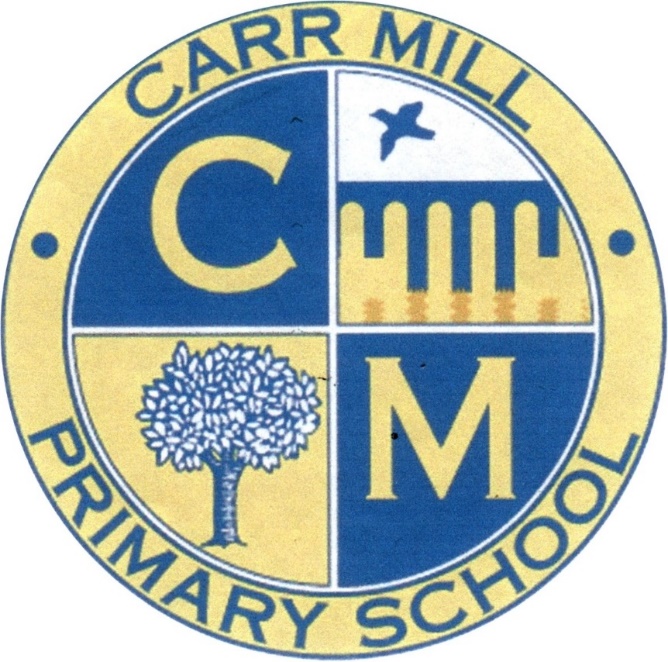 Mathematics Calculation Policy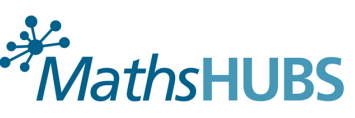 Reviewed: September 2022This policy has been largely adapted from the White Rose Maths Hub Calculation Policy with further material added. It is a working document and will be revised and amended as necessary. Some images have been copied from the NCETM PD materials.At Carr Mill Primary we believe that children should be introduced to the processes of calculation through practical, oral and mental activities. As children begin to understand the underlying ideas, they develop ways of recording to support their thinking and calculation methods, use particular methods that apply to special cases, and learn to interpret and use the signs and symbols involved. Choosing the appropriate strategy, recording in mathematics and in calculation in particular is an important tool both for furthering the understanding of ideas and for communicating those ideas to others. A useful written method is one that helps children carry out a calculation and can be understood by others. Written methods are complementary to mental methods and should not be seen as separate from them. The aim is that children use mental methods when appropriate, but for calculations that they cannot do in their heads they use an efficient written method accurately and with confidence. It is important children acquire secure mental methods of calculation and one efficient written method of calculation for addition, subtraction, multiplication and division which they know they can rely on when mental methods are not appropriate.This document identifies progression in calculation strategies.By the end of Year 6, children should be able to choose the most appropriate approach to solve a problem: making a choice between using jottings (an extended written method), an efficient written method or a mental method.This policy contains the key pencil and paper procedures that will be taught within our school alongside practical resources. It has been written to ensure consistency and progression throughout the school.Carr Mill Primary School Calculation Policy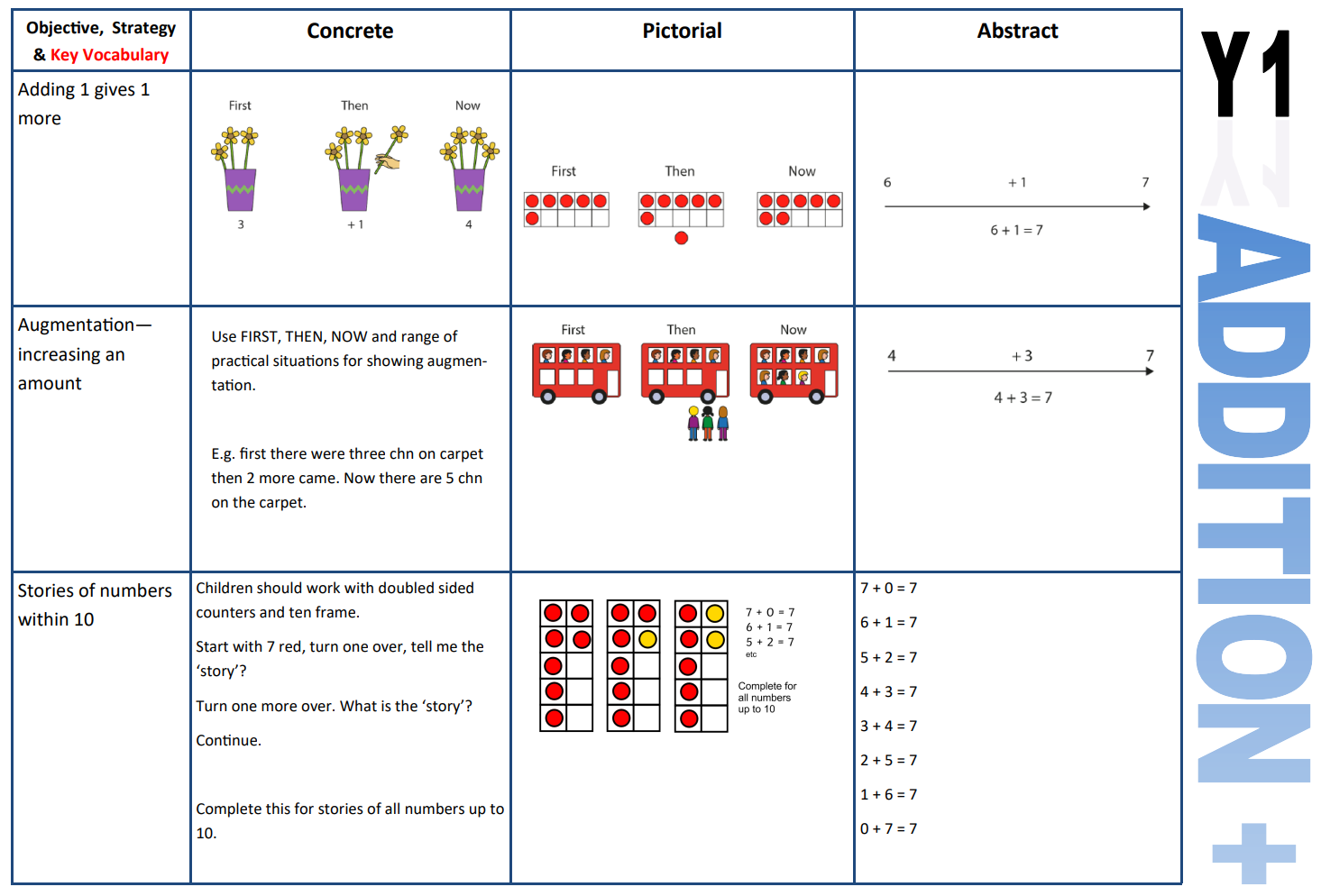 Carr Mill Primary School Calculation Policy 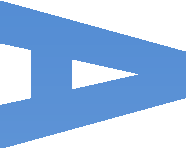 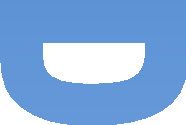 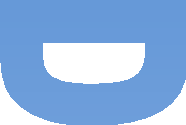 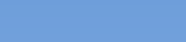 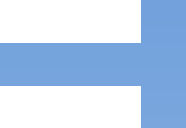 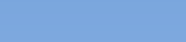 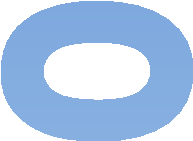 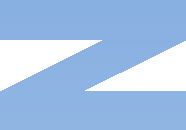 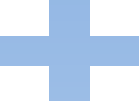 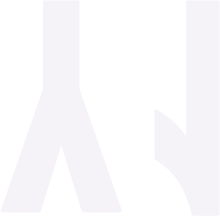 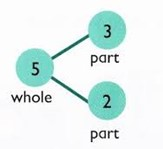 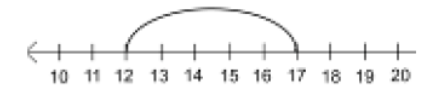 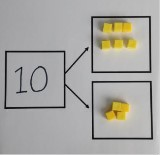 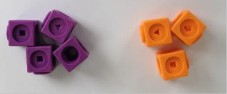 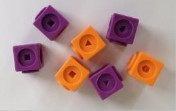 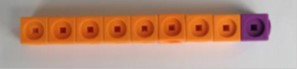 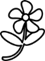 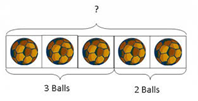 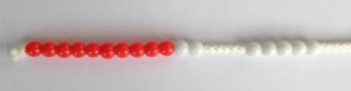 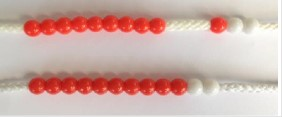 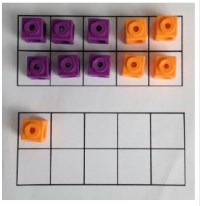 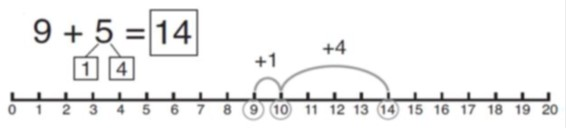 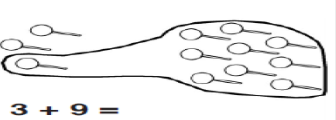 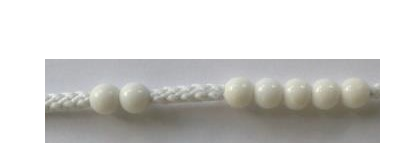 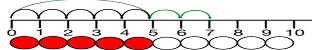 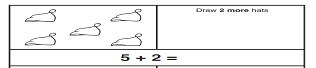 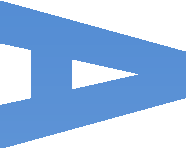 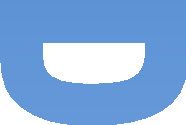 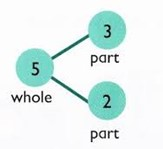 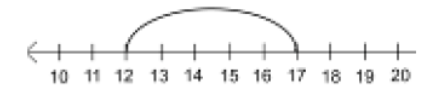 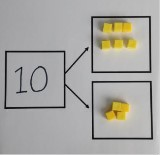 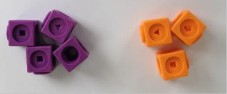 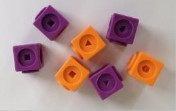 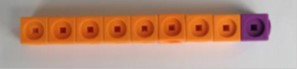 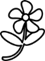 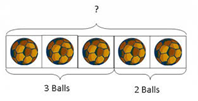 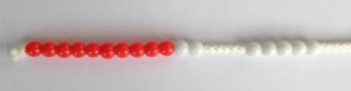 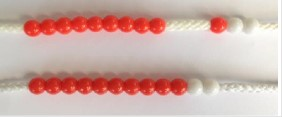 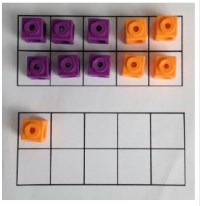 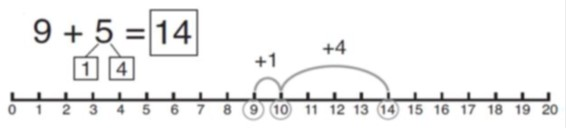 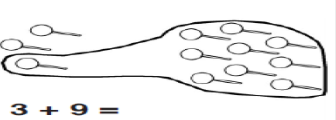 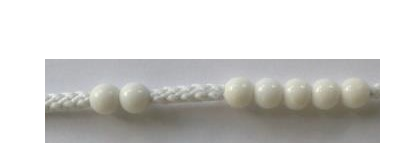 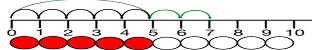 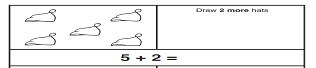 Carr Mill Primary School Calculation Policy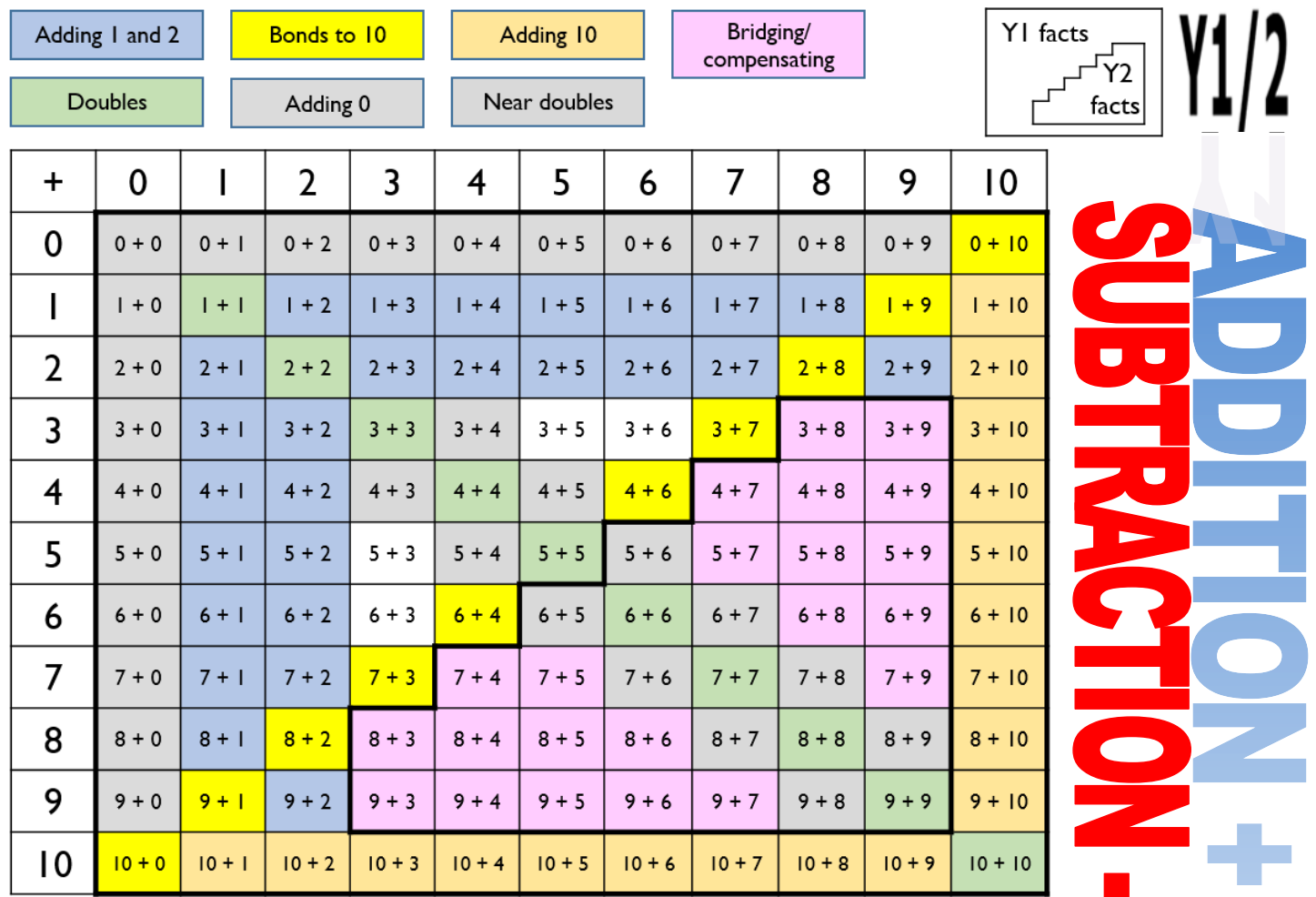  Carr Mill Primary School Calculation Policy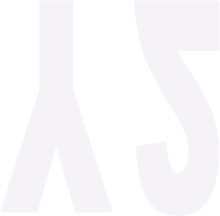 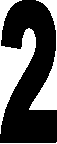 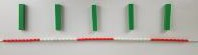 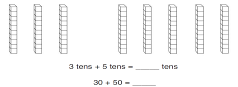 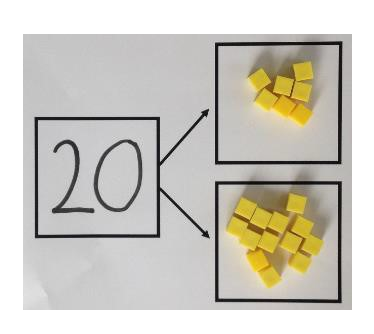 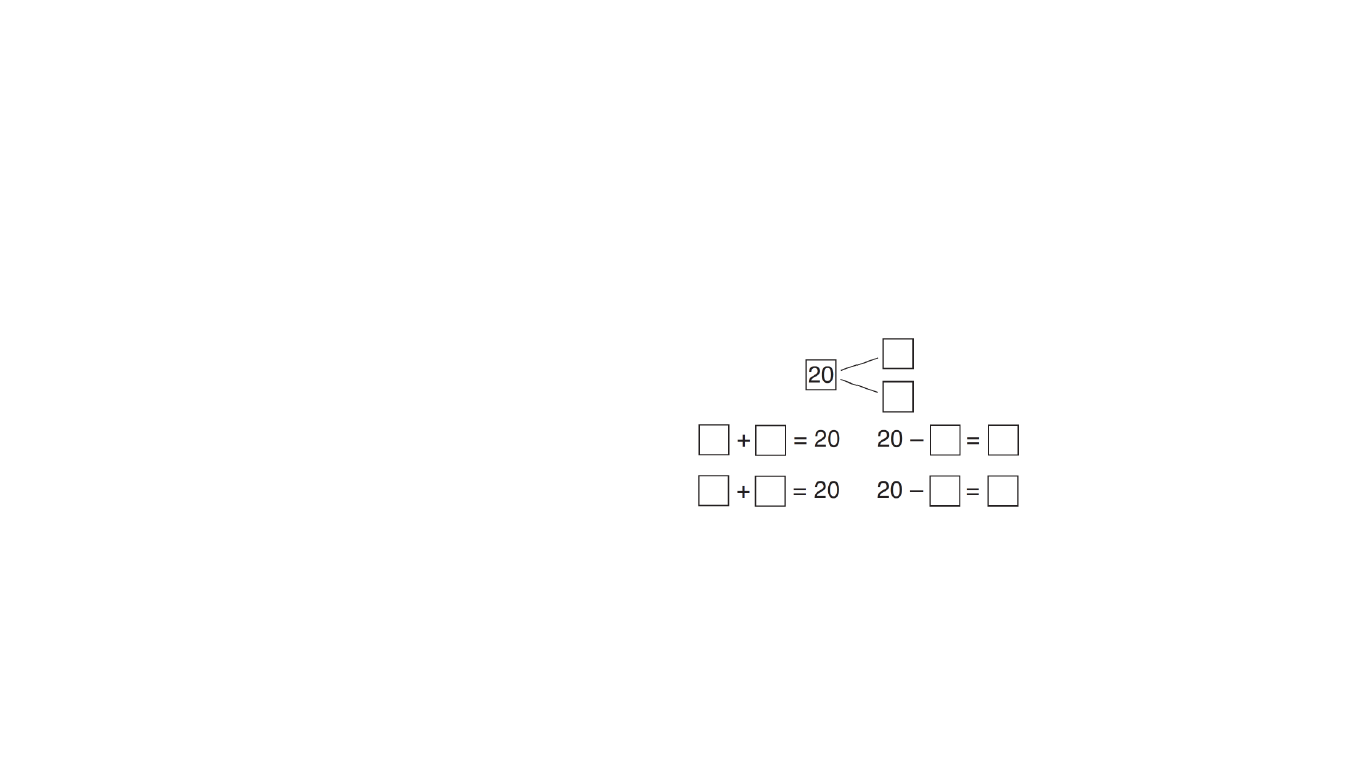 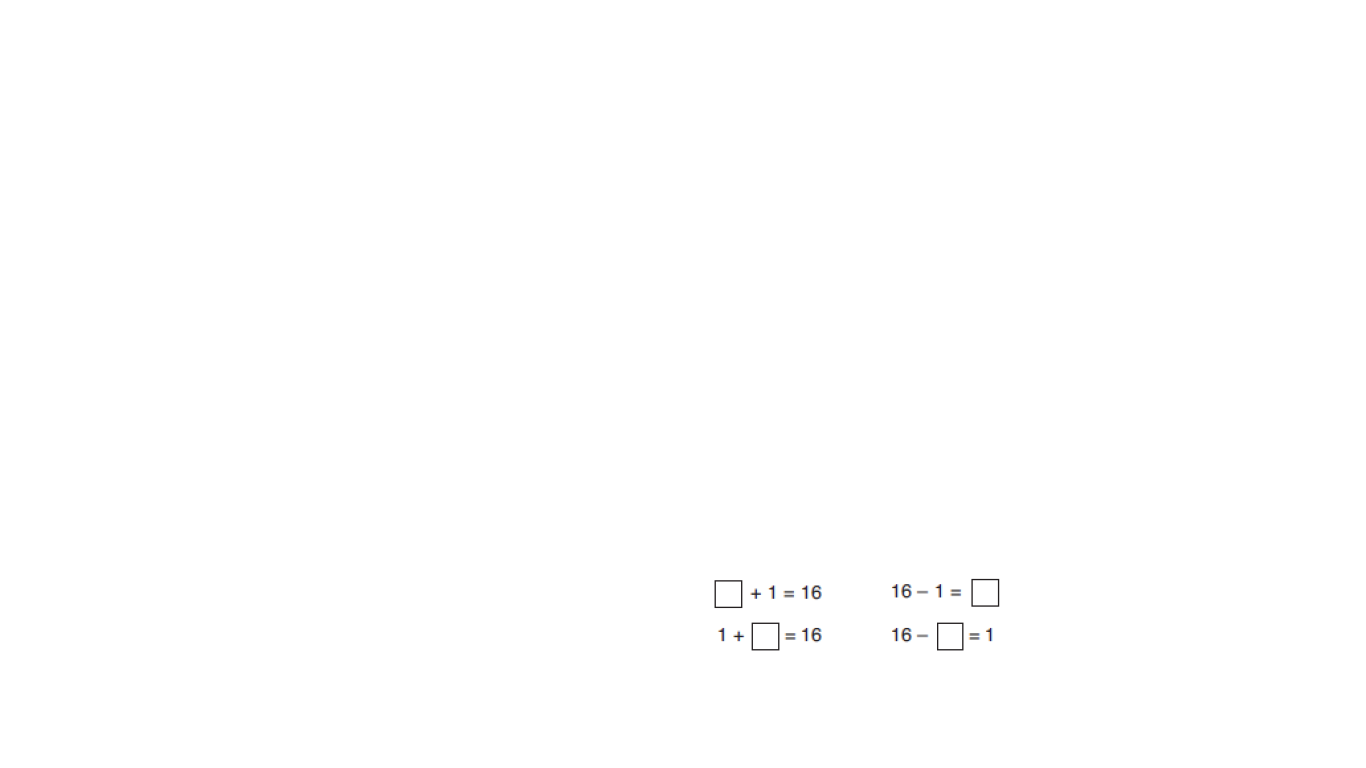 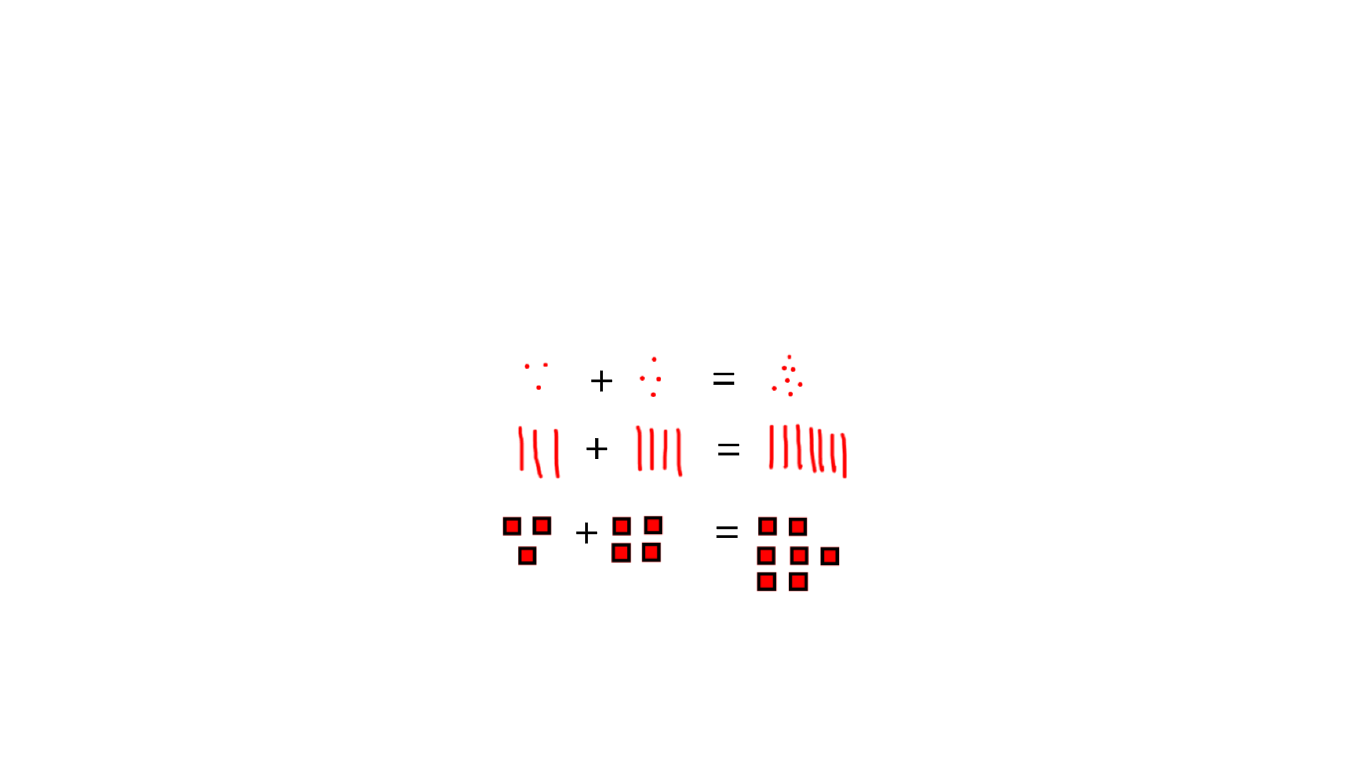 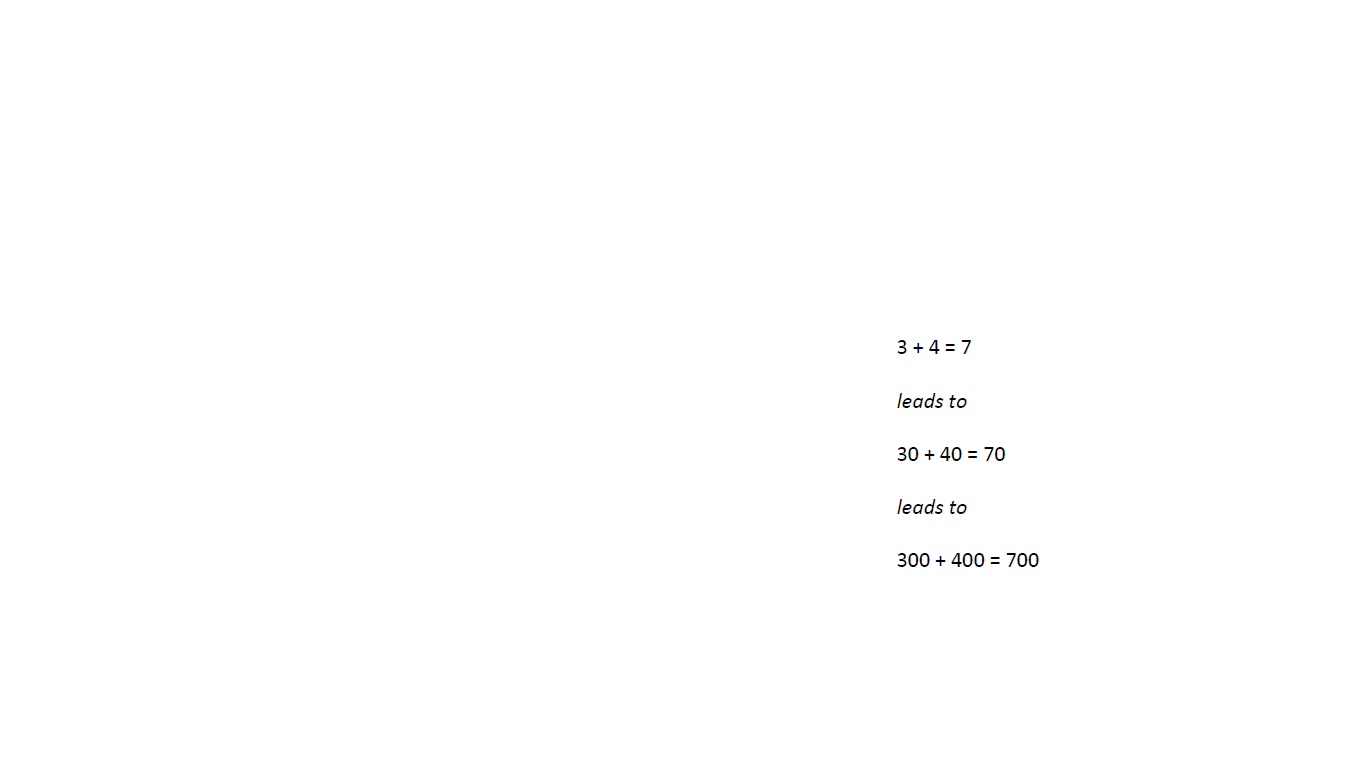 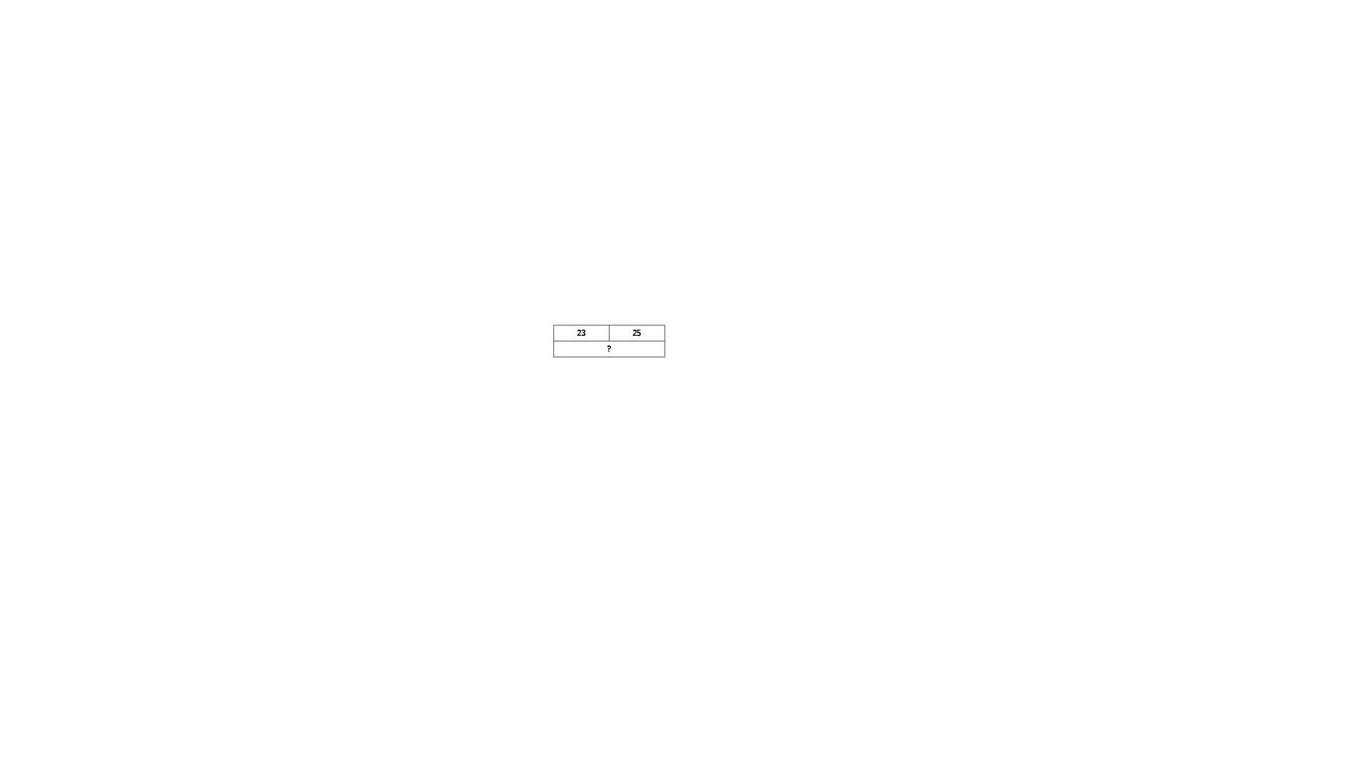 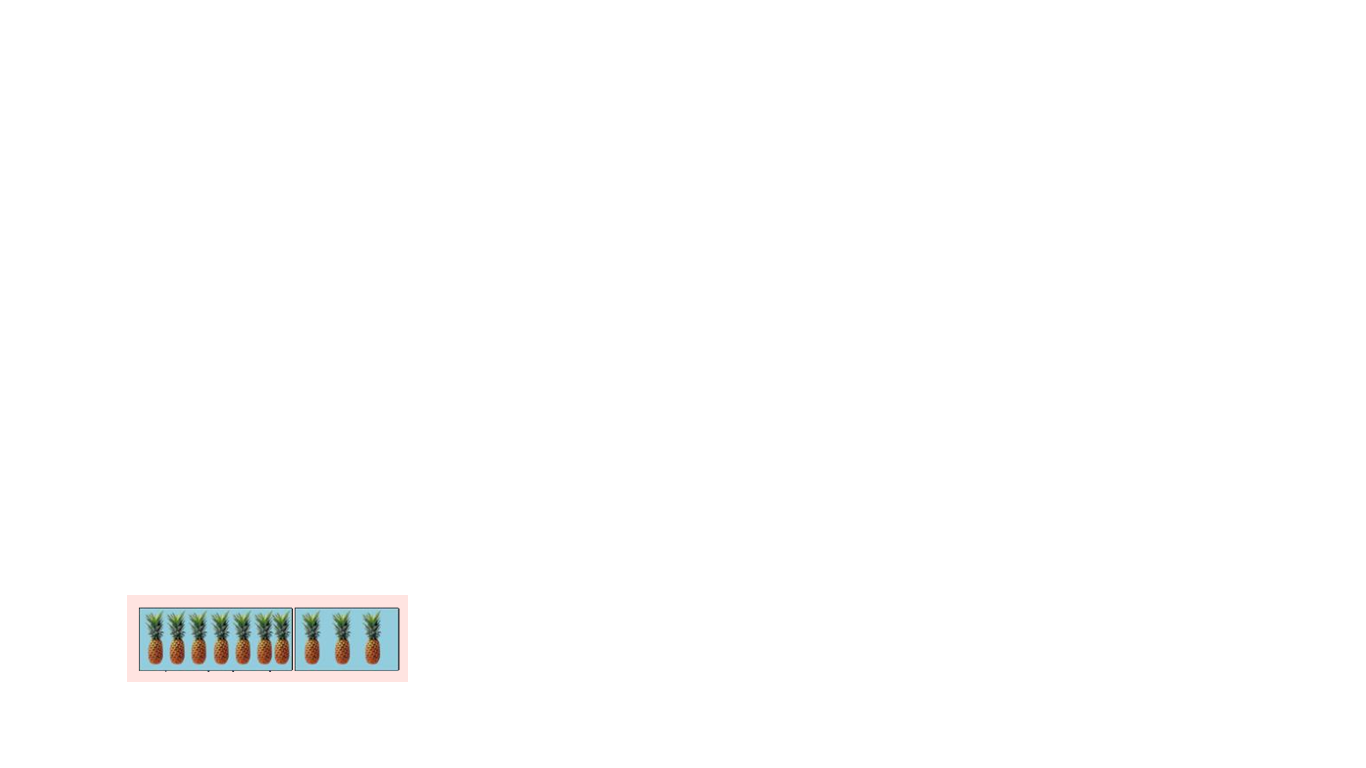 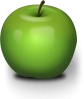 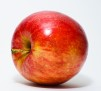 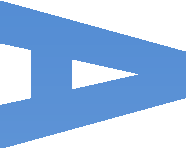 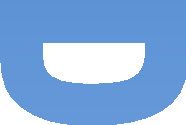 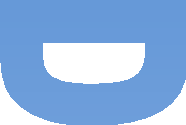 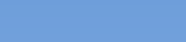 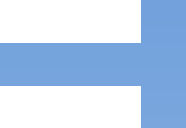 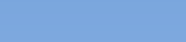 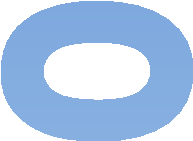 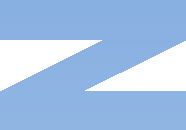 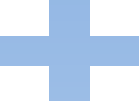 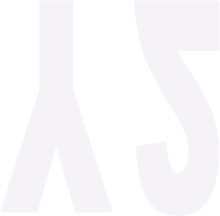 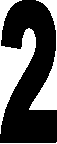 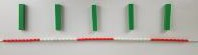 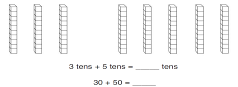 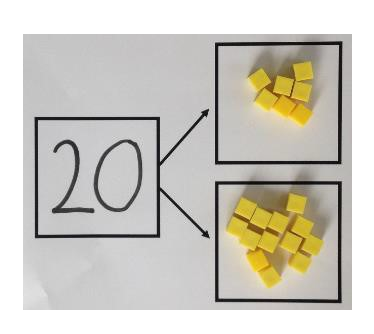 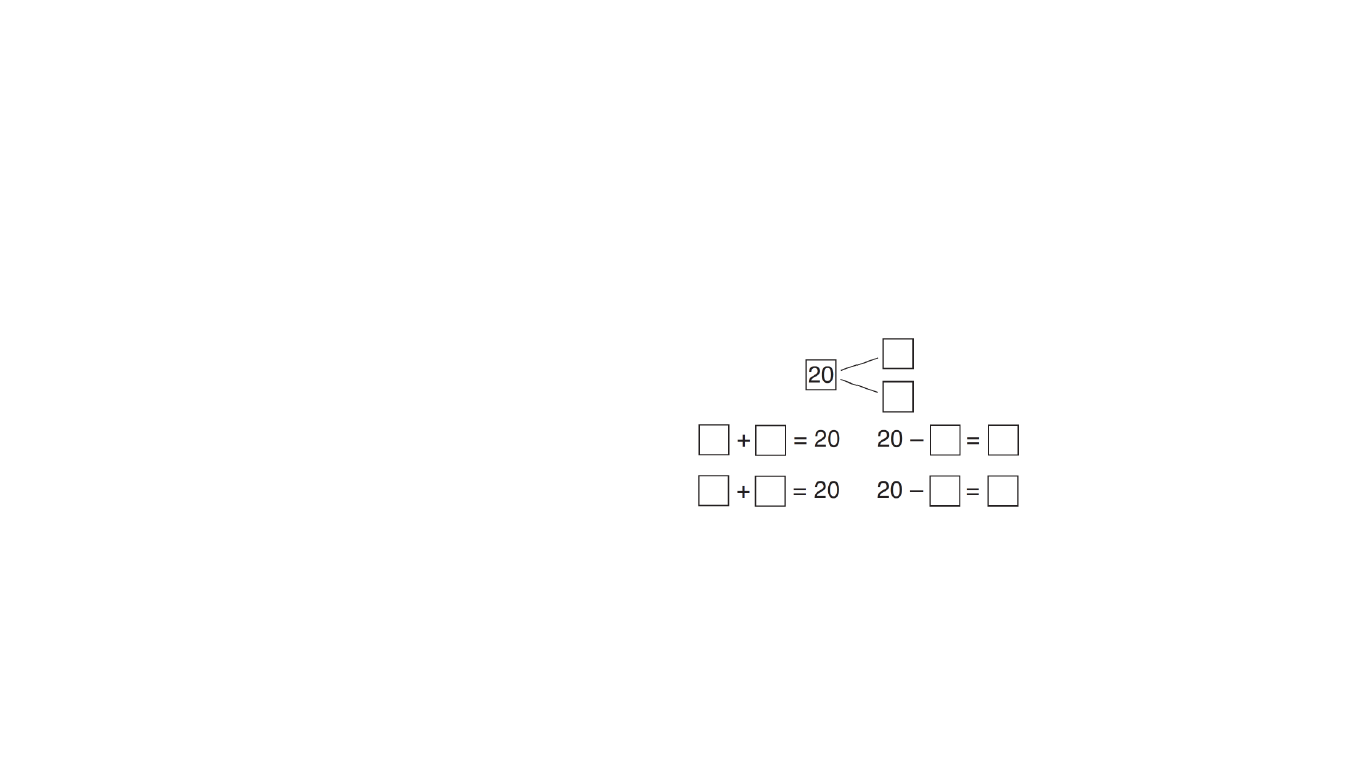 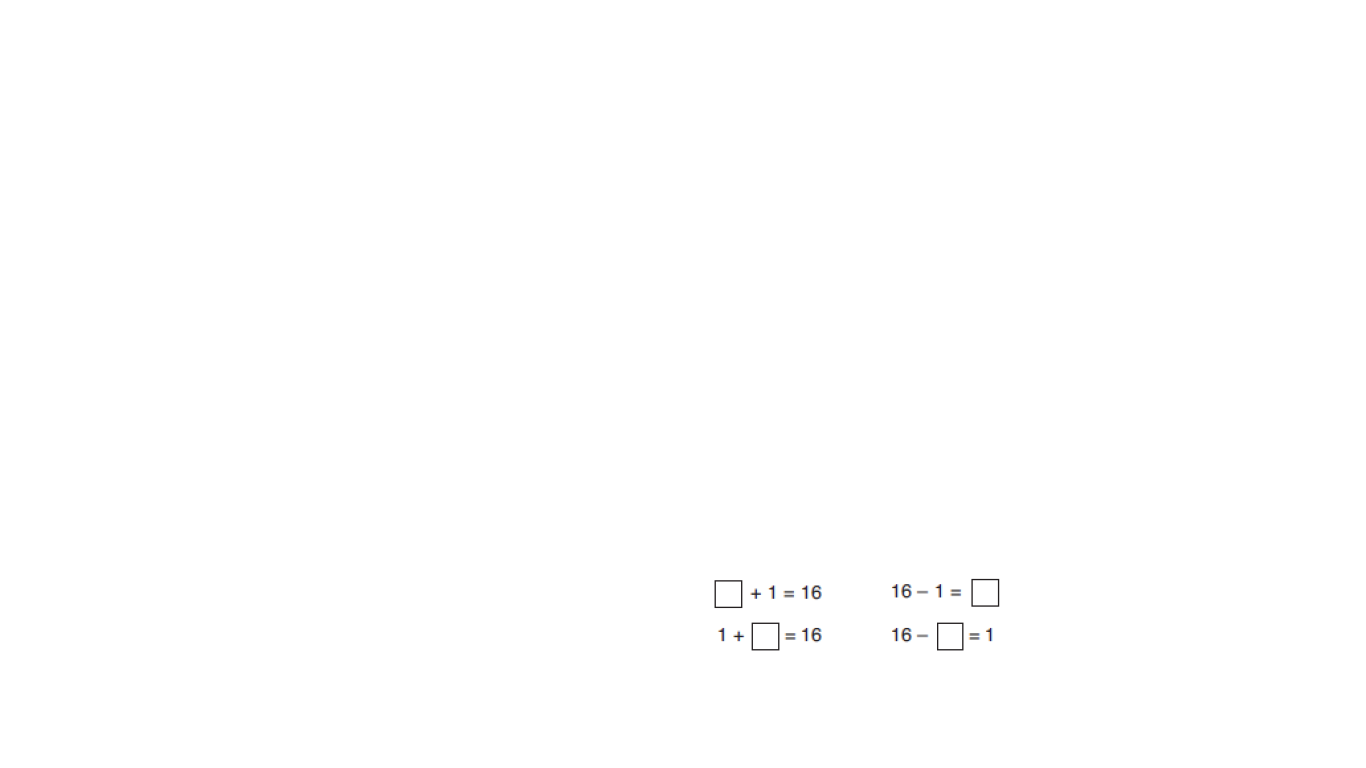 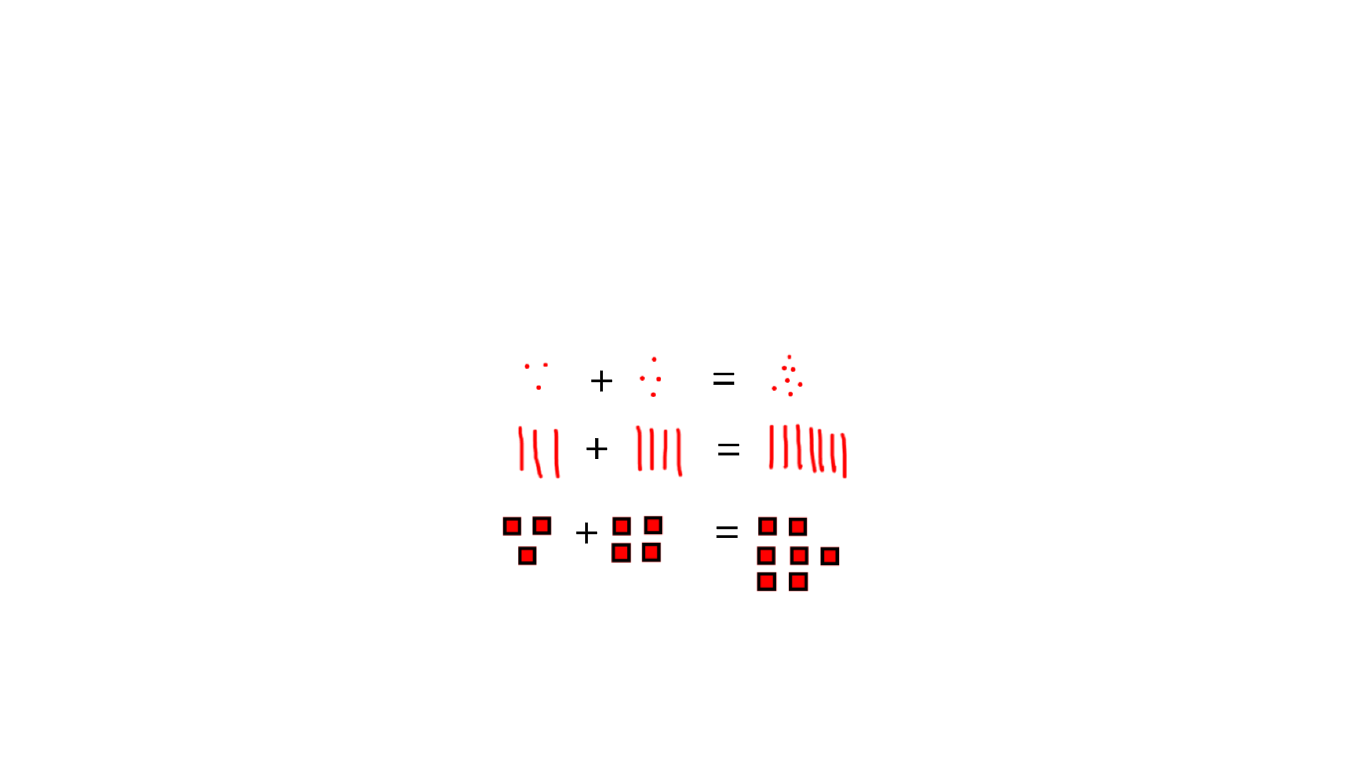 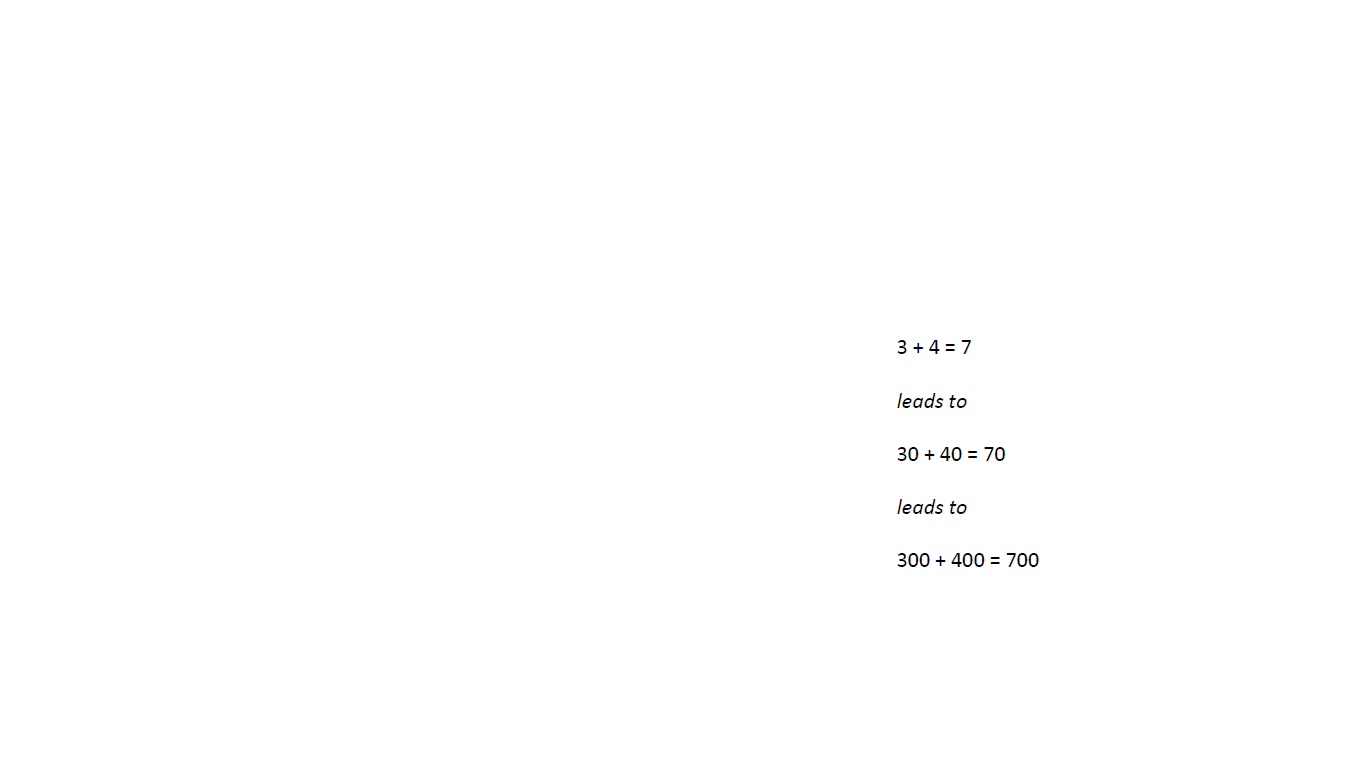 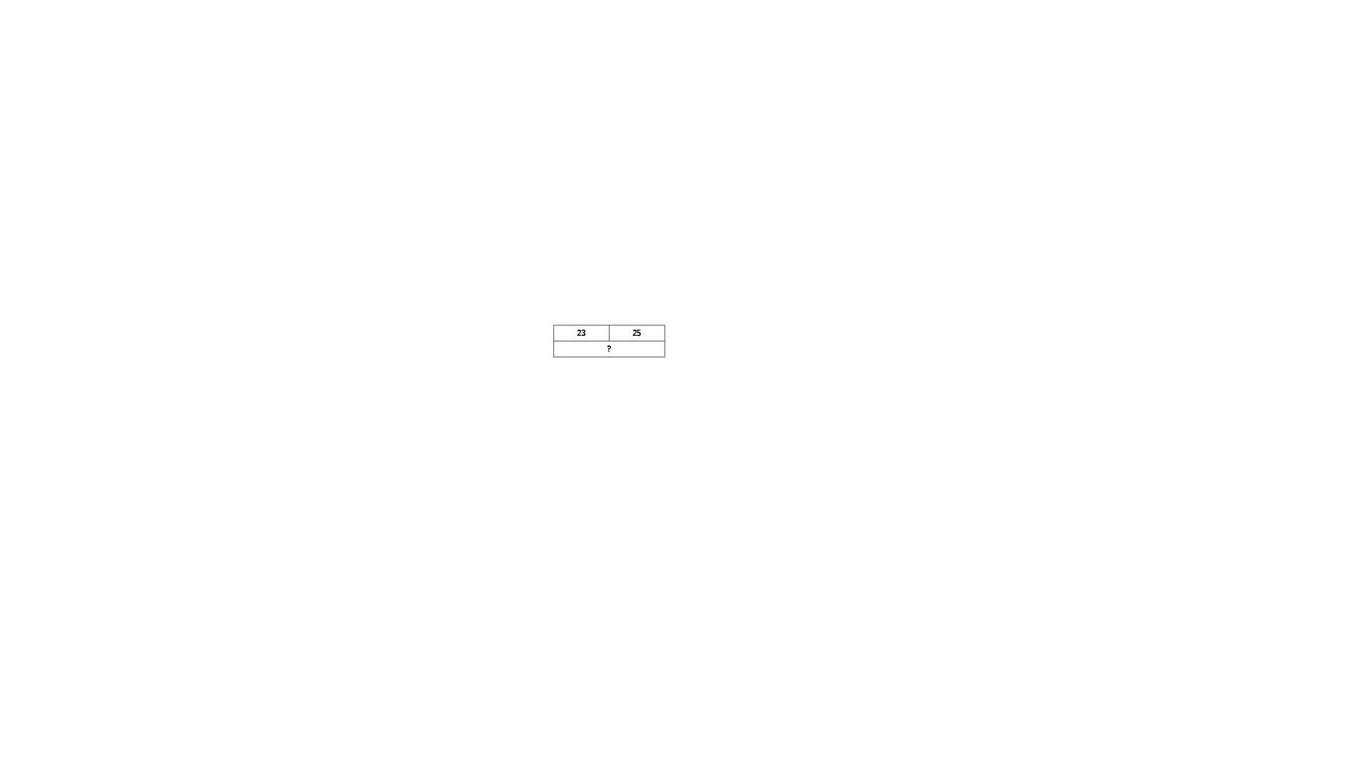 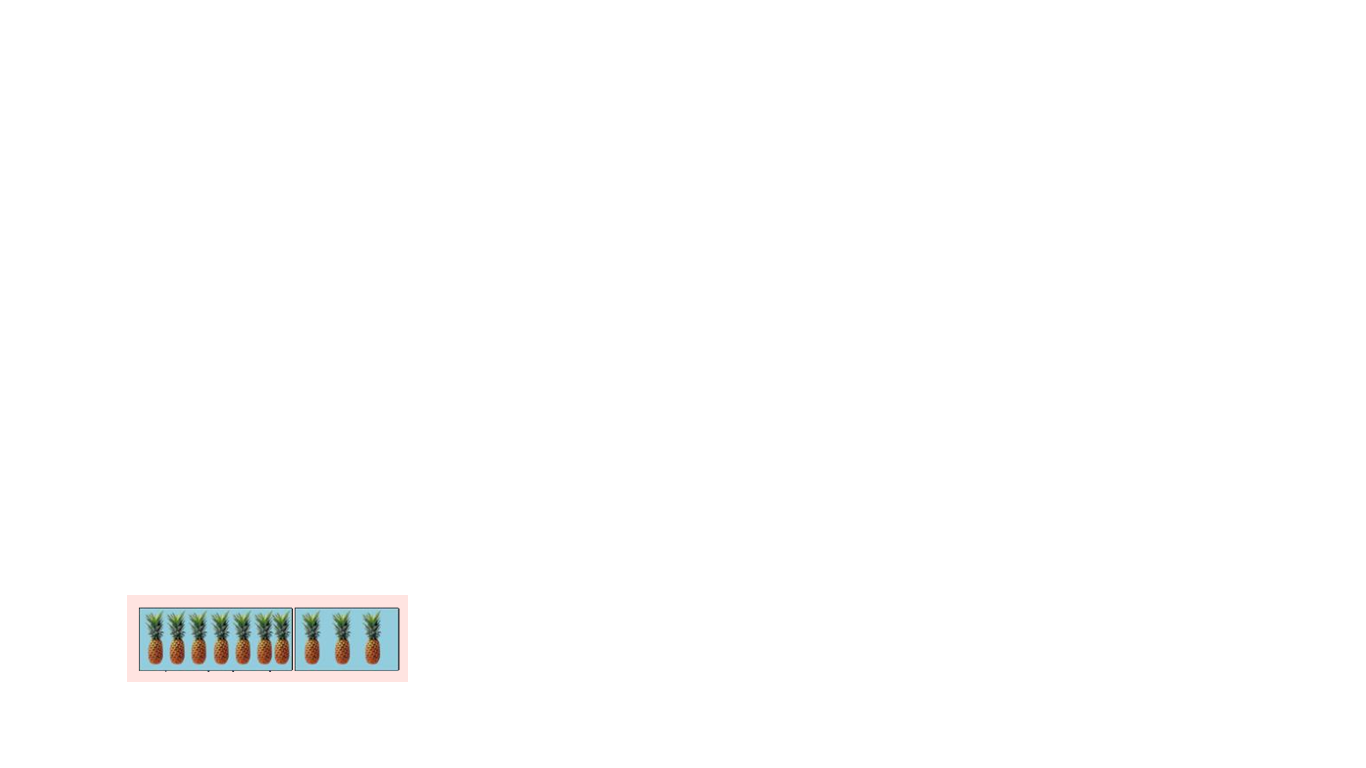 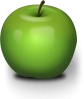 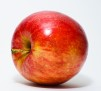 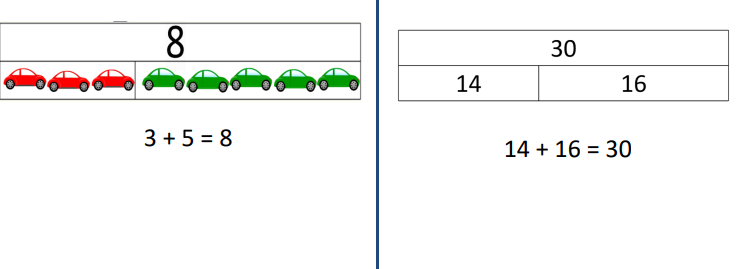 Carr Mill Primary School Calculation Policy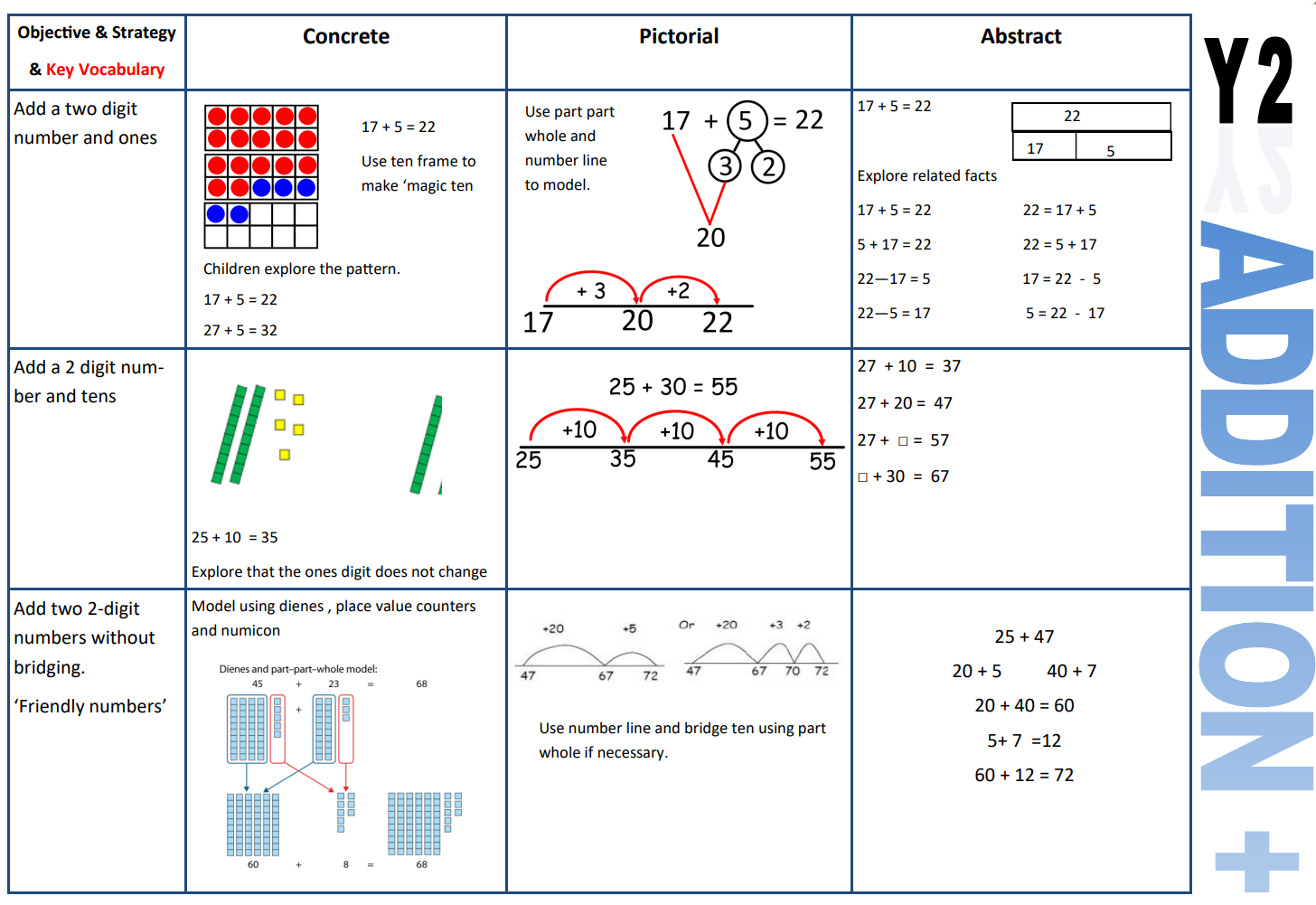 Carr Mill Primary School Calculation Policy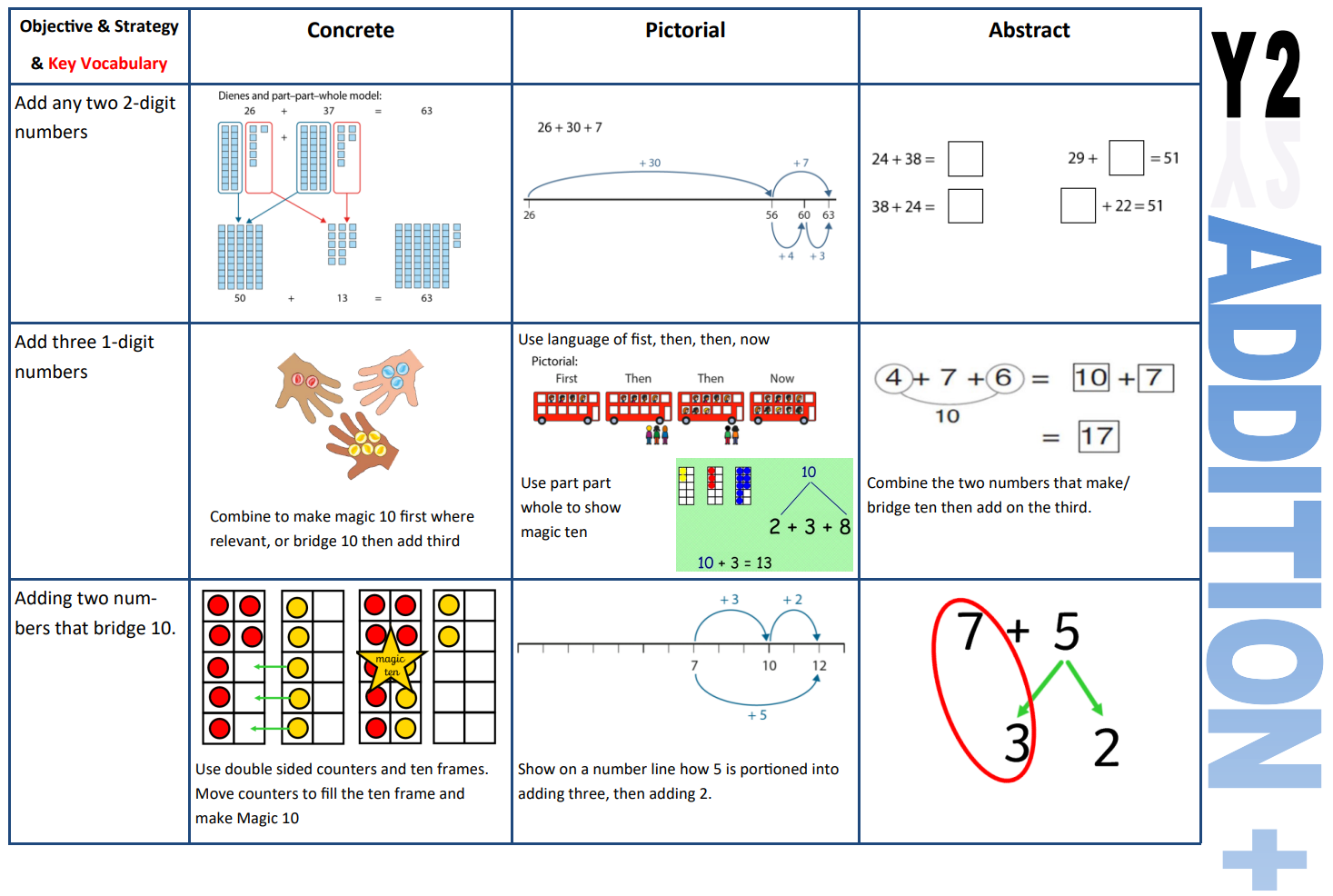 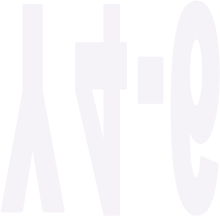 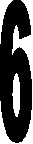 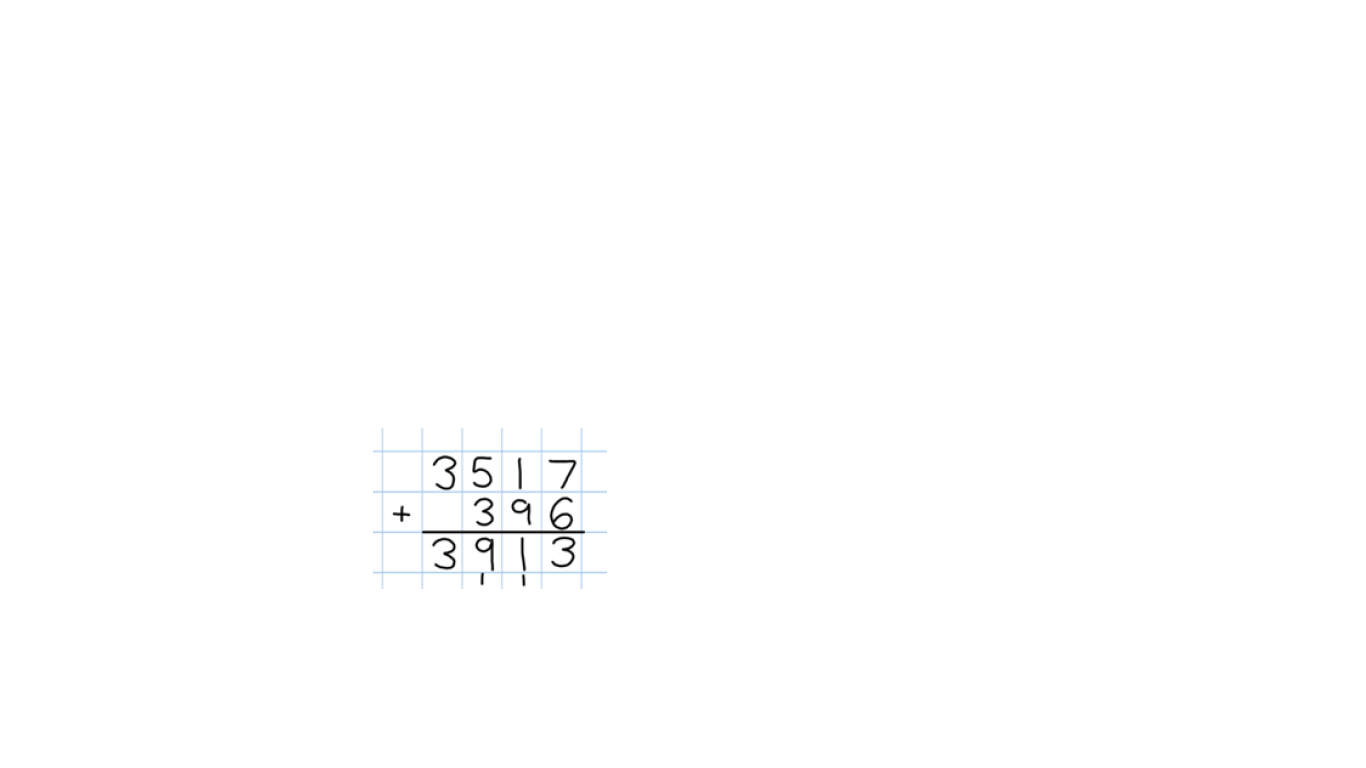 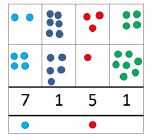 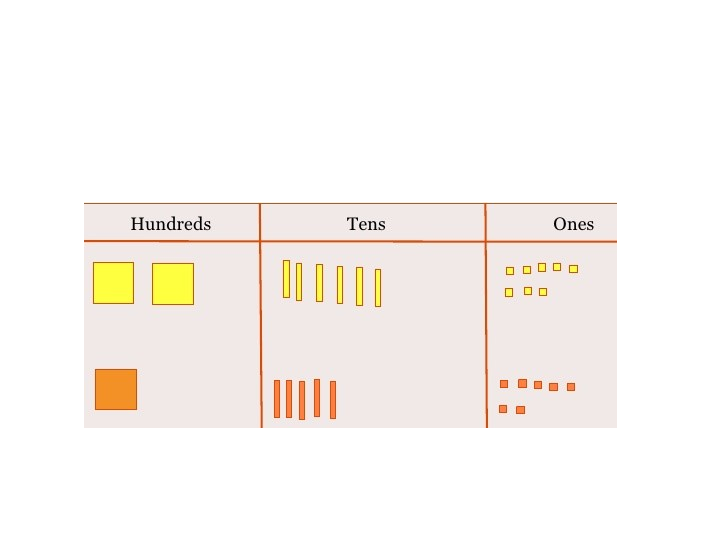 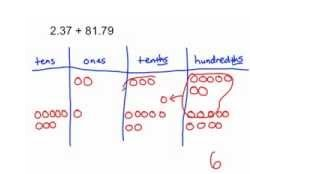 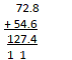 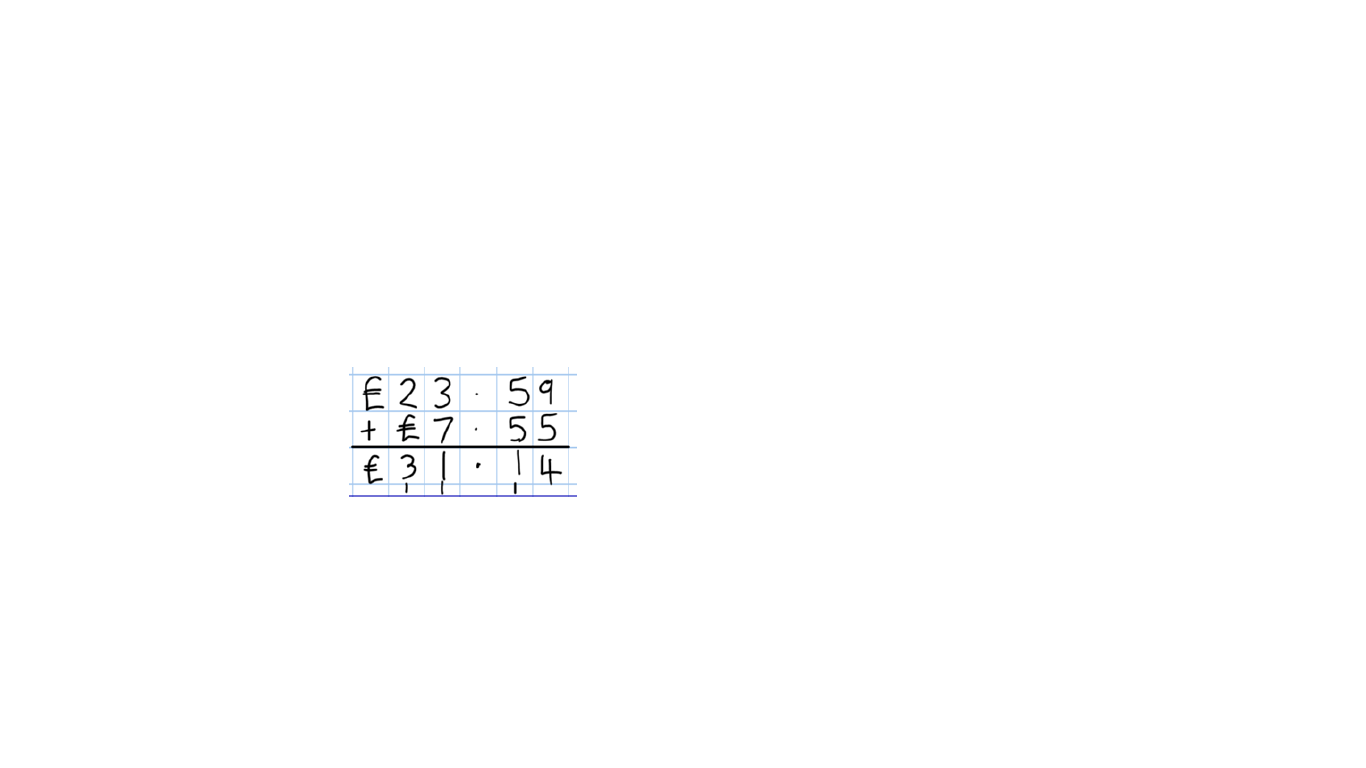 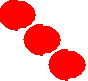 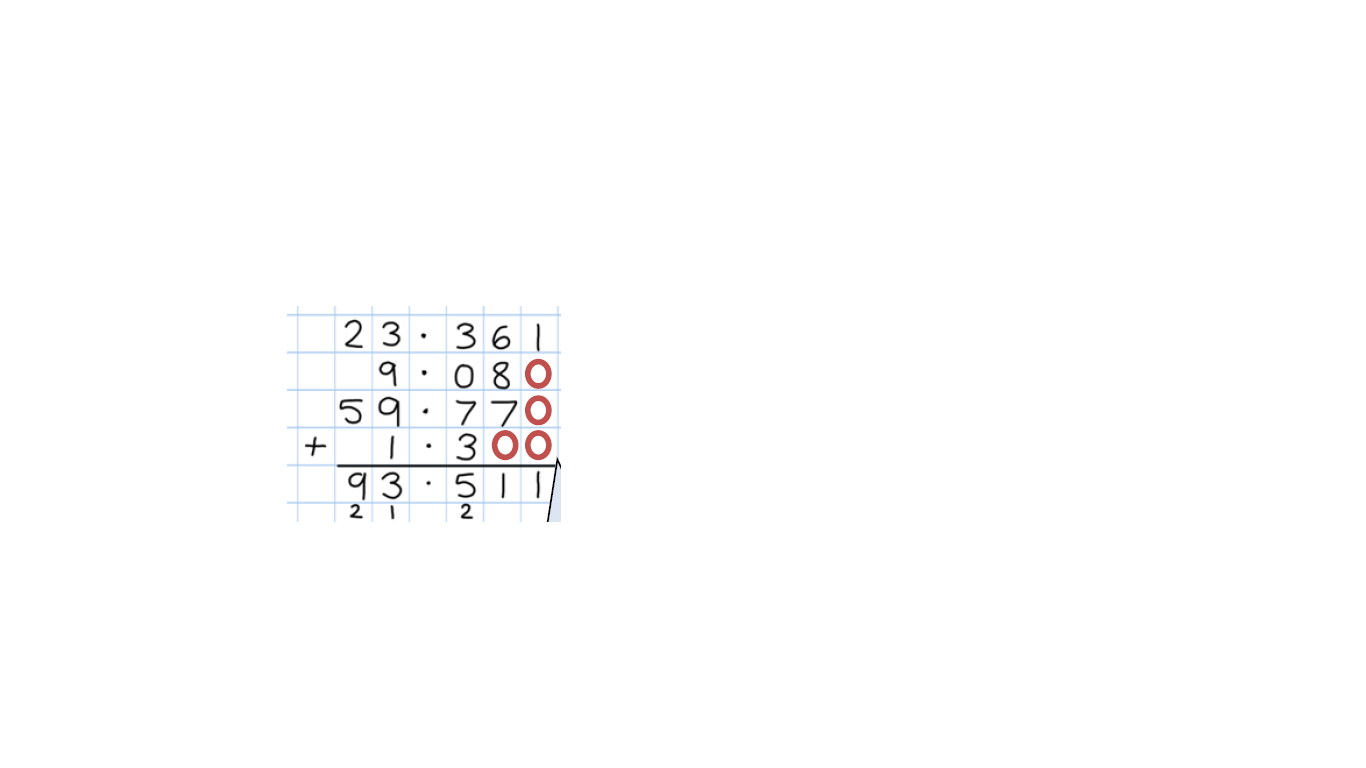 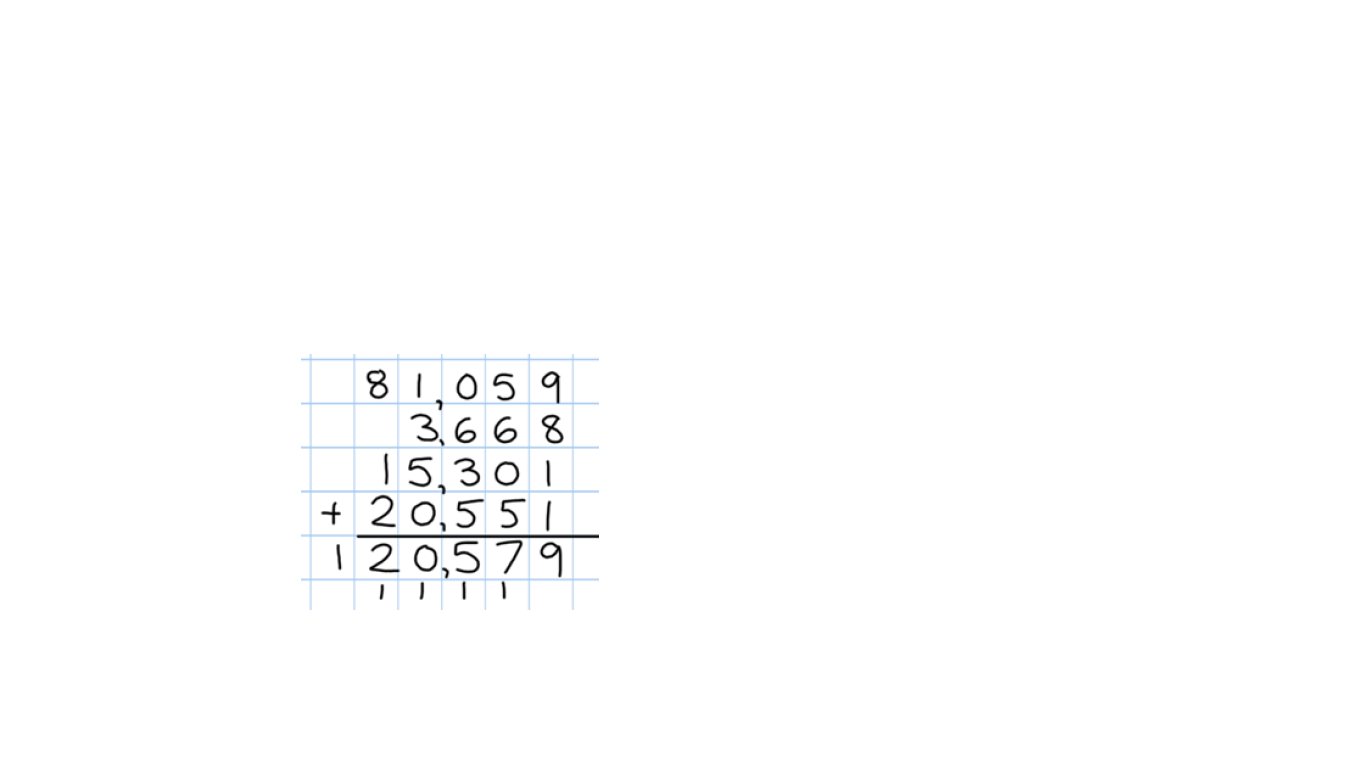 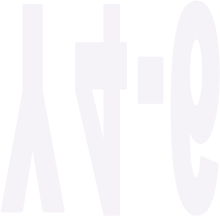 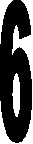 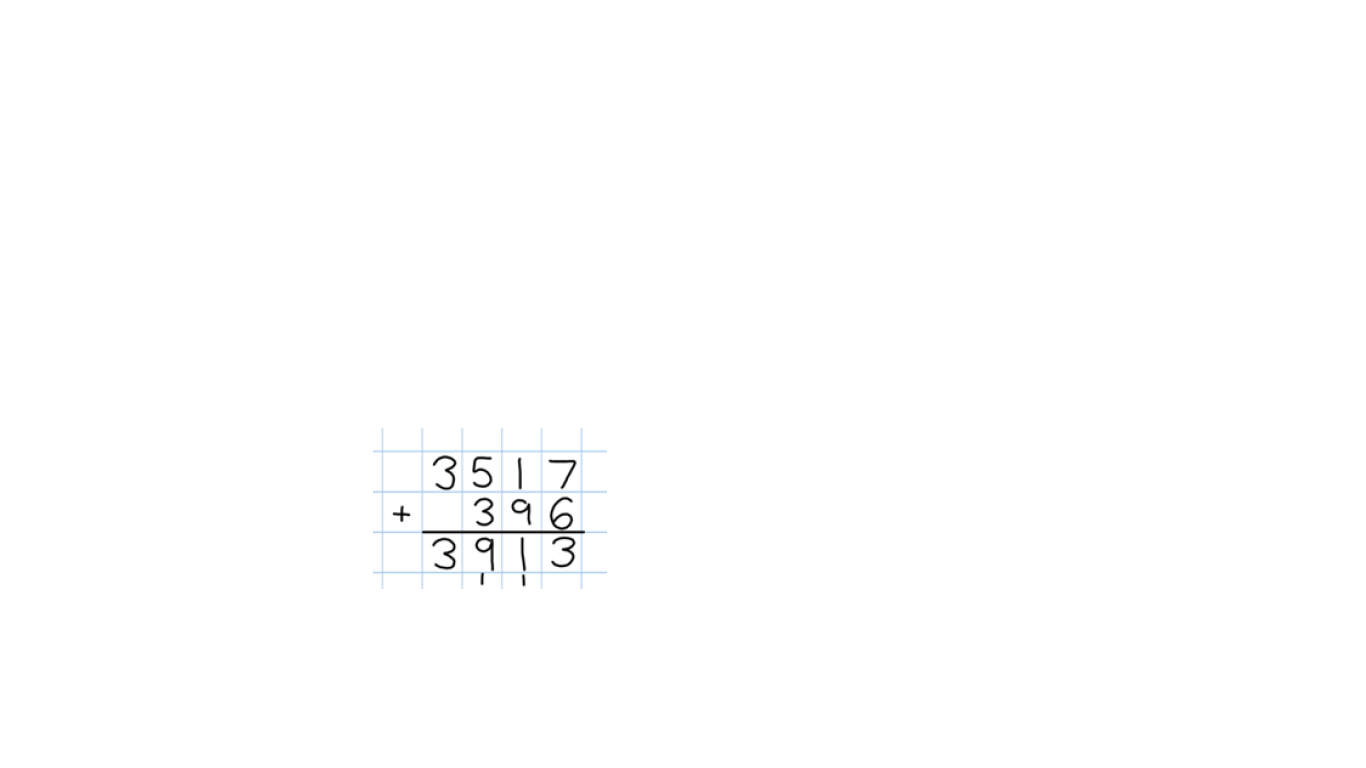 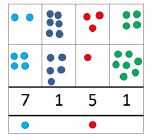 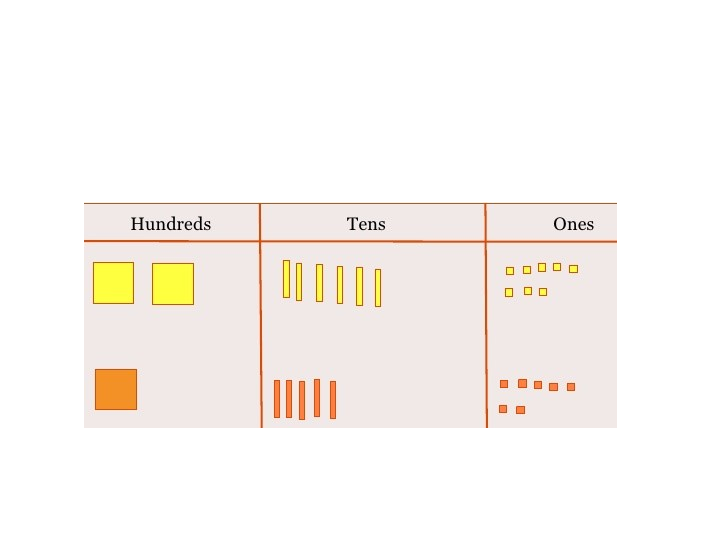 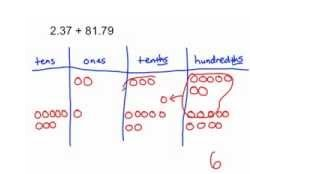 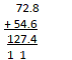 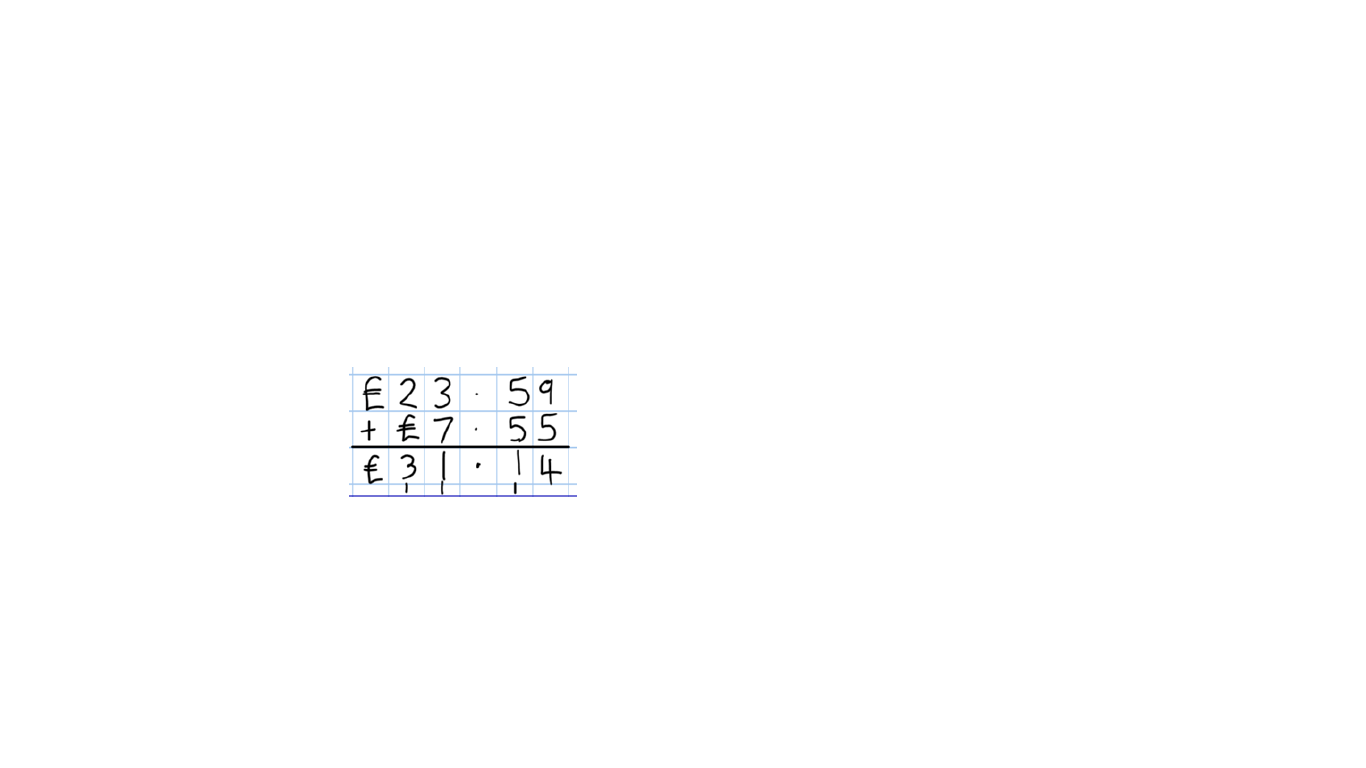 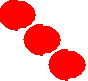 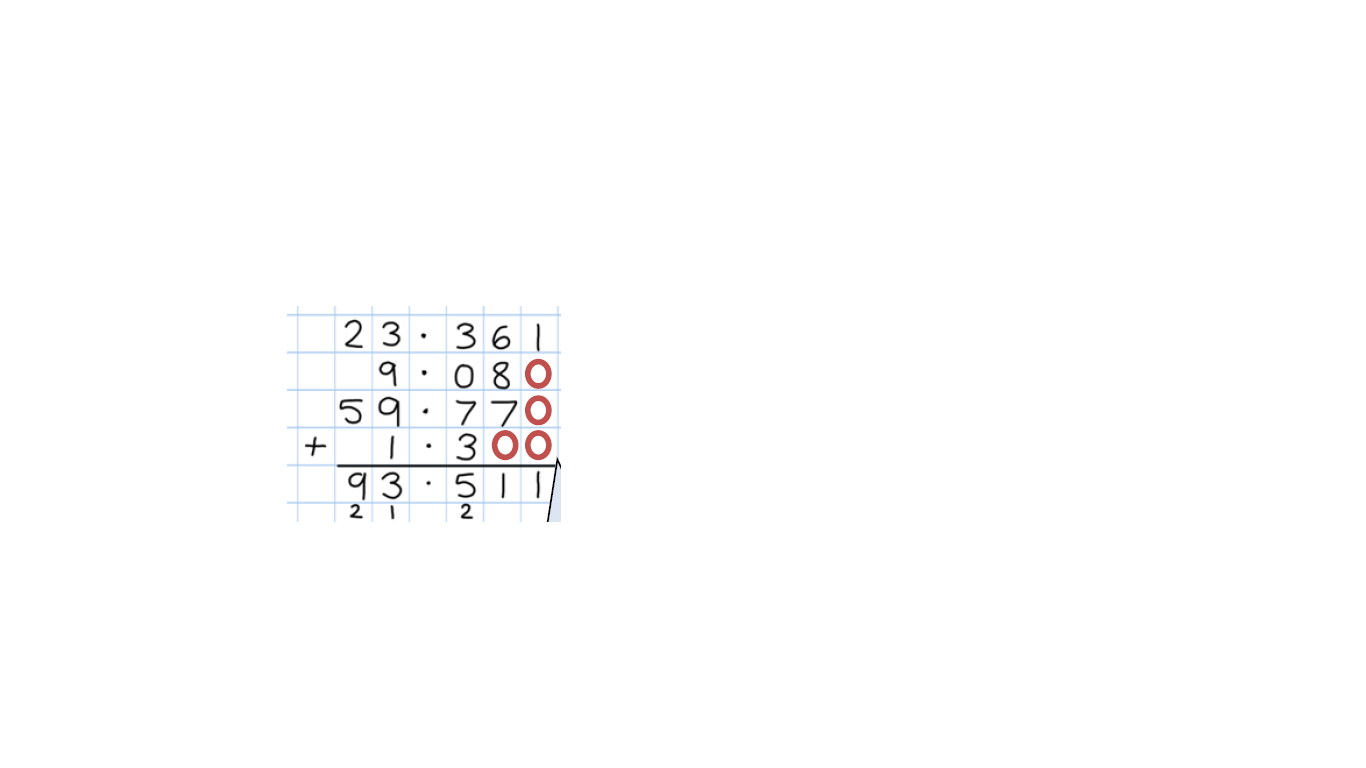 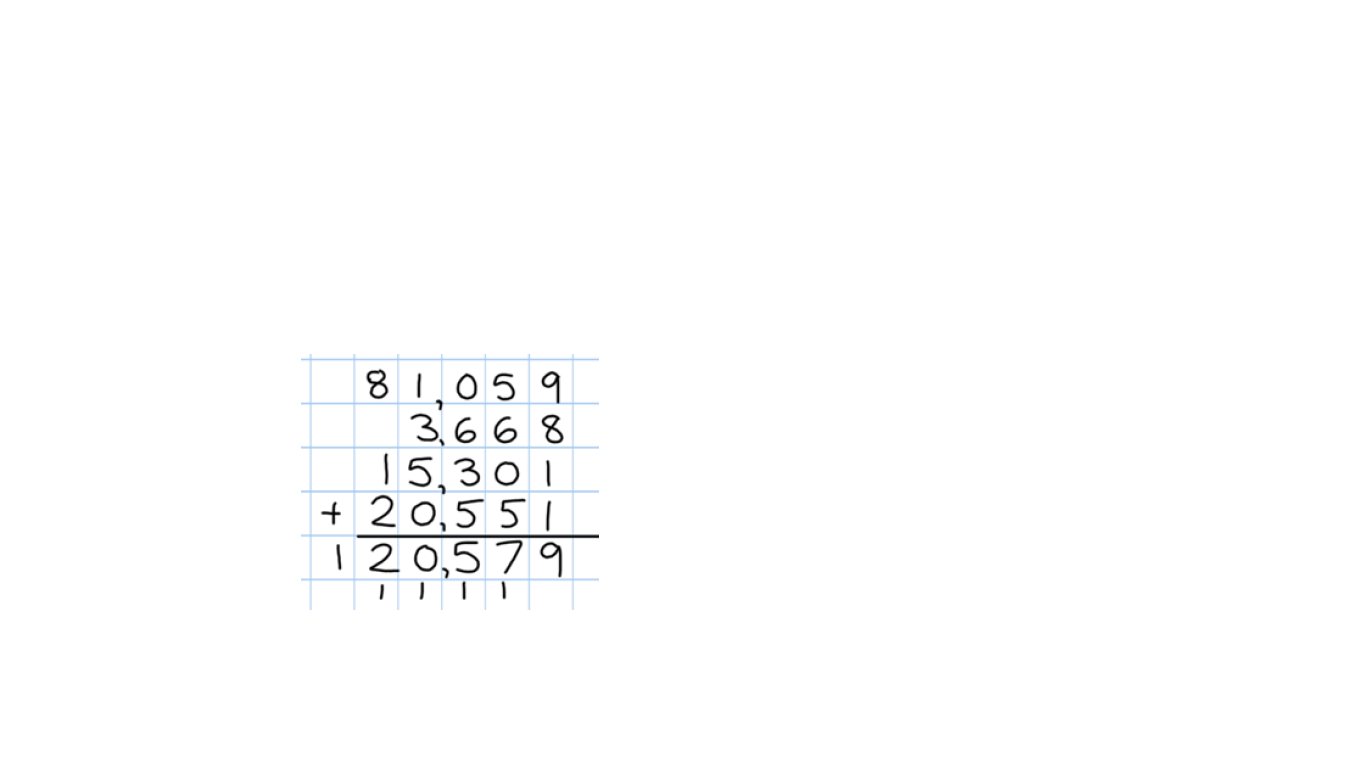 Carr Mill Primary School Calculation Policy 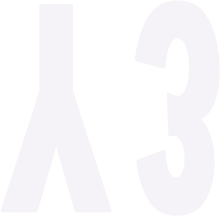 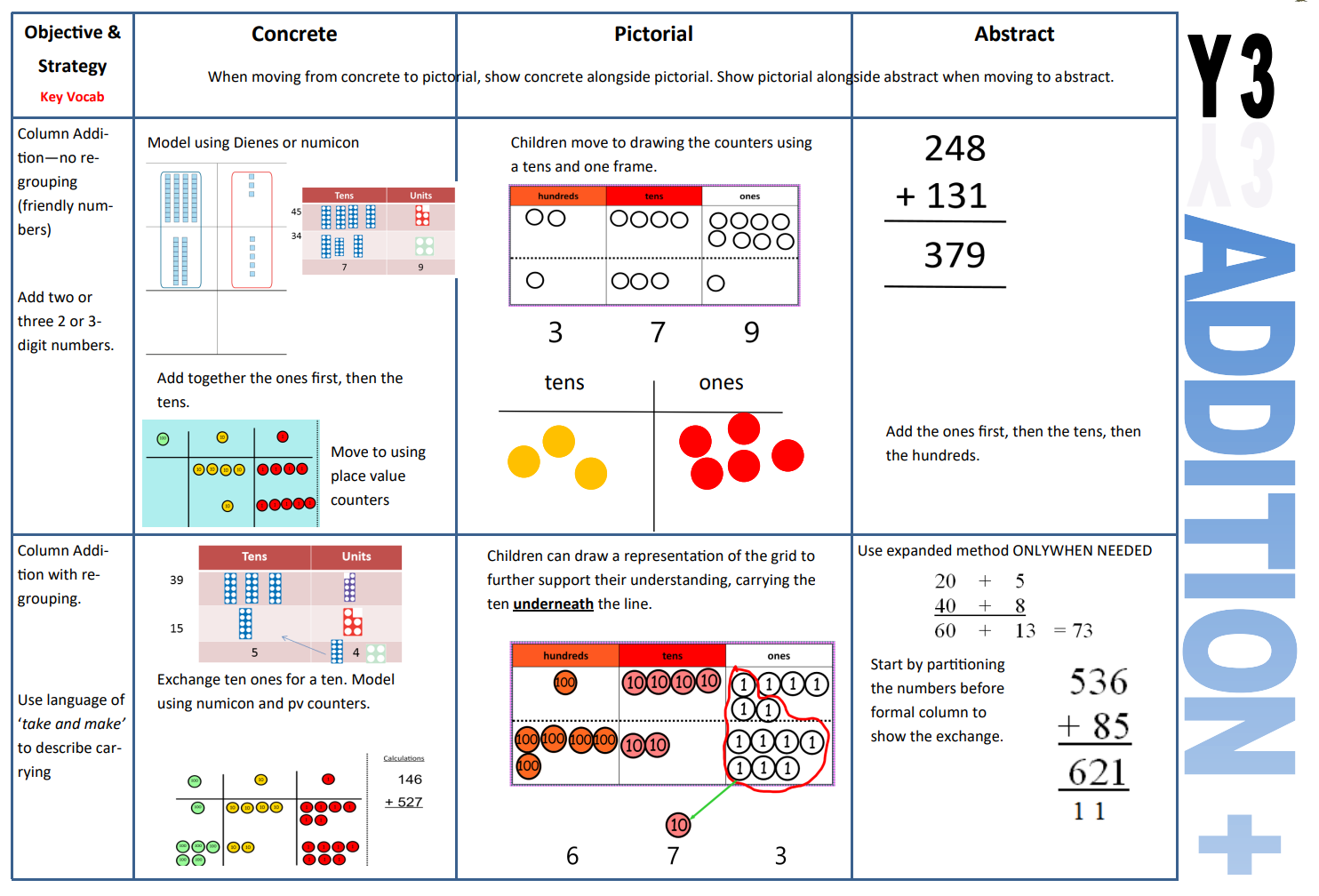 Carr Mill Primary School Calculation Policy 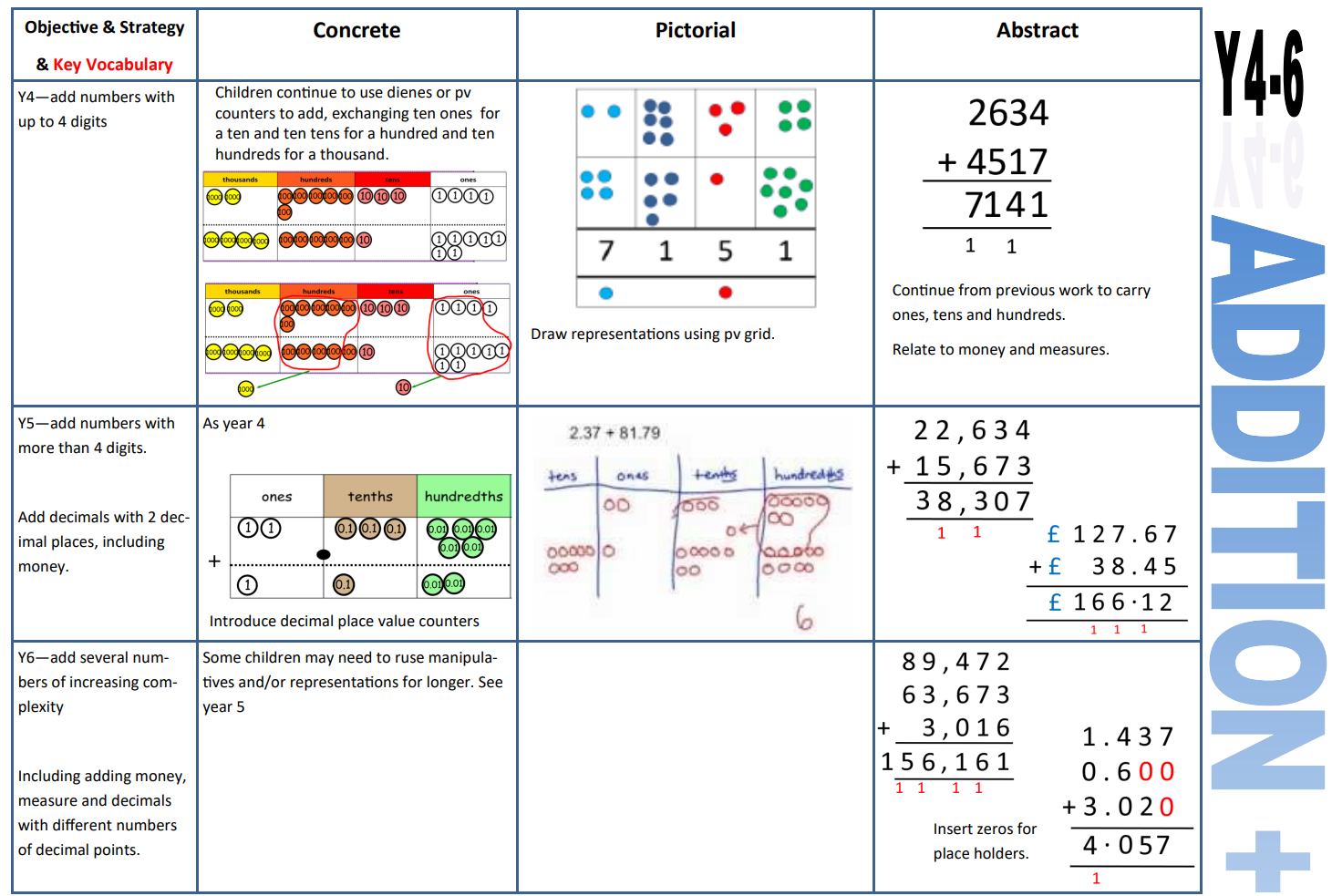 Carr Mill Primary School Calculation Policy 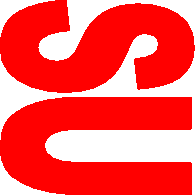 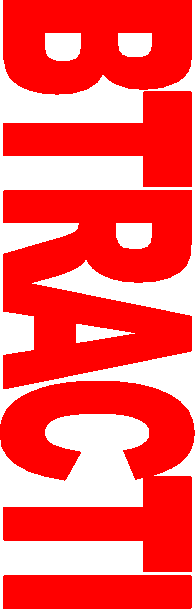 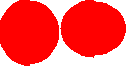 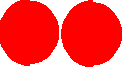 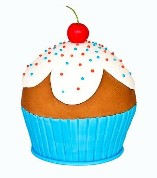 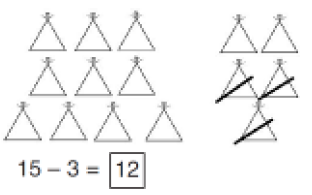 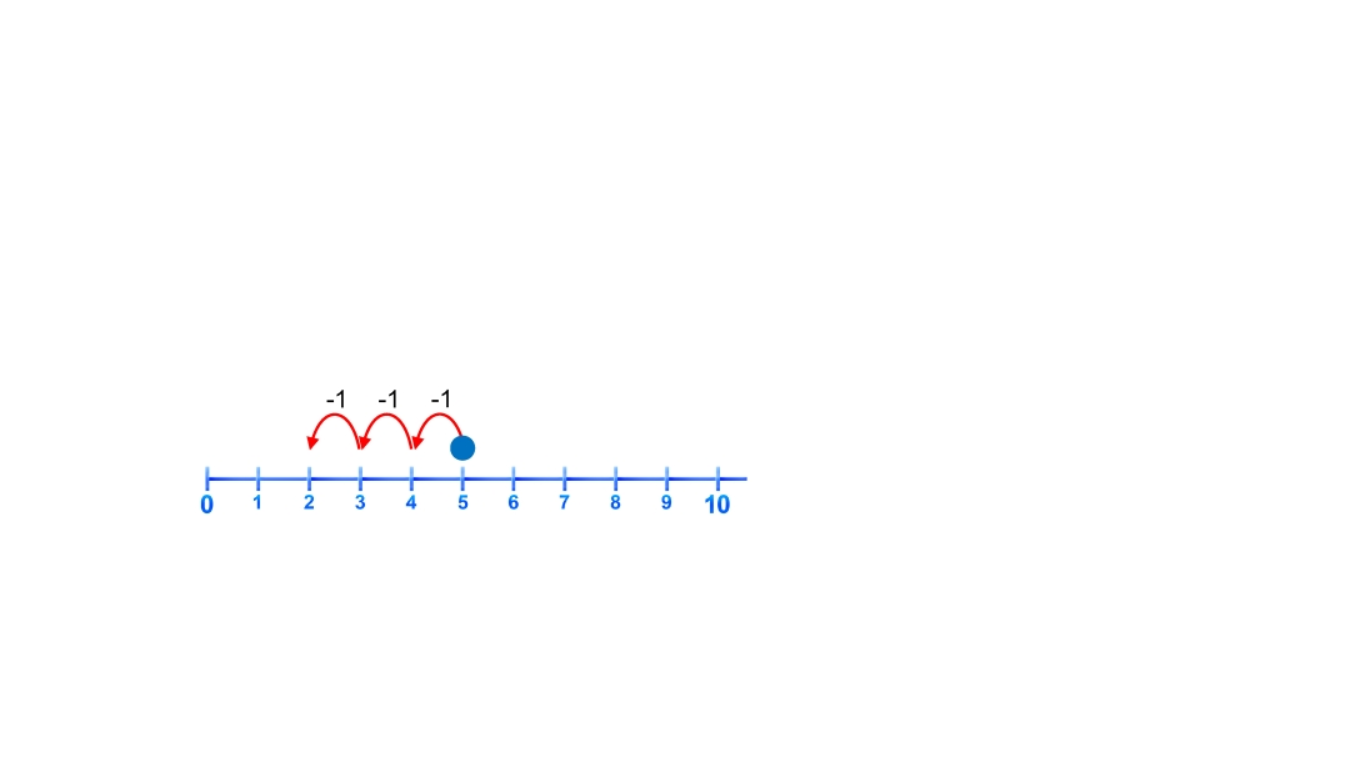 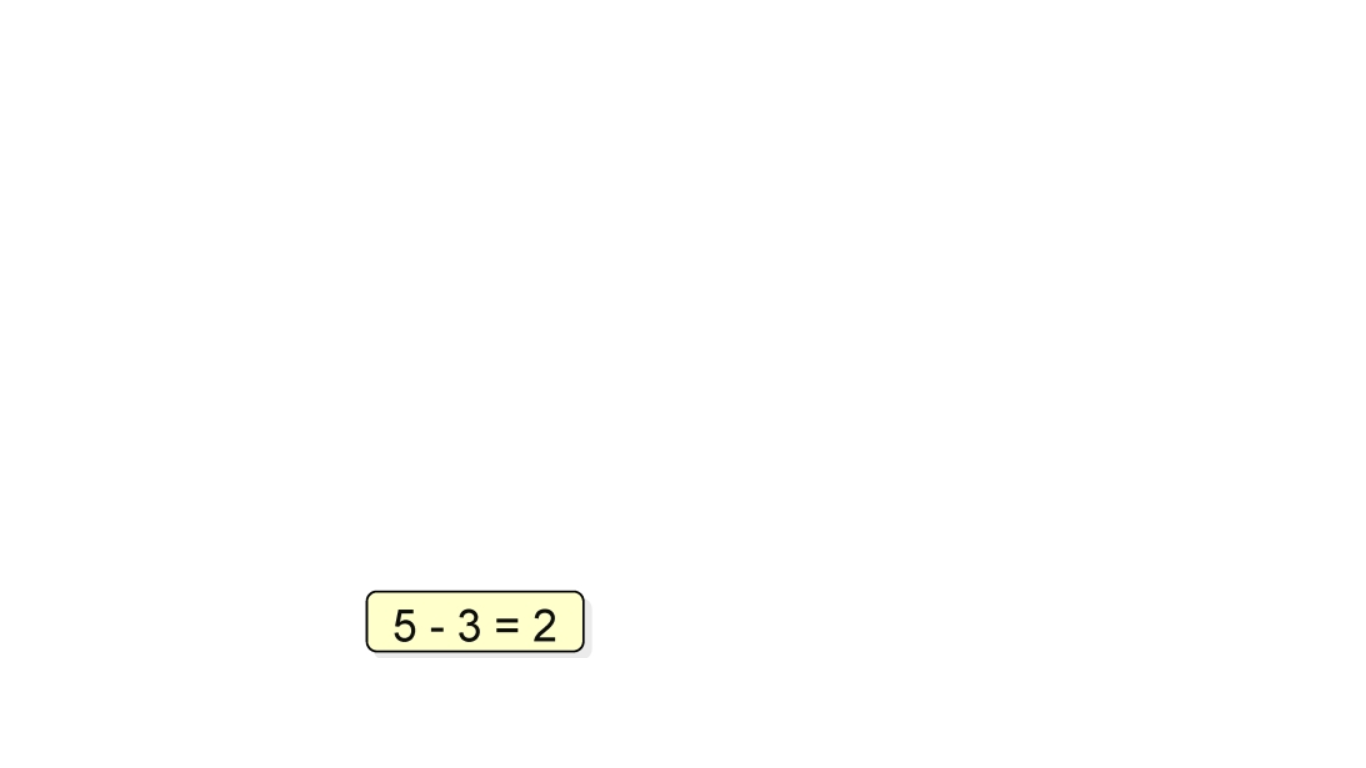 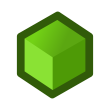 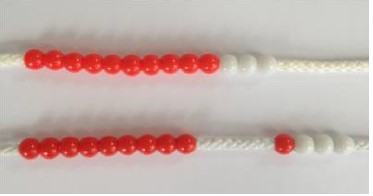 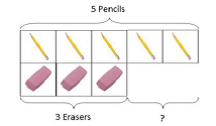 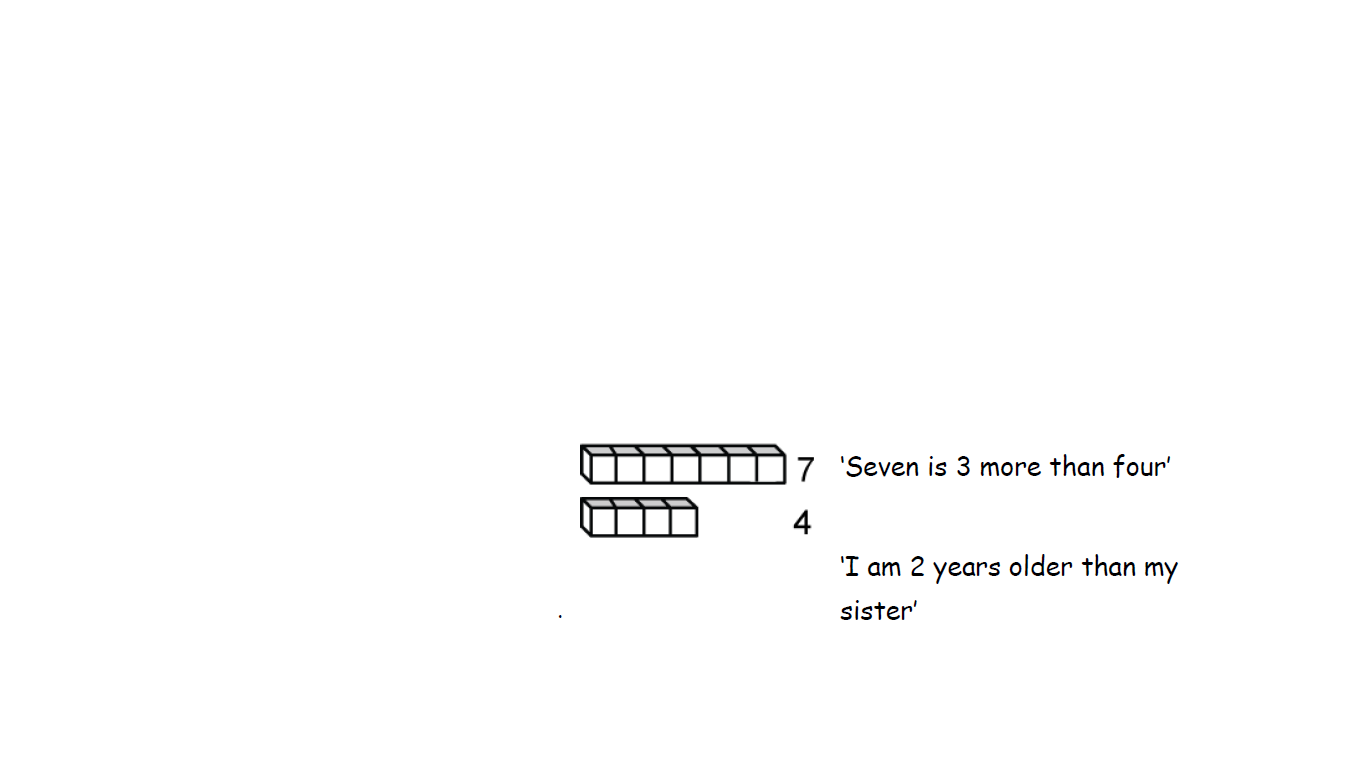 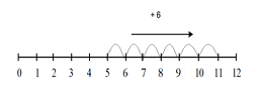 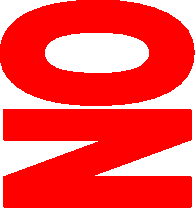 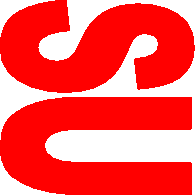 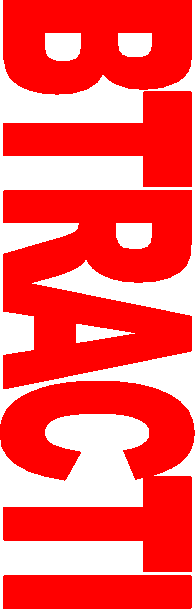 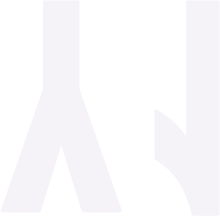 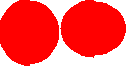 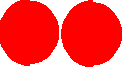 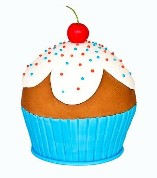 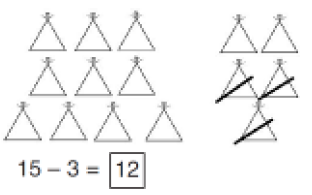 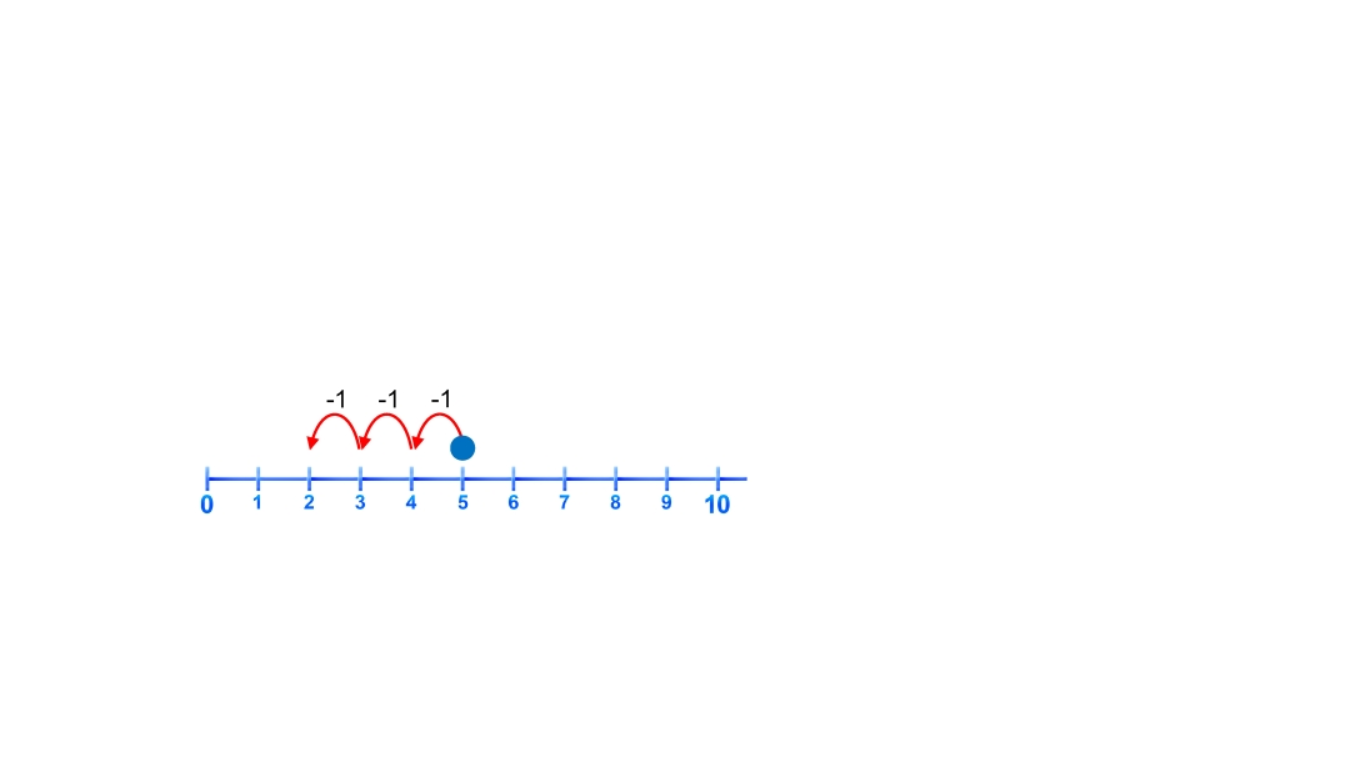 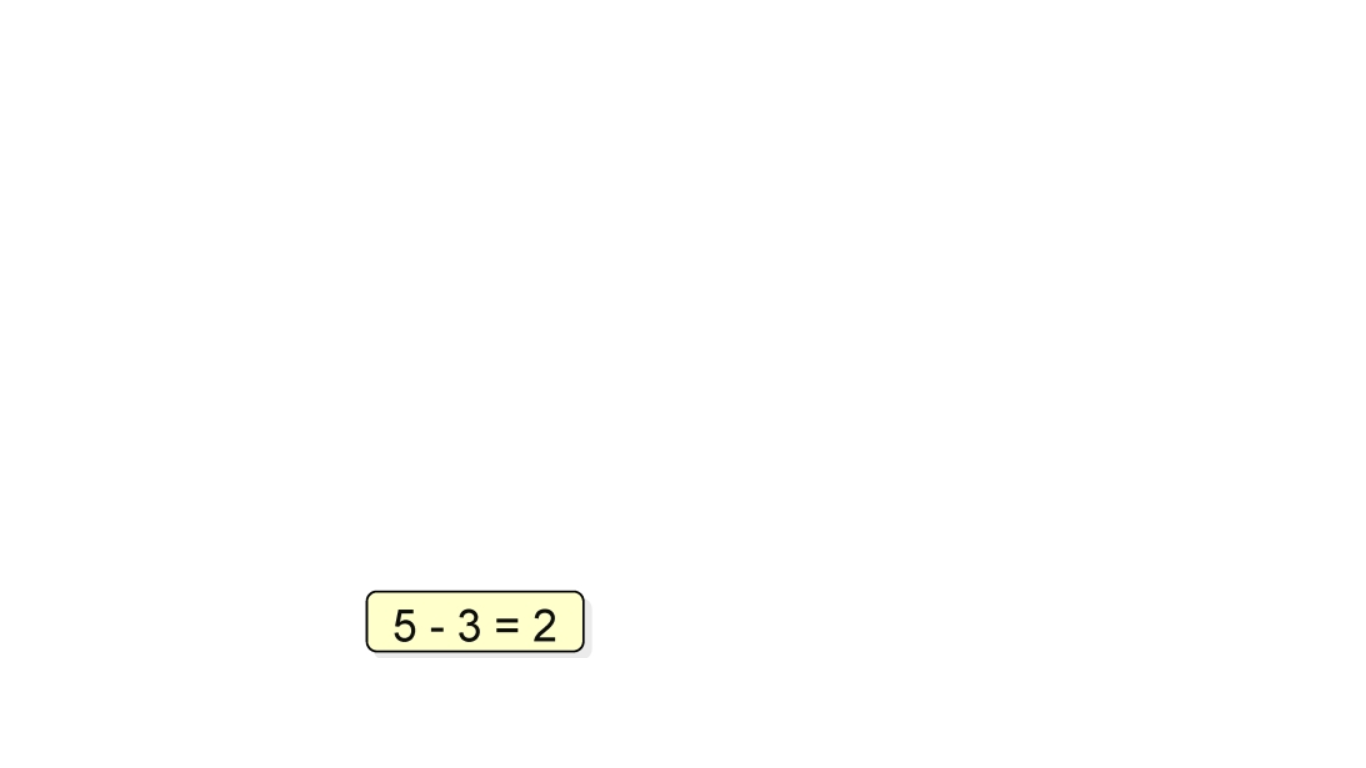 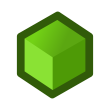 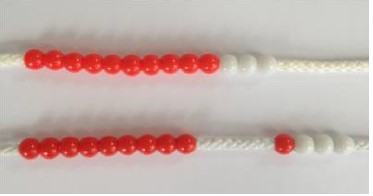 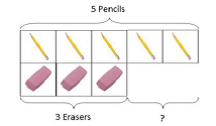 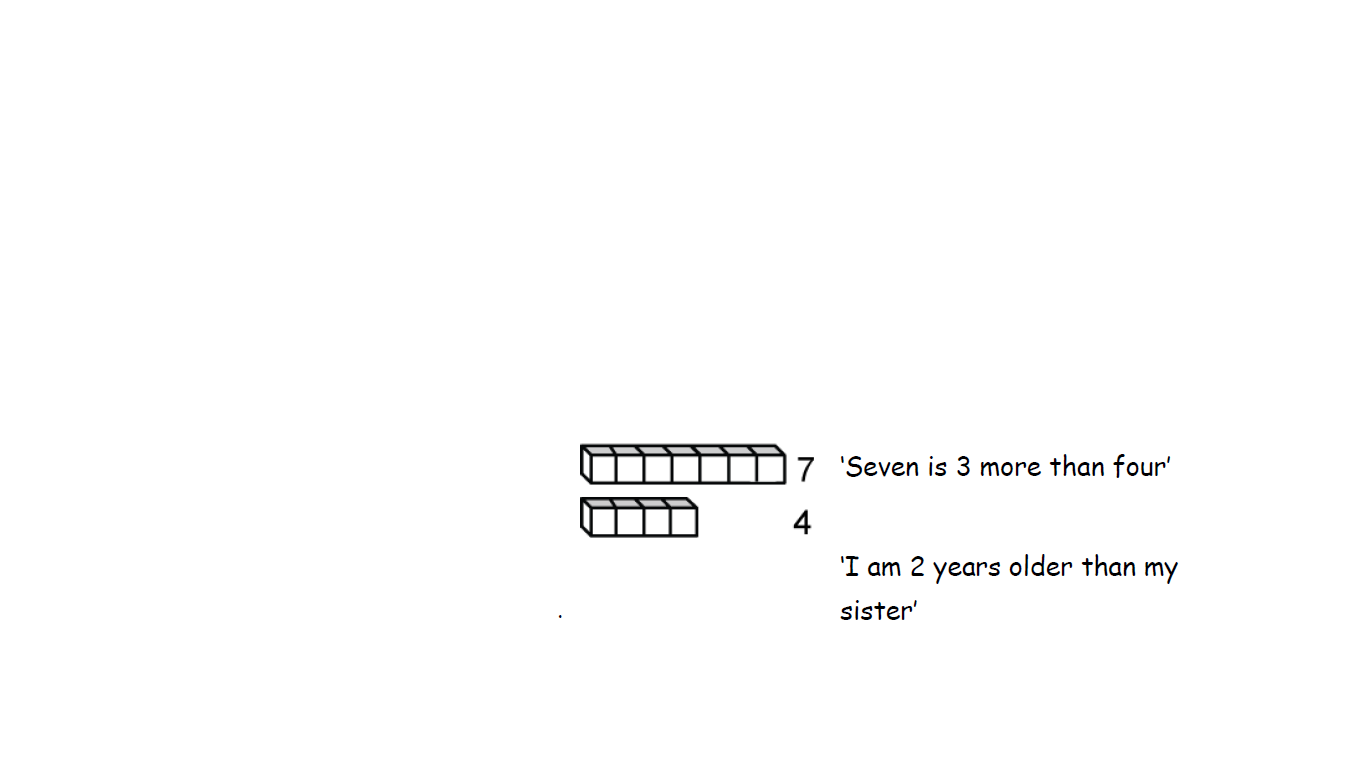 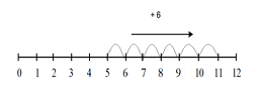 Carr Mill Primary School Calculation Policy 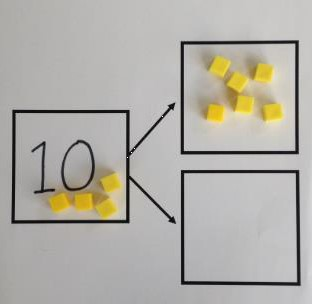 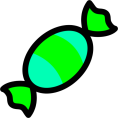 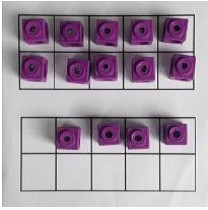 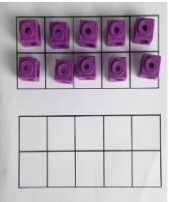 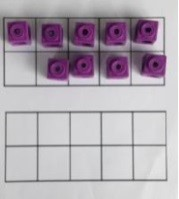 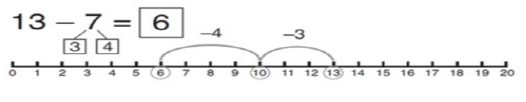 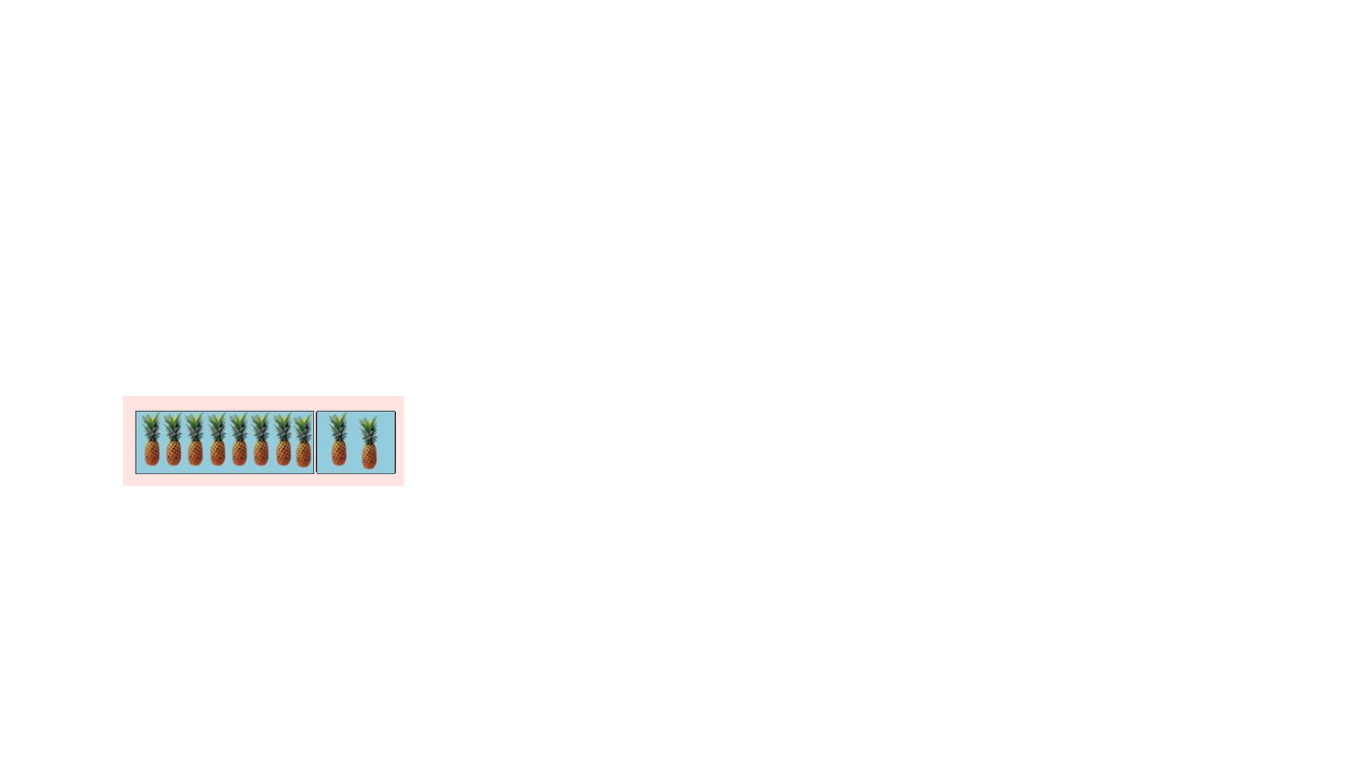 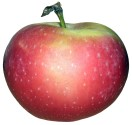 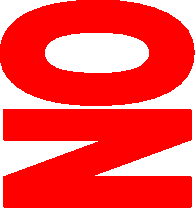 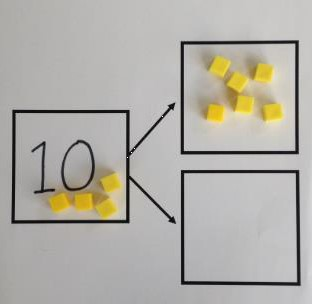 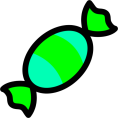 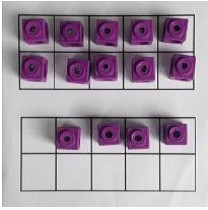 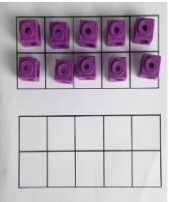 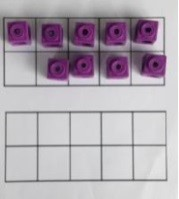 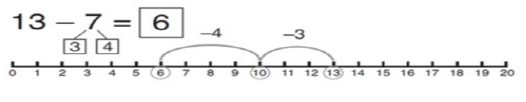 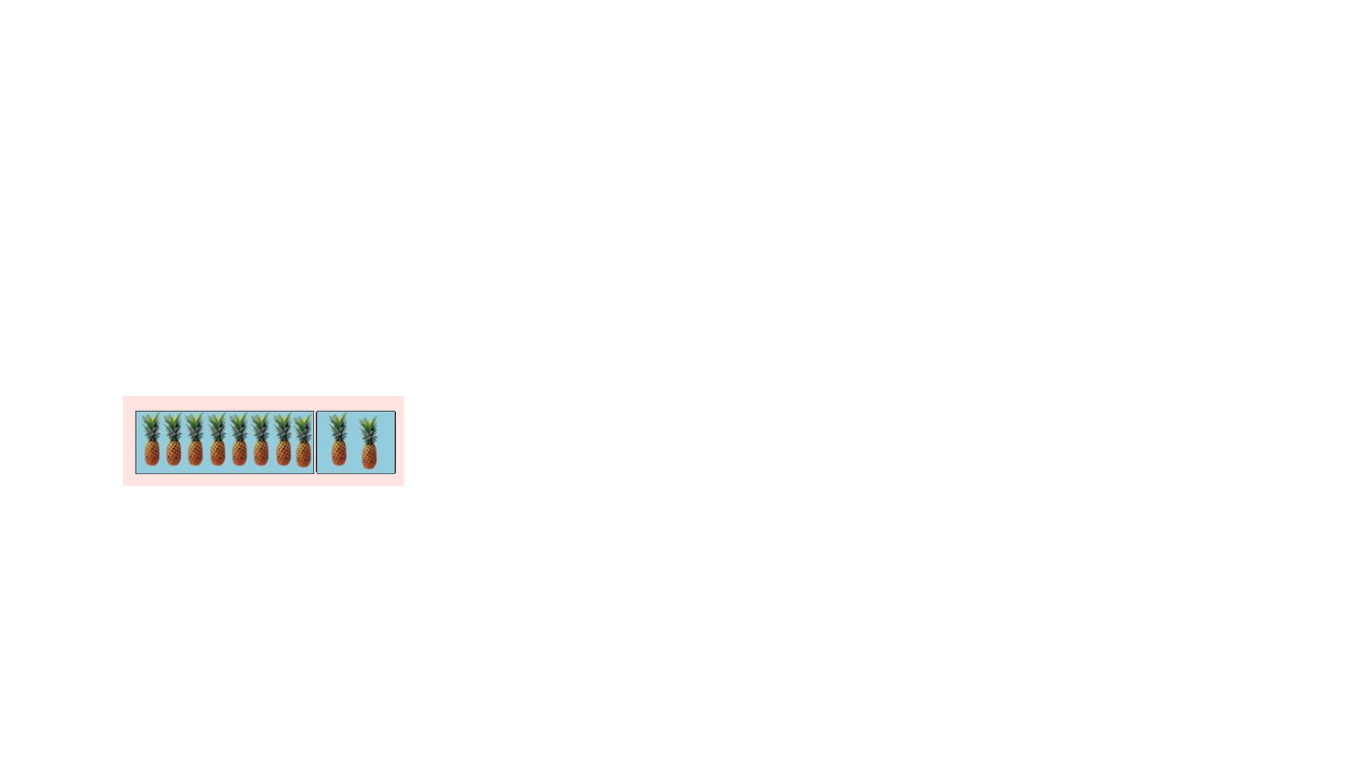 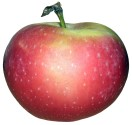 Carr Mill Primary School Calculation Policy 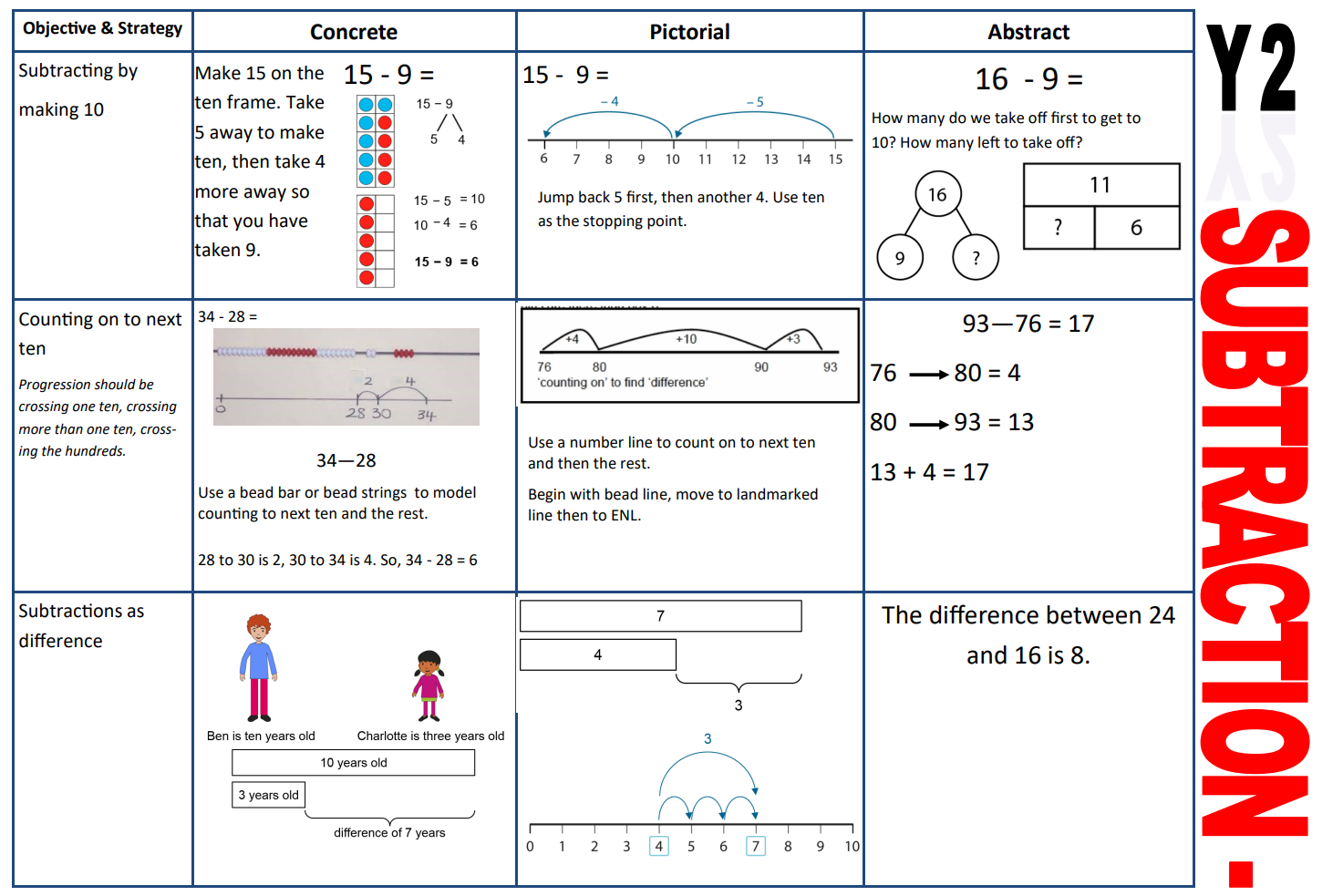 Carr Mill Primary School Calculation Policy 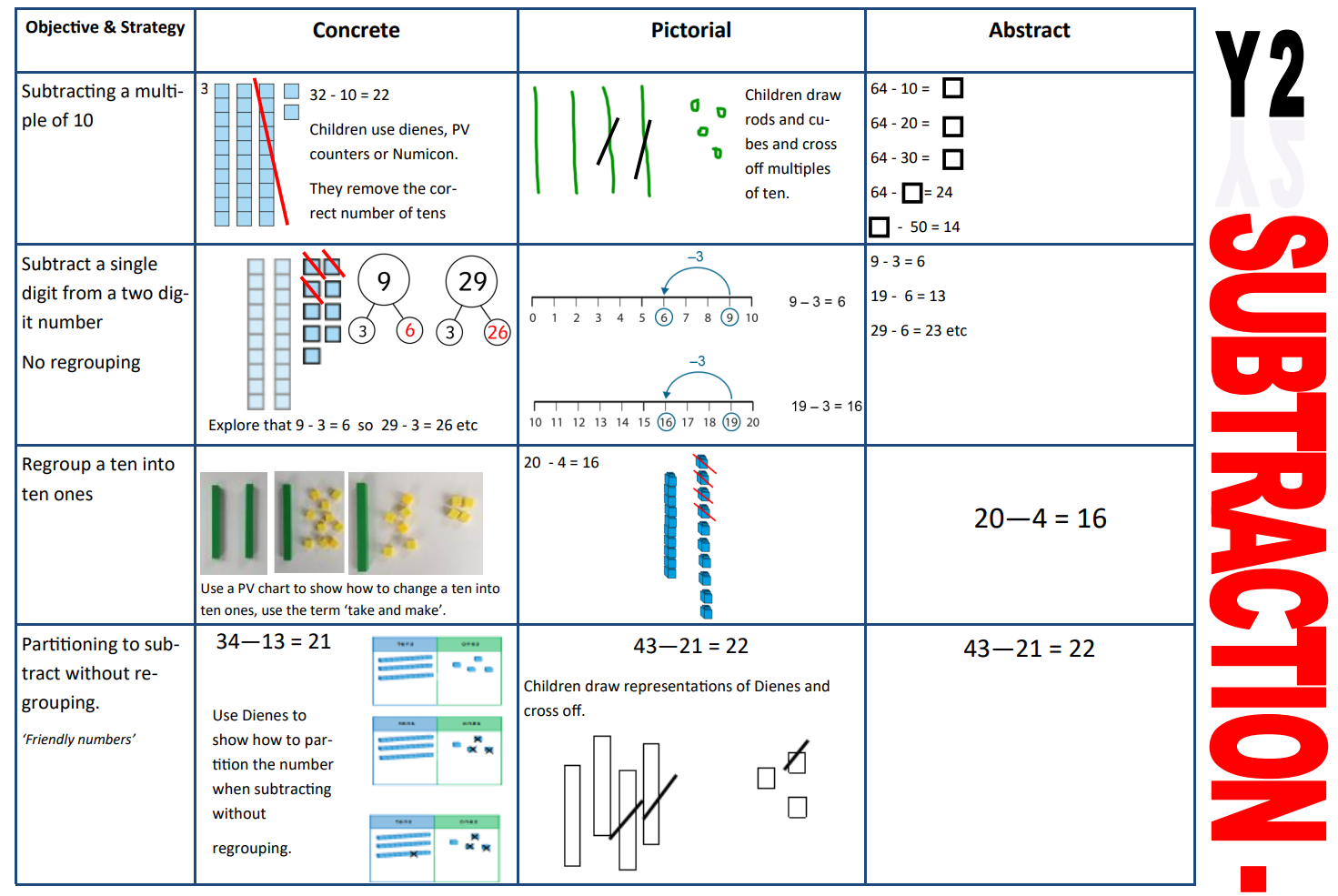 Carr Mill Primary School Calculation Policy 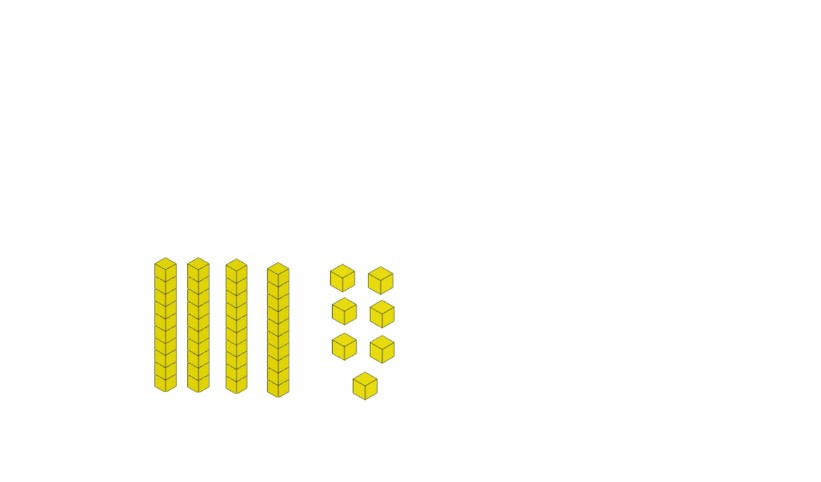 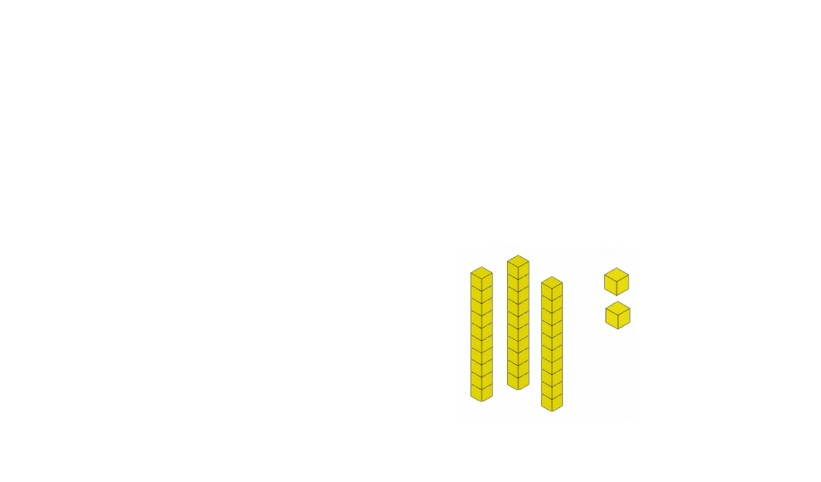 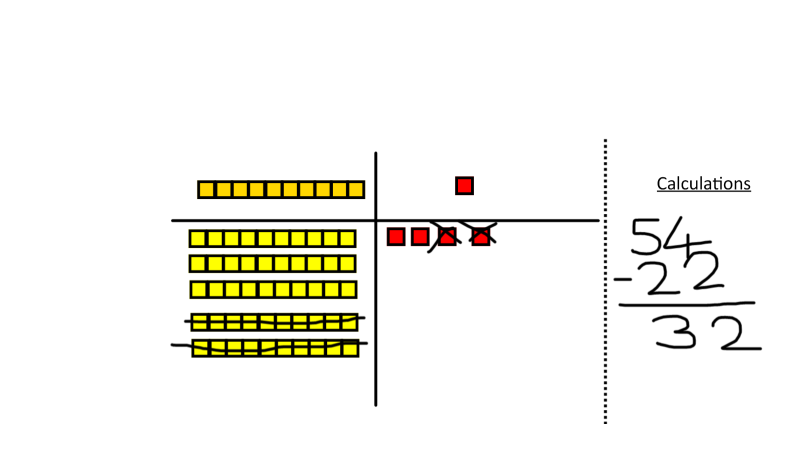 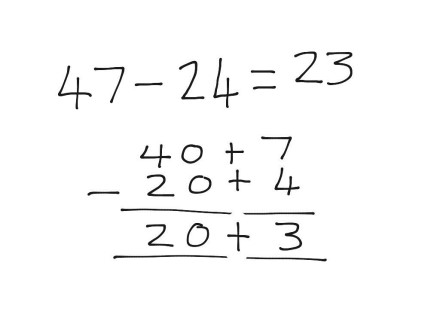 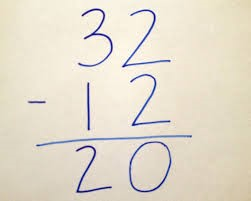 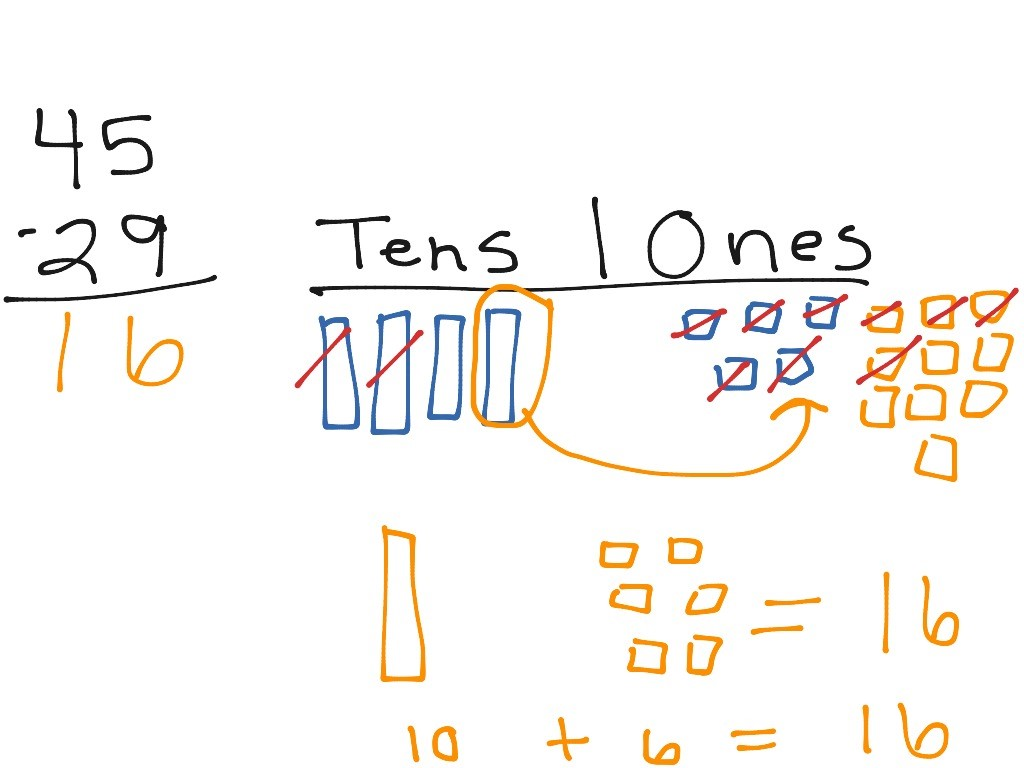 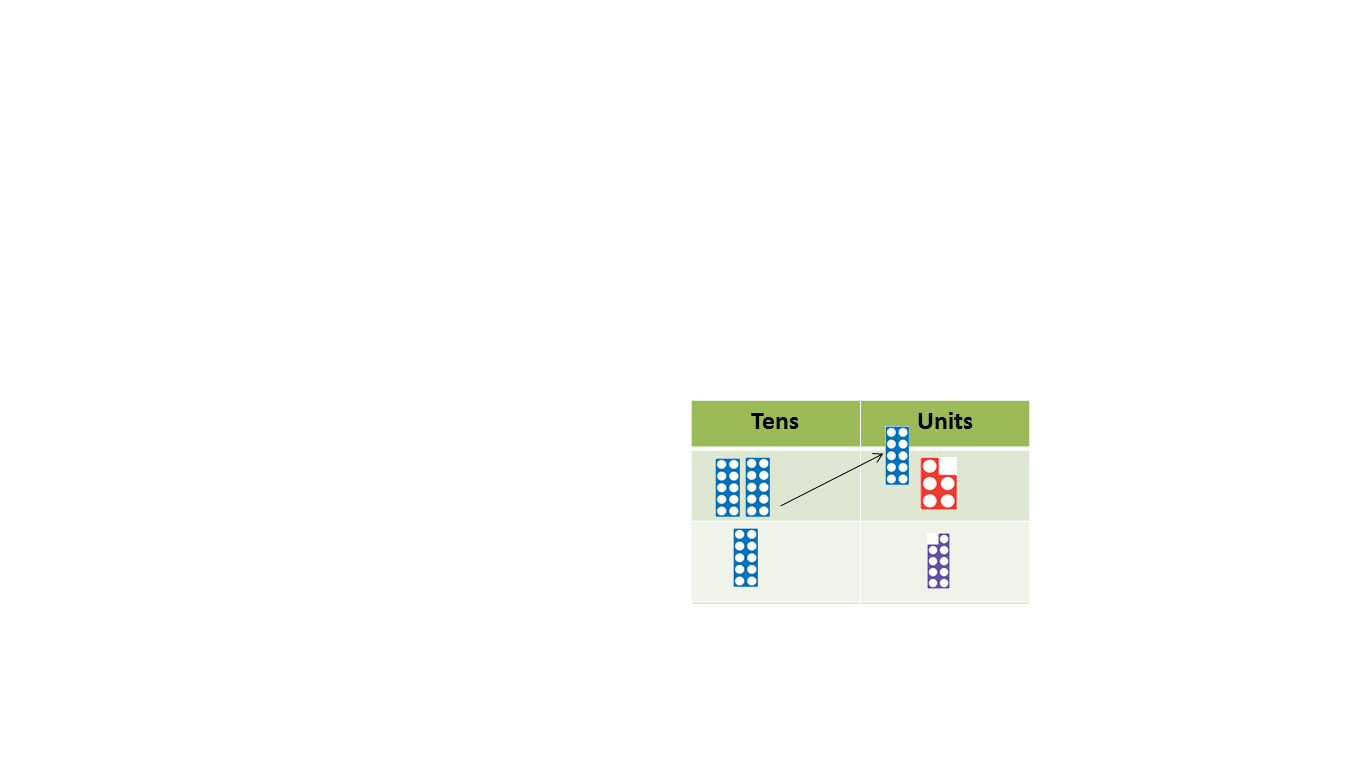 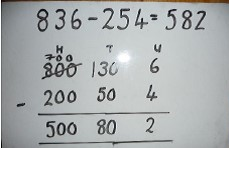 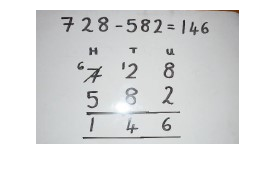 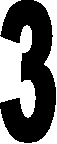 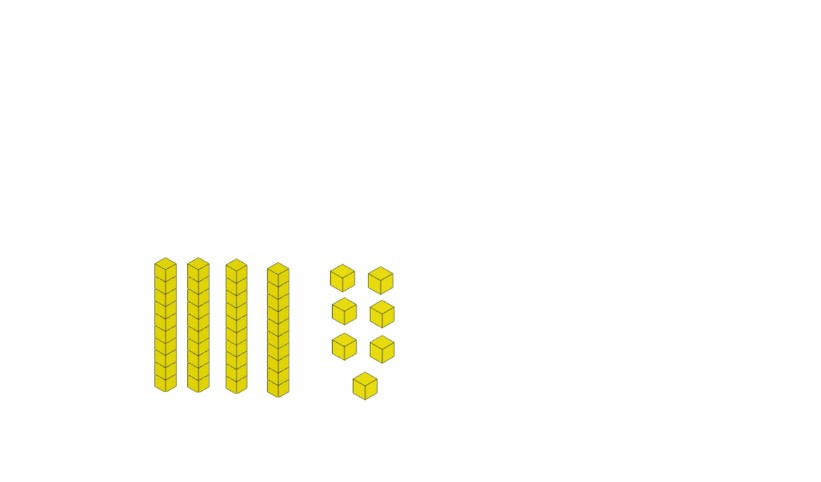 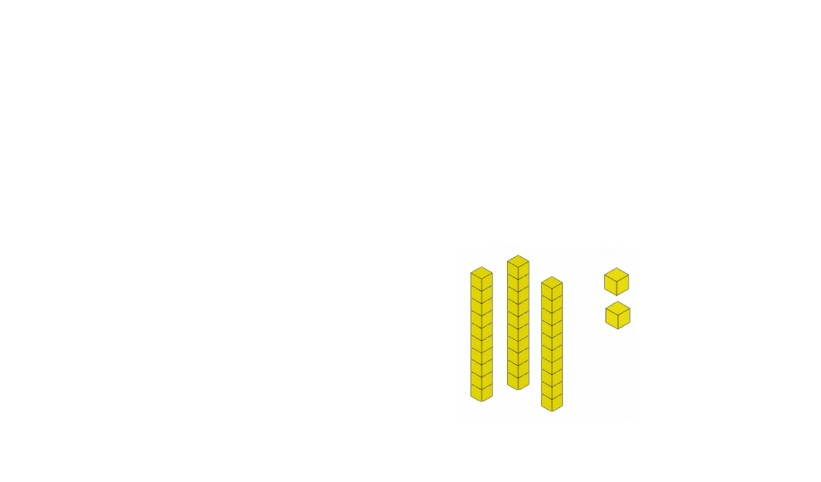 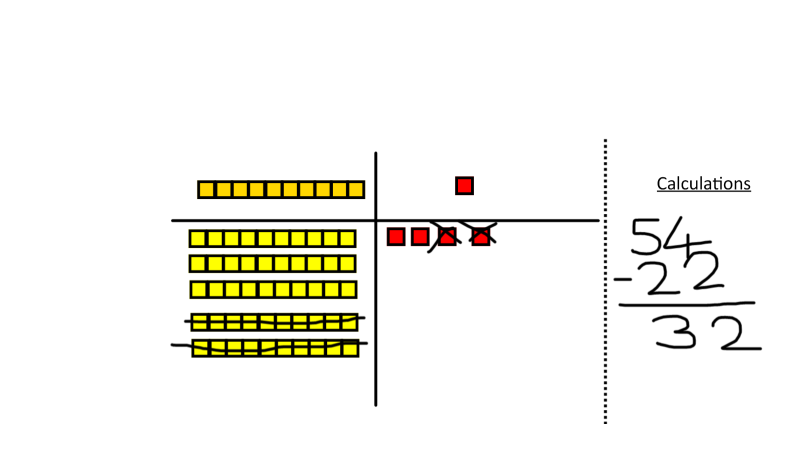 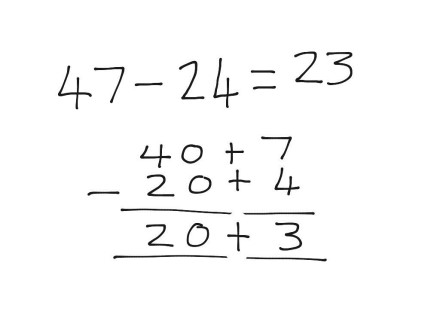 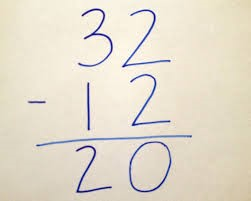 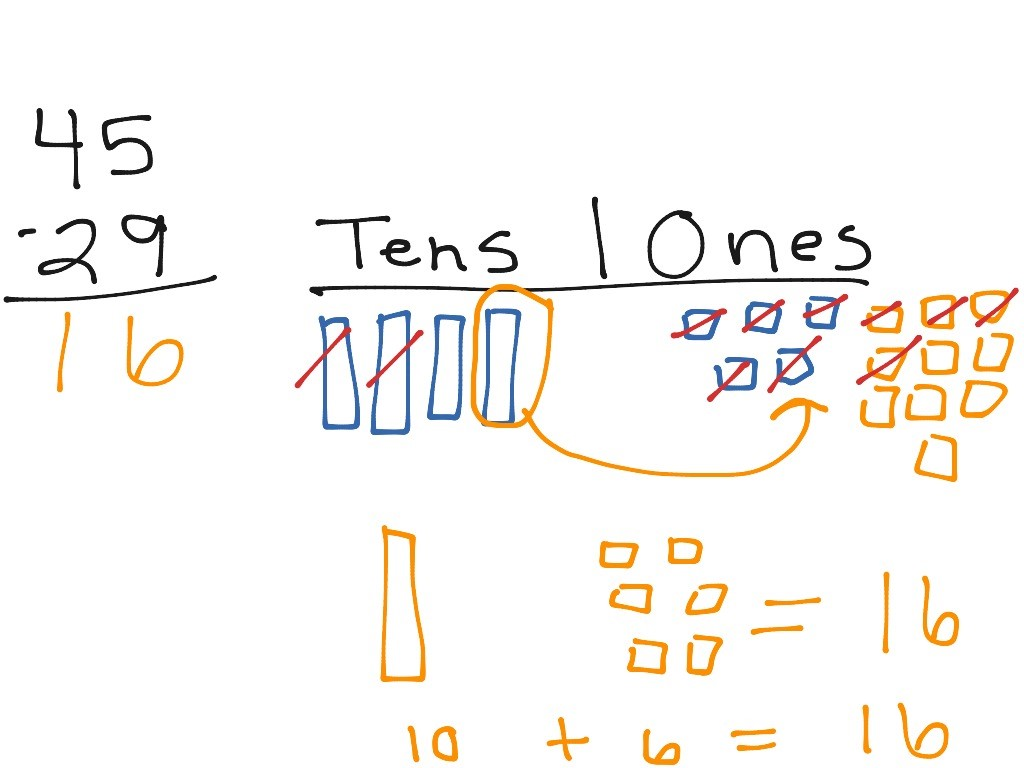 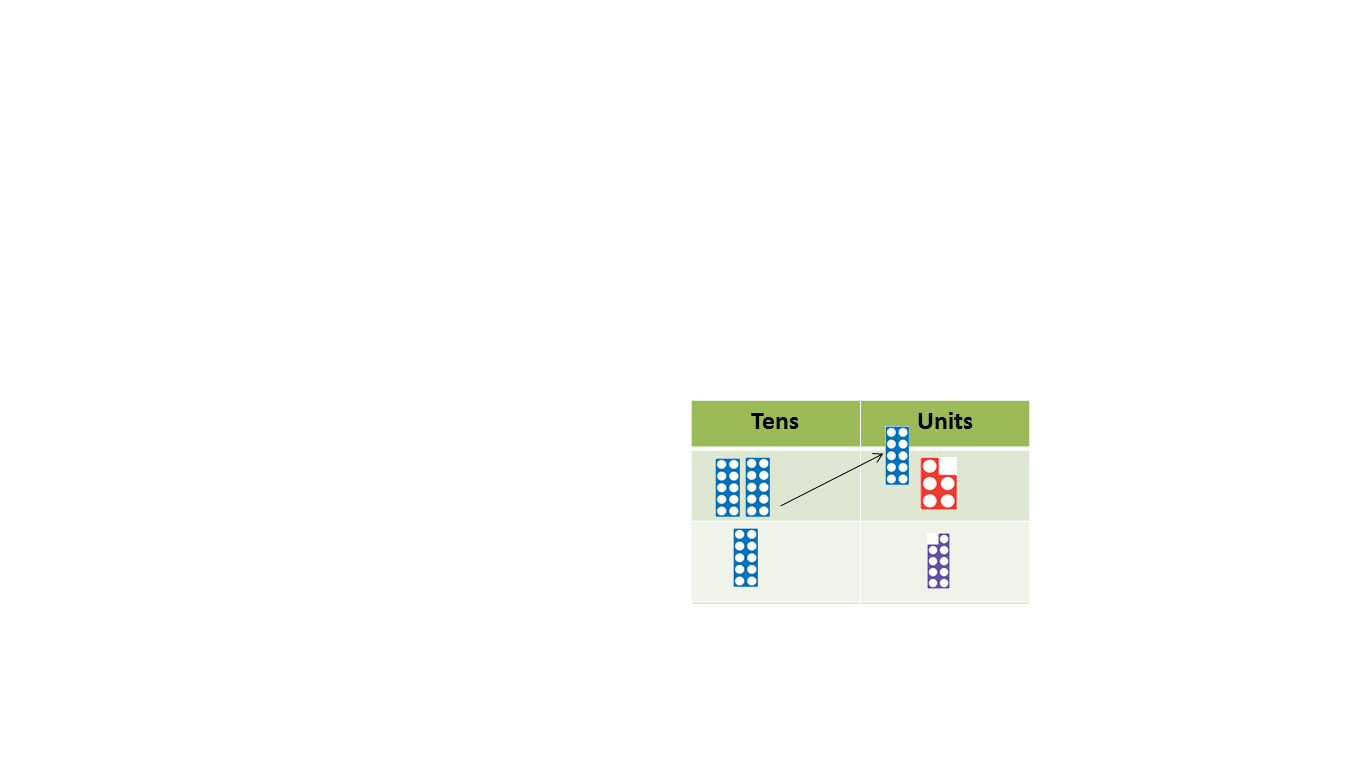 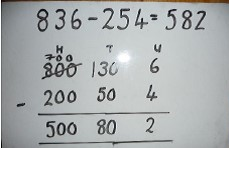 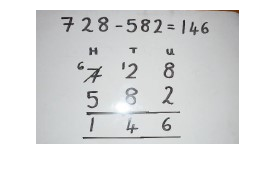  Carr Mill Primary School Calculation Policy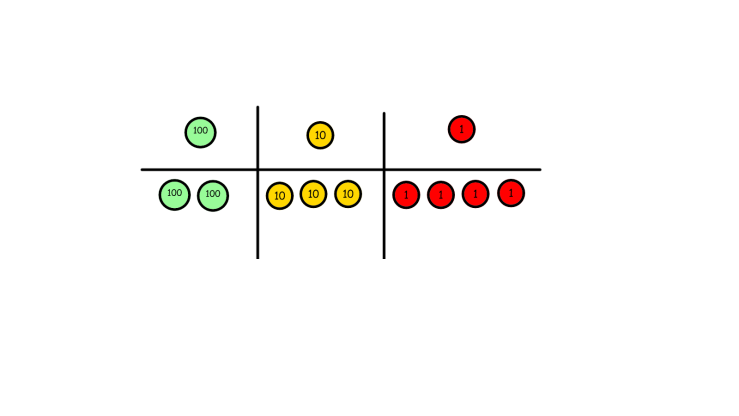 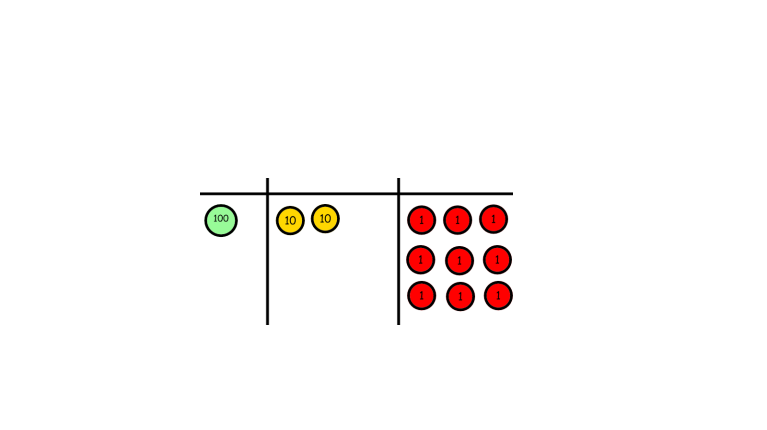 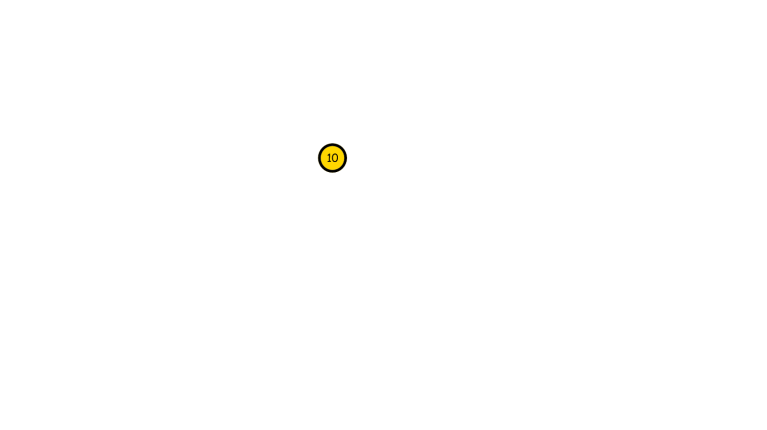 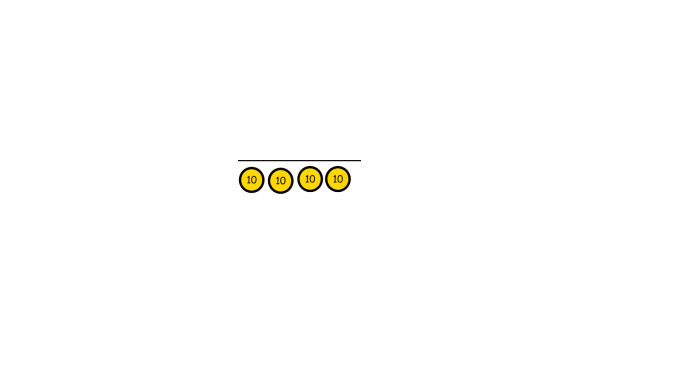 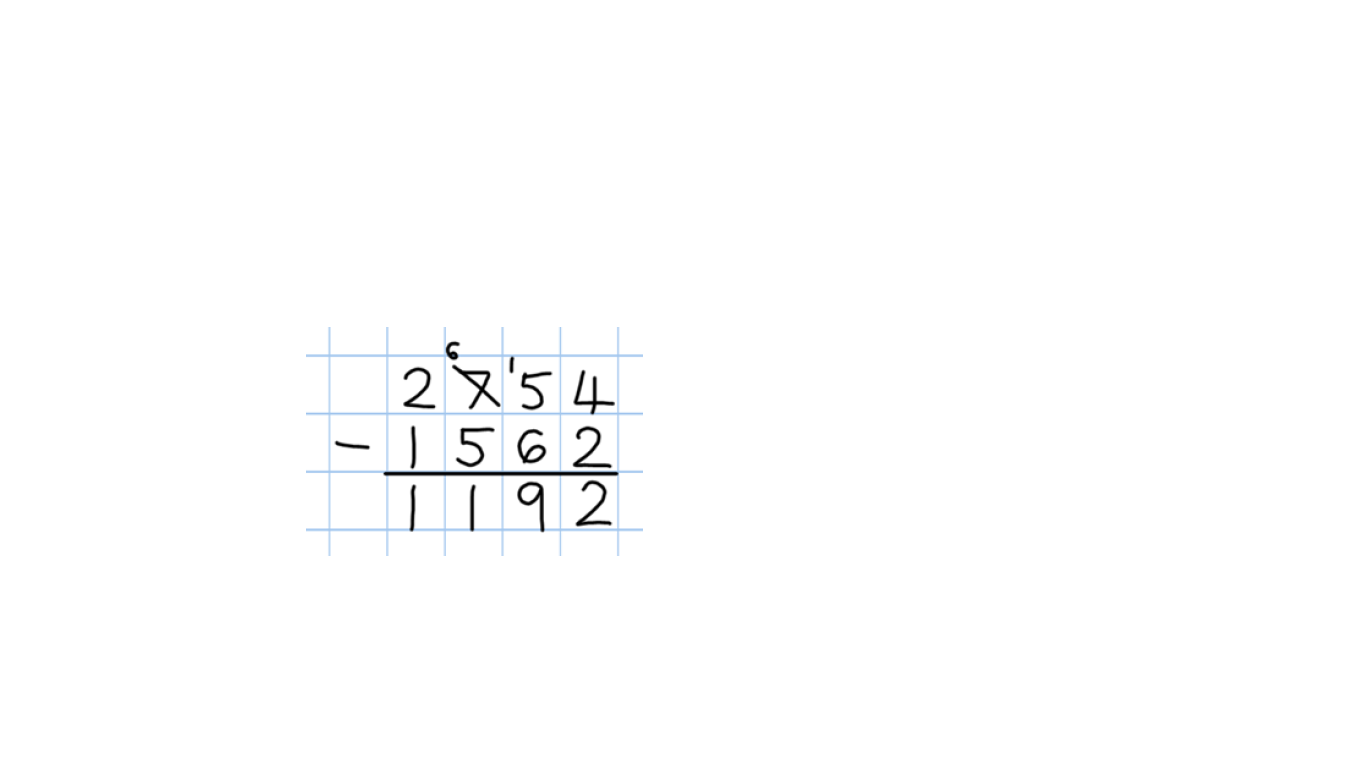 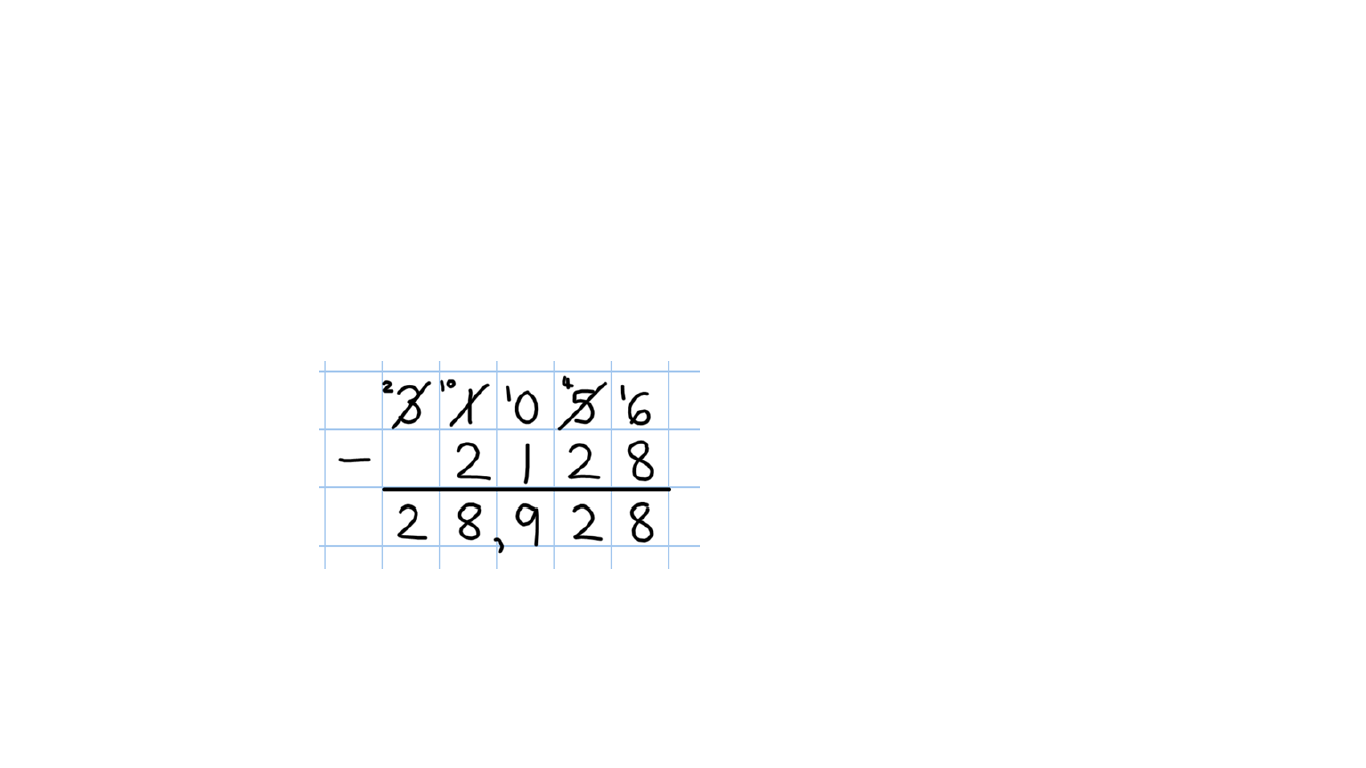 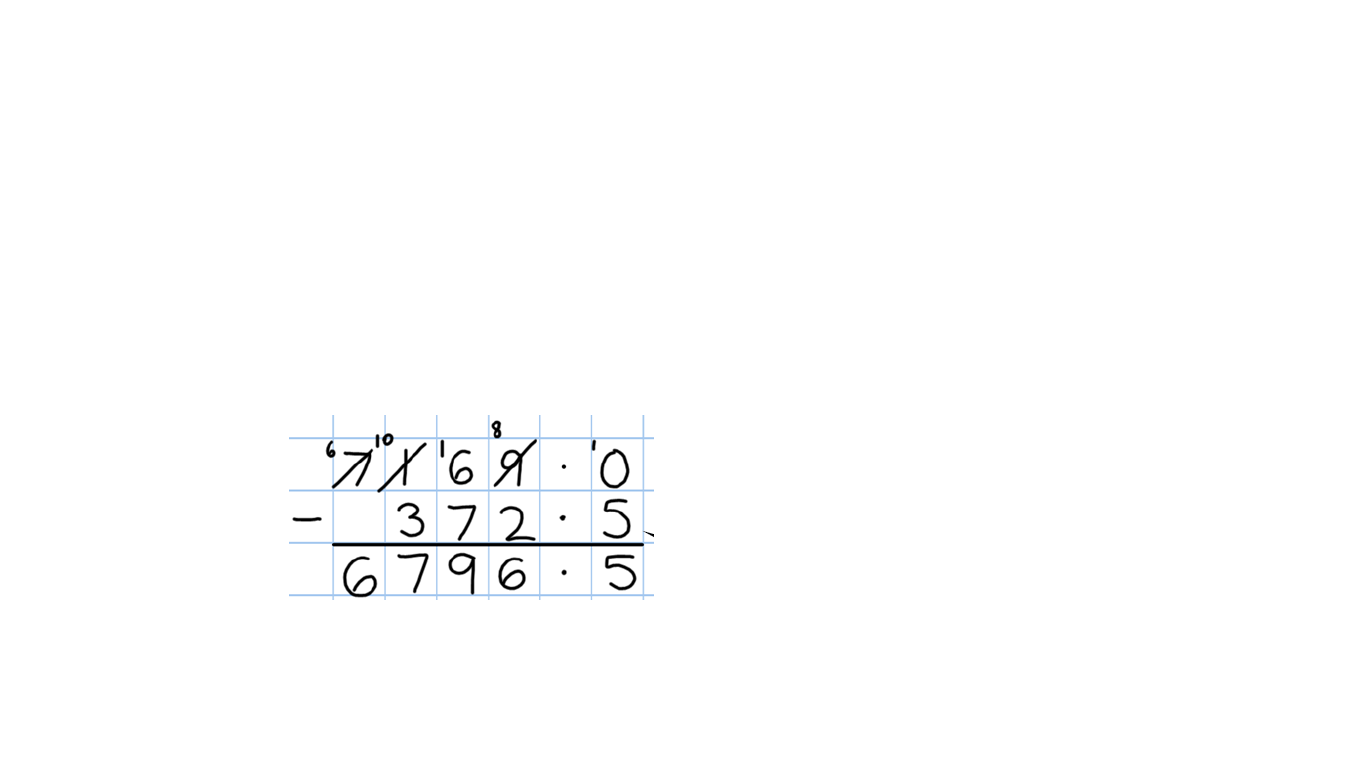 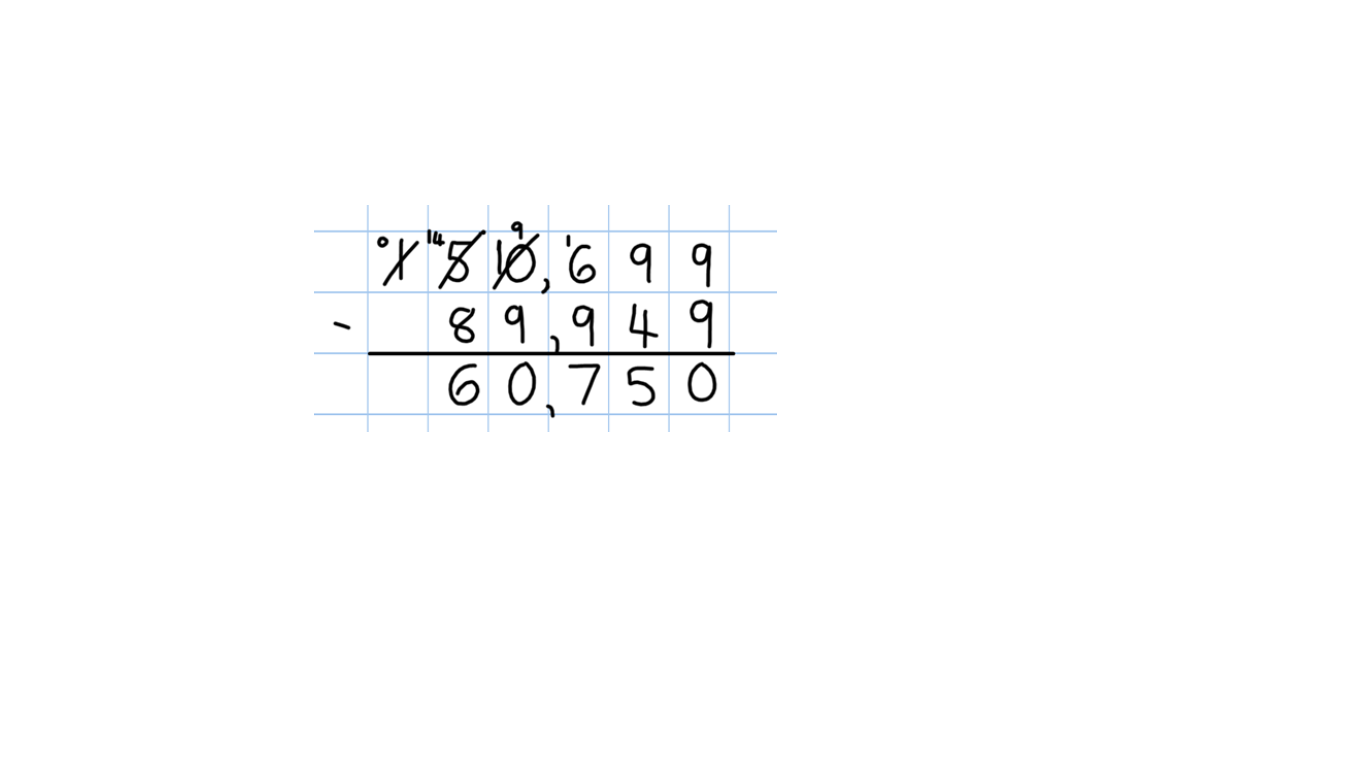 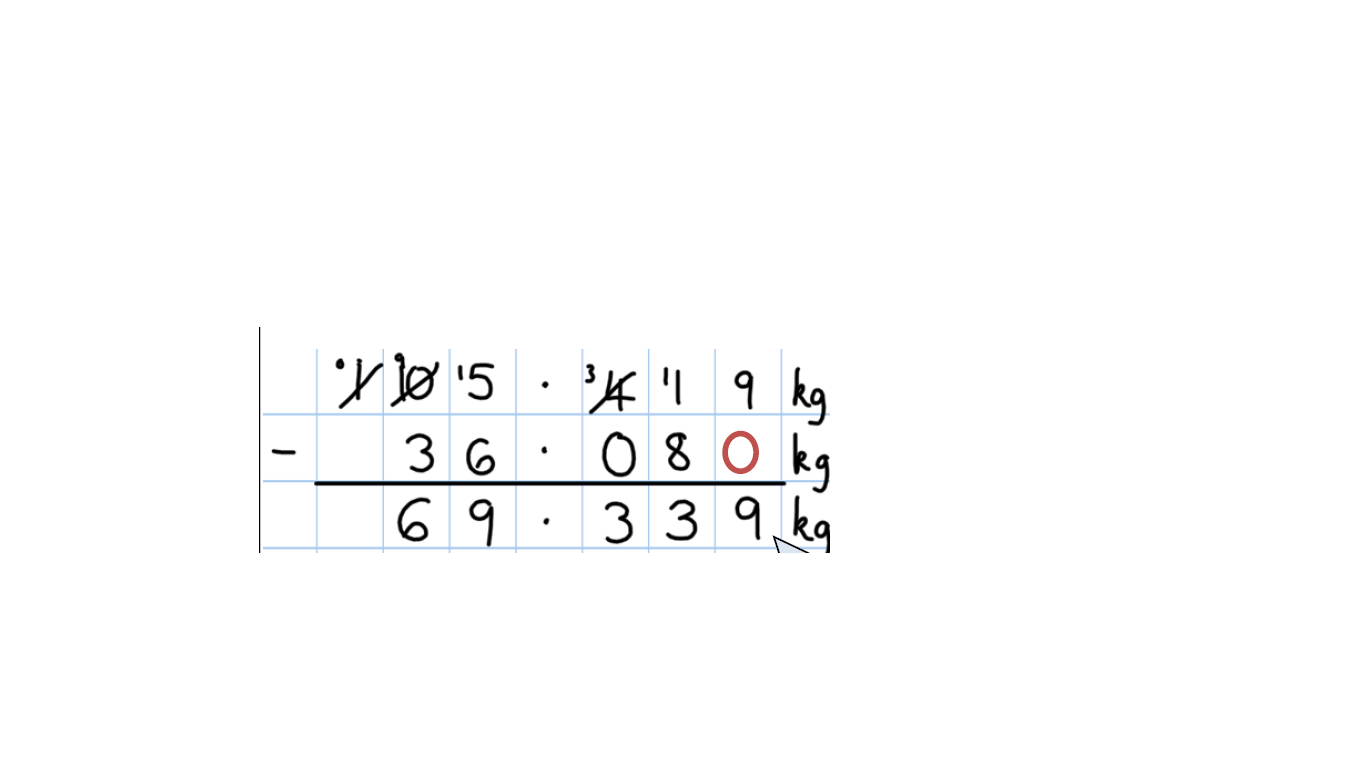 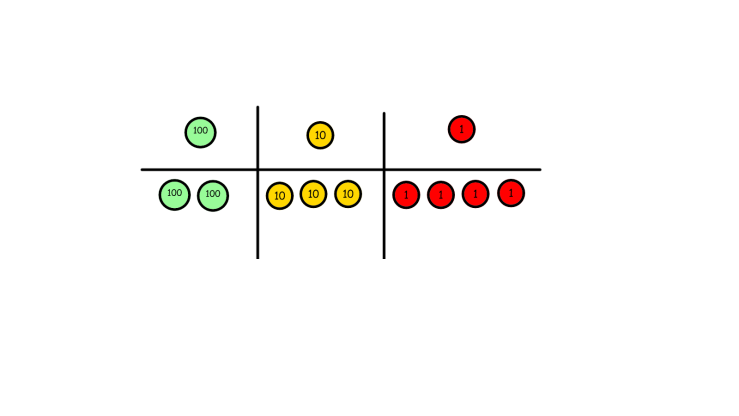 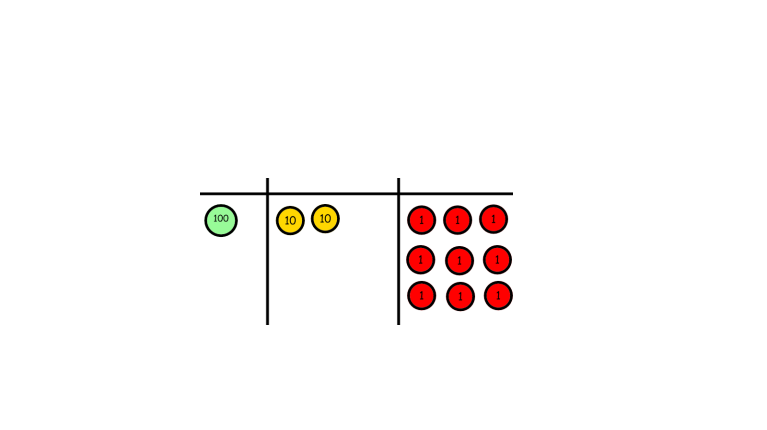 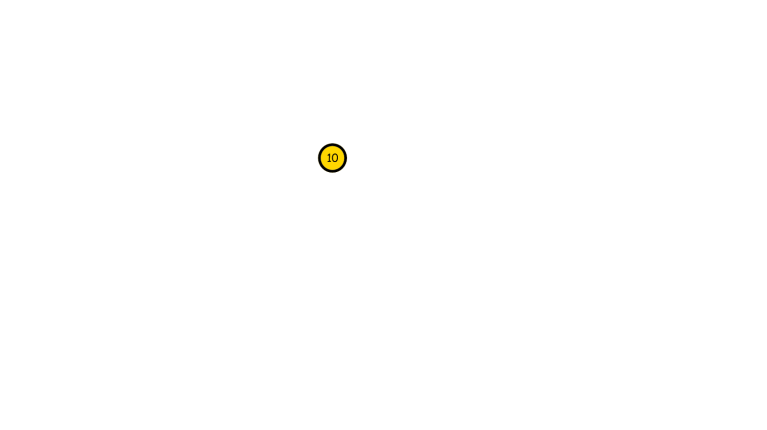 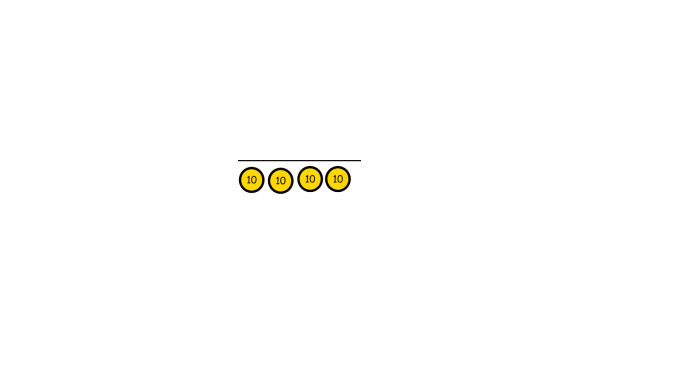 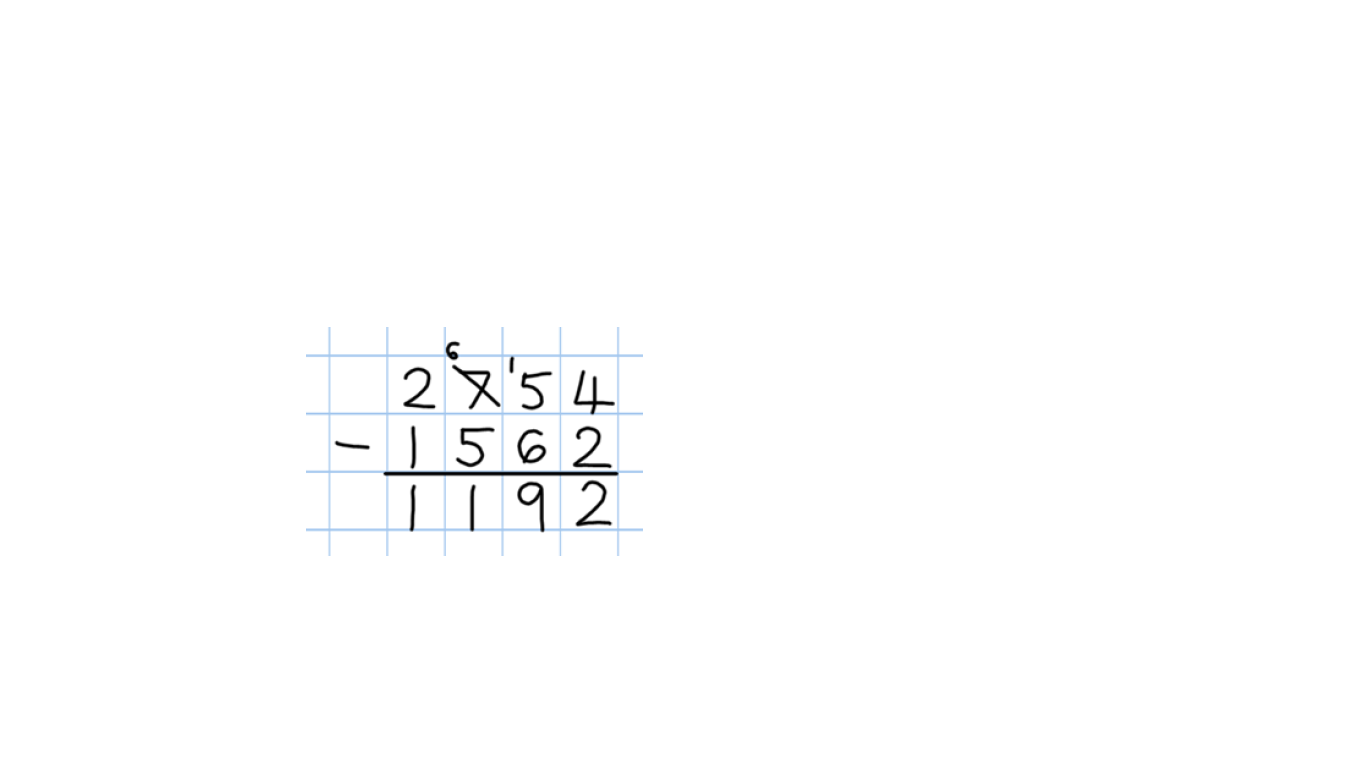 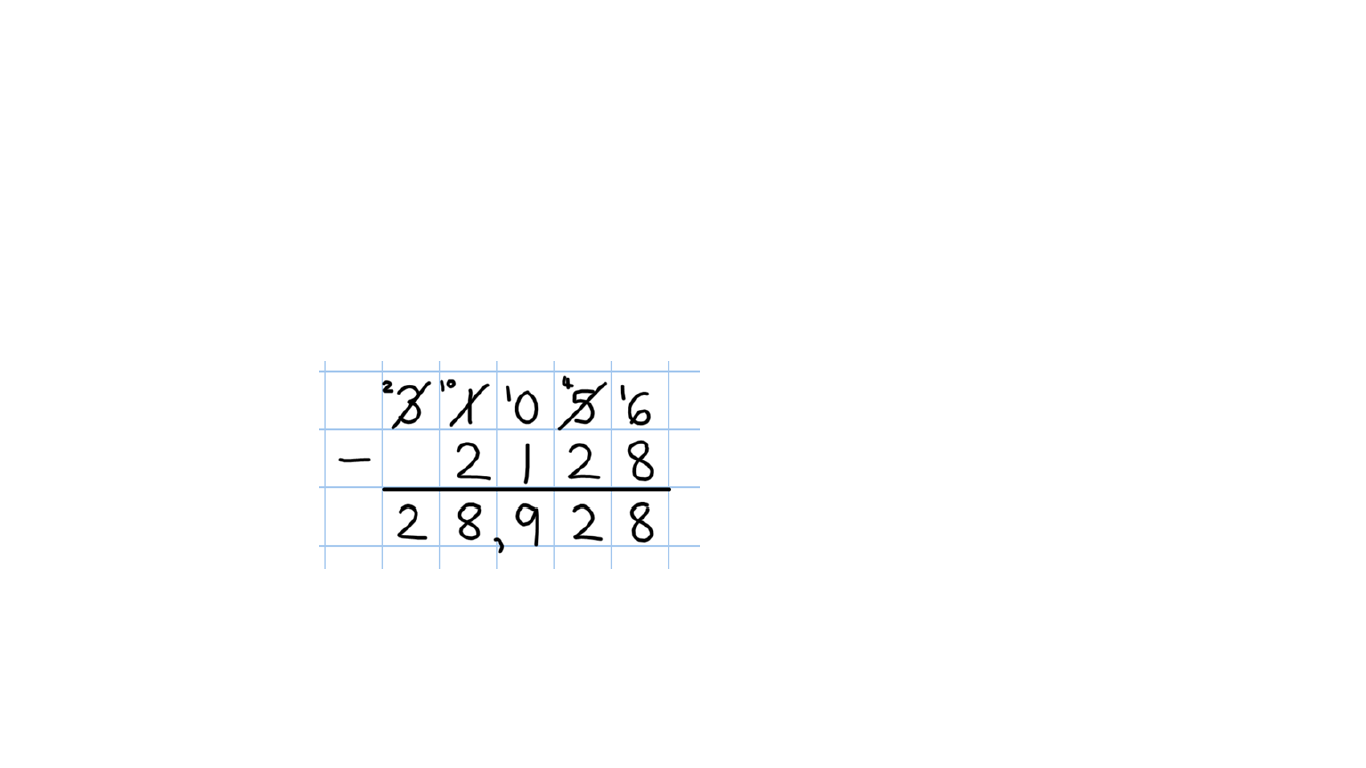 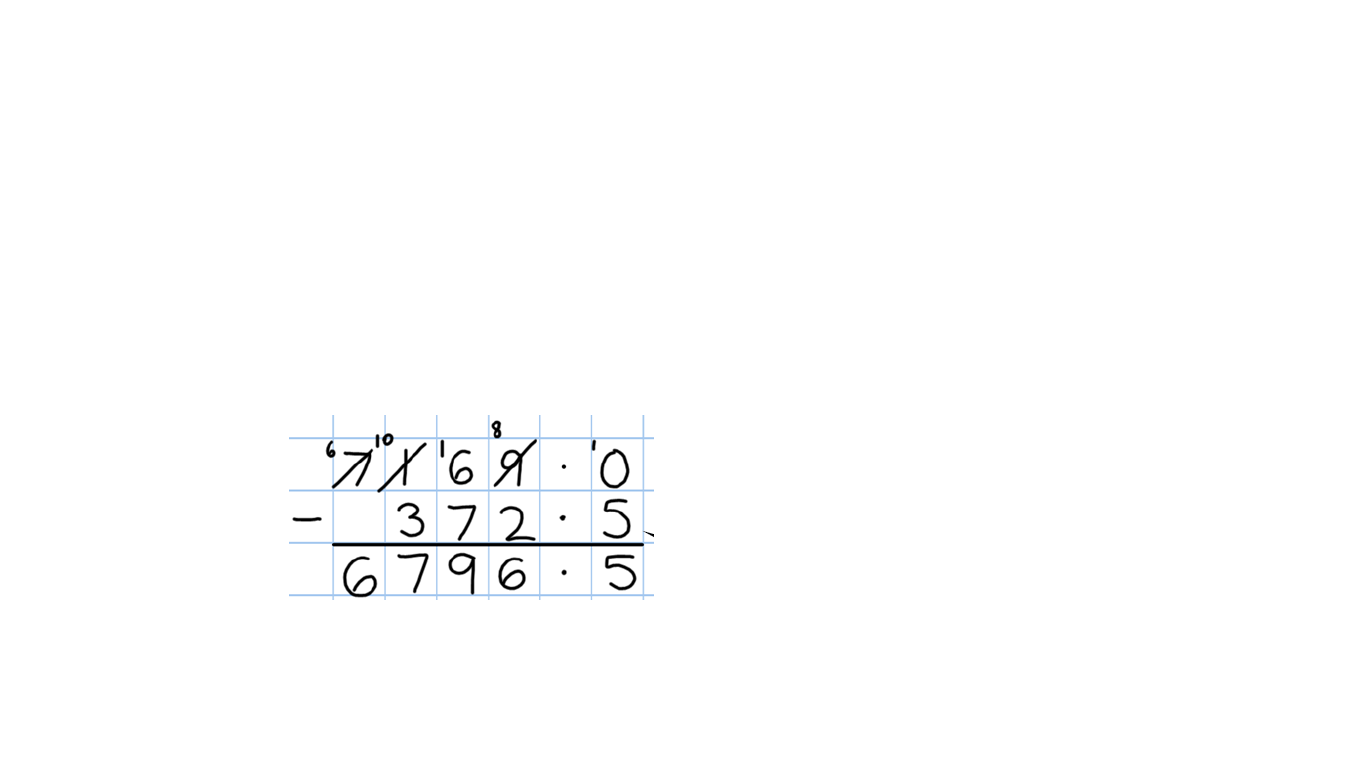 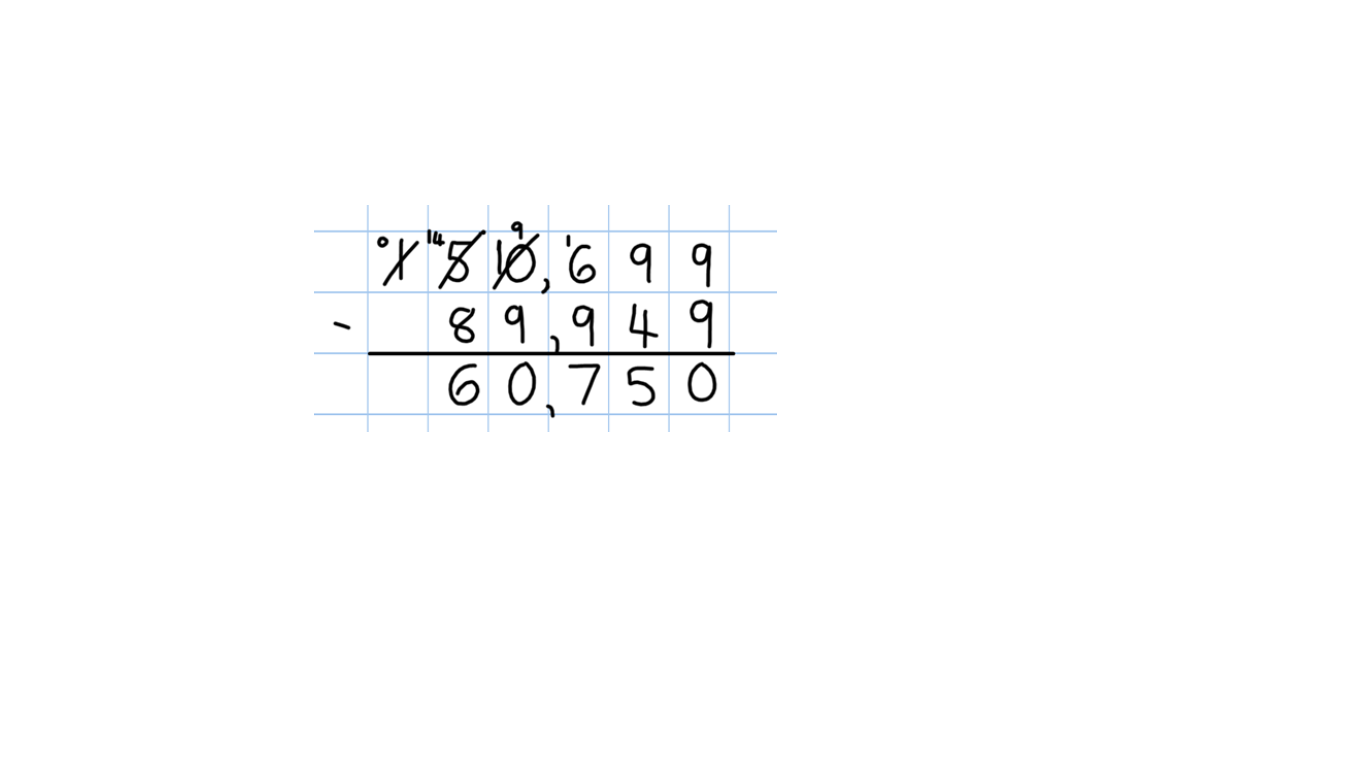 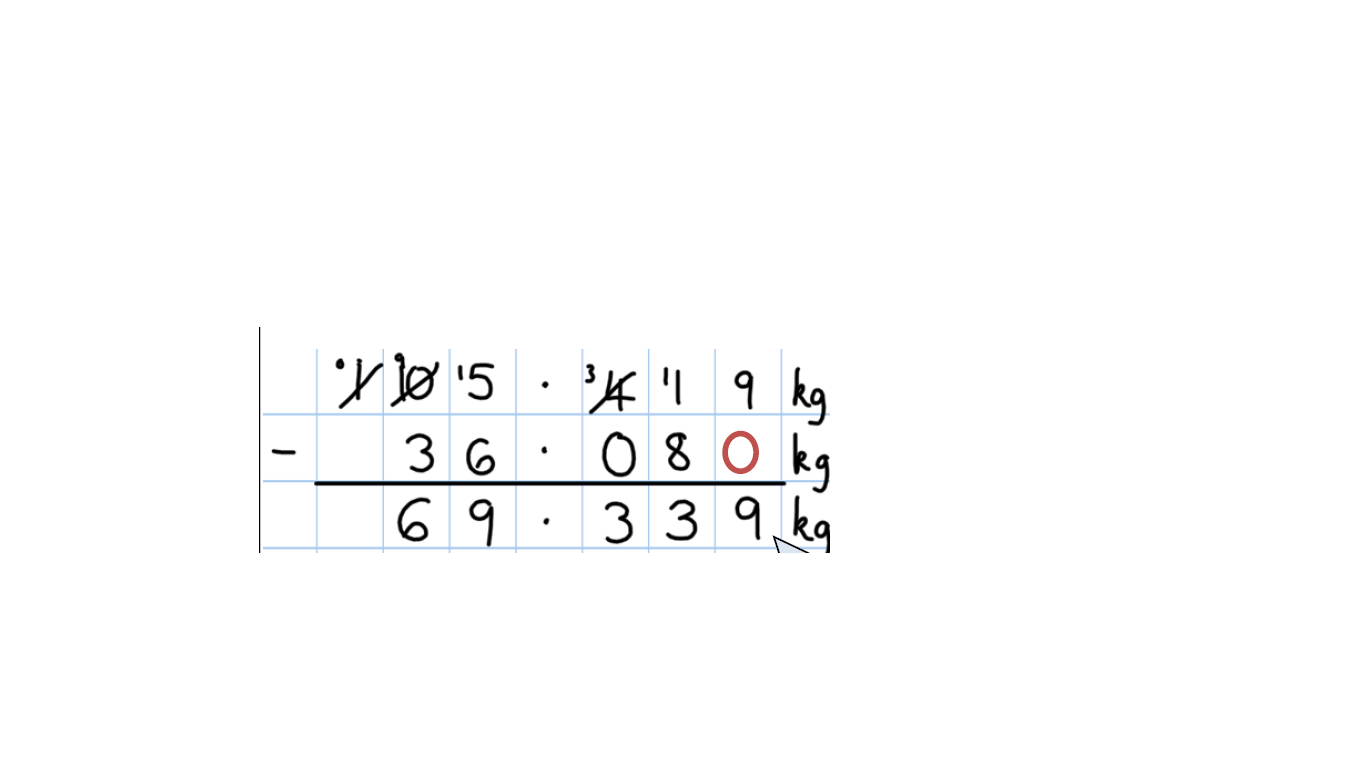 Carr Mill Primary School Calculation Policy 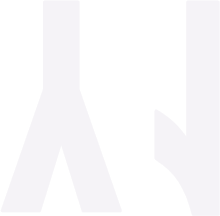 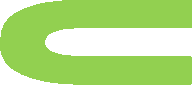 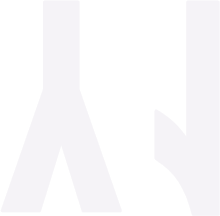 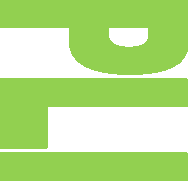 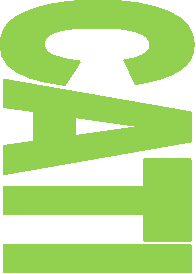 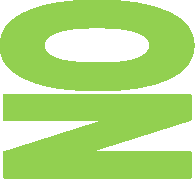 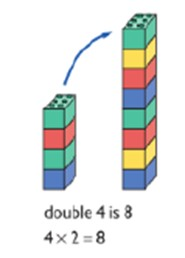 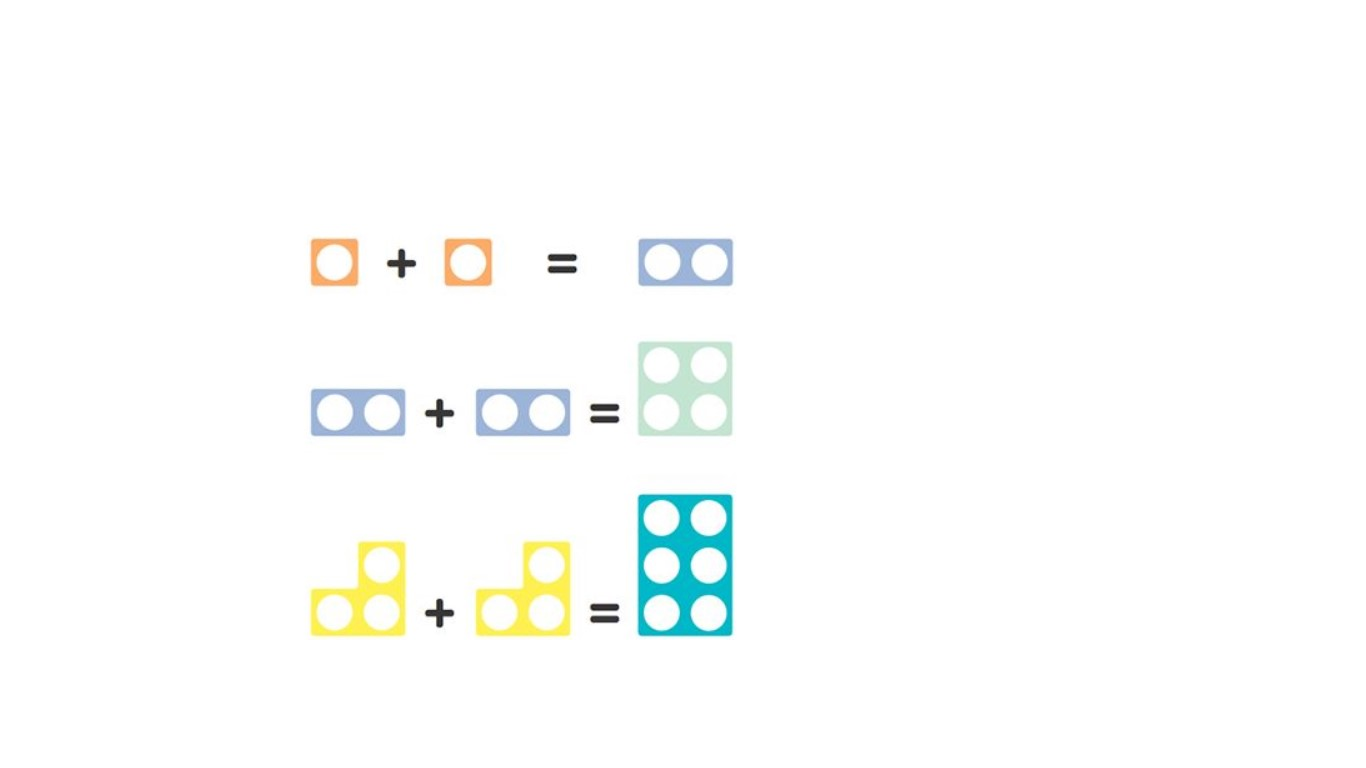 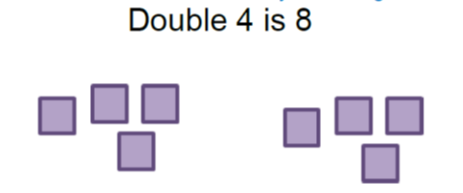 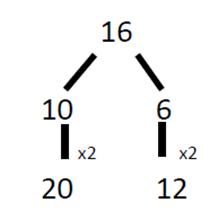 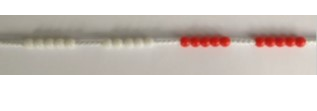 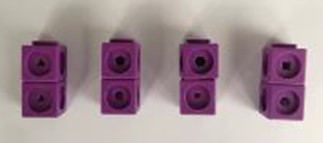 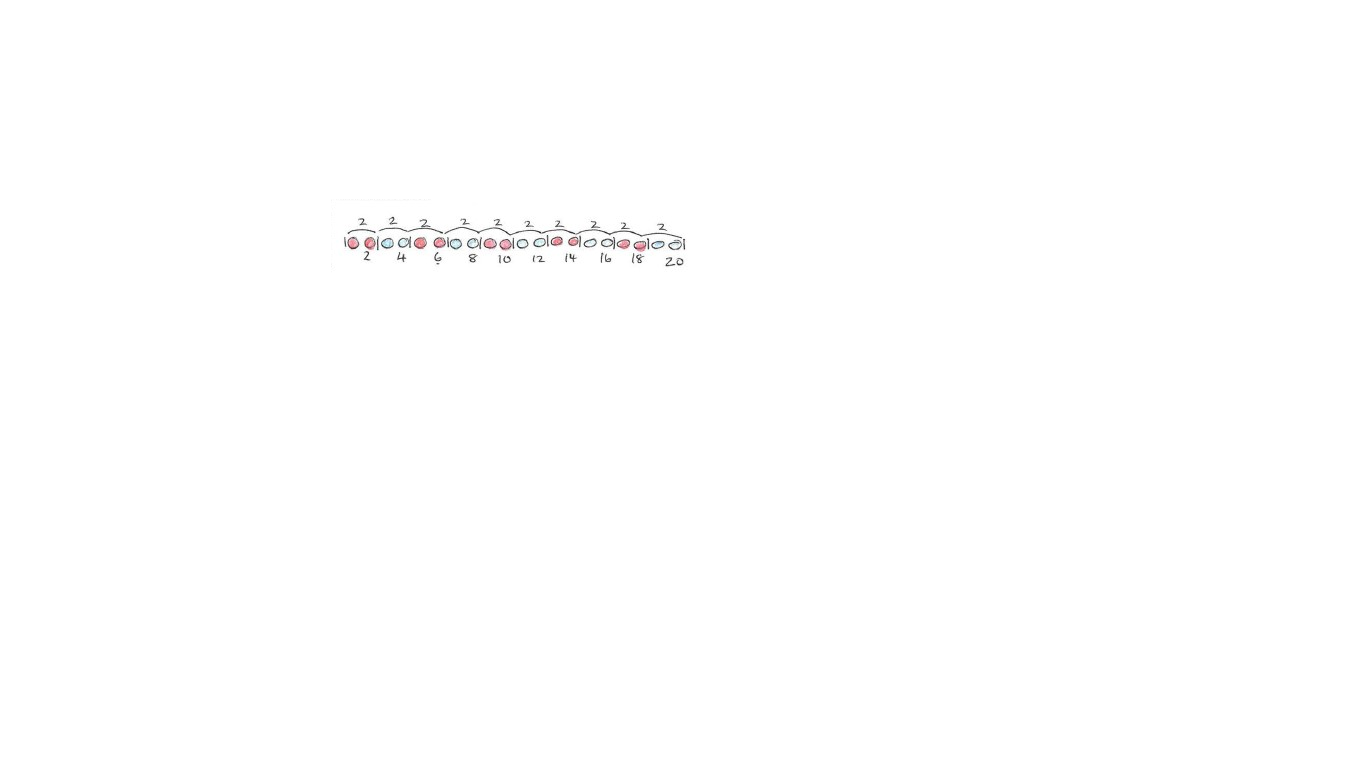 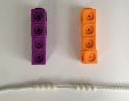 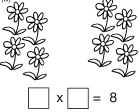 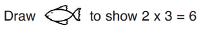 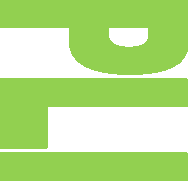 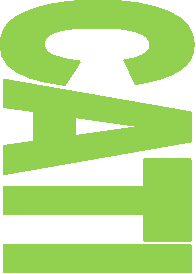 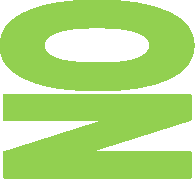 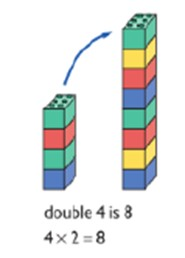 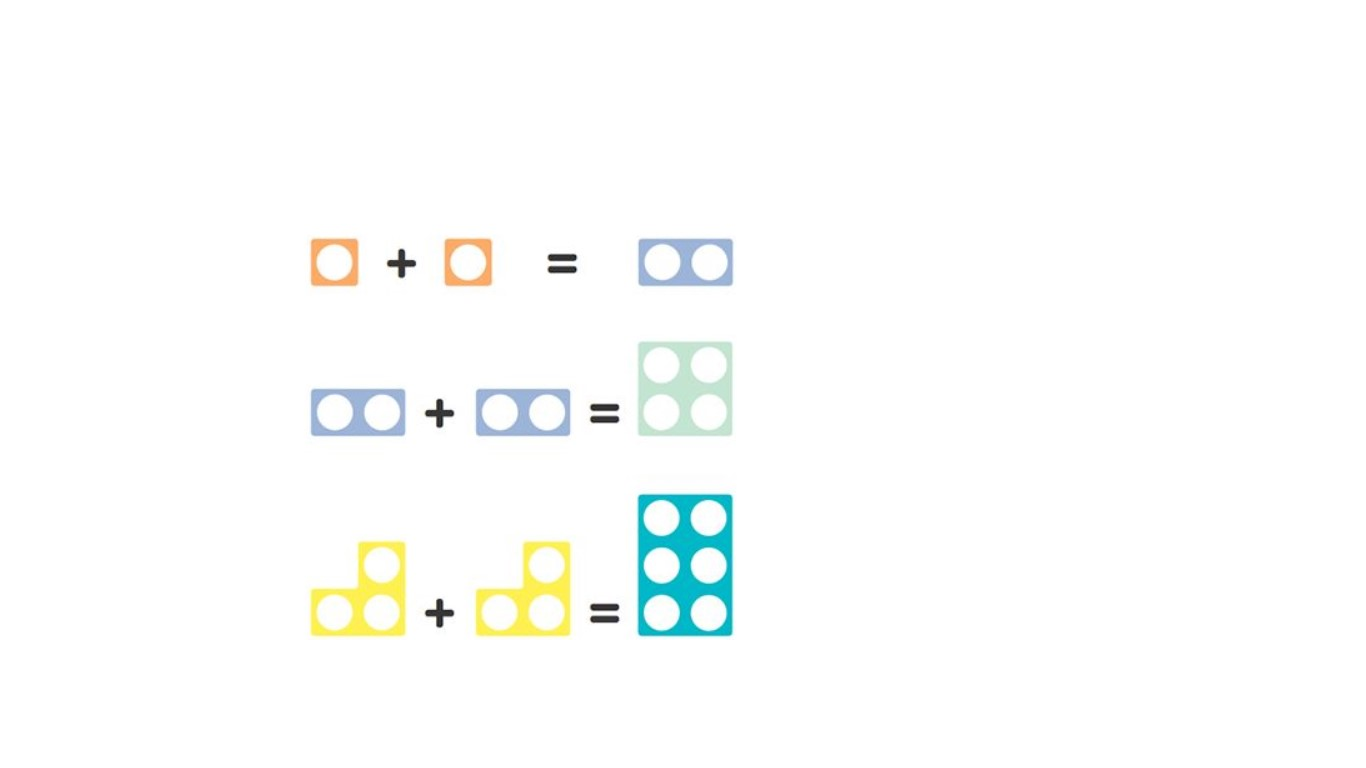 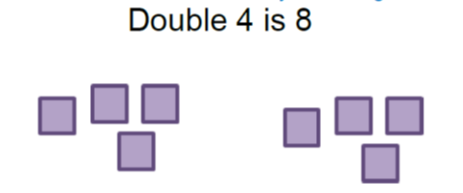 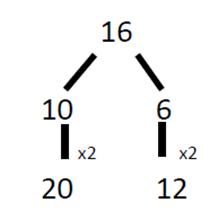 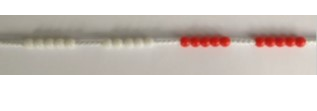 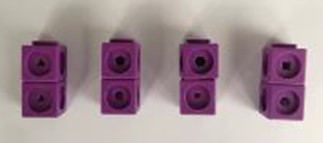 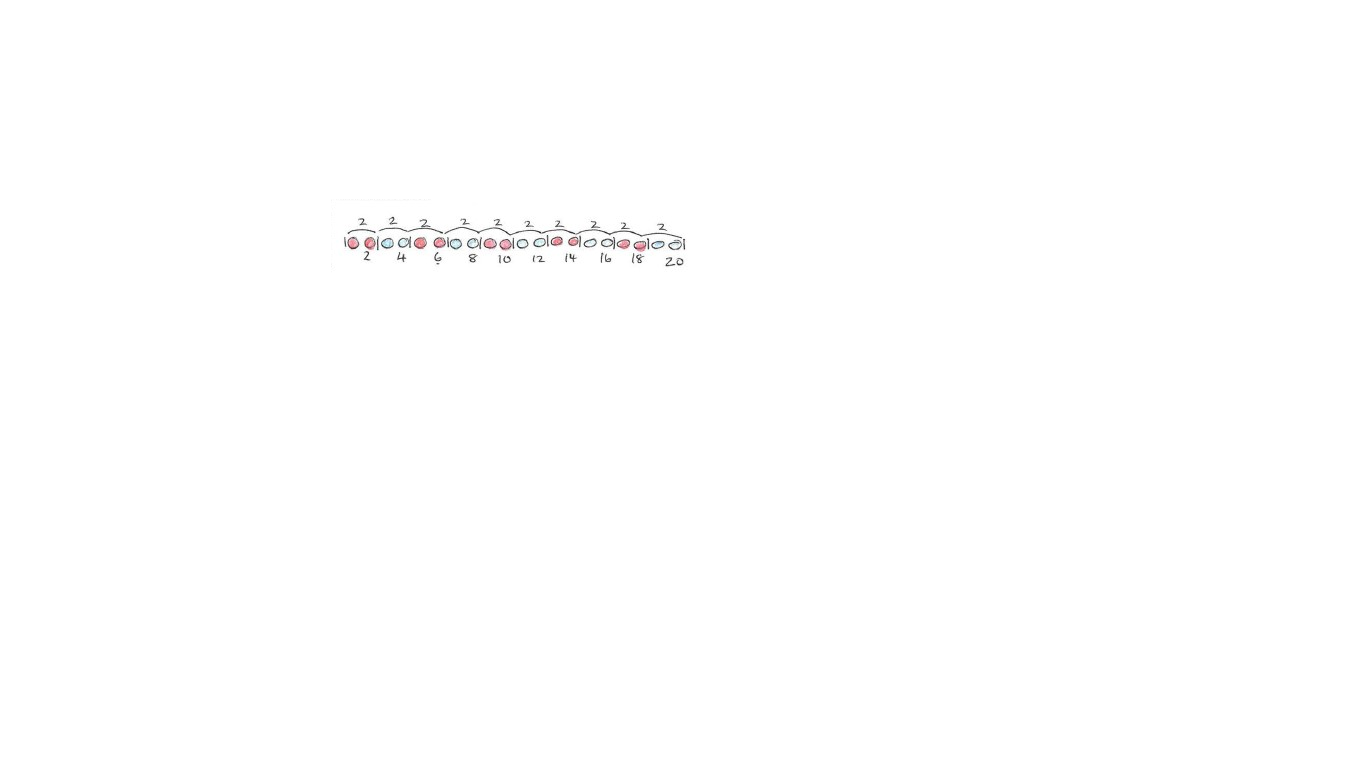 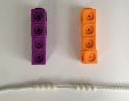 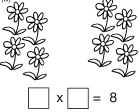 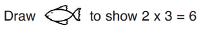 Carr Mill Primary School Calculation Policy 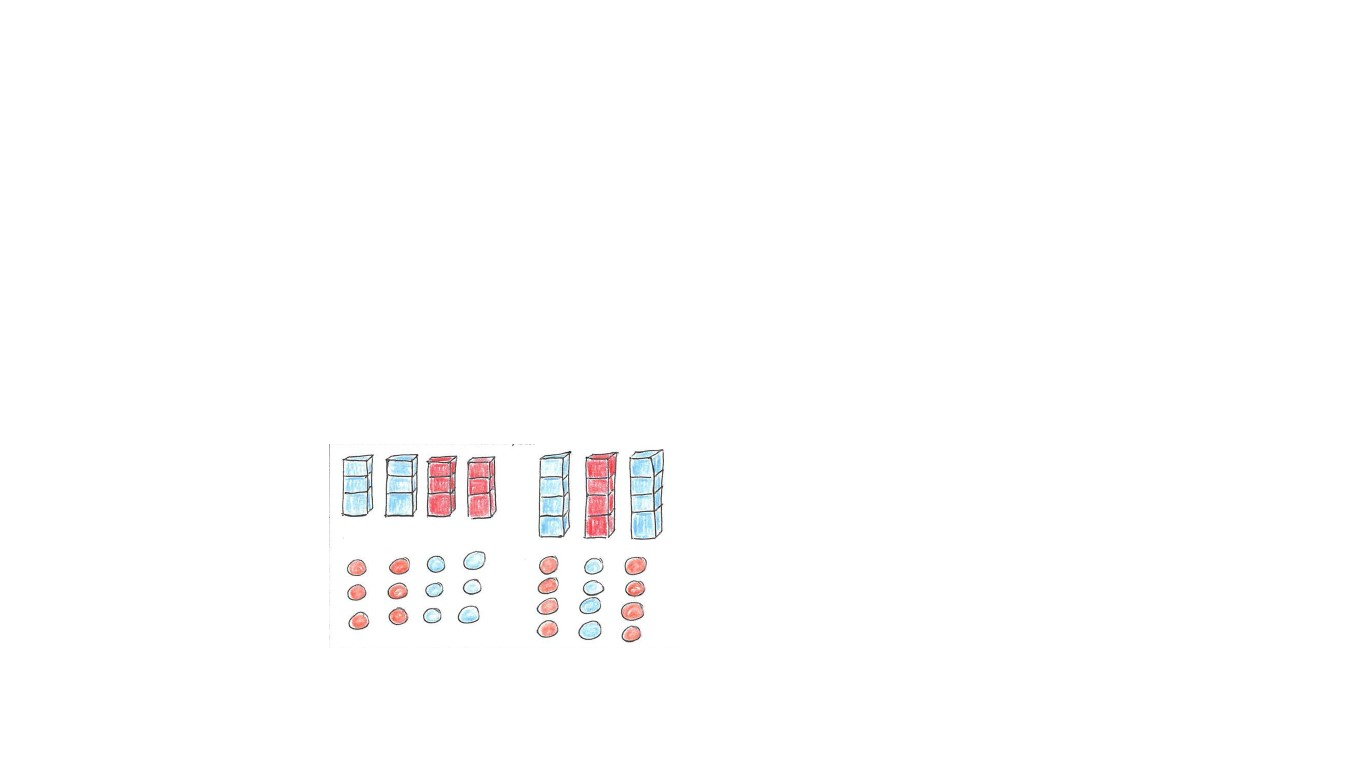 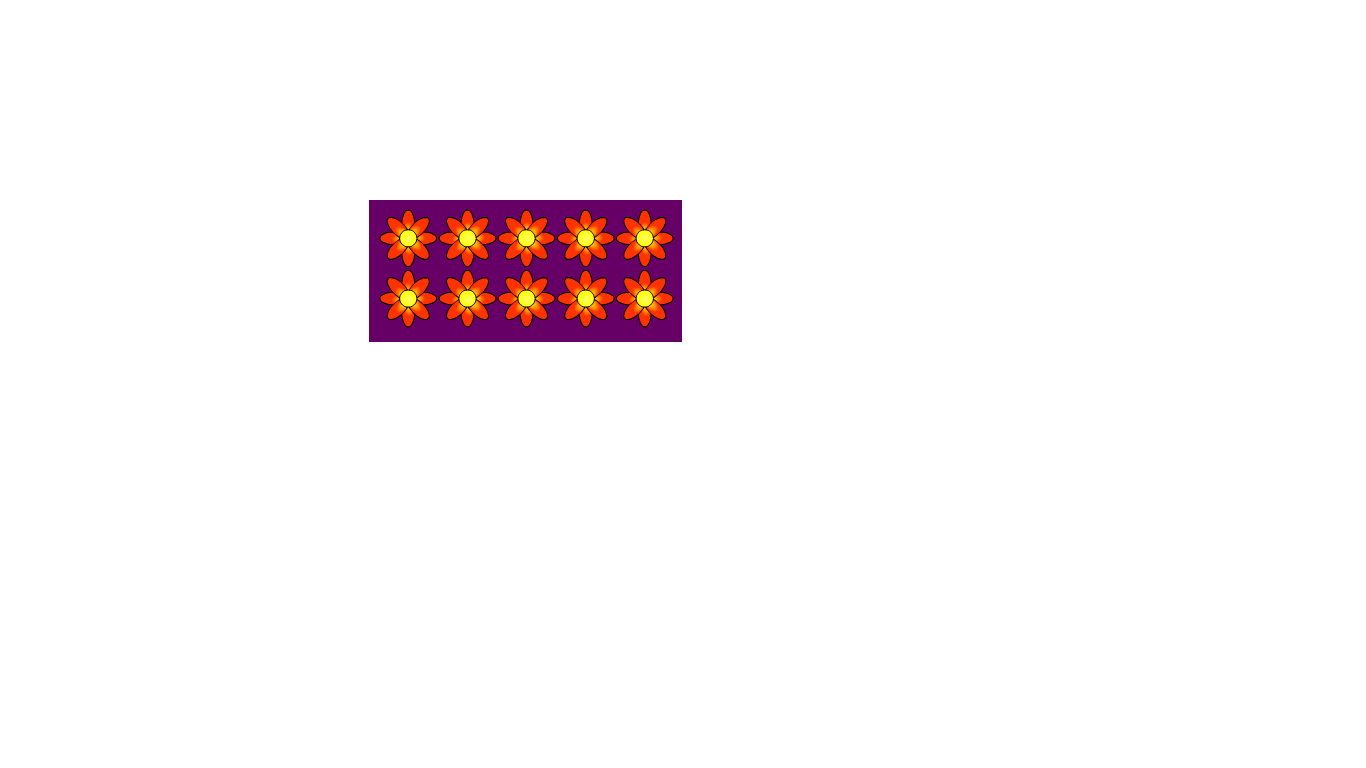 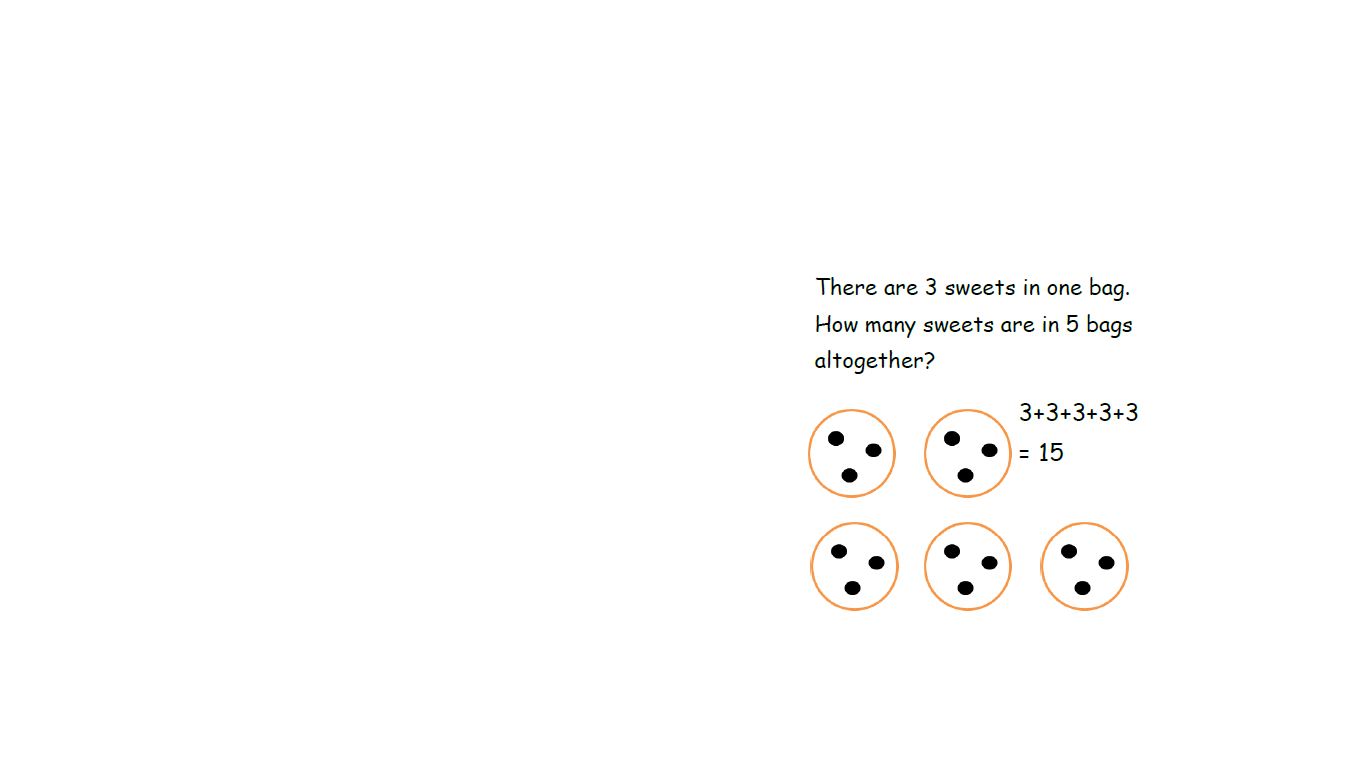 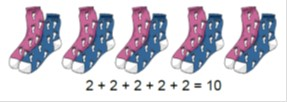 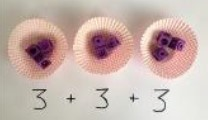 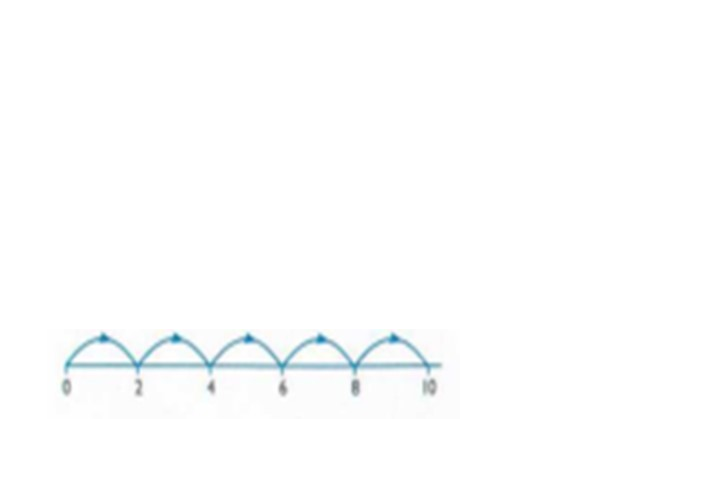 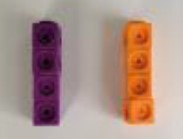 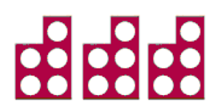 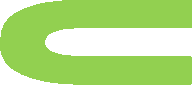 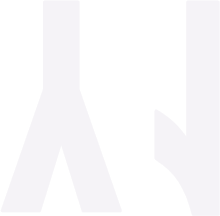 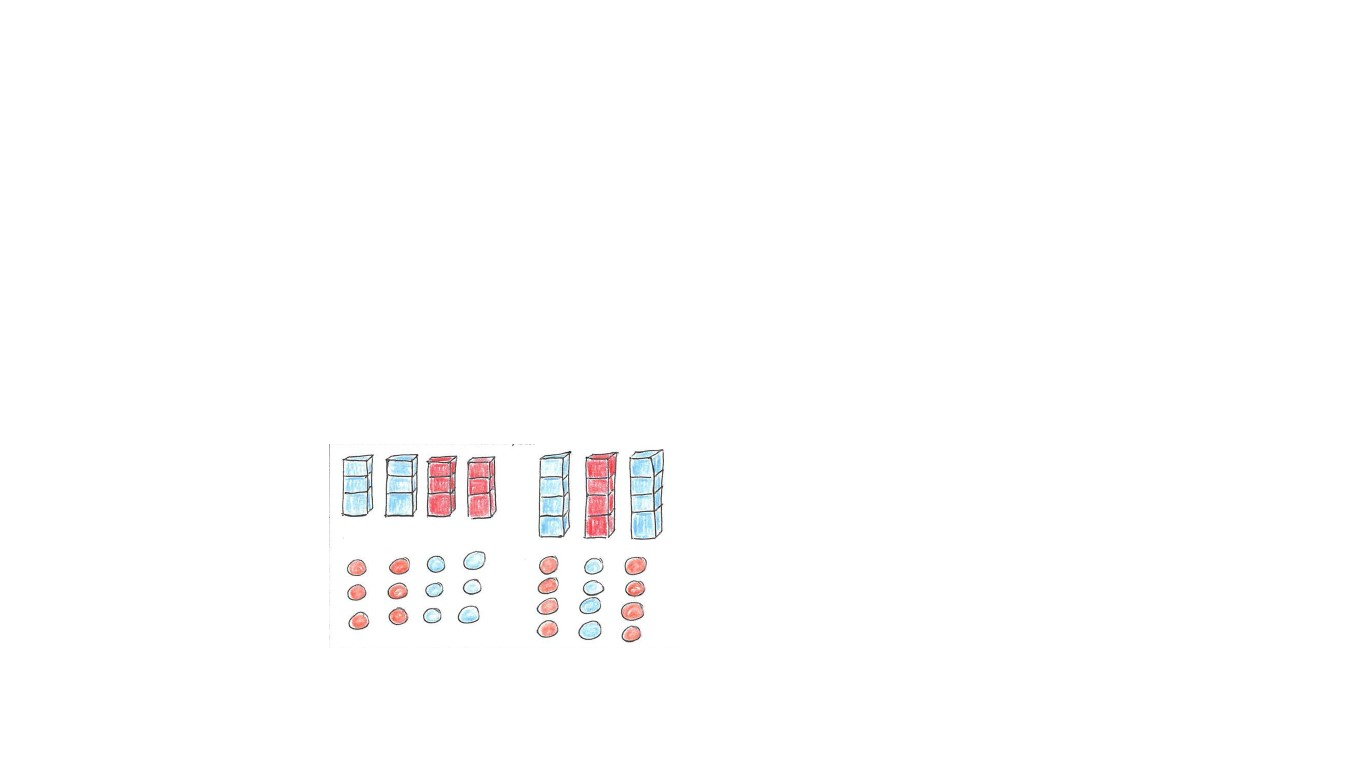 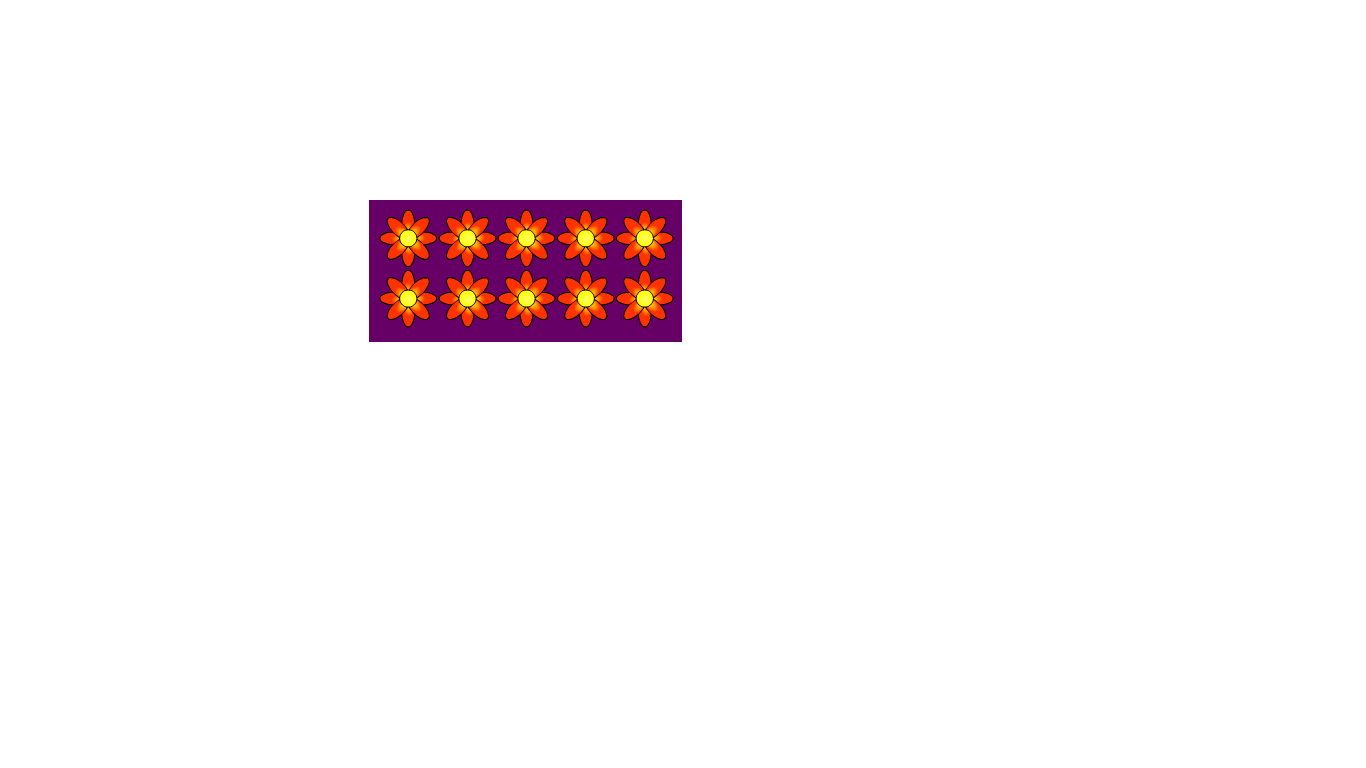 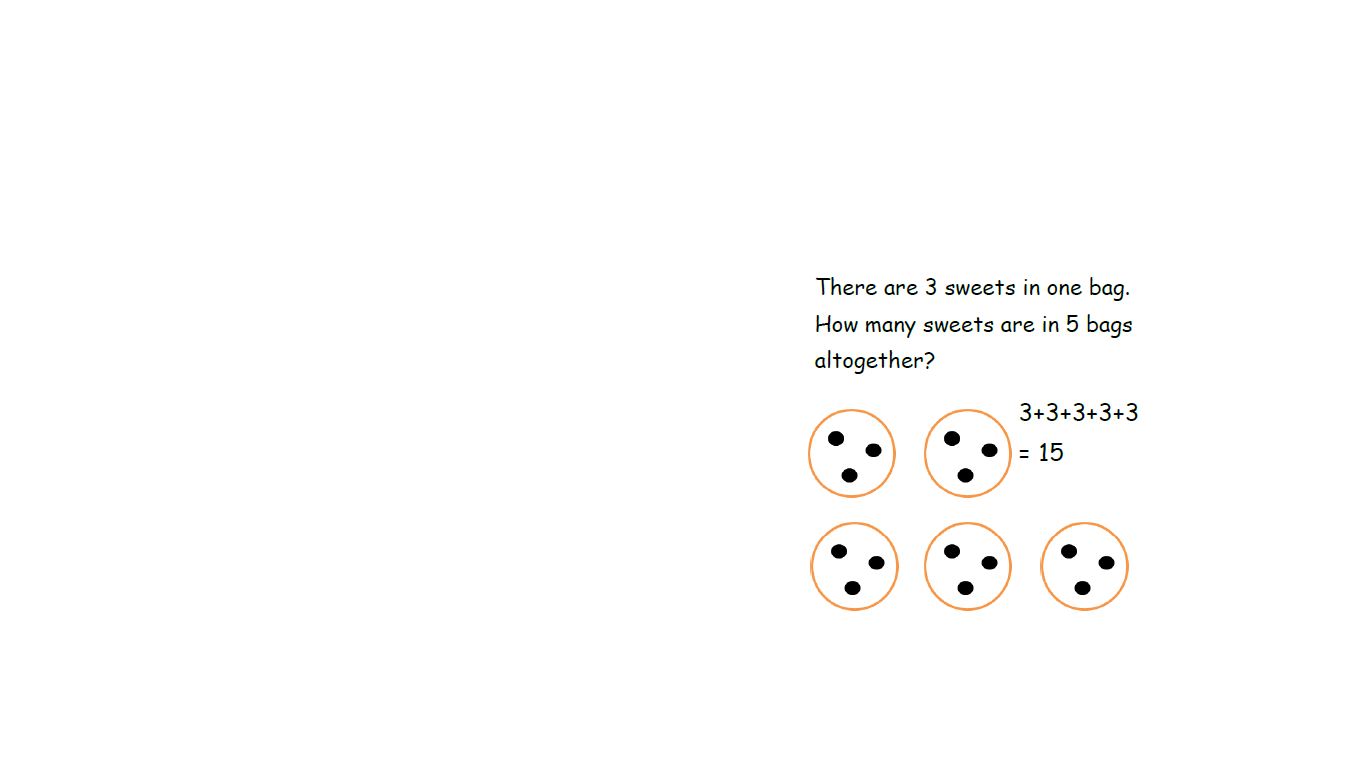 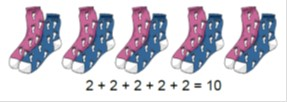 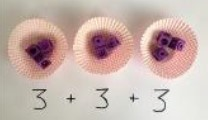 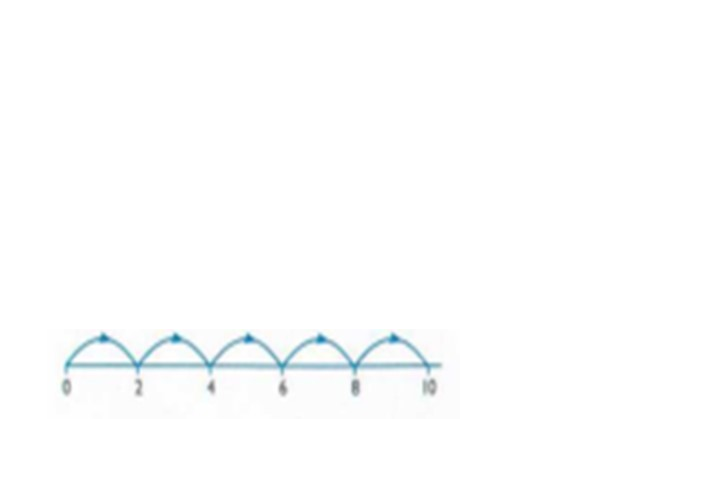 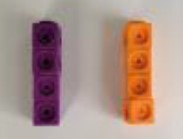 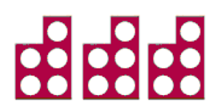 Carr Mill Primary School Calculation Policy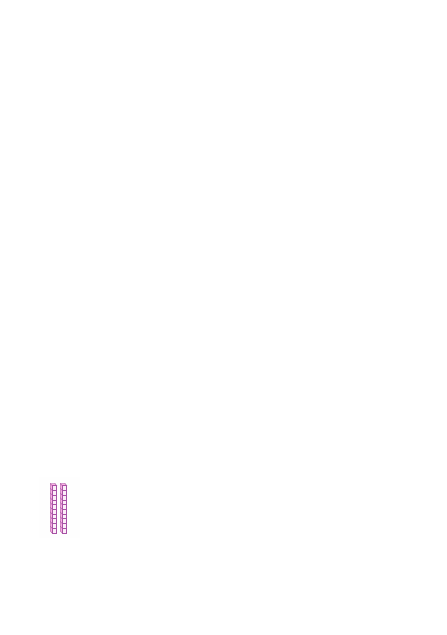 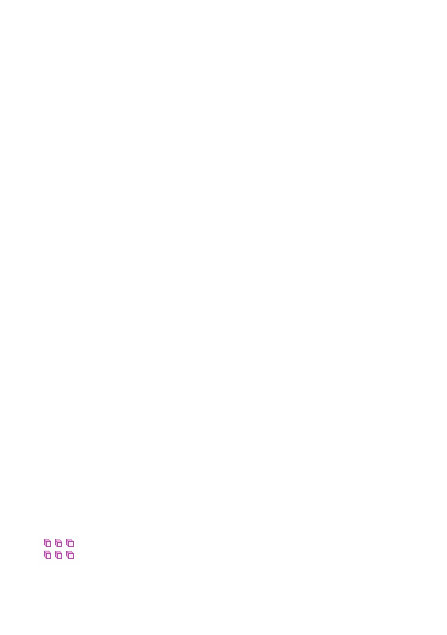 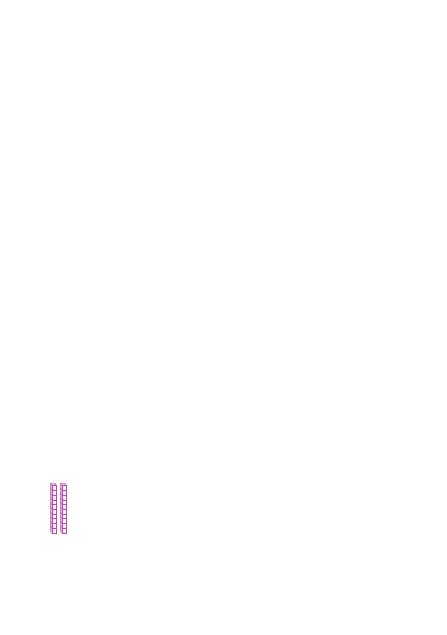 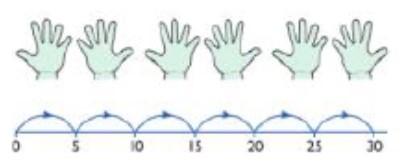 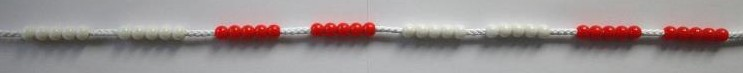 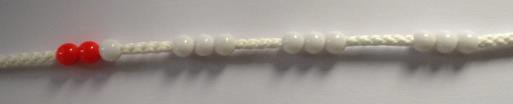 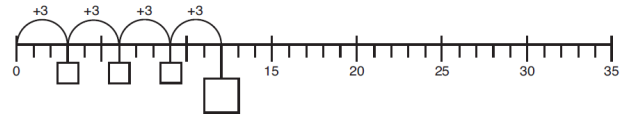 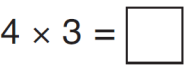 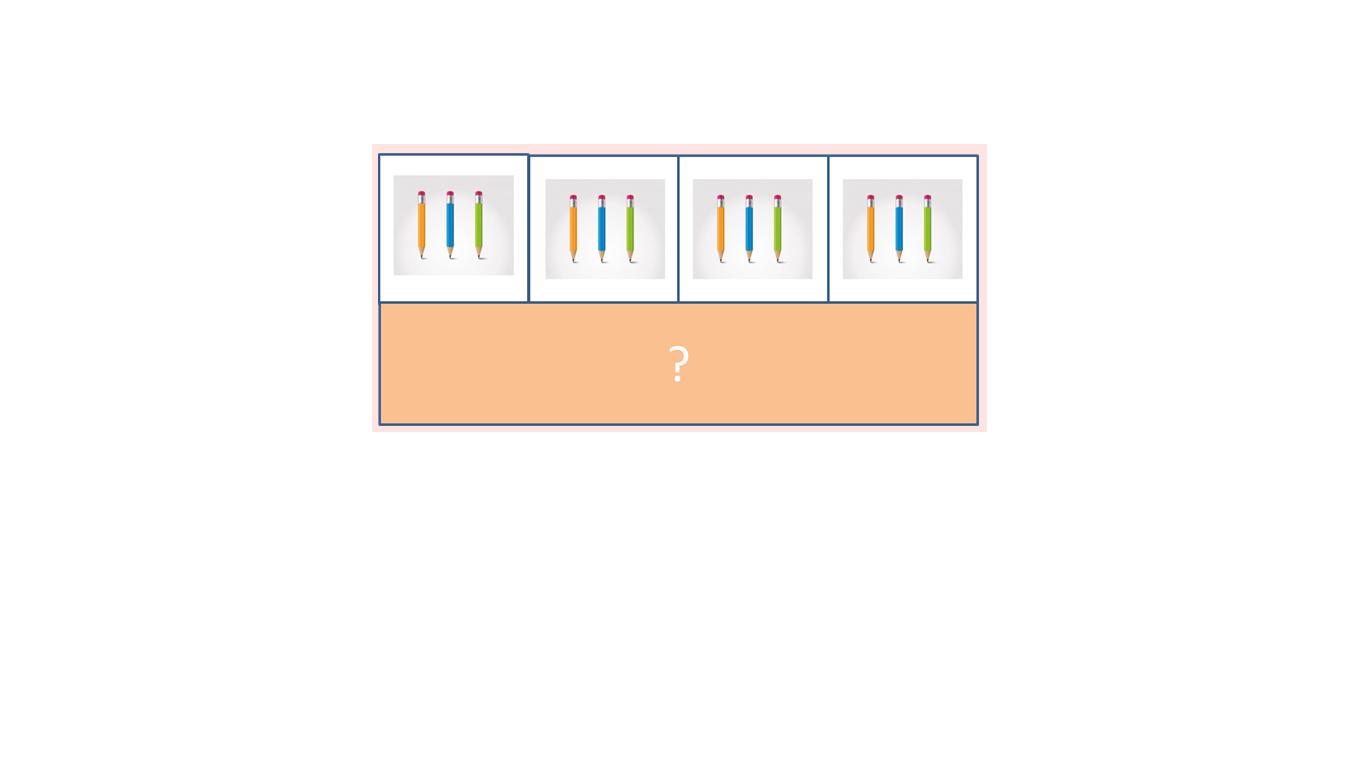 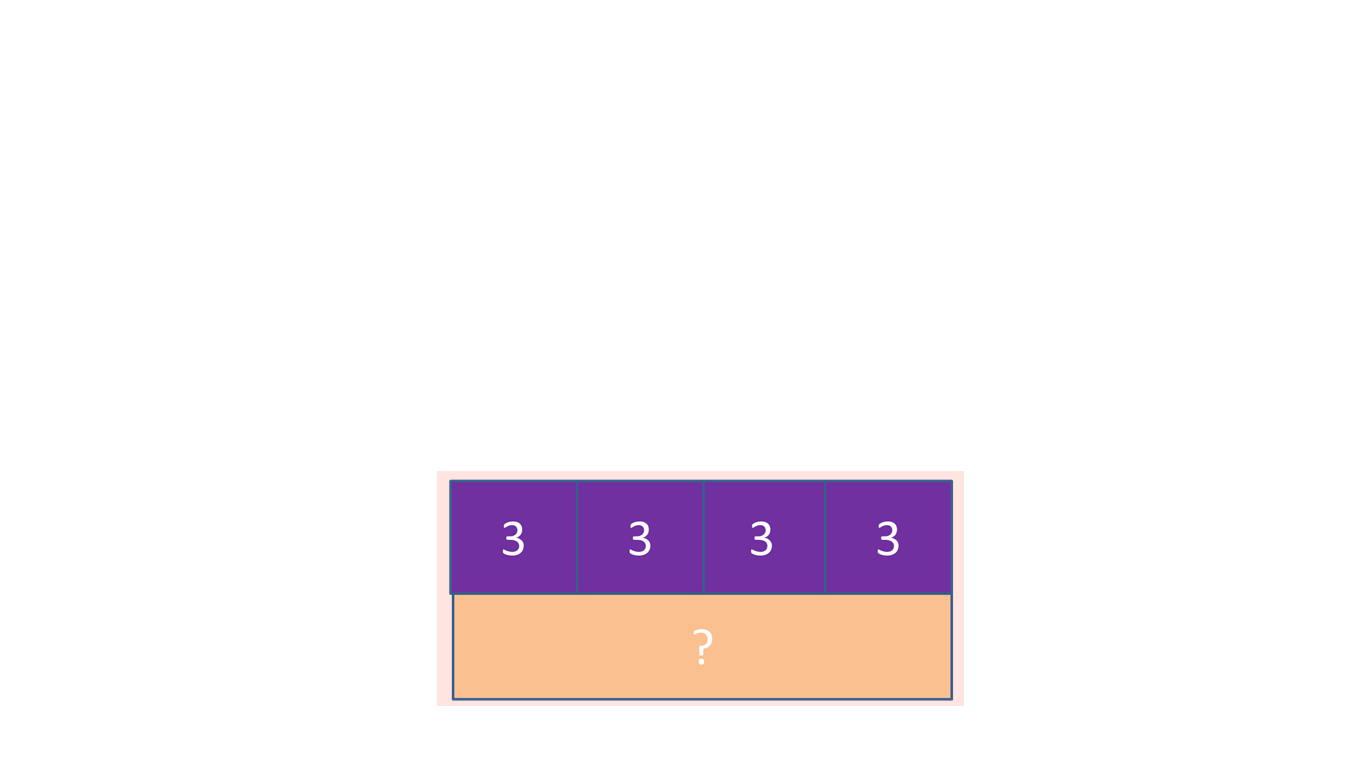 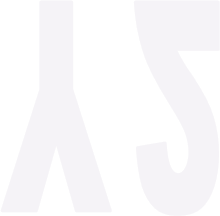 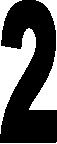 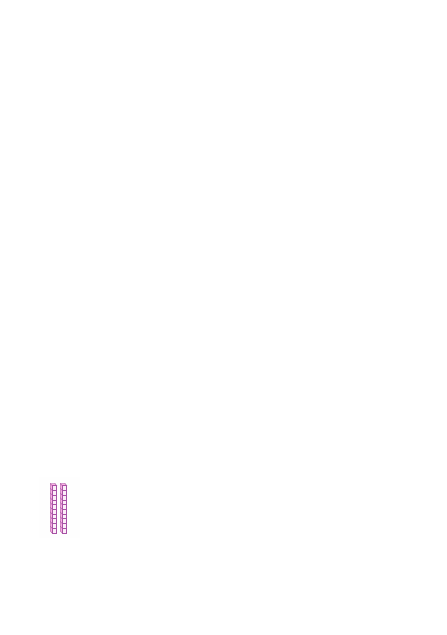 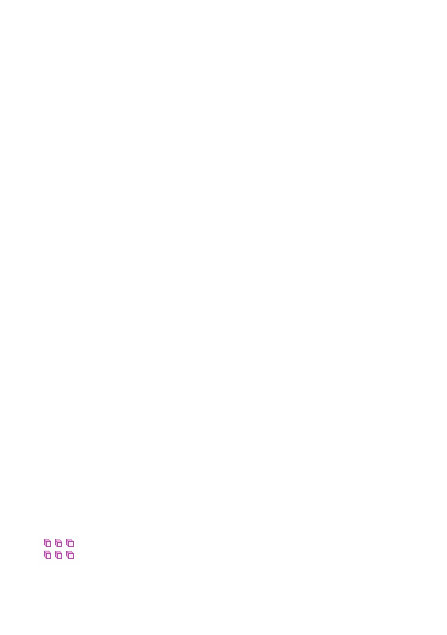 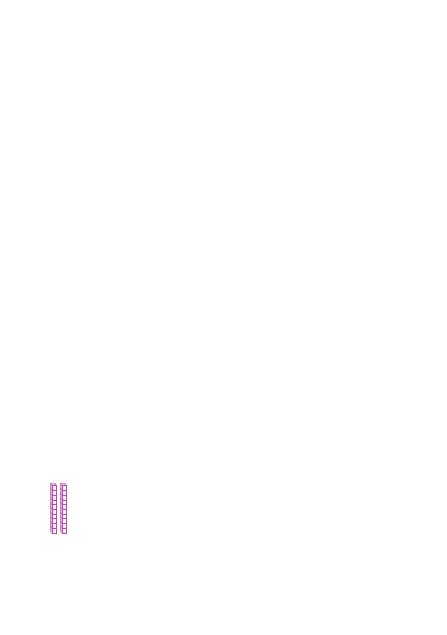 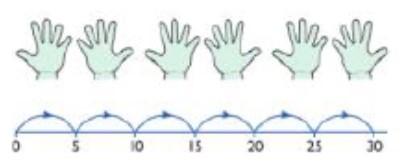 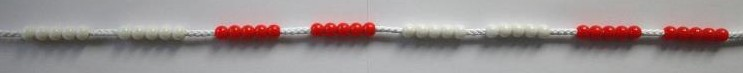 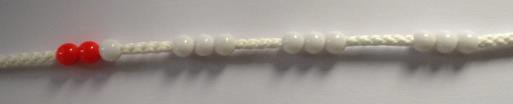 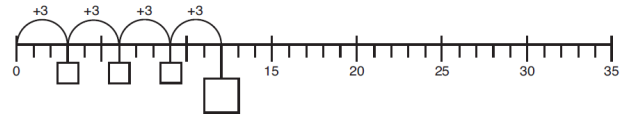 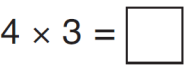 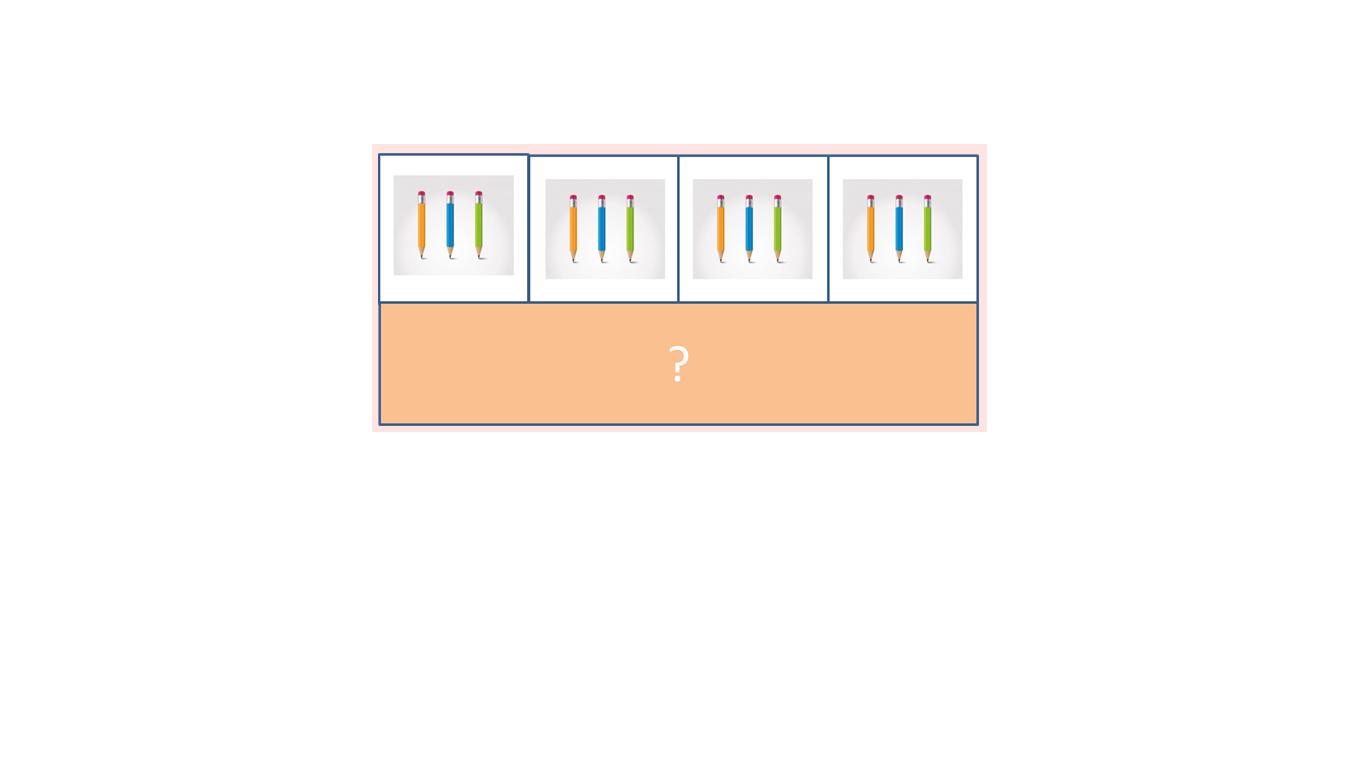 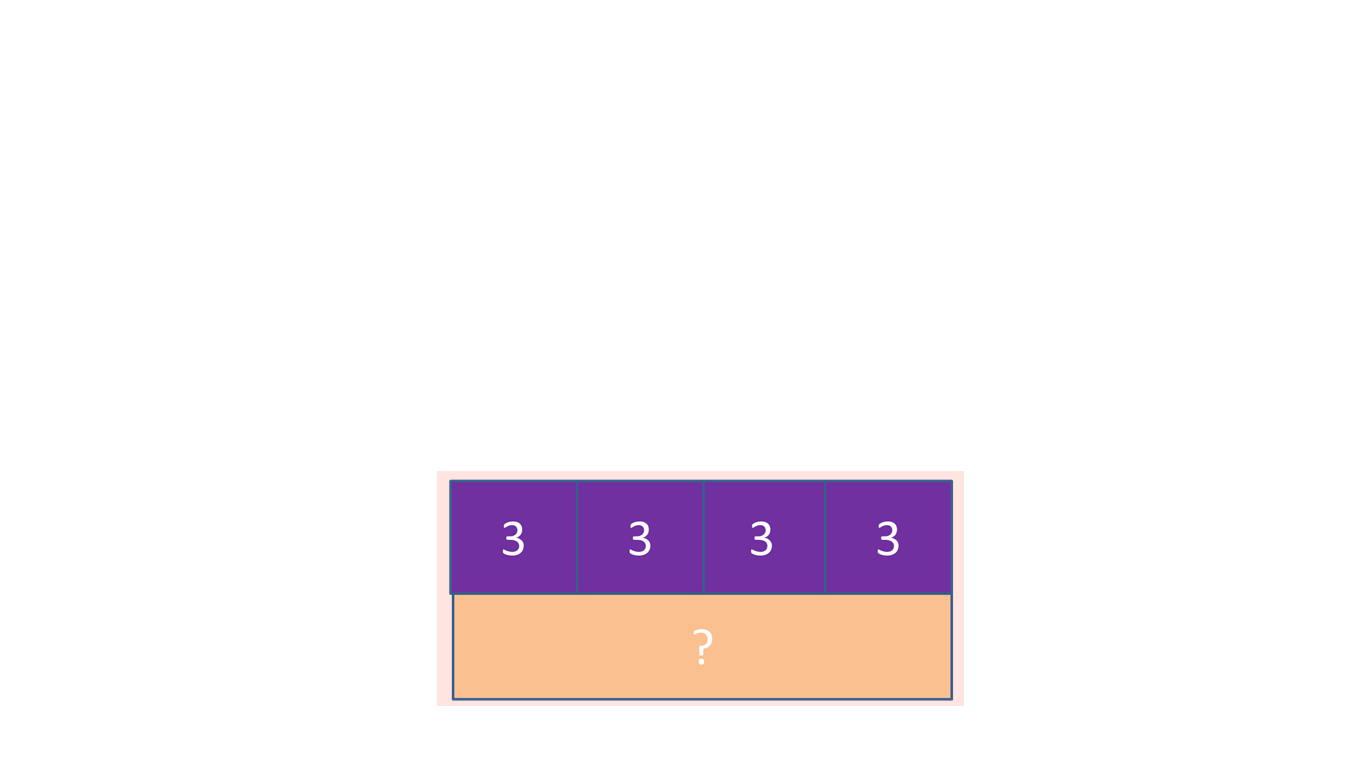 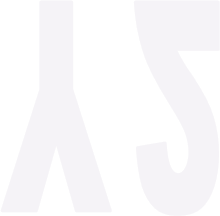 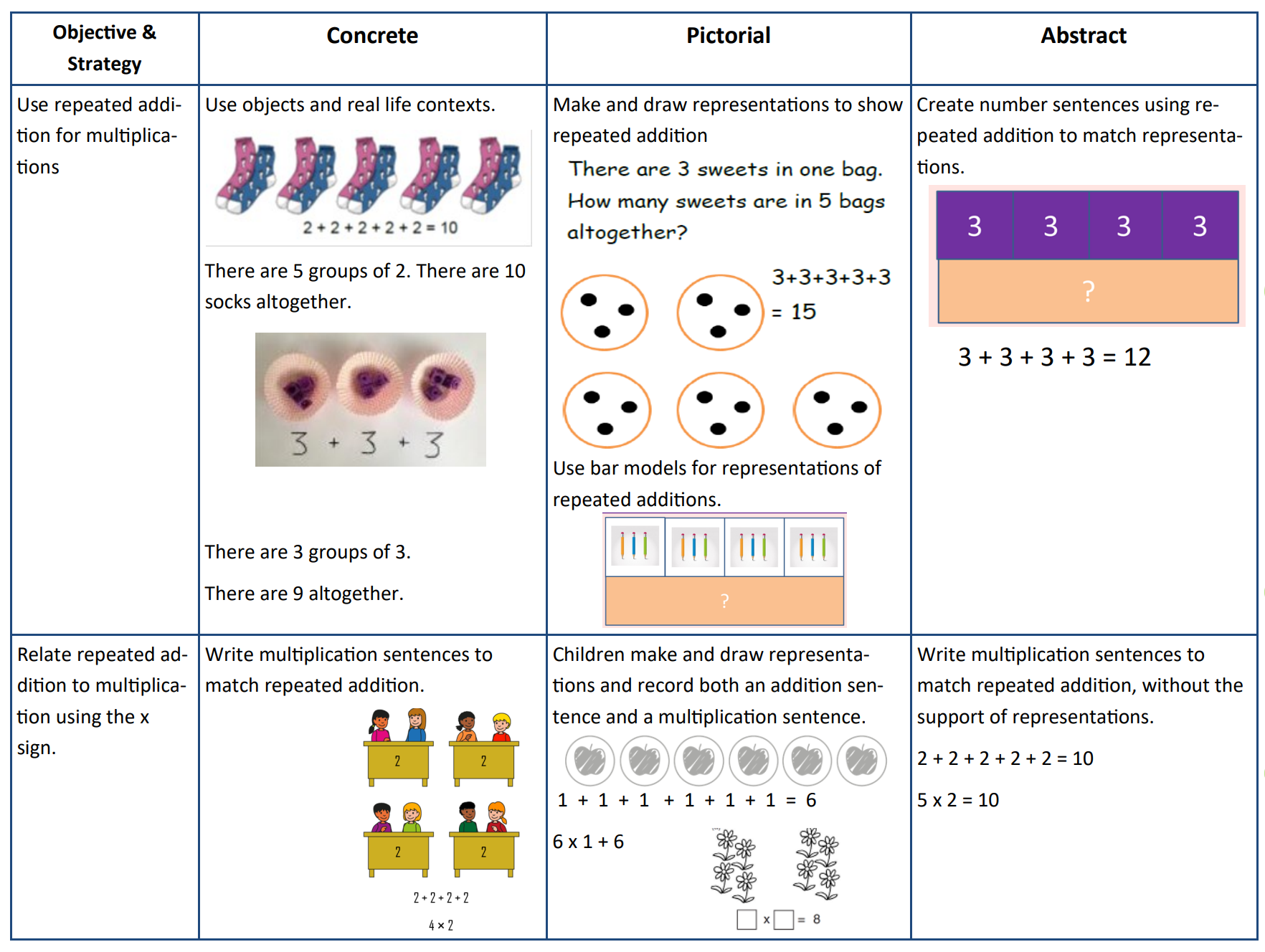 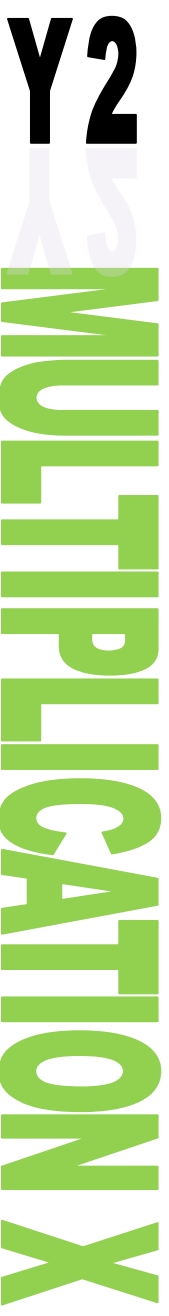 Carr Mill Primary School Calculation PolicyCarr Mill Primary School Calculation Policy y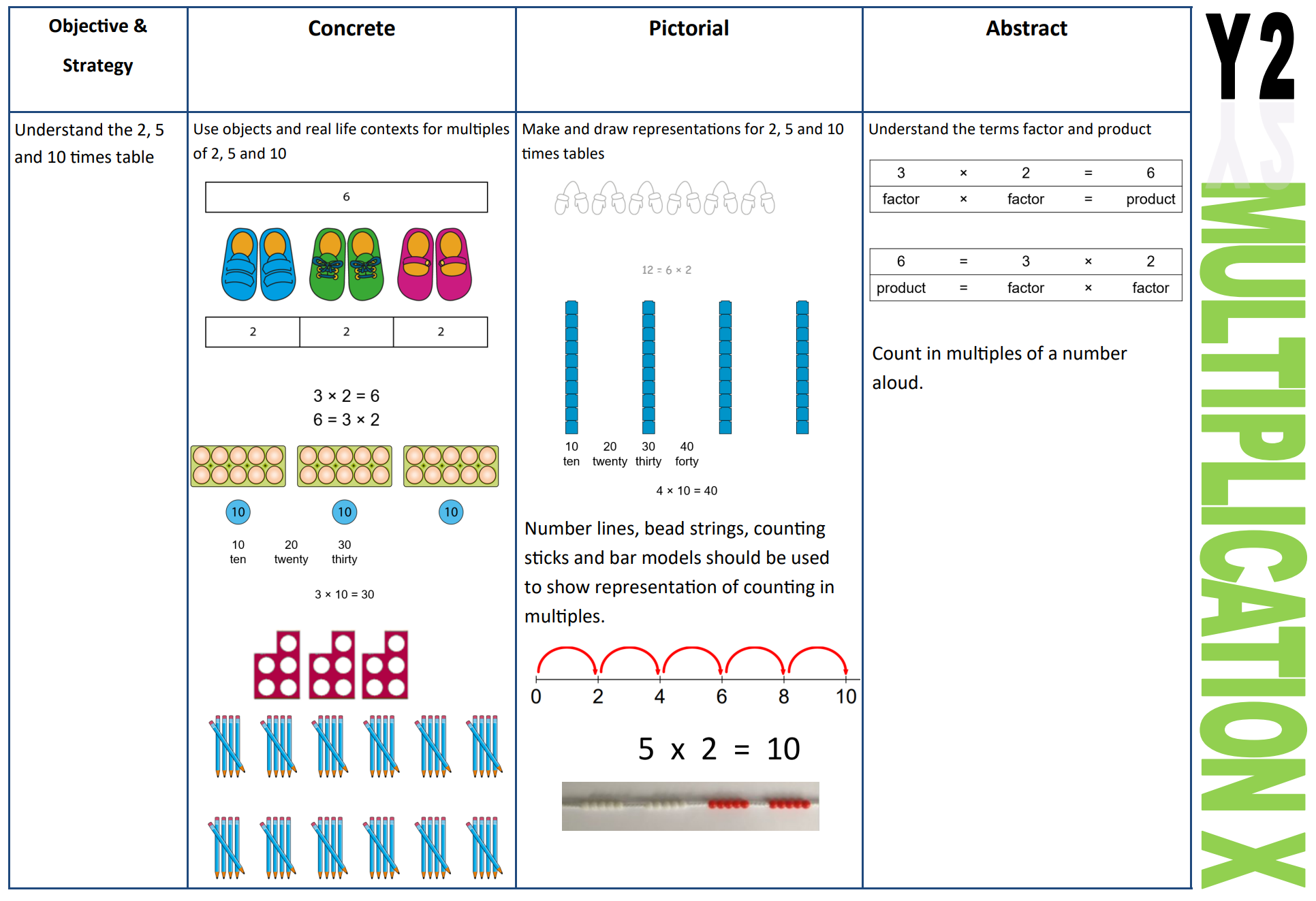  Carr Mill Primary School Calculation Policy y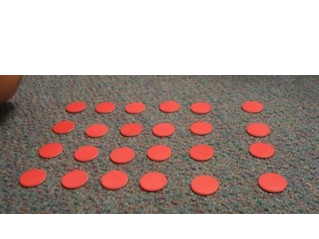 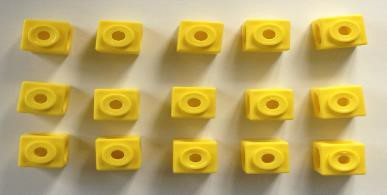 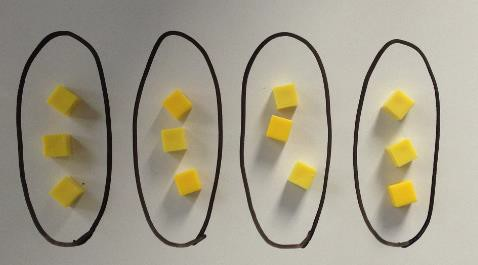 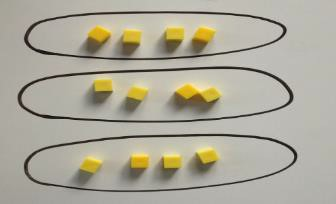 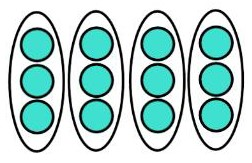 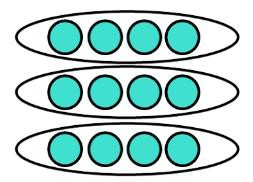 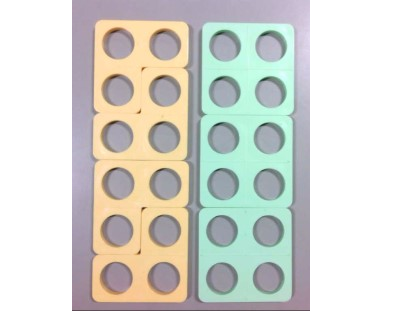 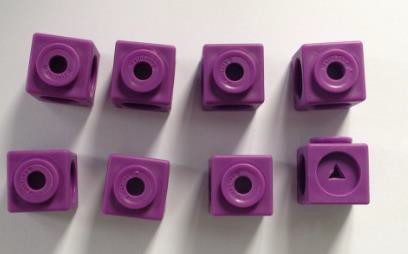 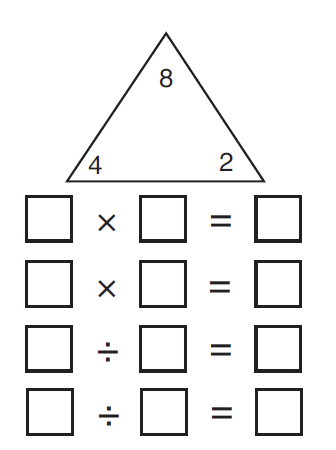 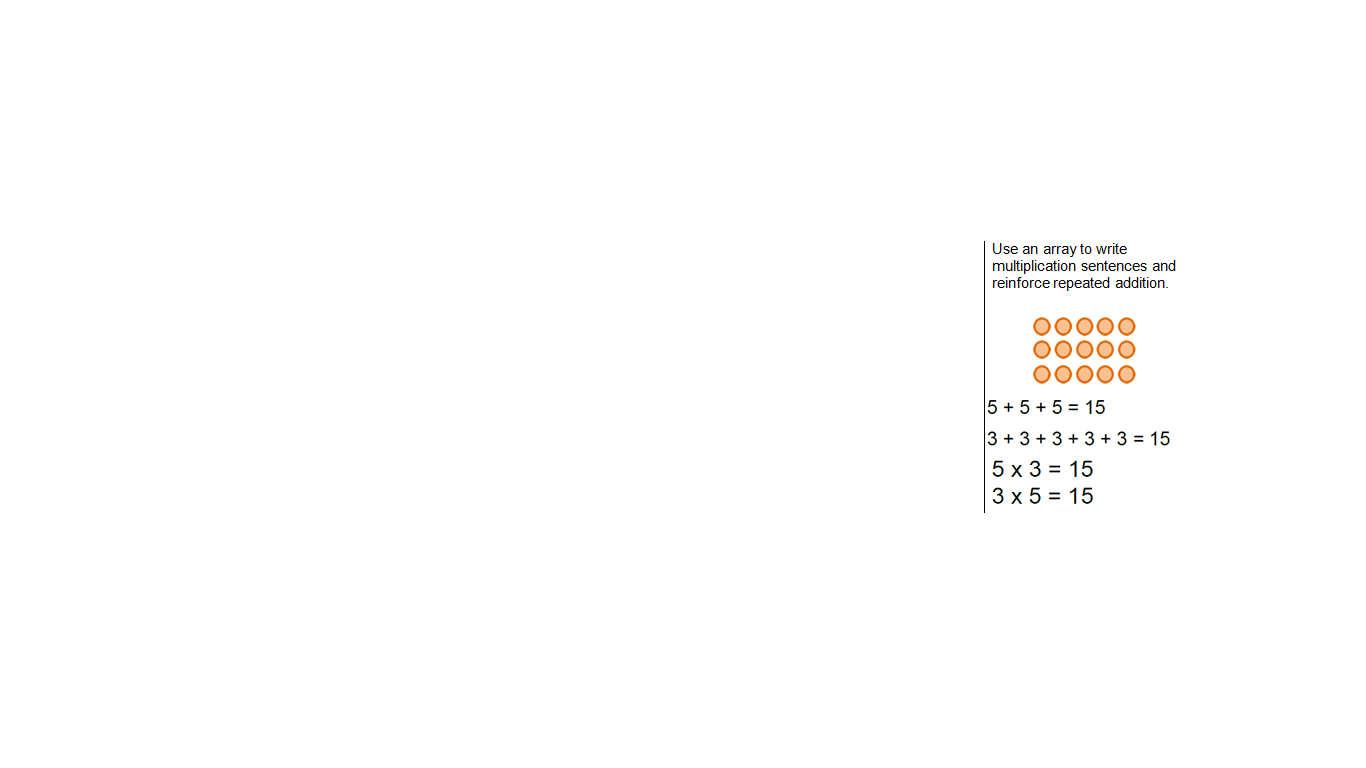 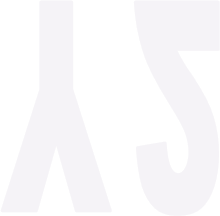 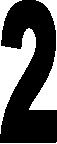 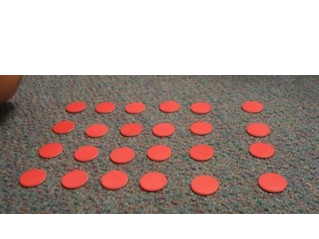 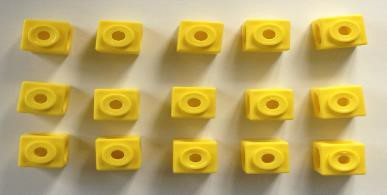 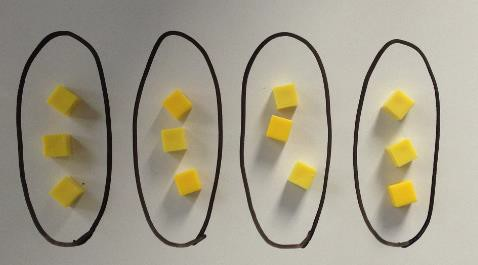 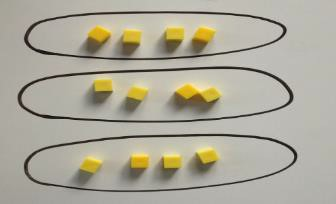 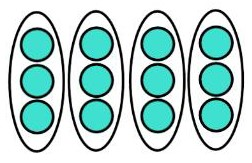 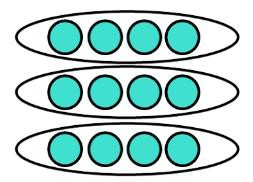 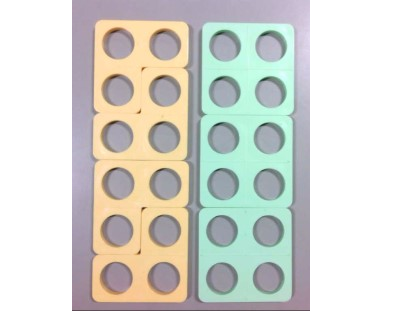 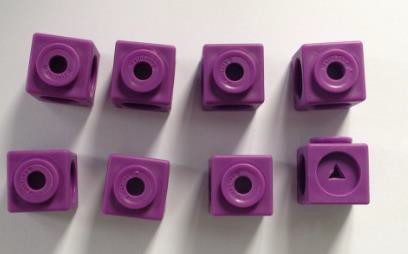 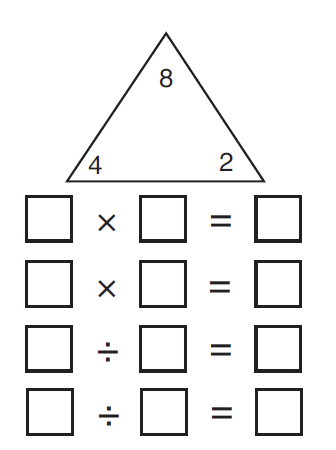 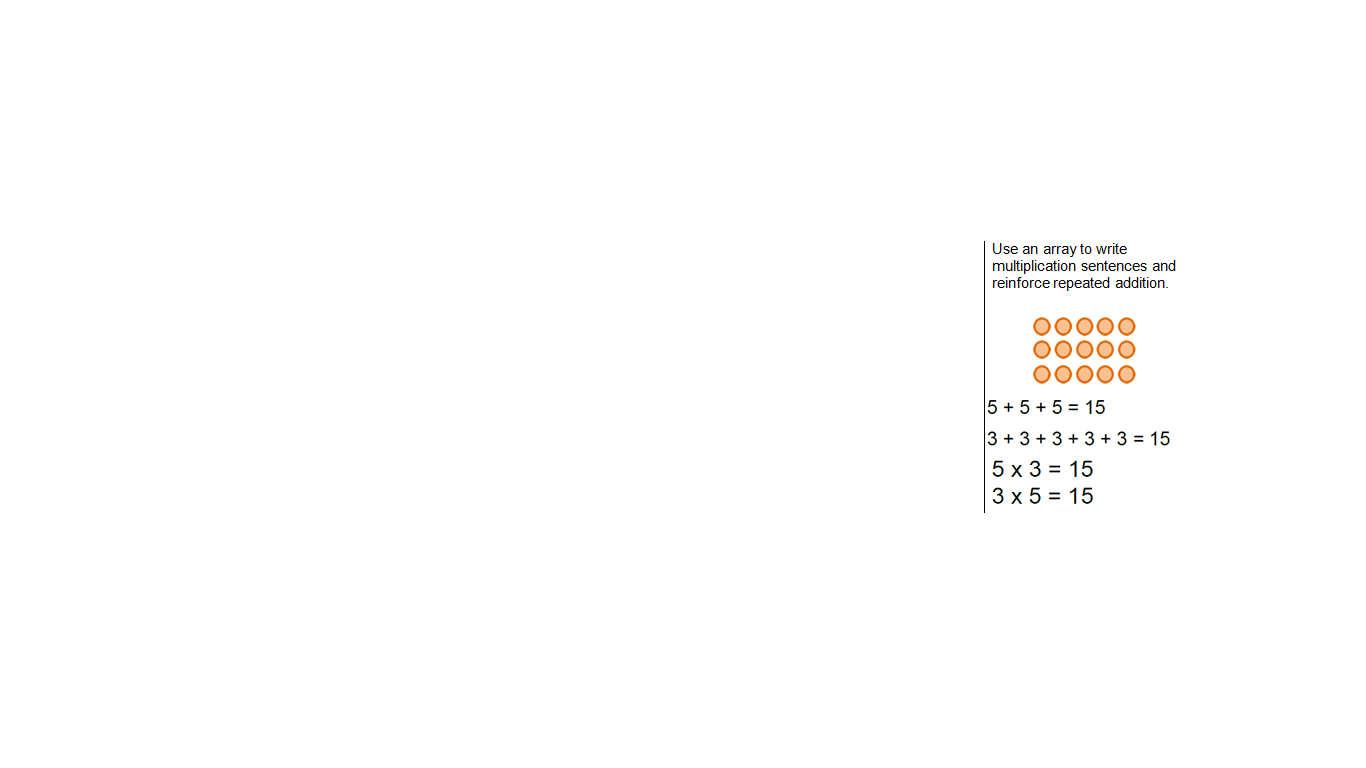 Carr Mill Primary School Calculation Policy 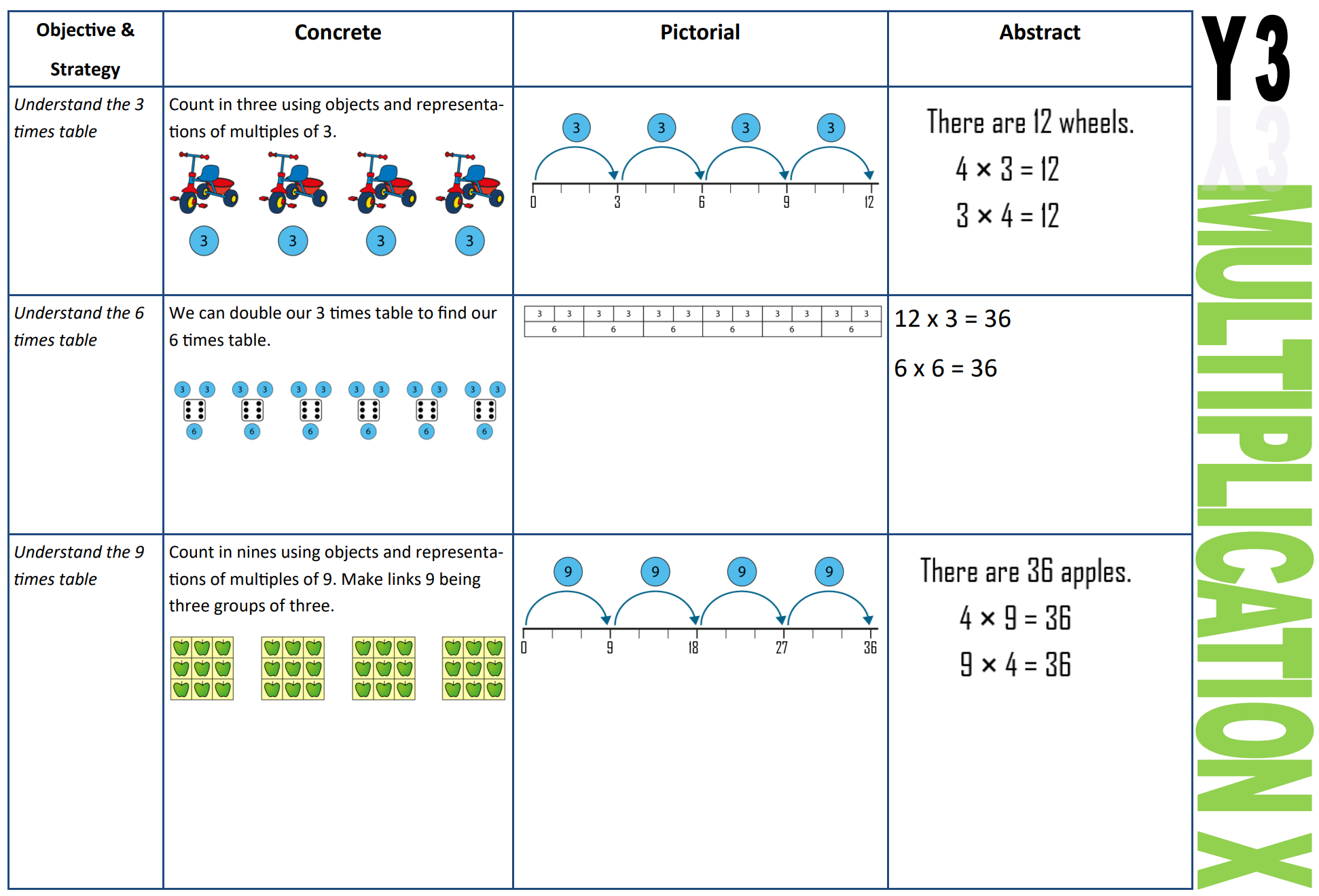 Carr Mill Primary School Calculation Policy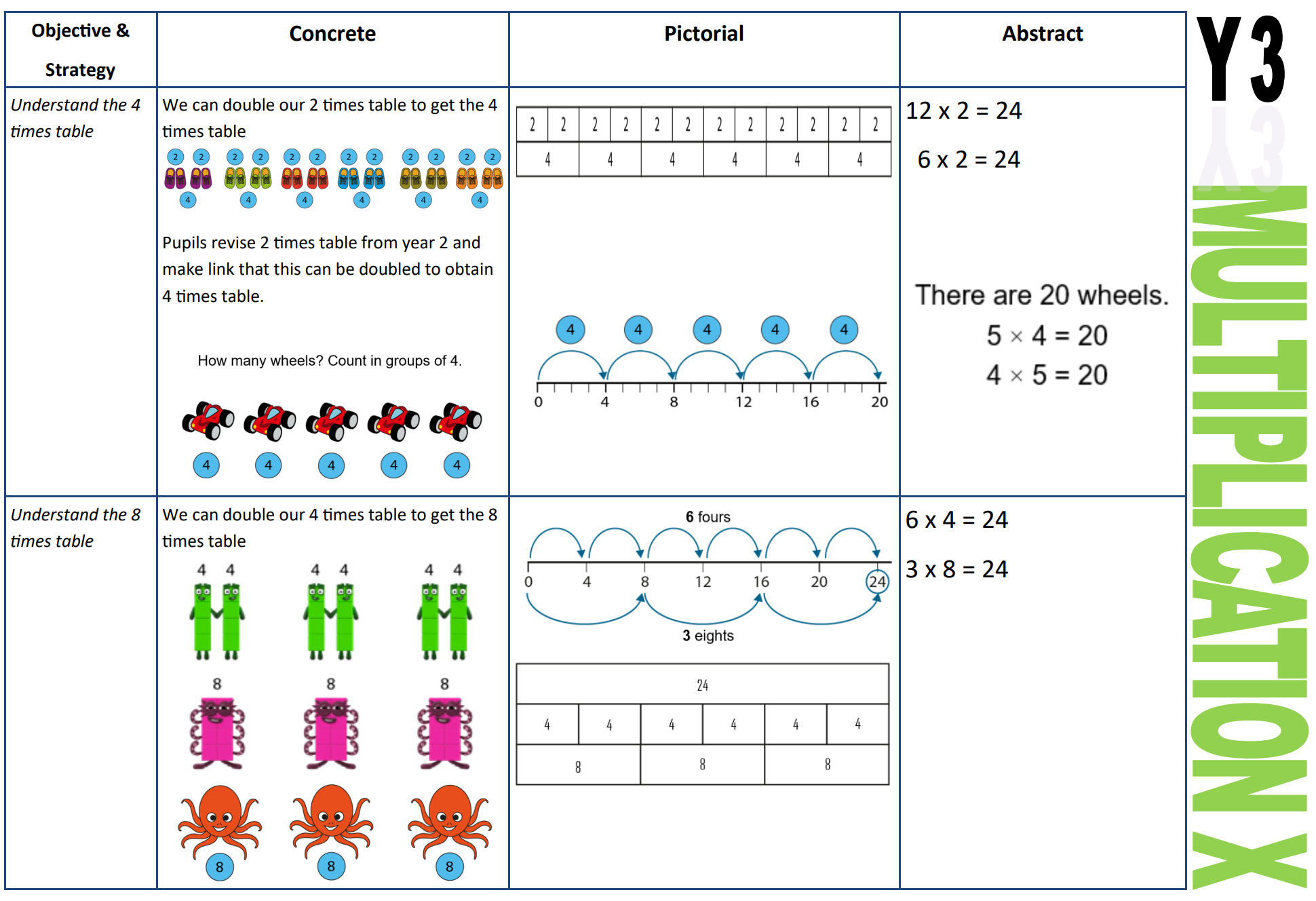  Carr Mill Primary School Calculation Policy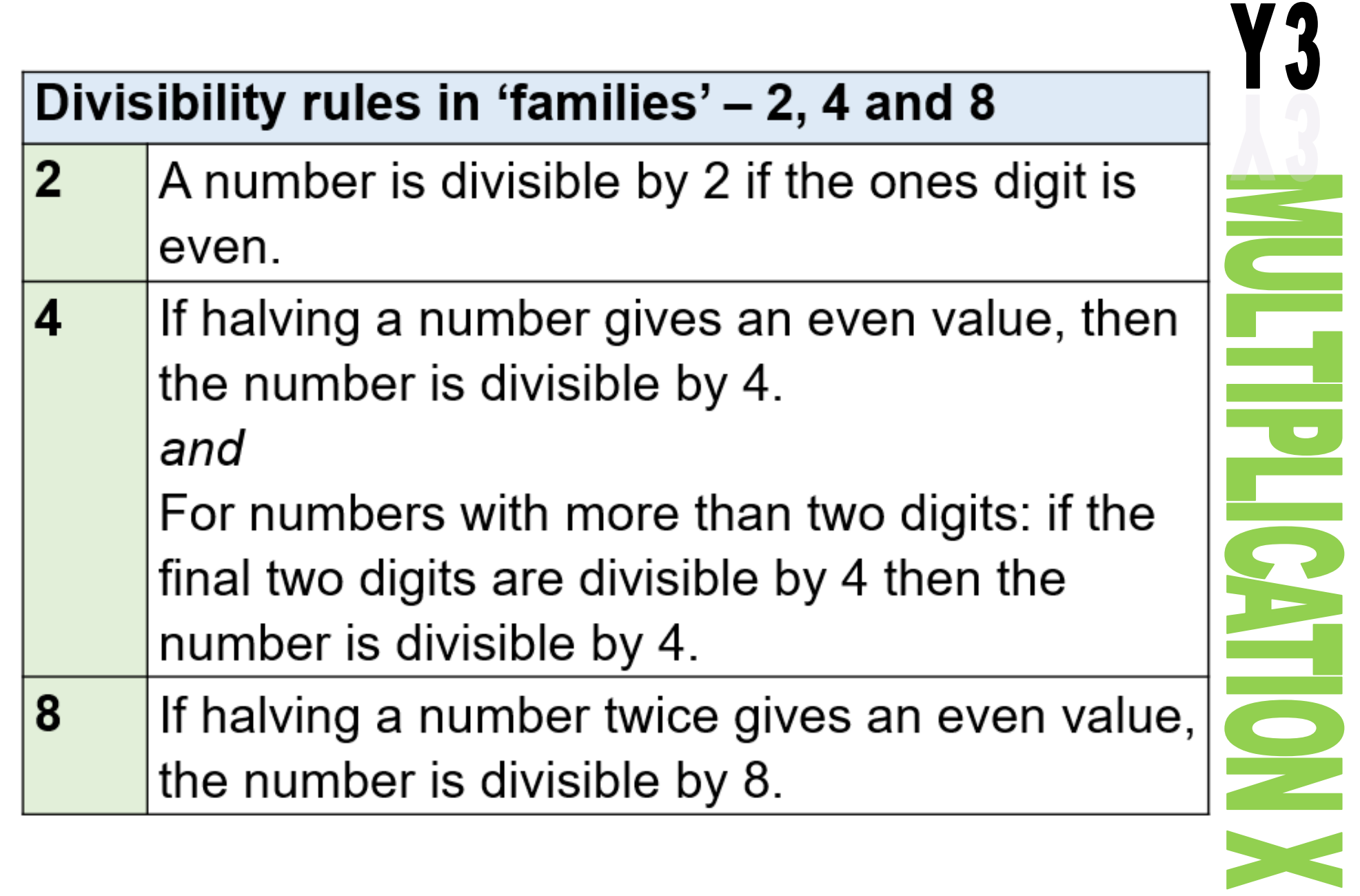 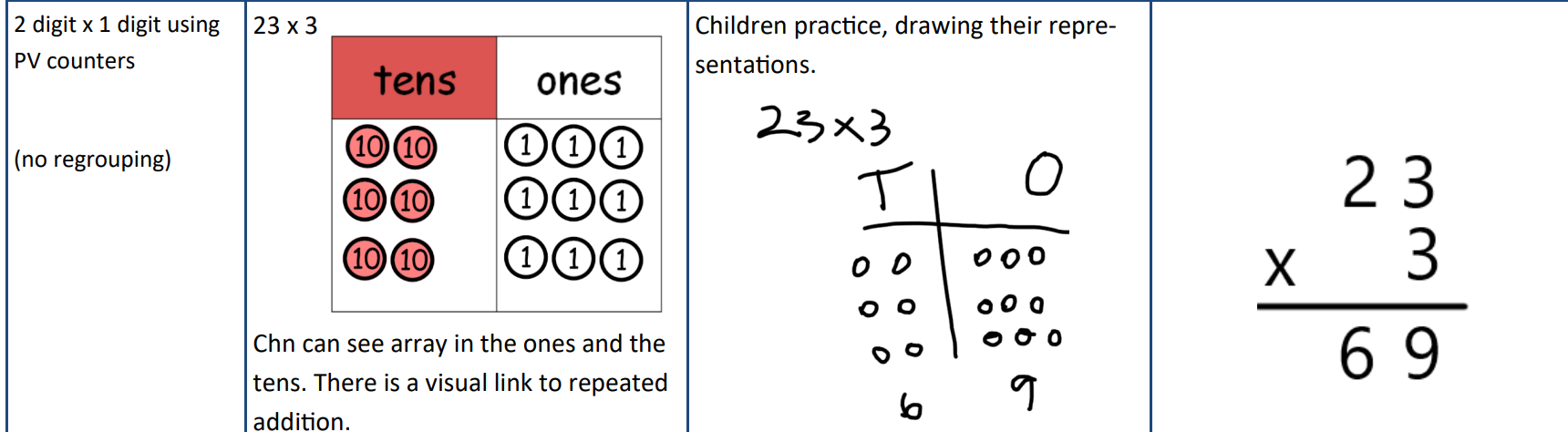     Carr Mill Primary School Calculation Policy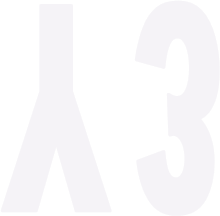 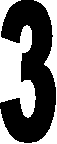 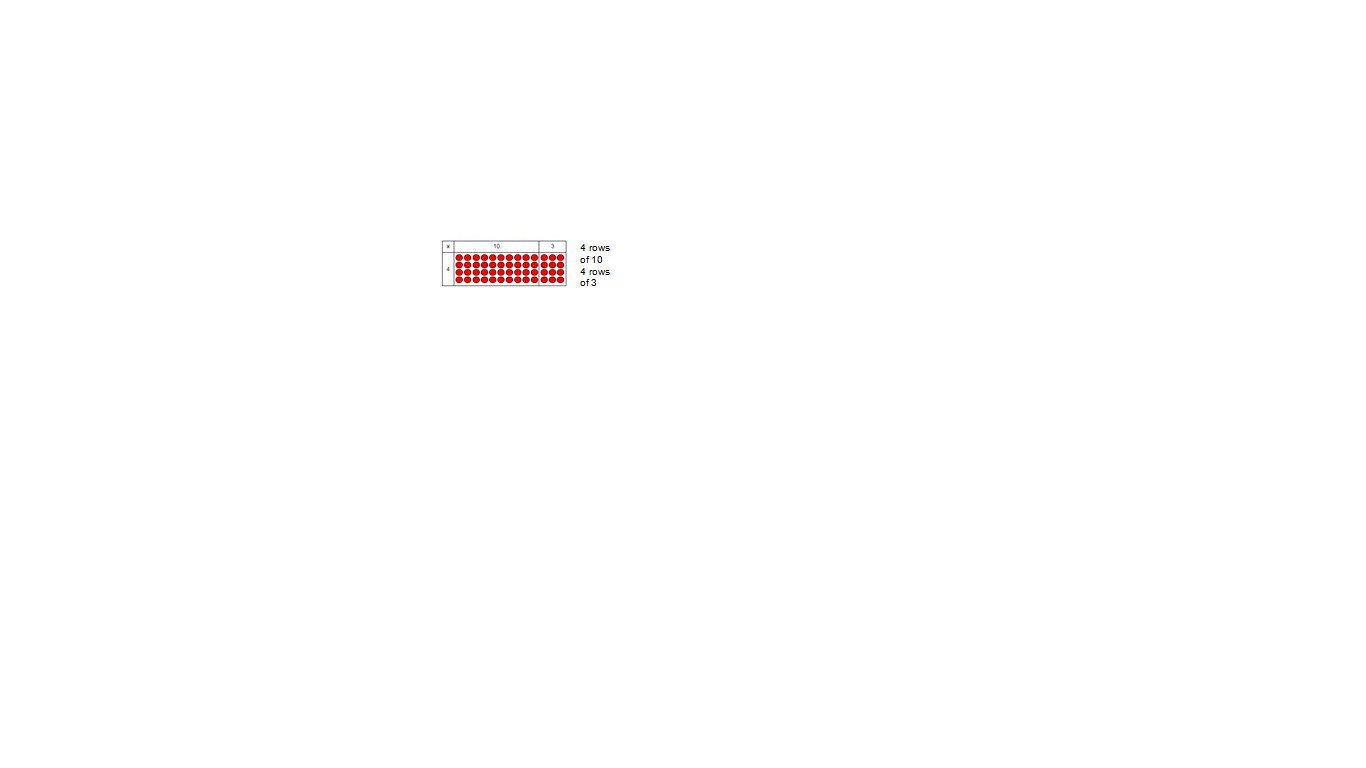 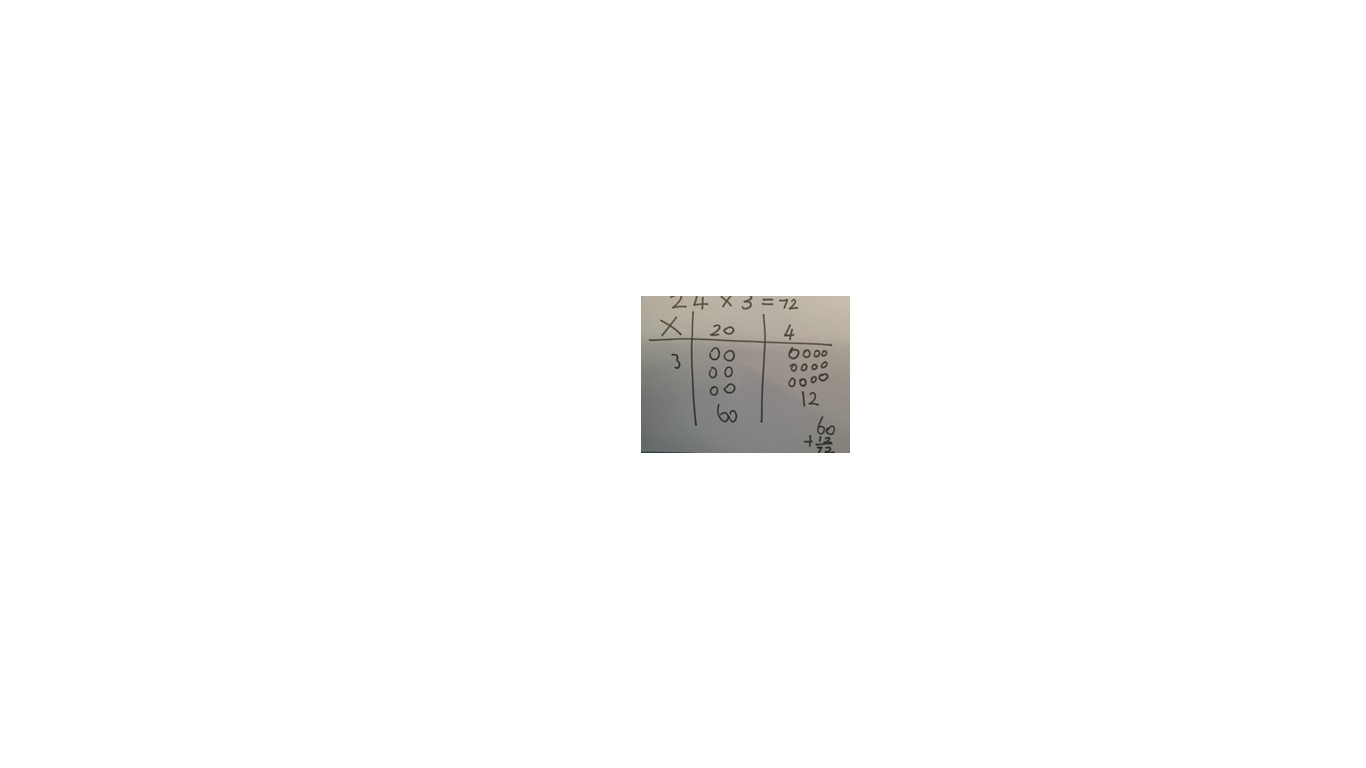 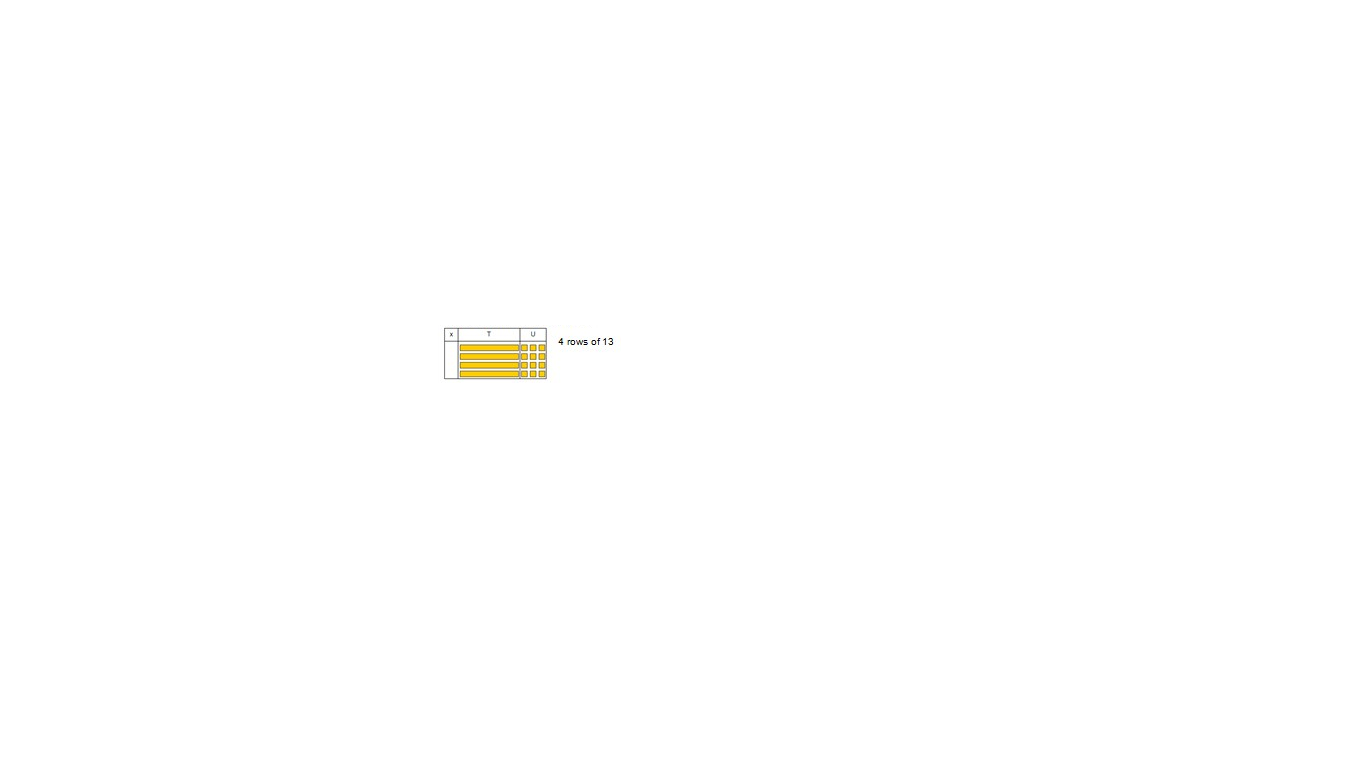 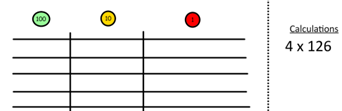 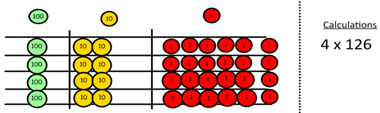 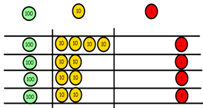 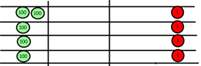 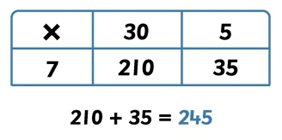 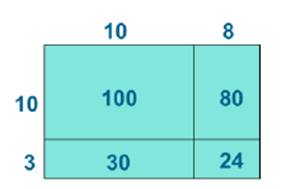 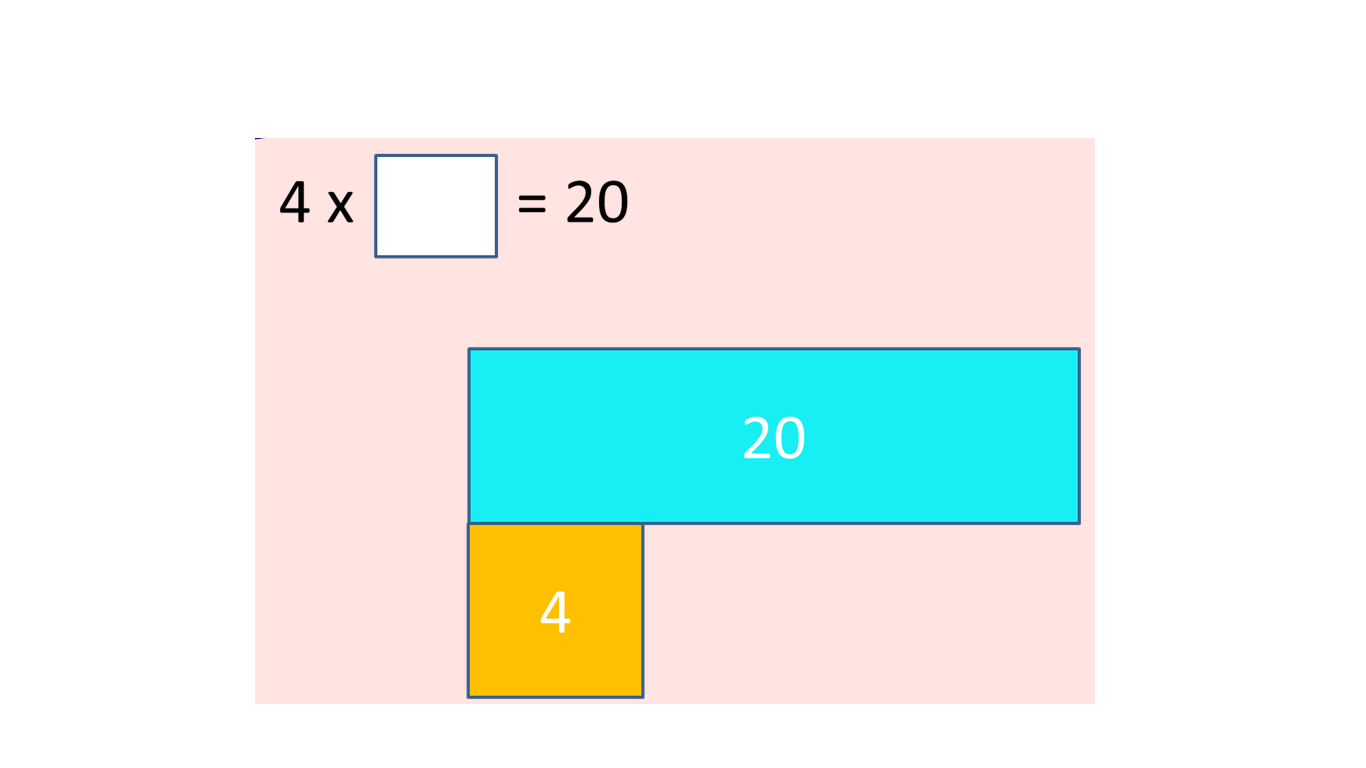 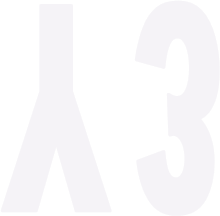 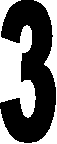 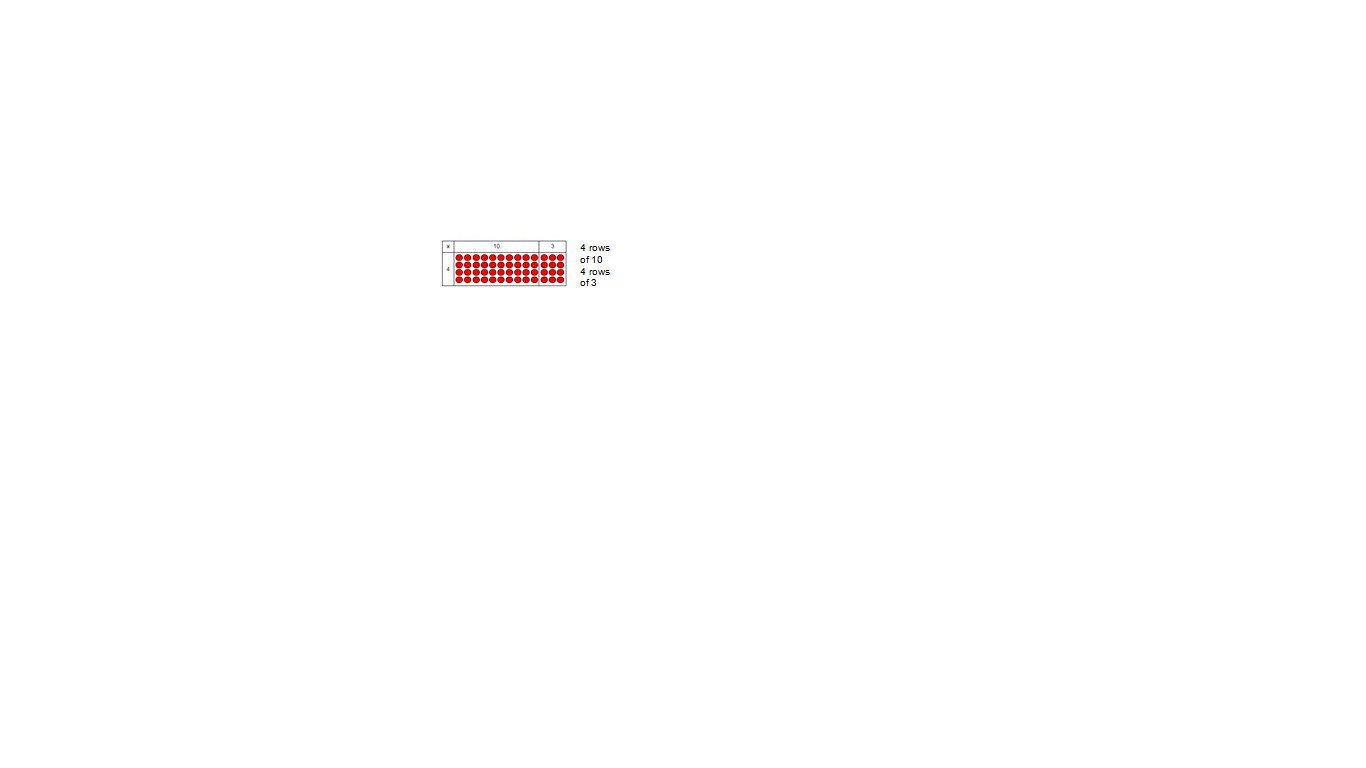 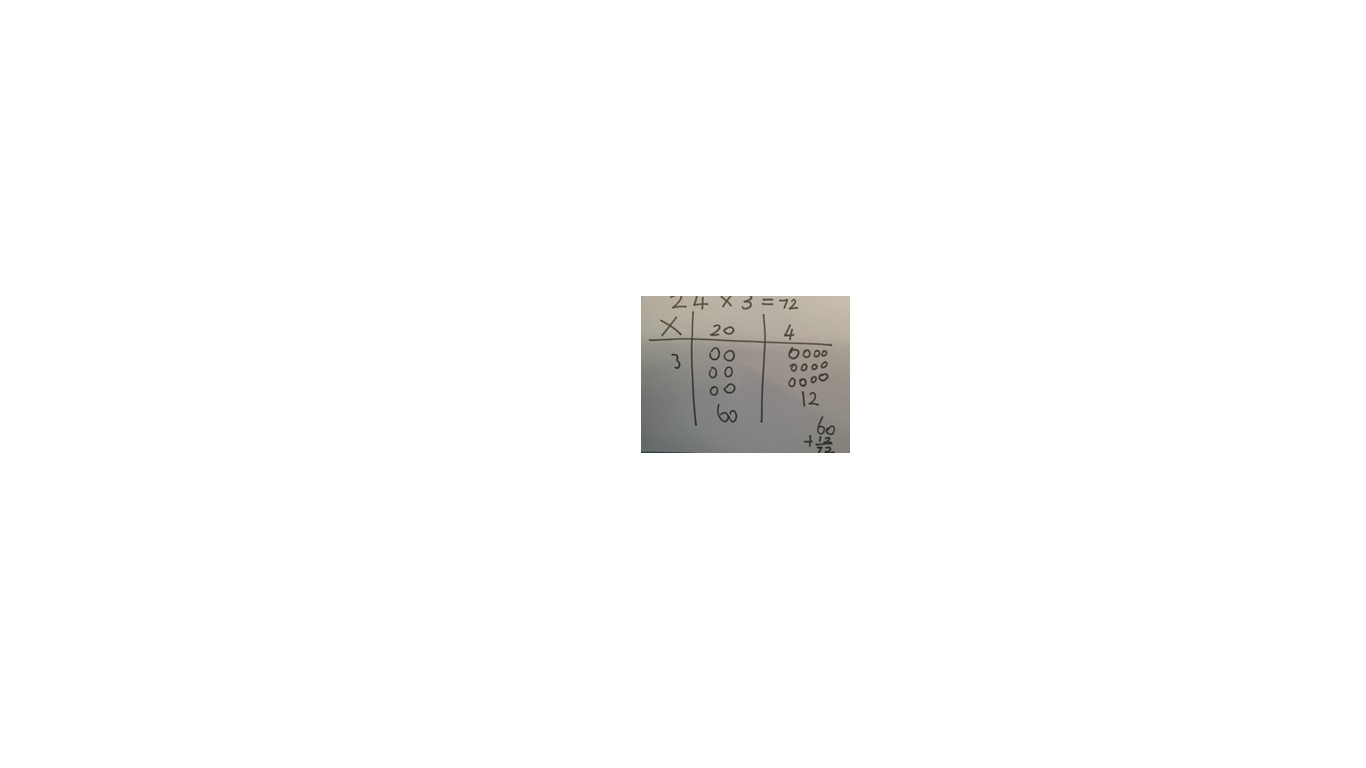 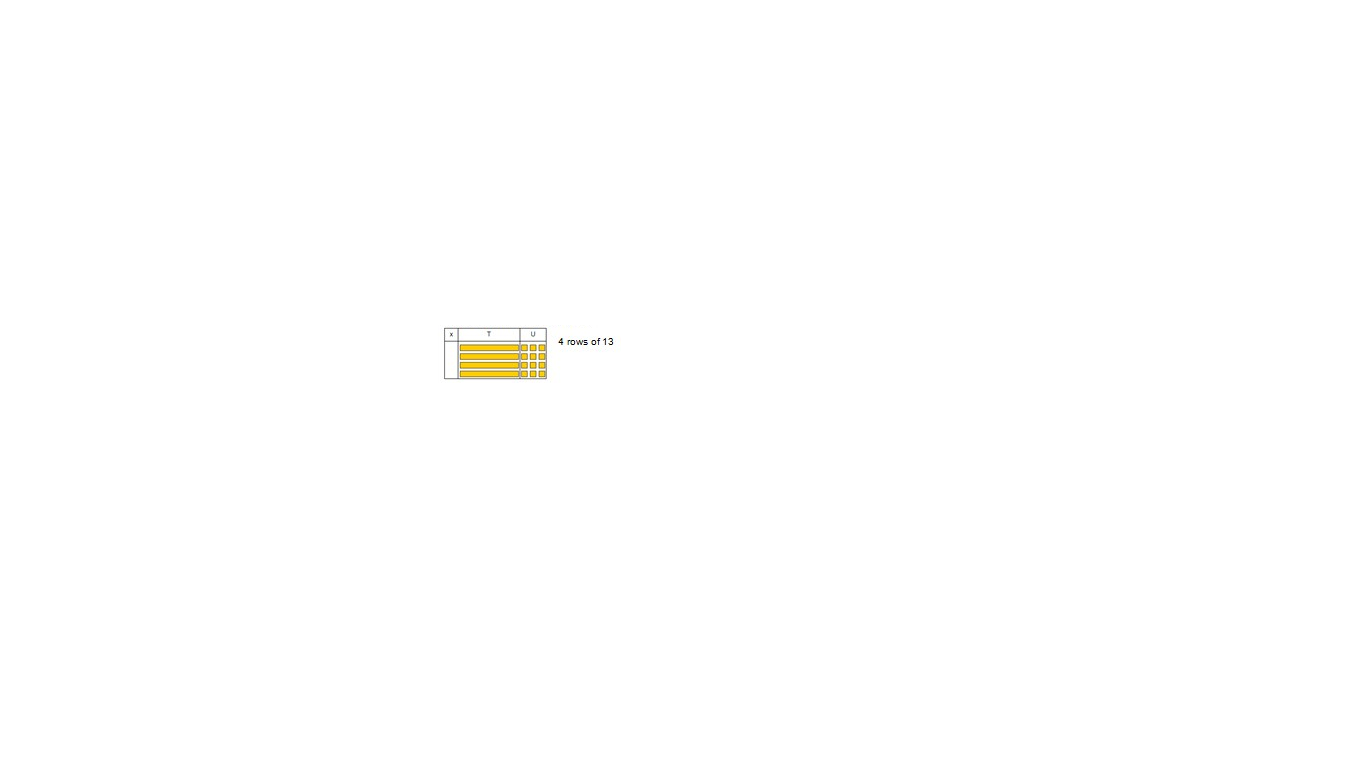 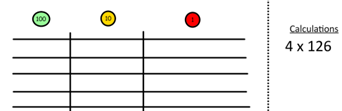 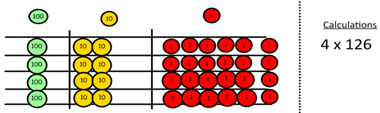 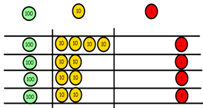 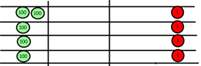 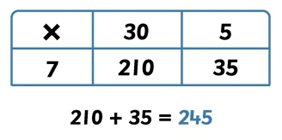 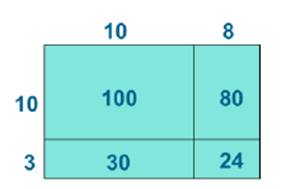 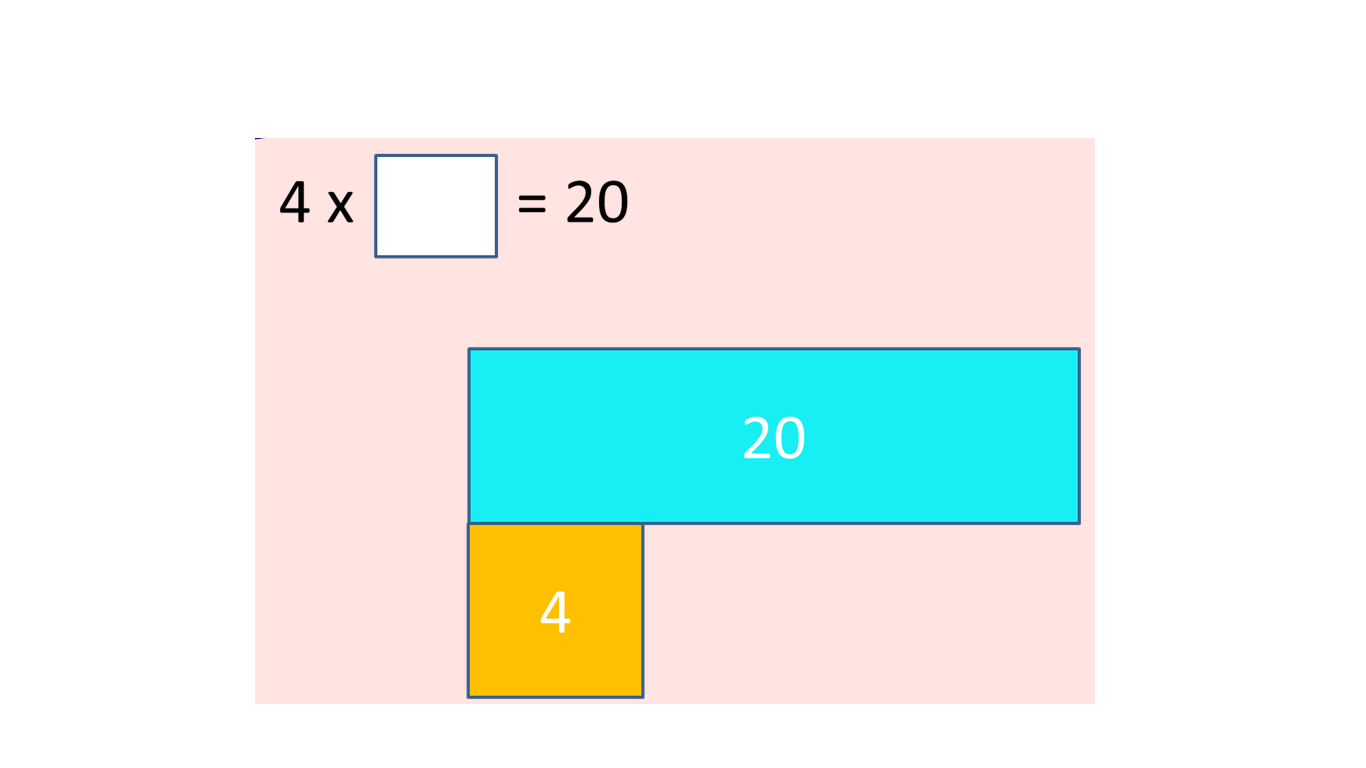 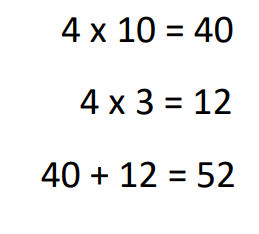 Carr Mill Primary School Calculation Policy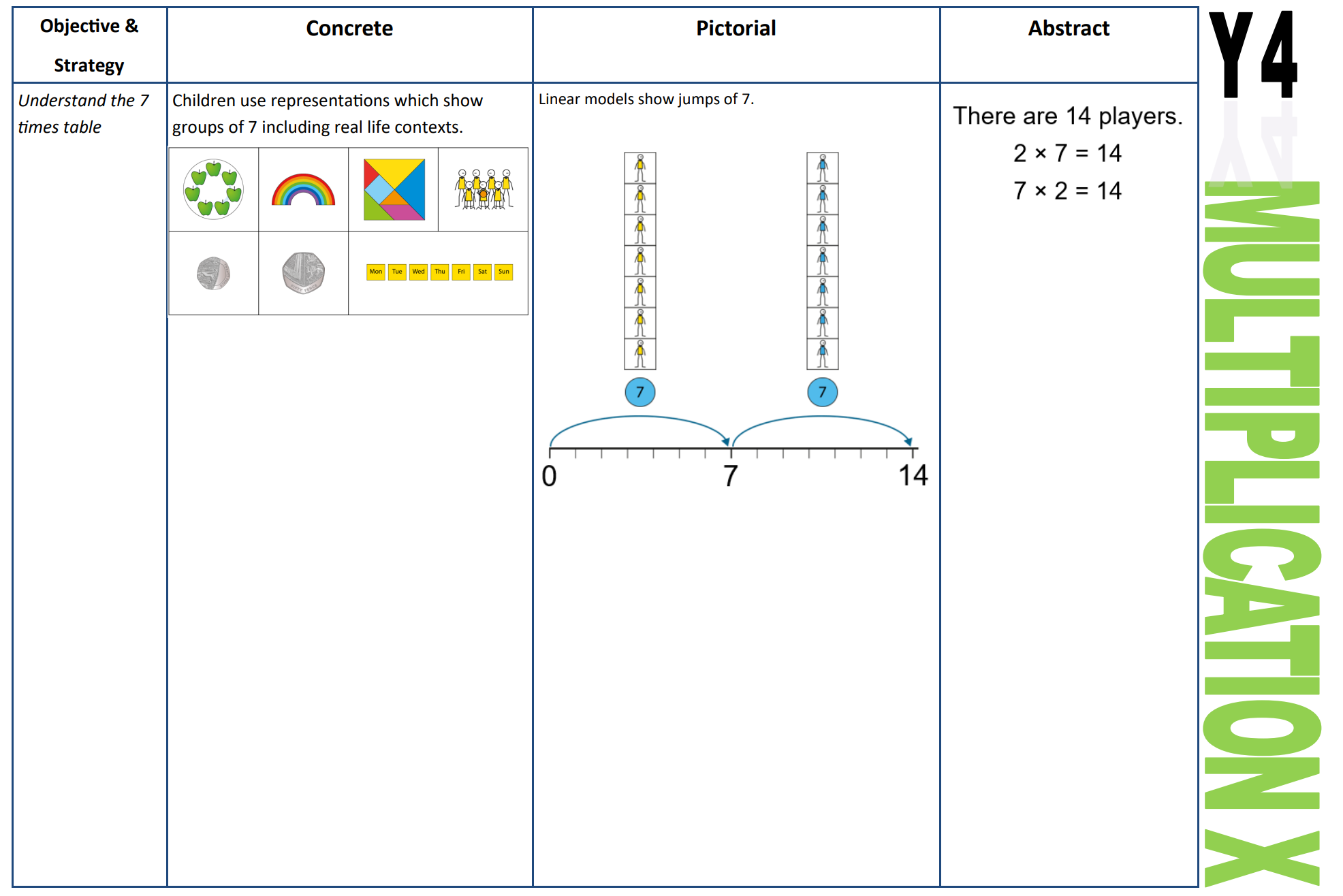 Carr Mill Primary School Calculation Policy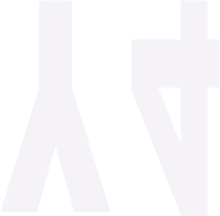 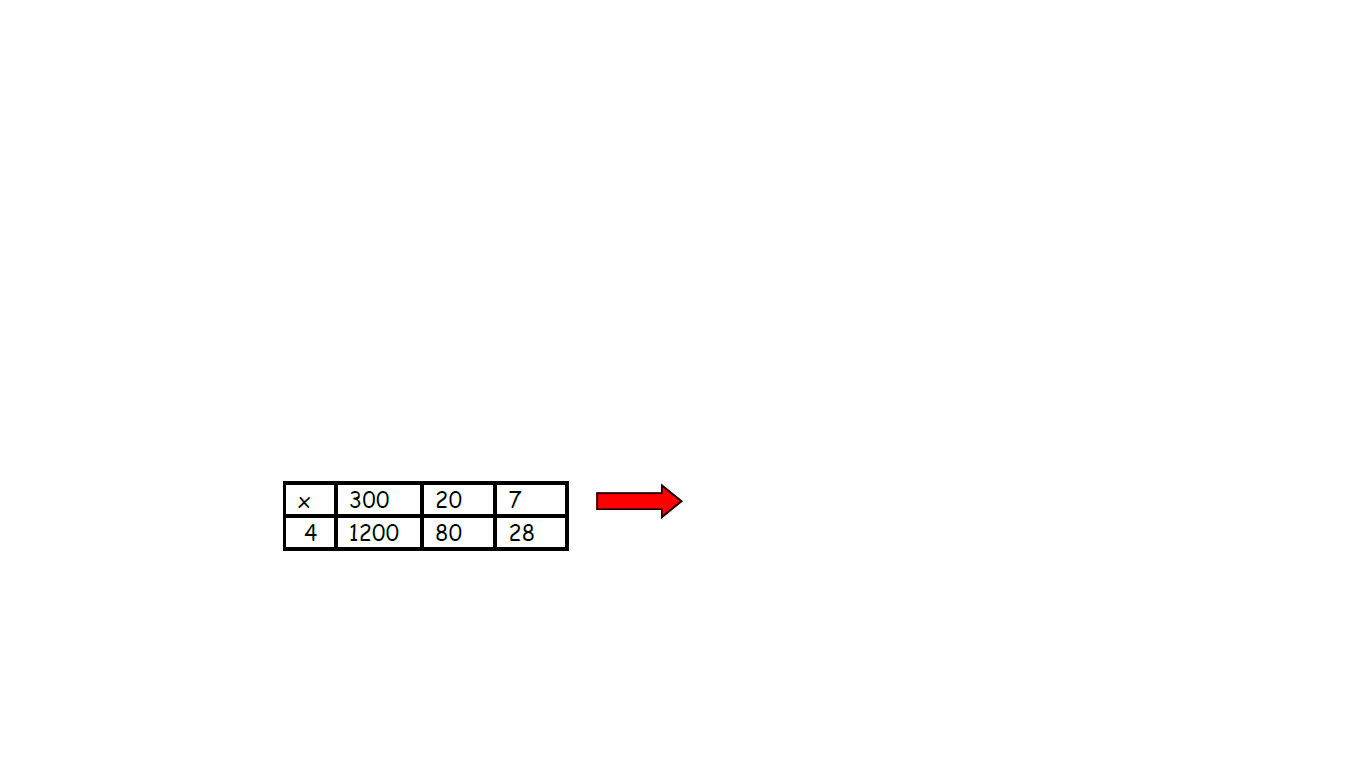 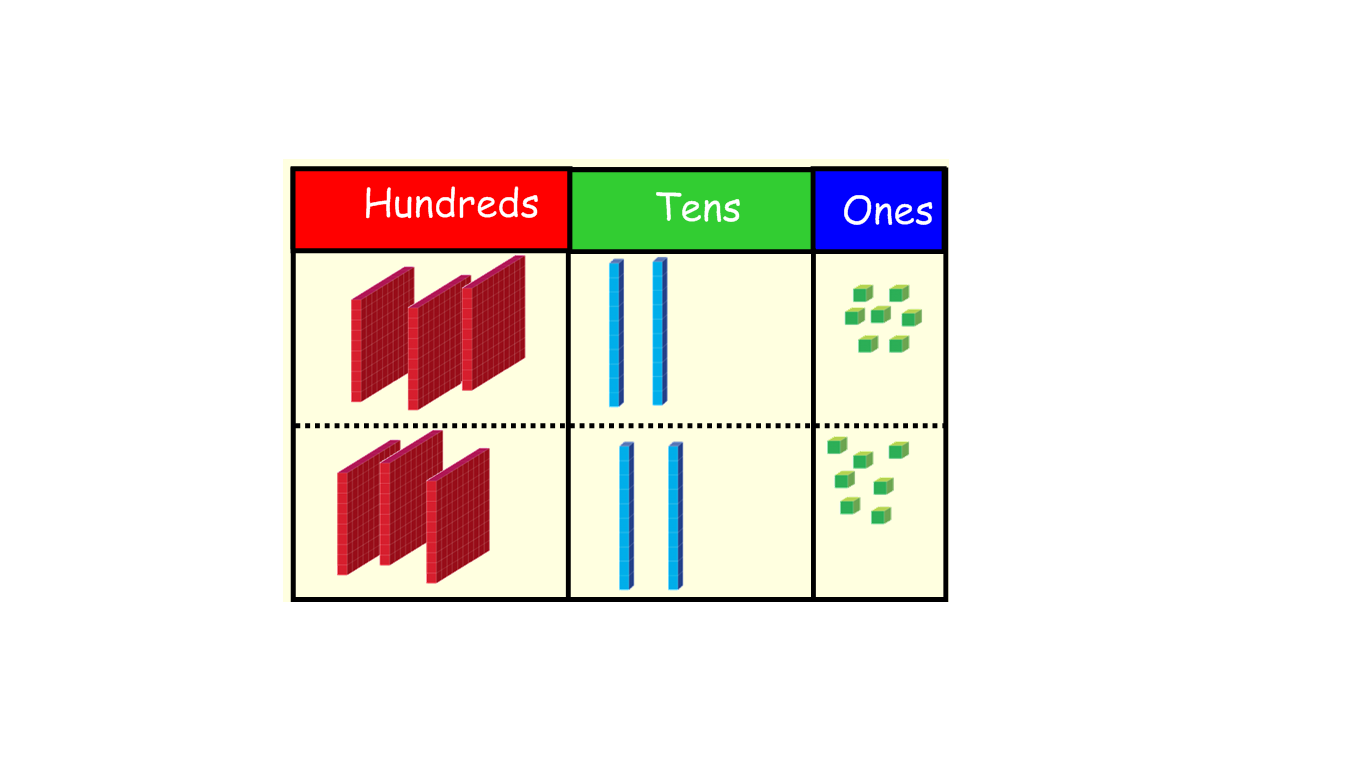 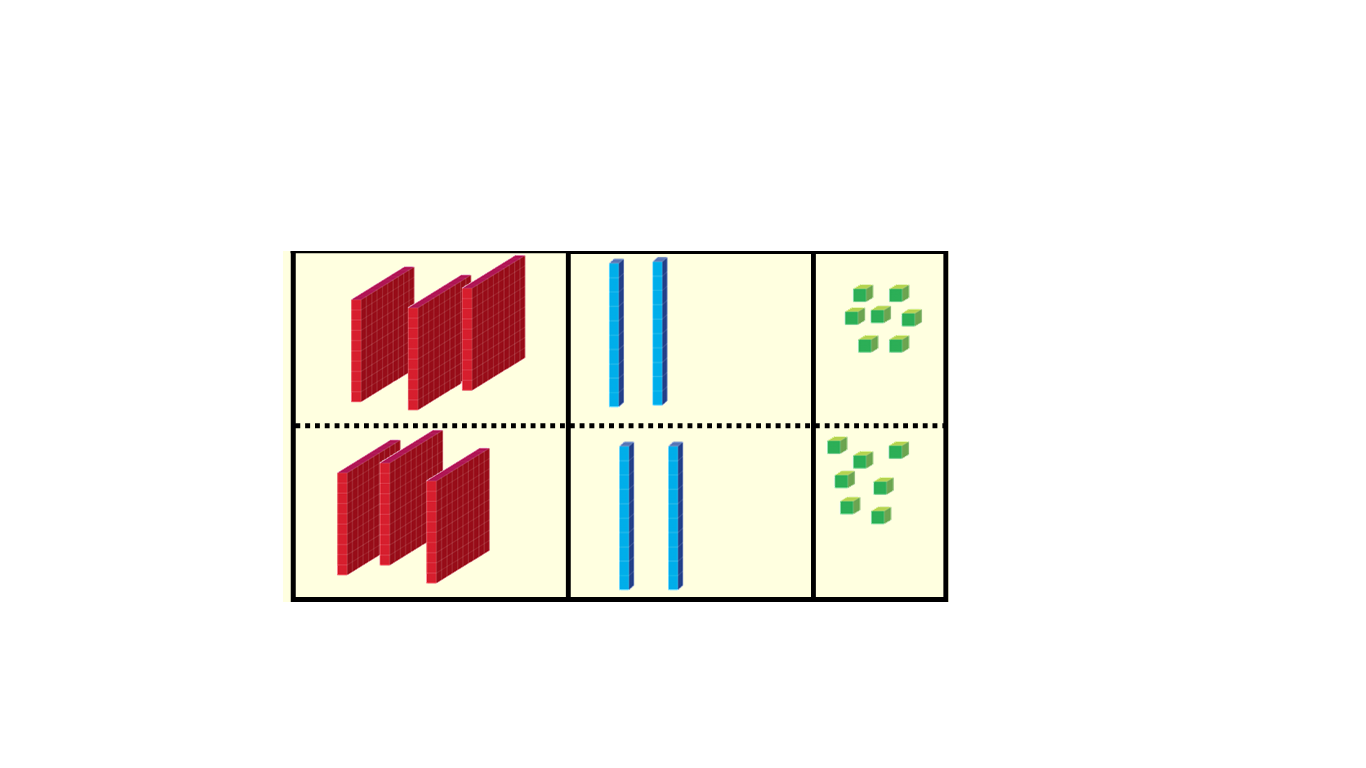 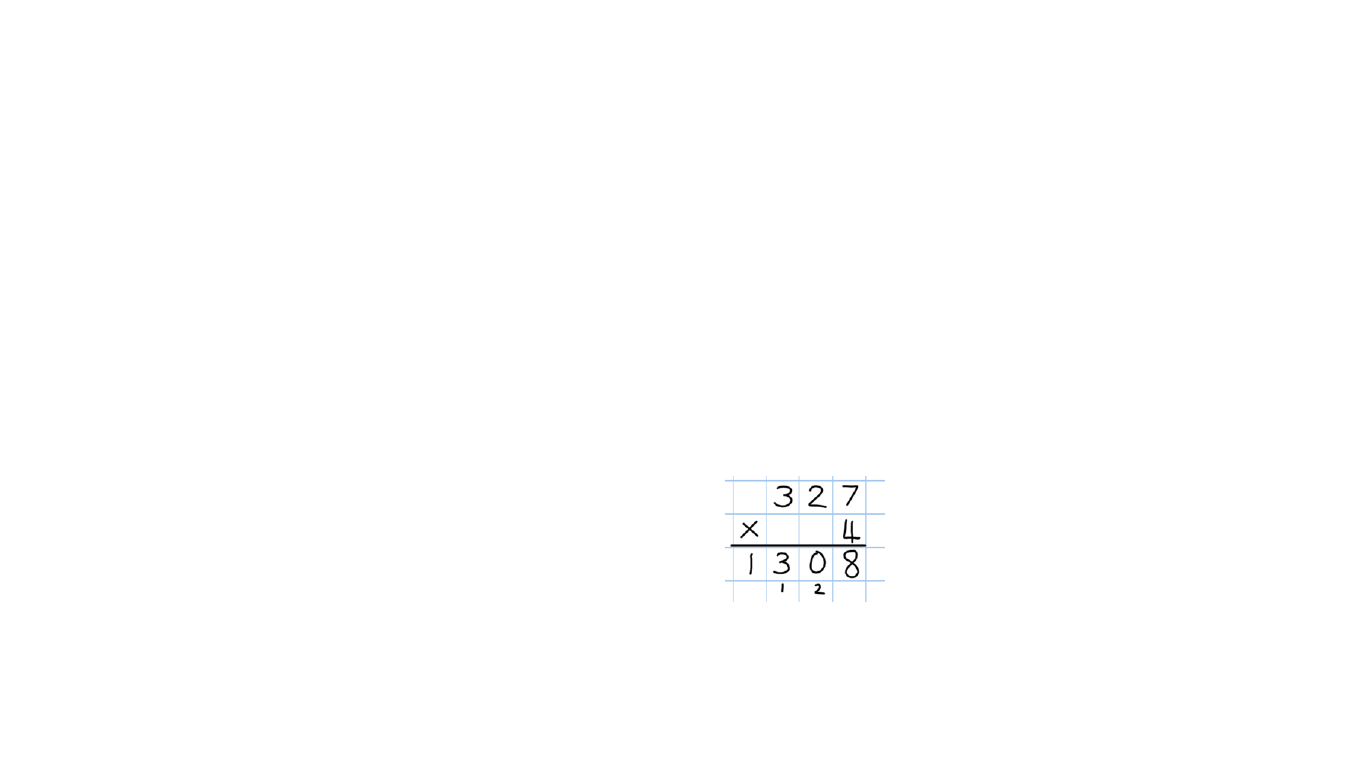 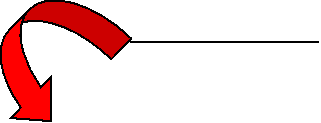 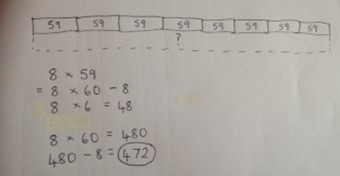 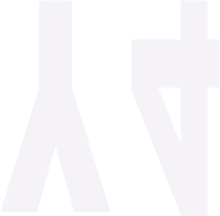 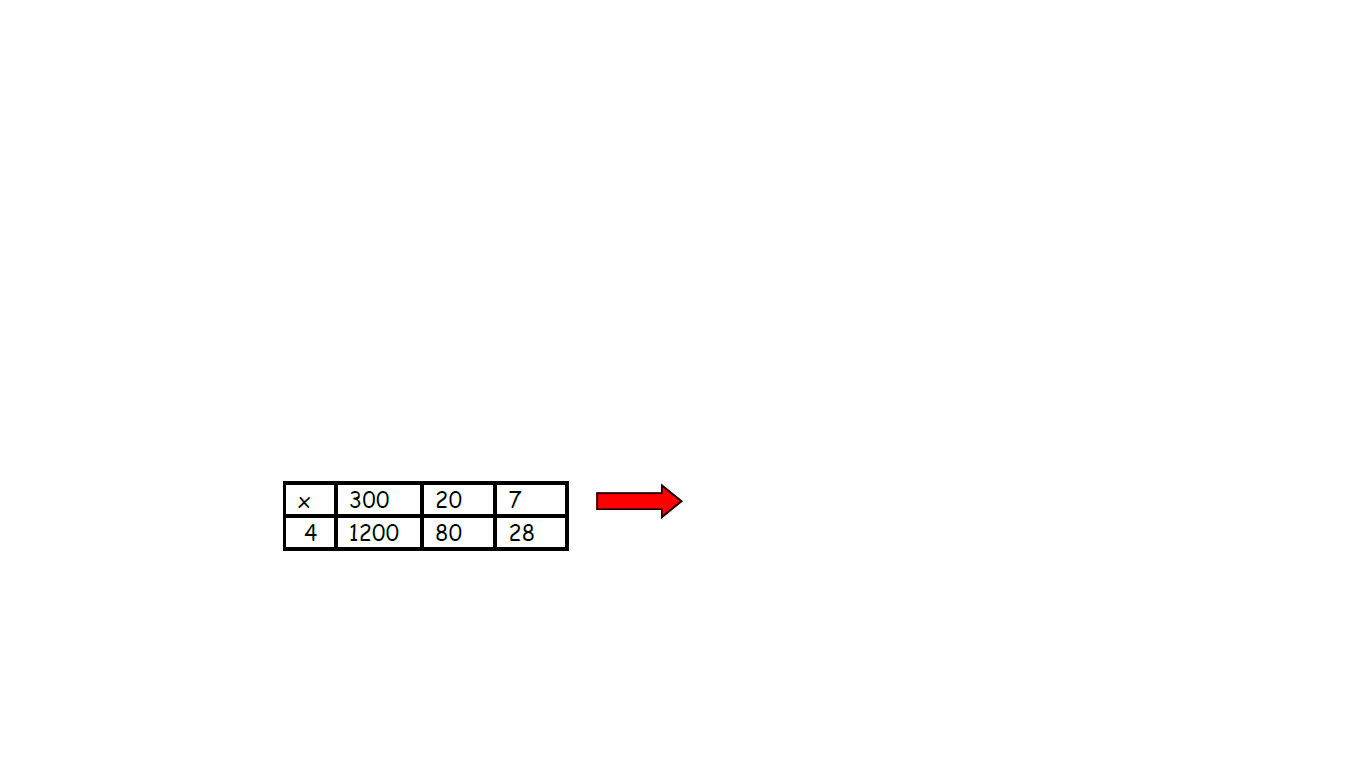 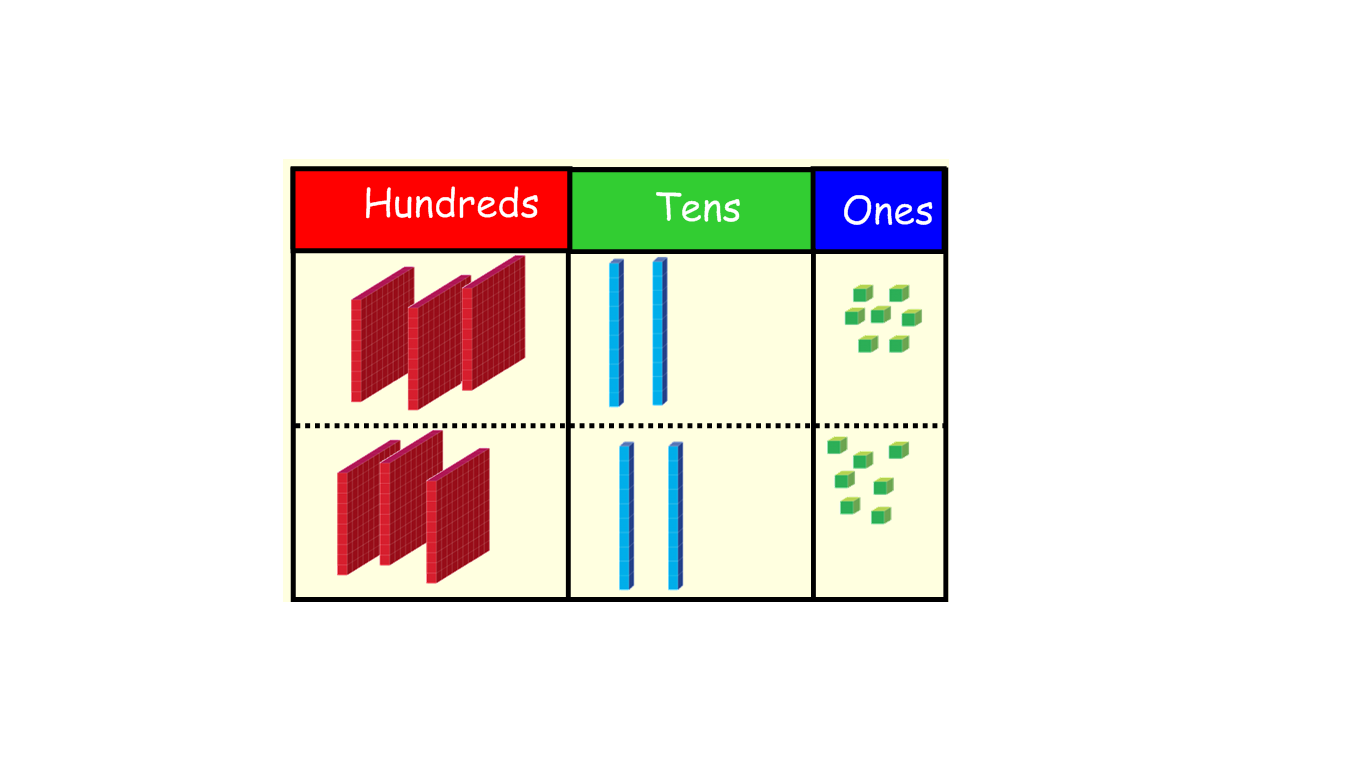 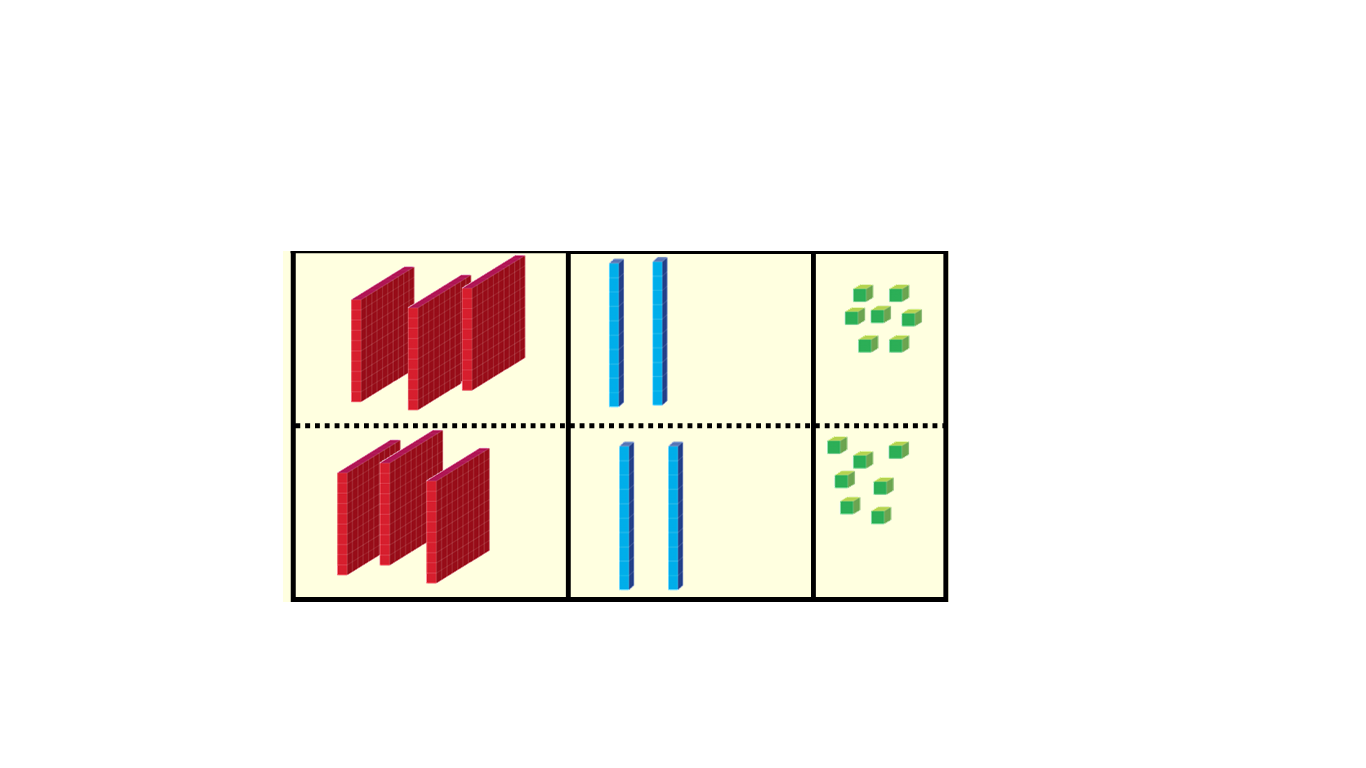 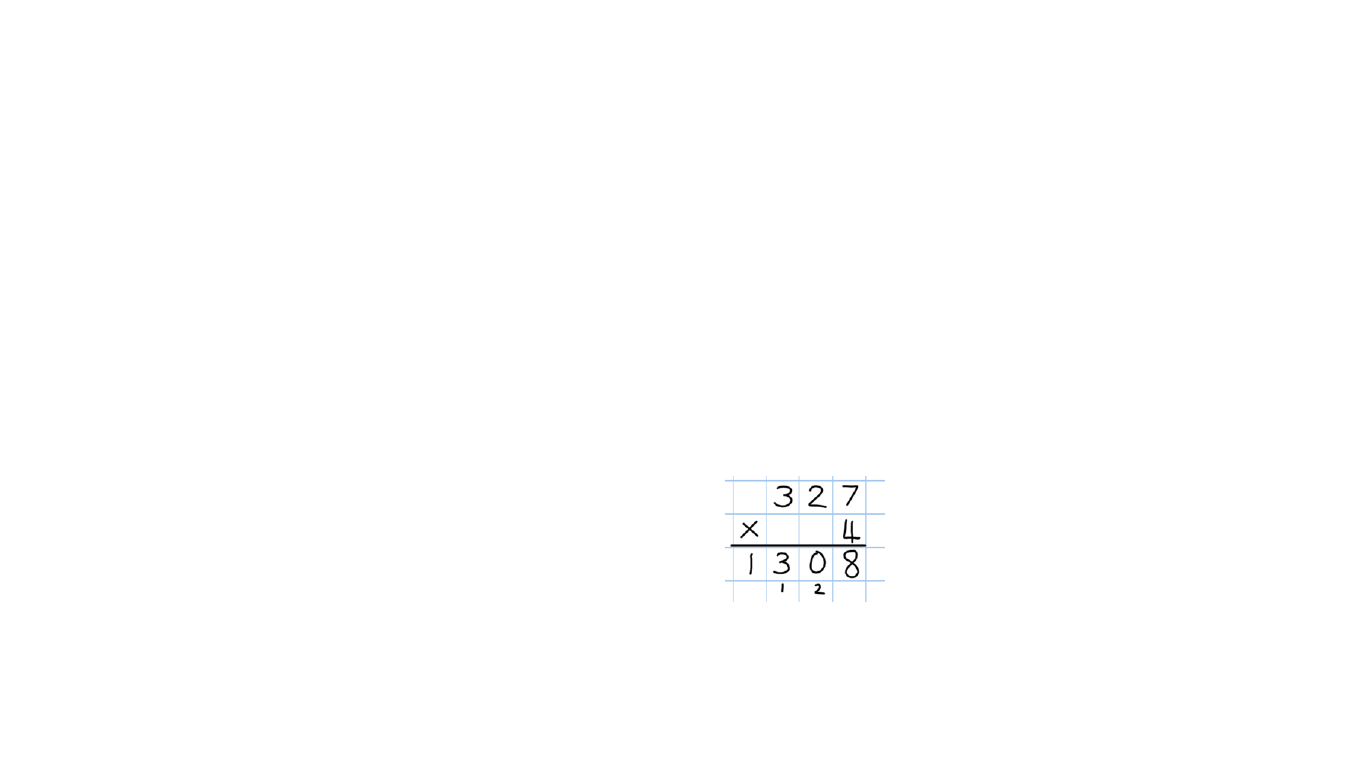 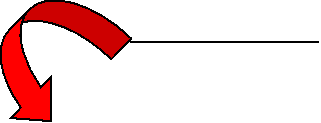 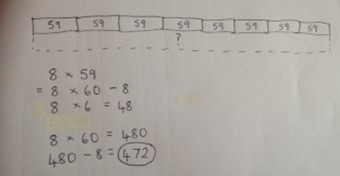 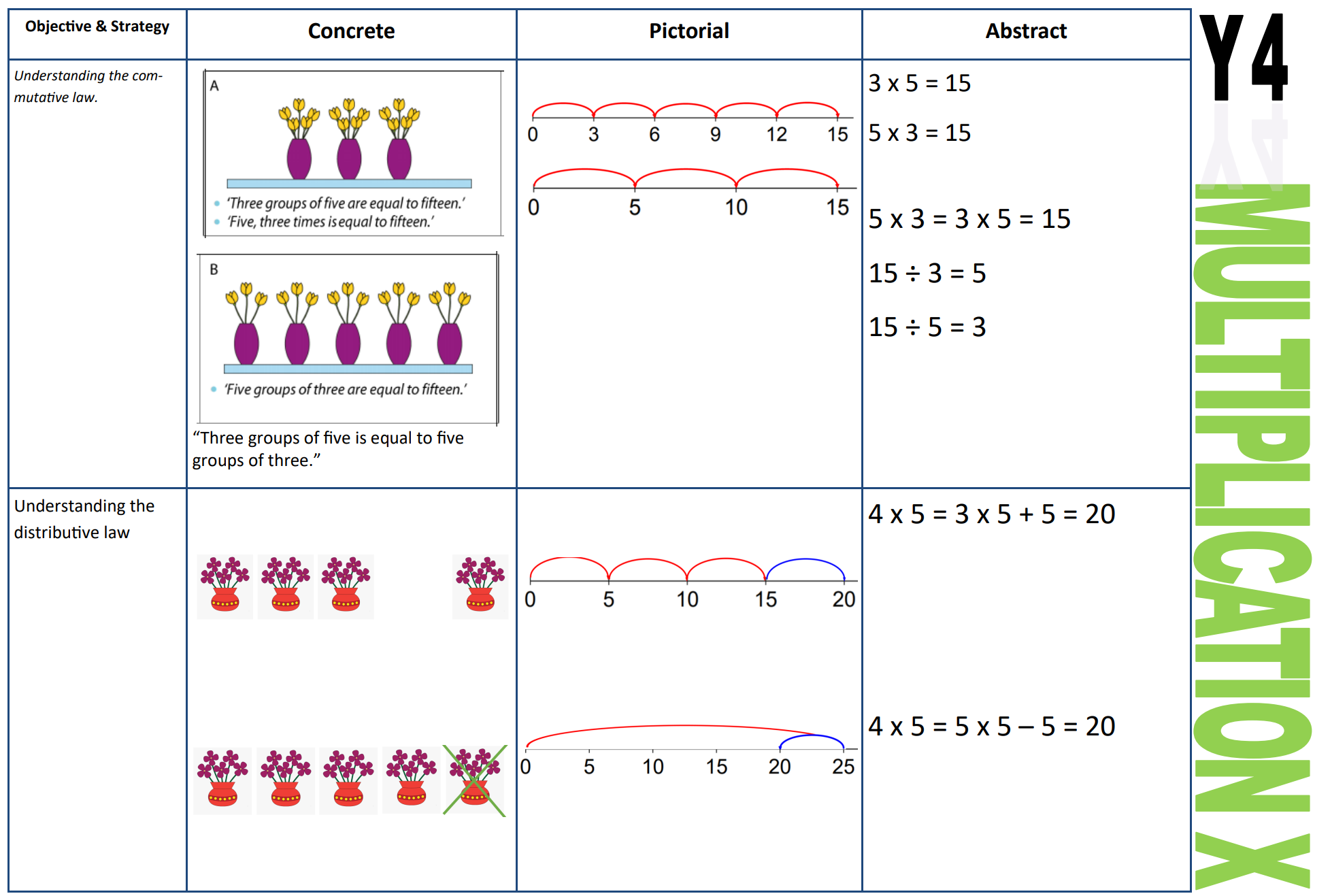 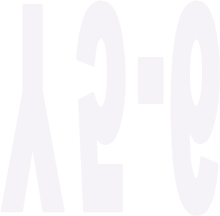 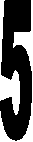 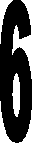 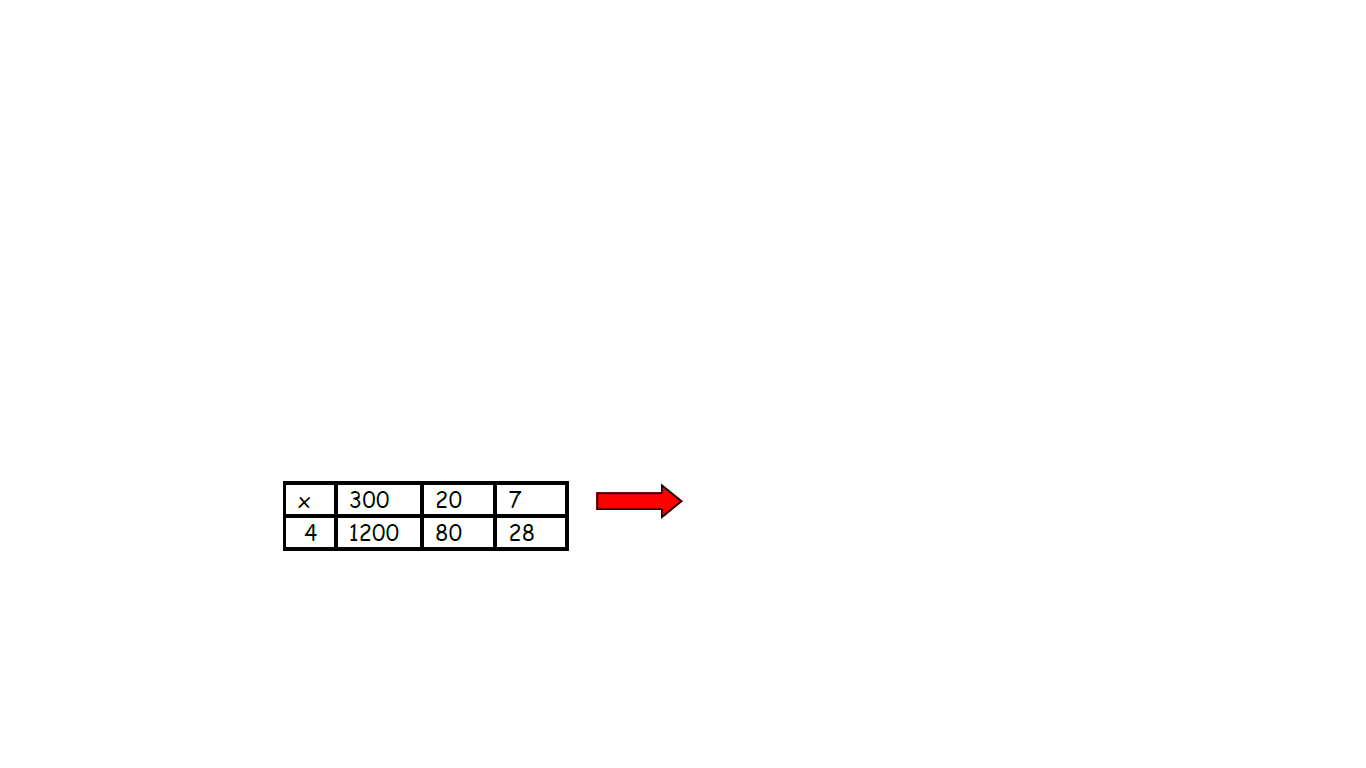 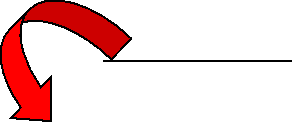 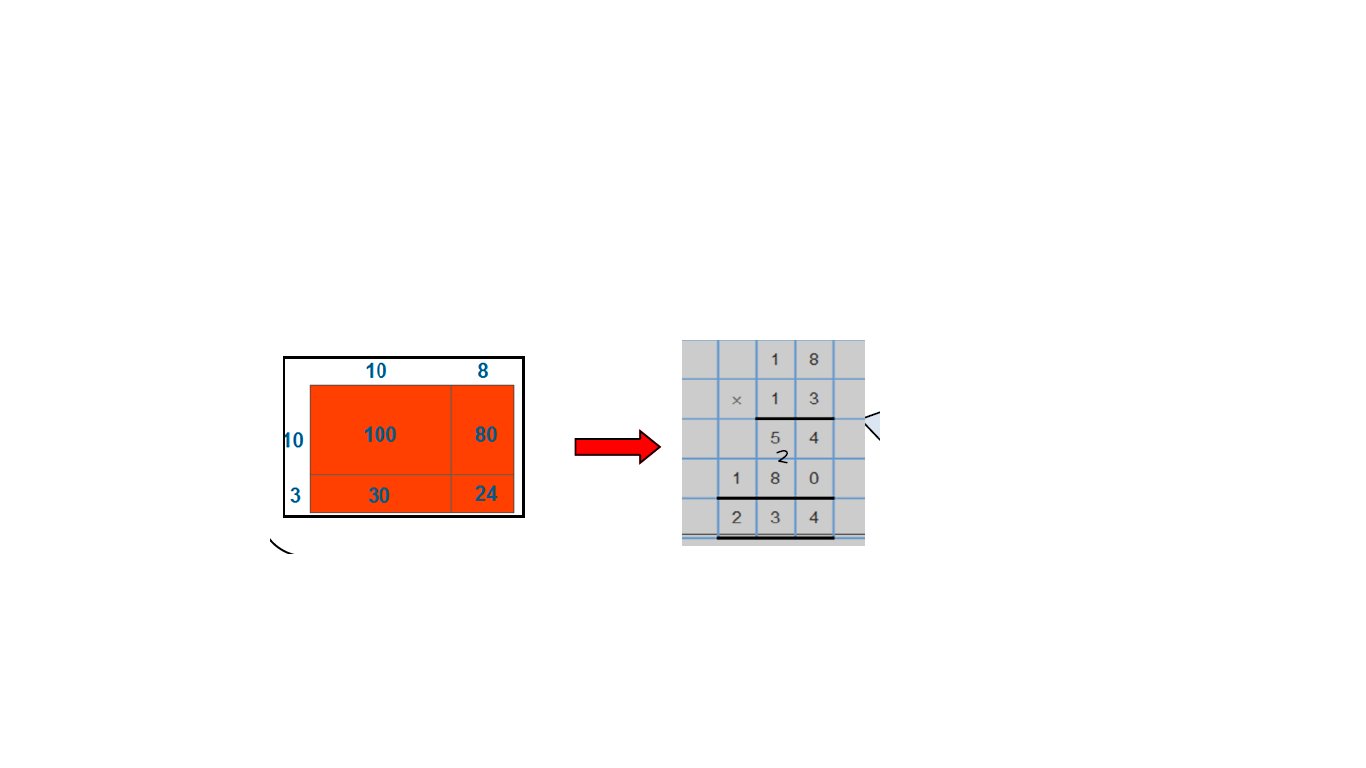 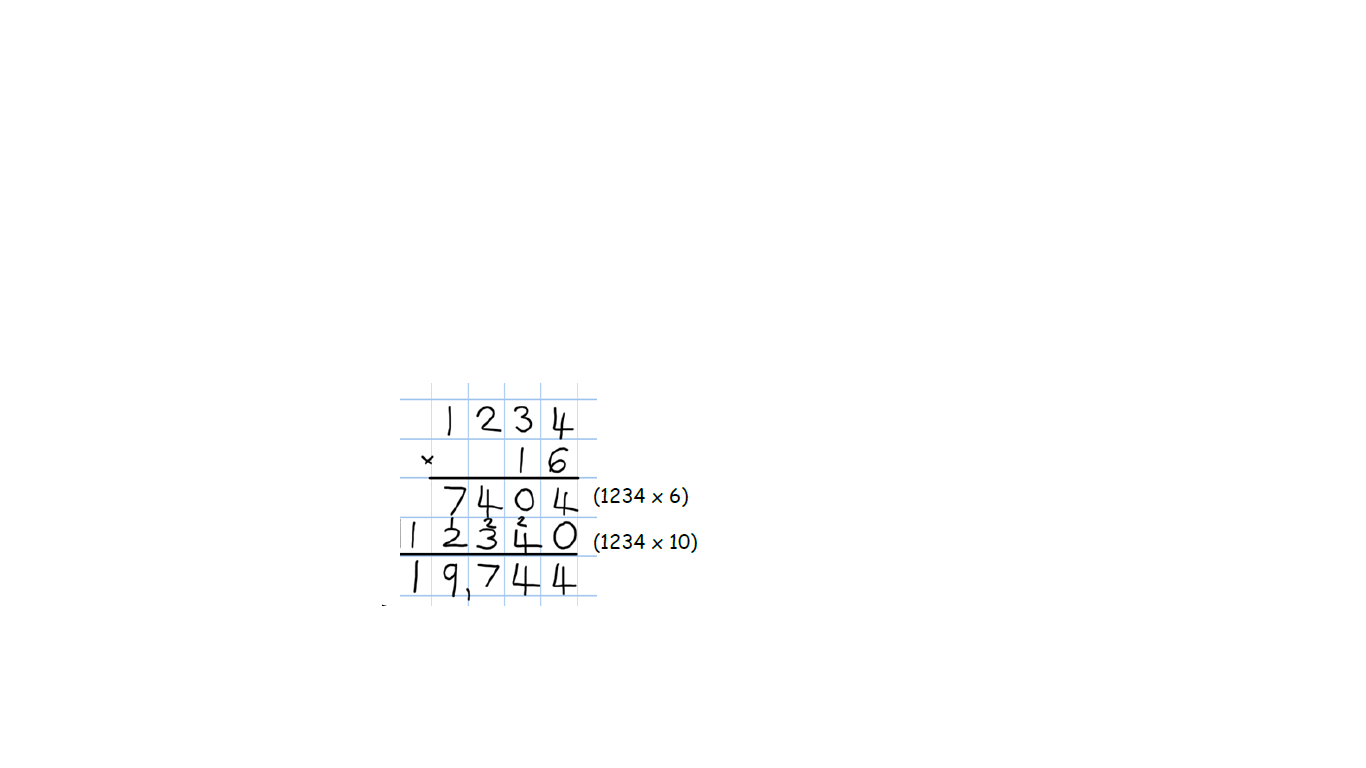 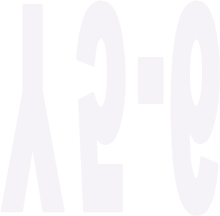 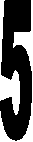 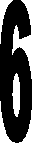 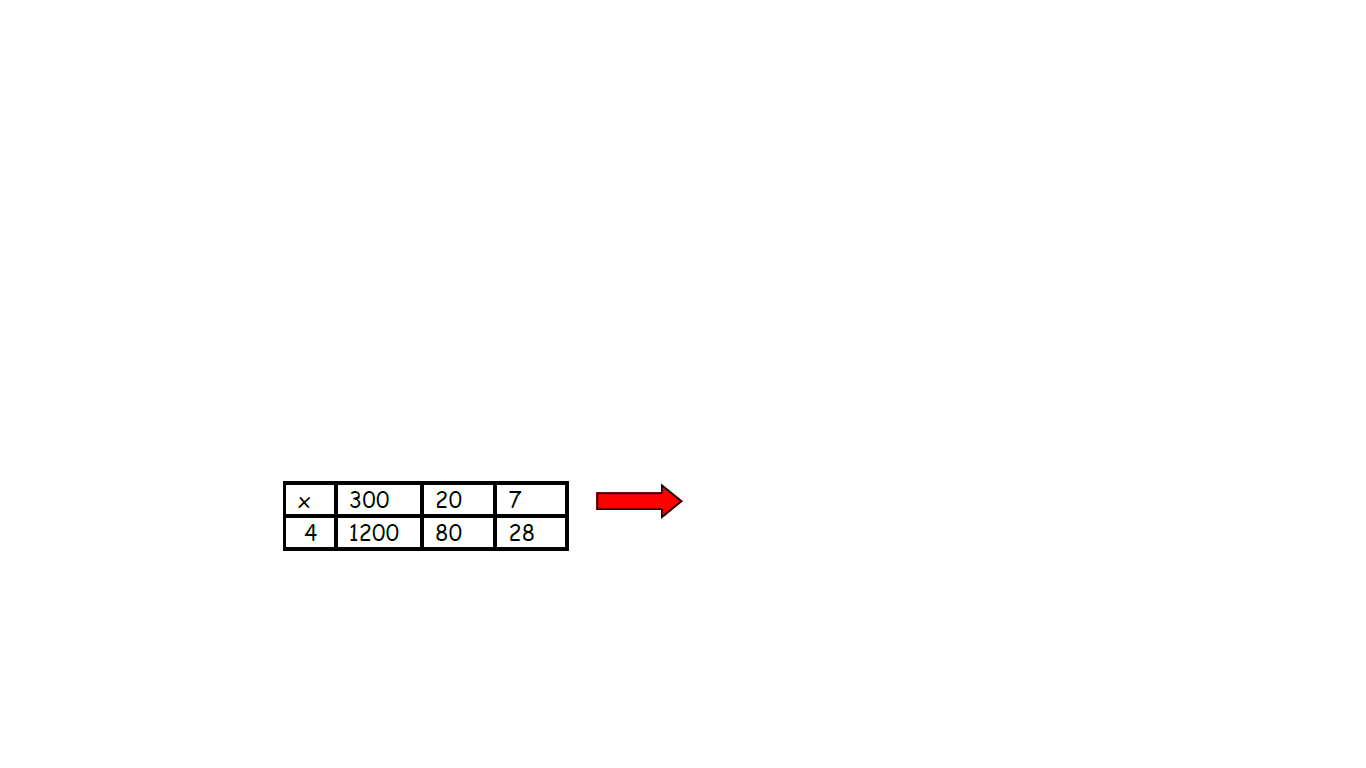 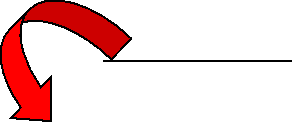 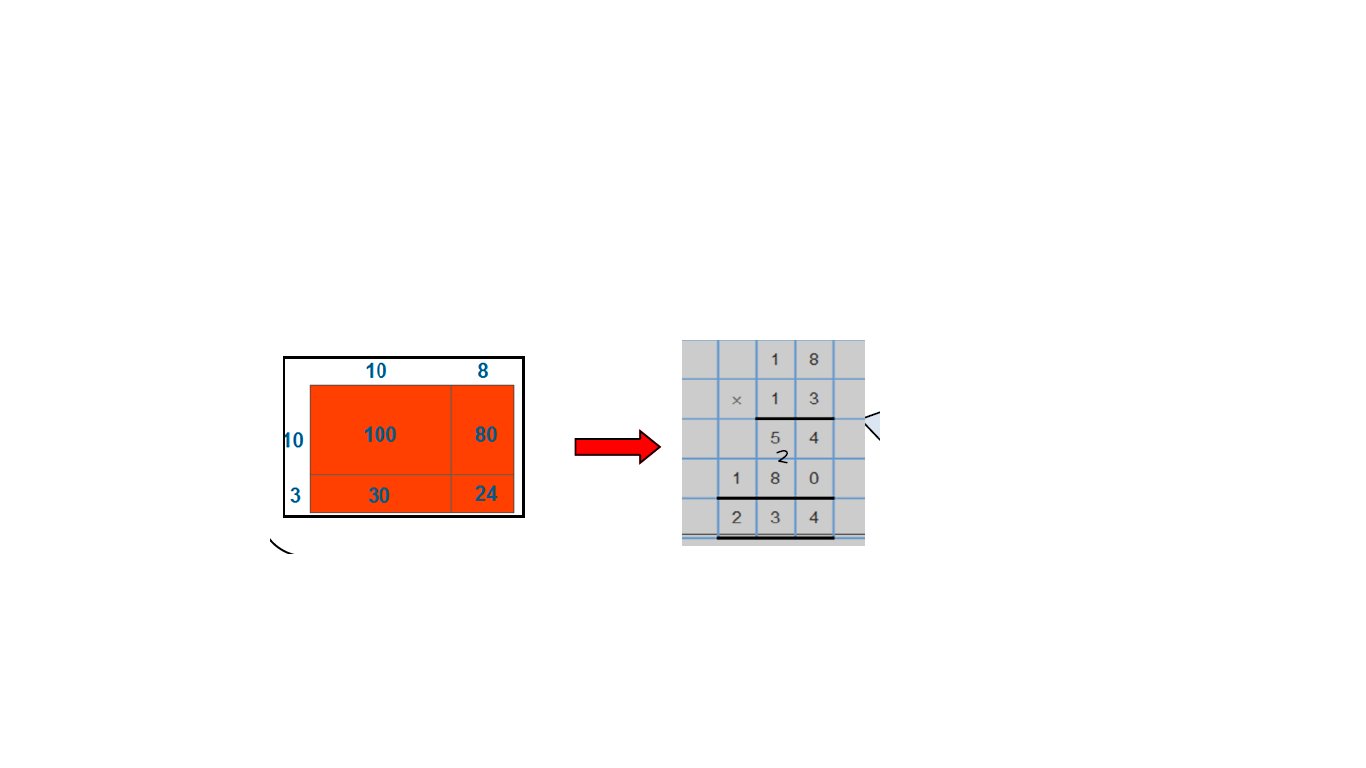 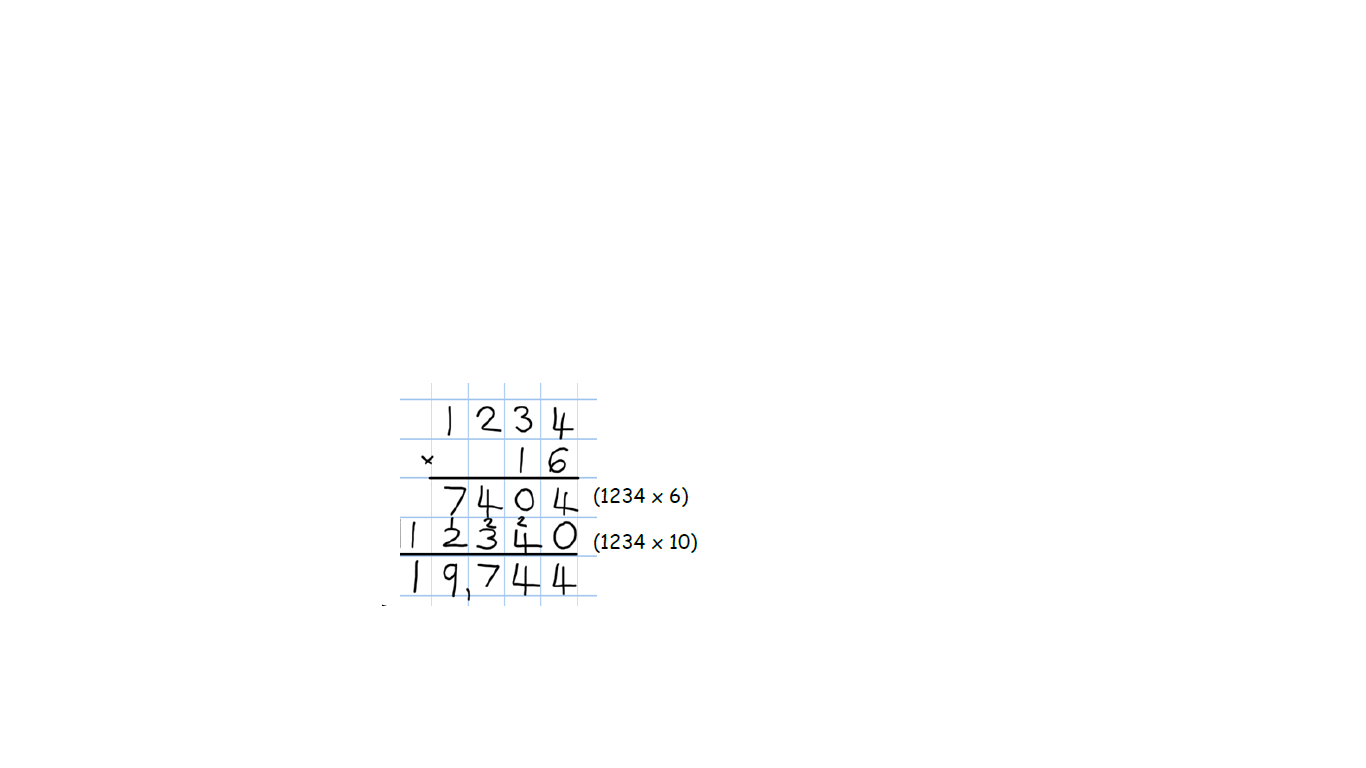 Carr Mill Primary School Calculation Policy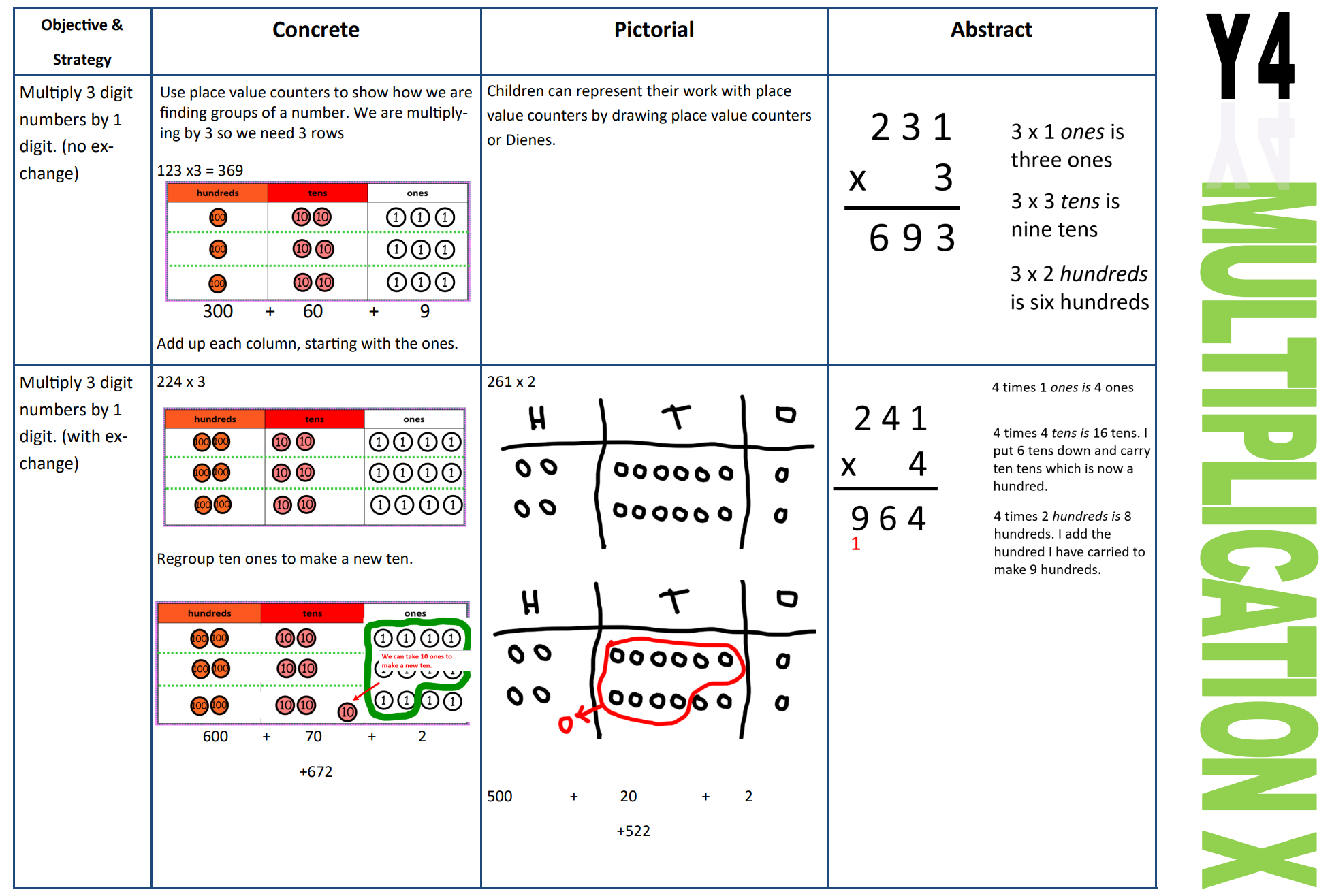 Carr Mill Primary School Calculation Policy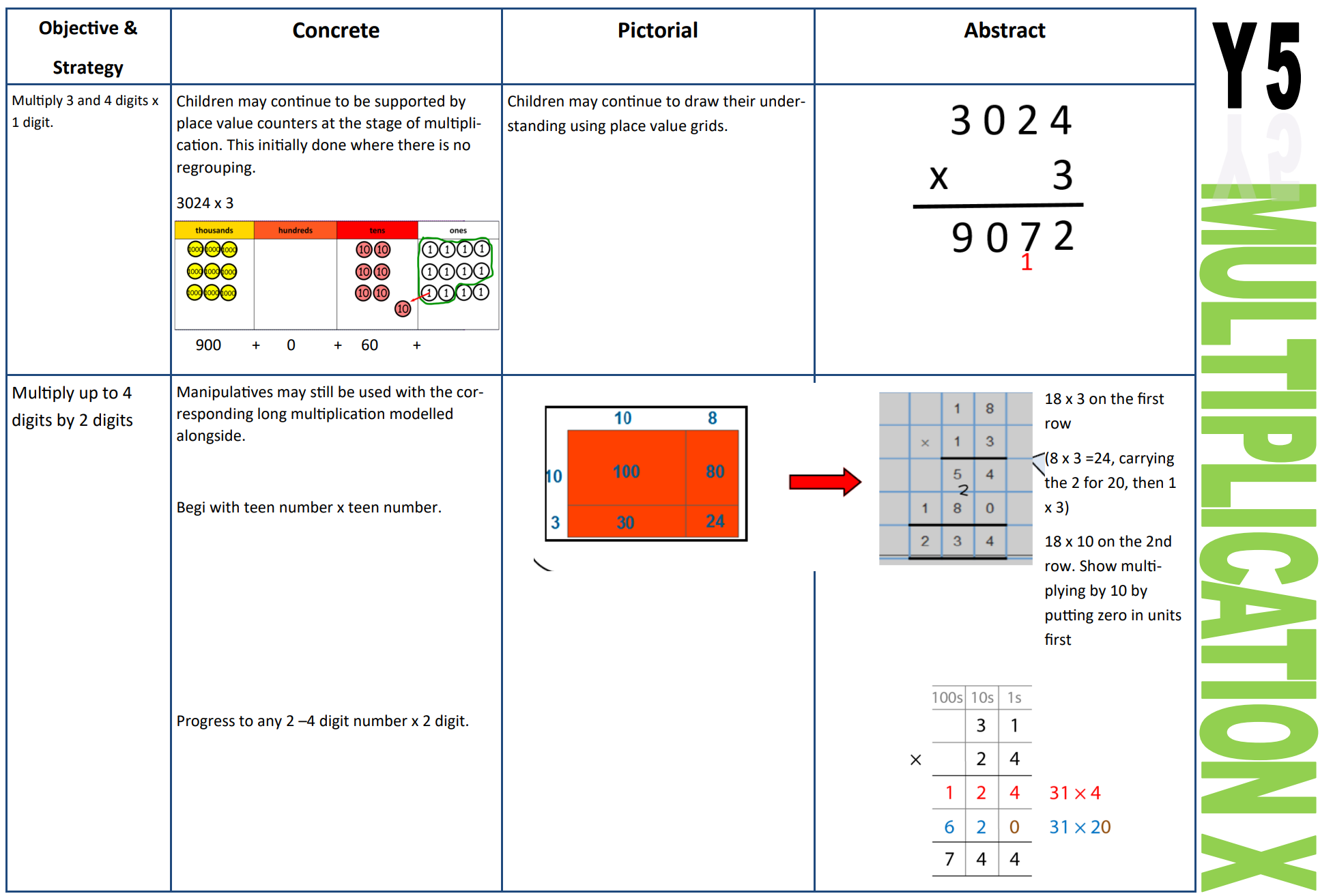  Carr Mill Primary School Calculation Policy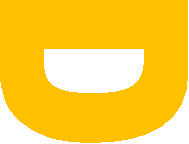 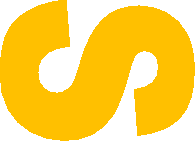 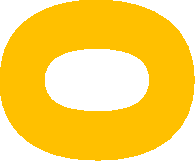 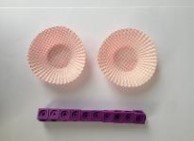 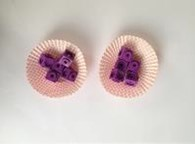 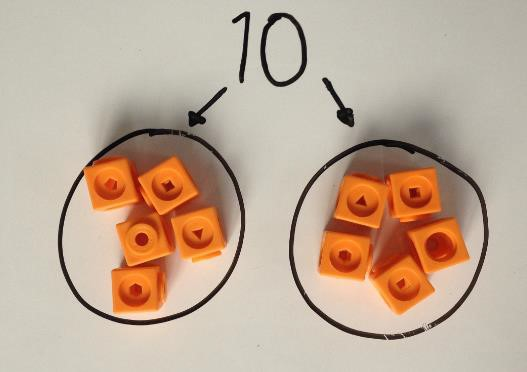 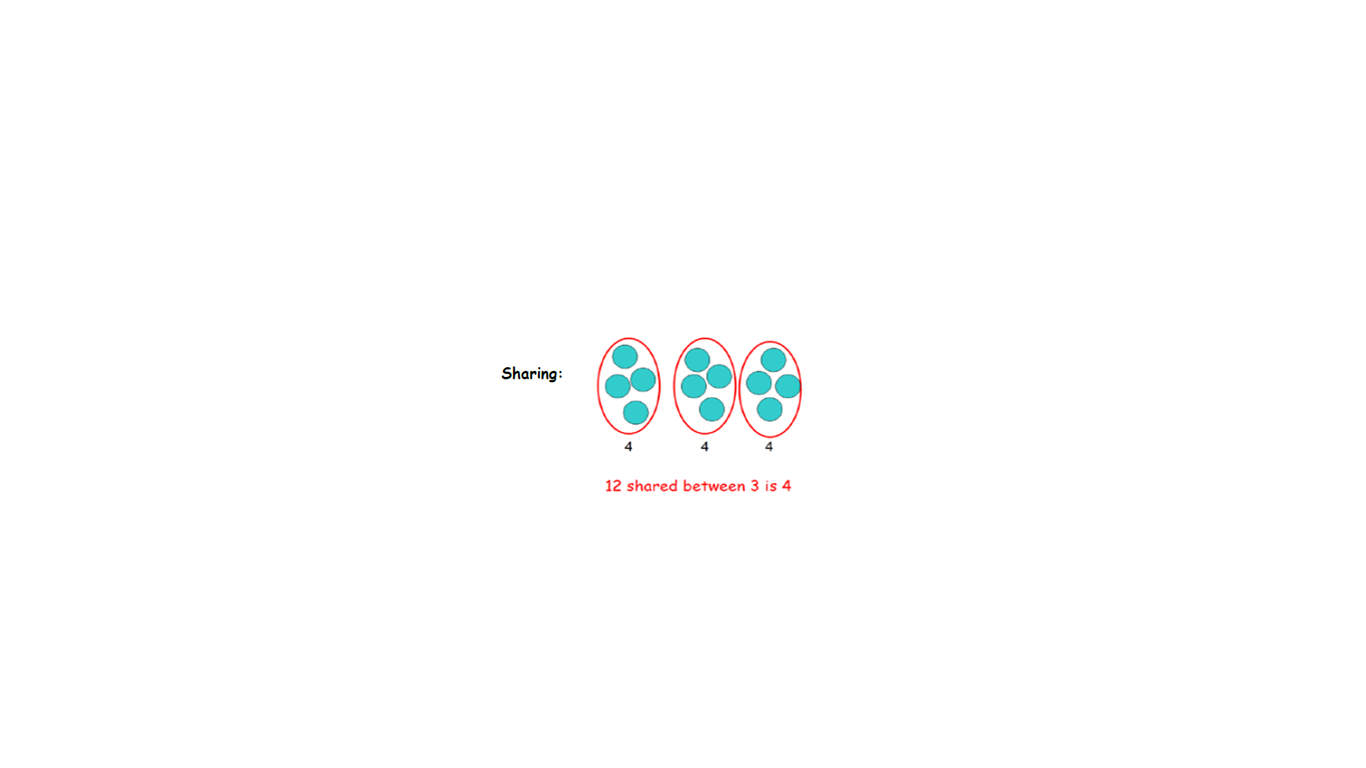 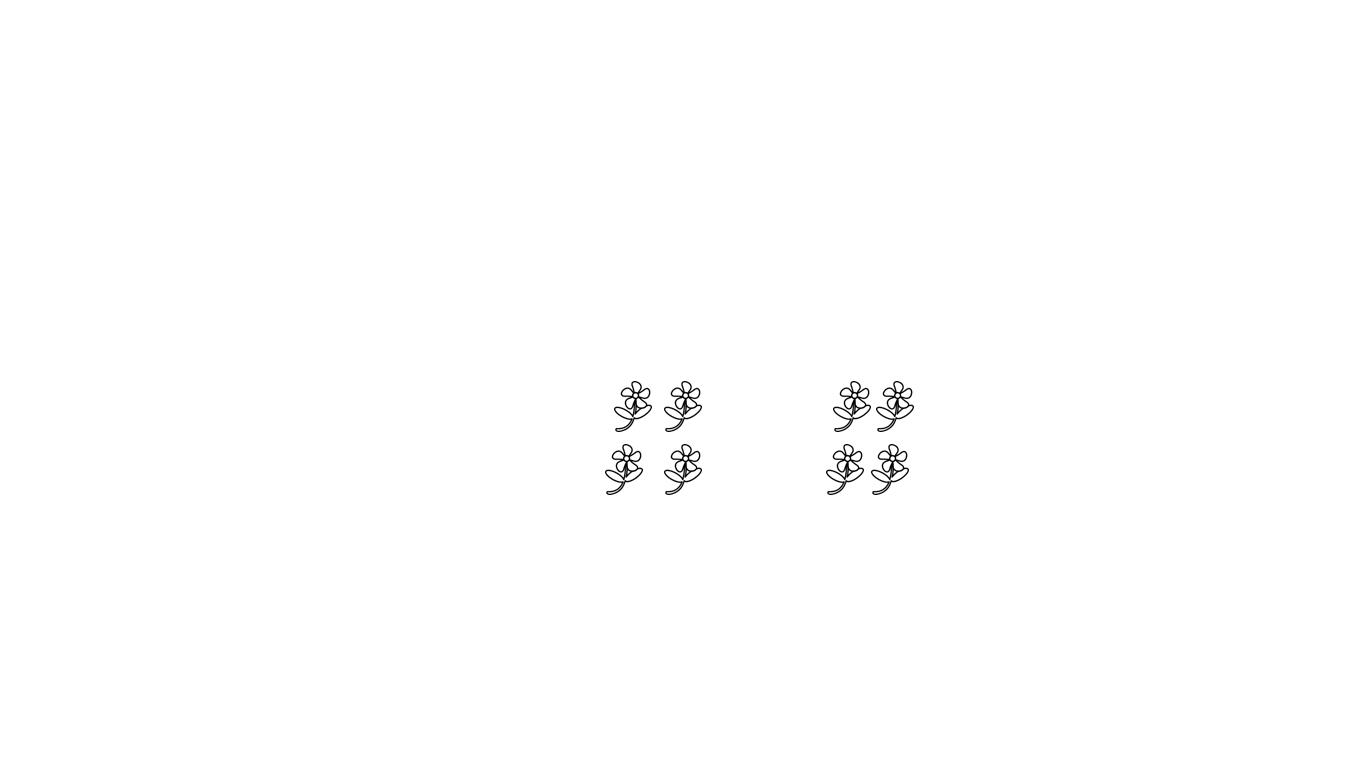 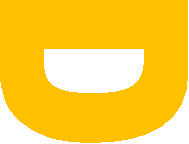 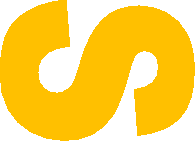 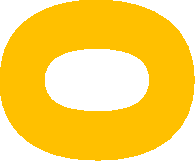 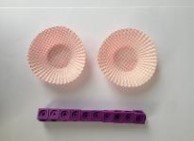 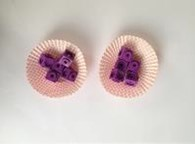 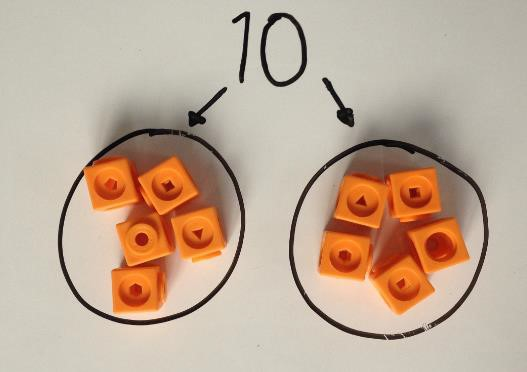 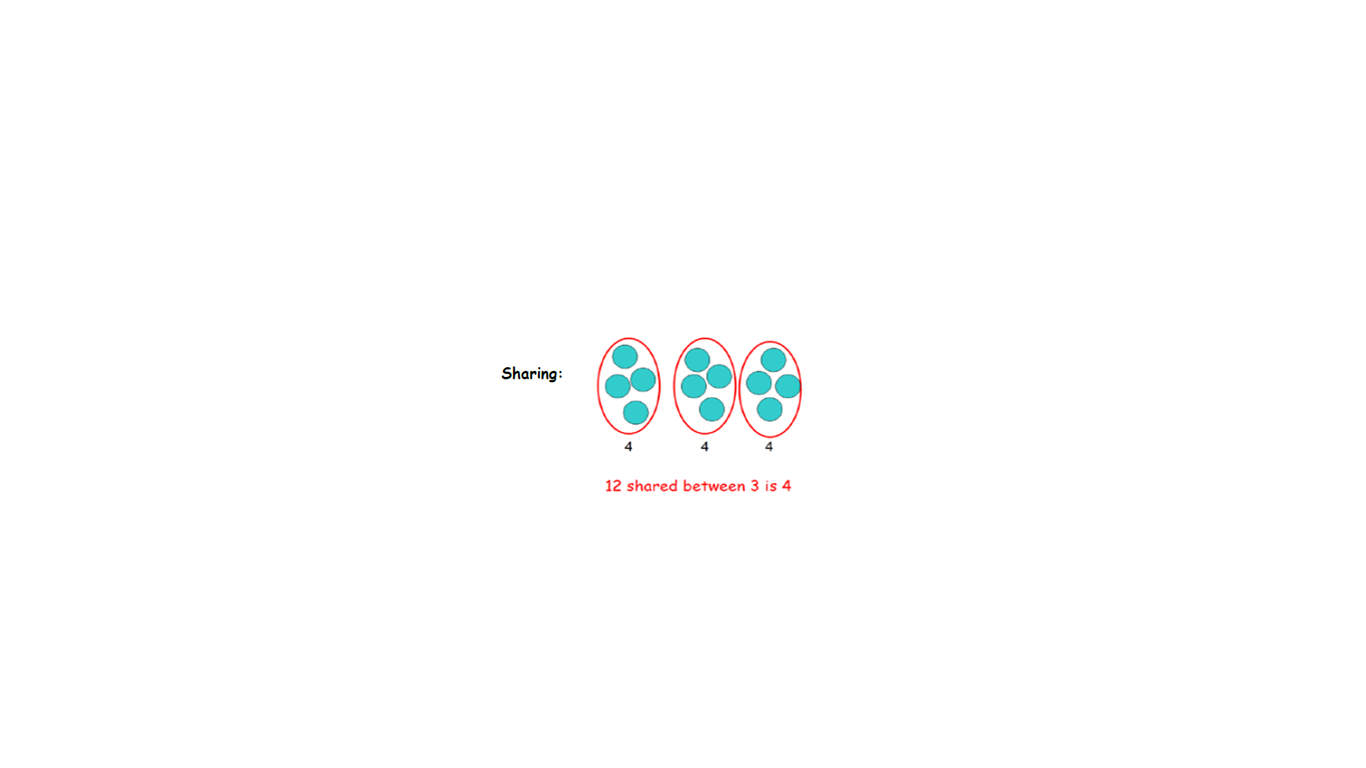 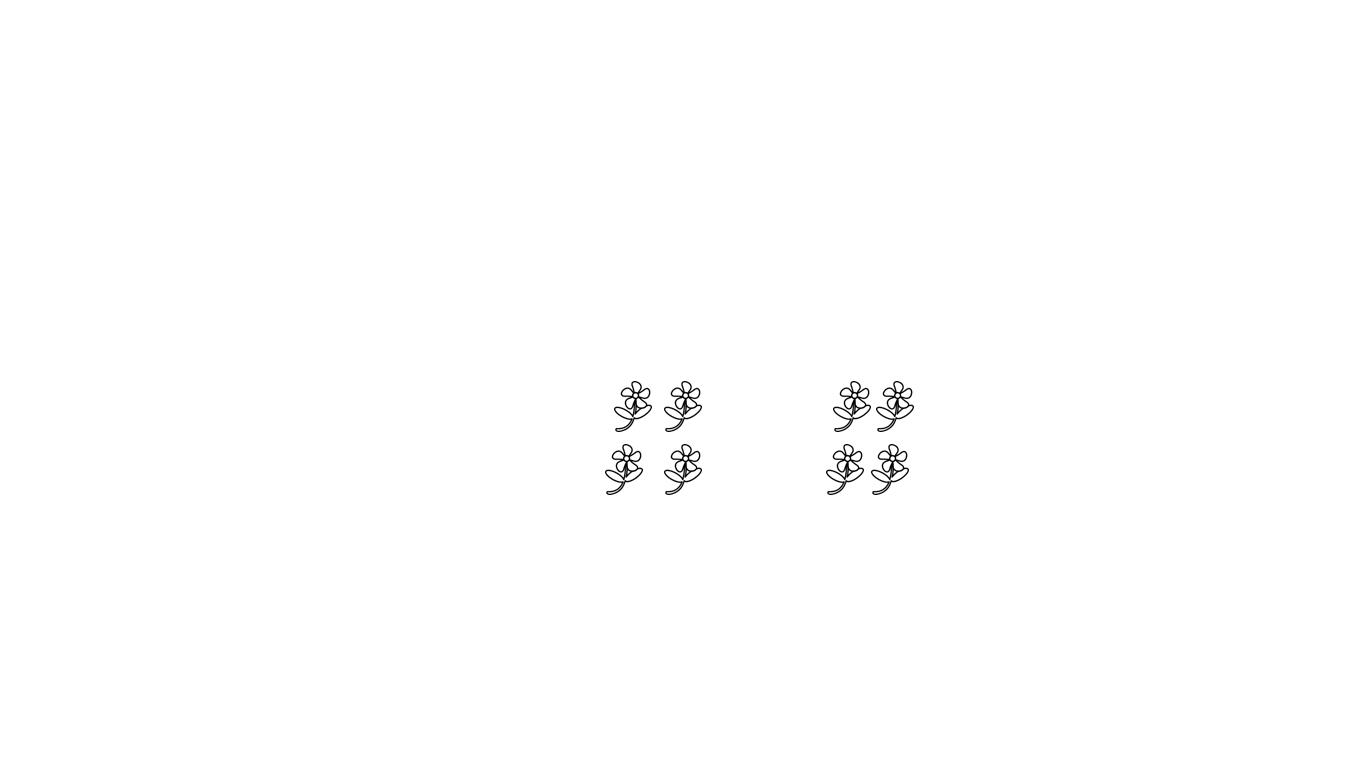 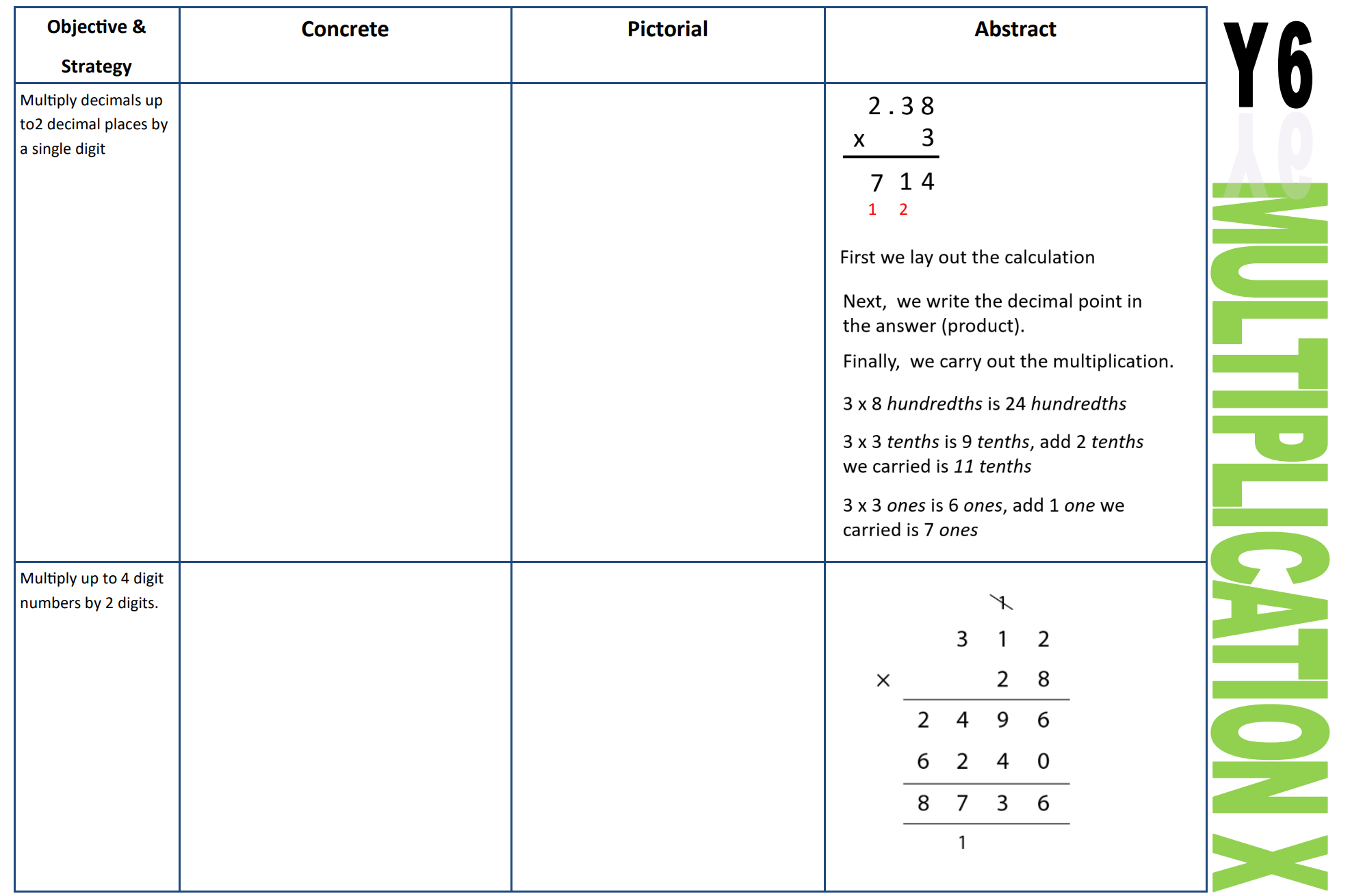 Carr Mill Primary School Calculation Policy 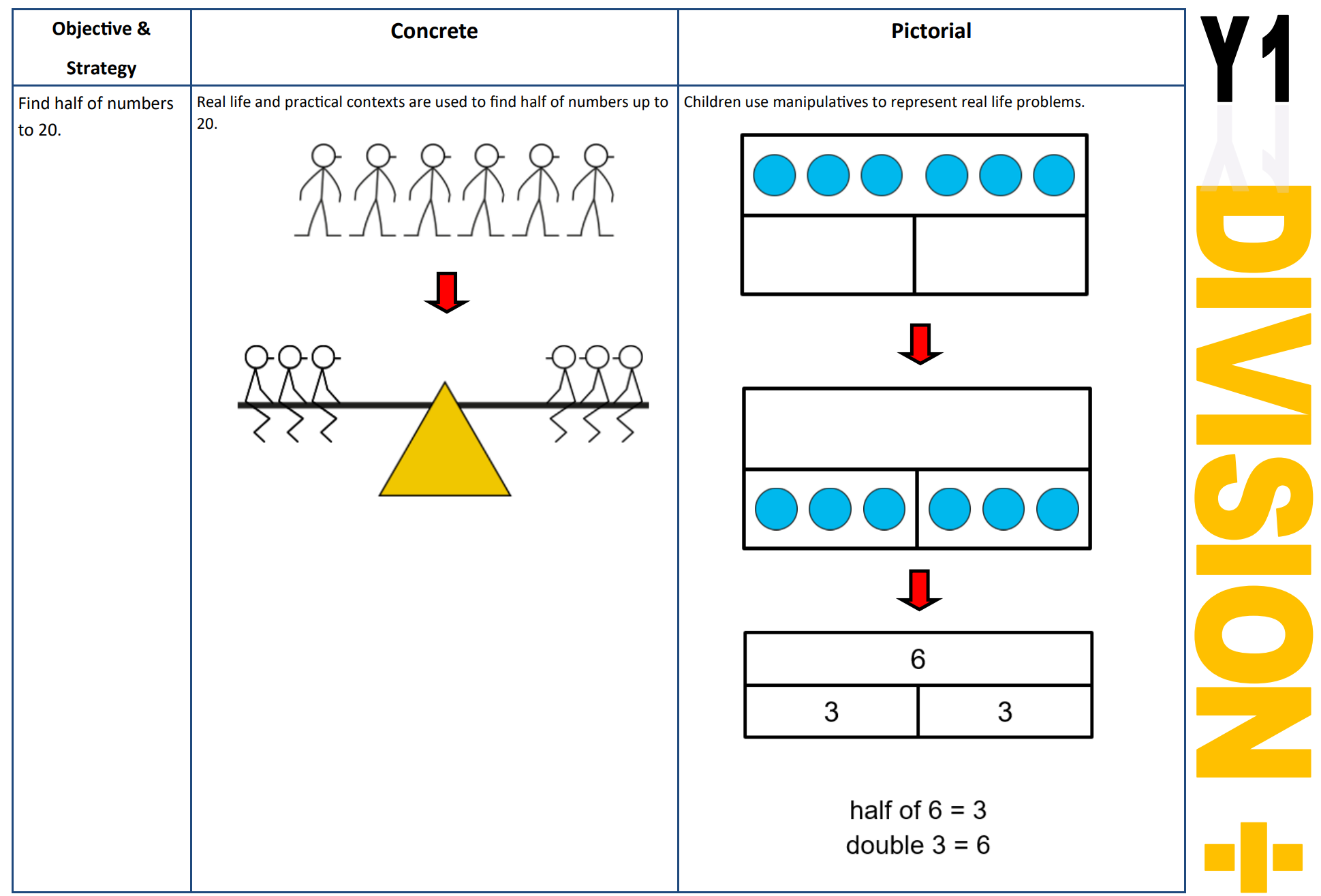  Carr Mill Primary School Calculation Policy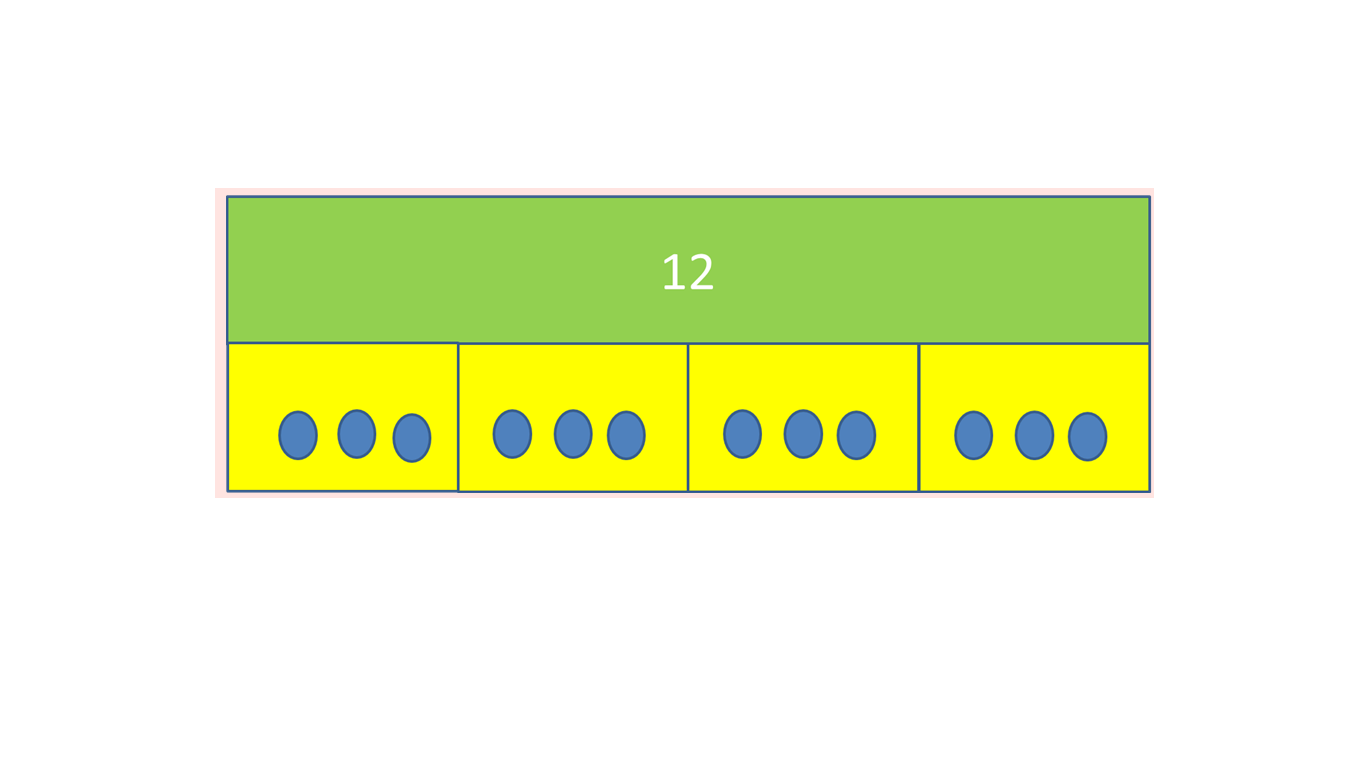 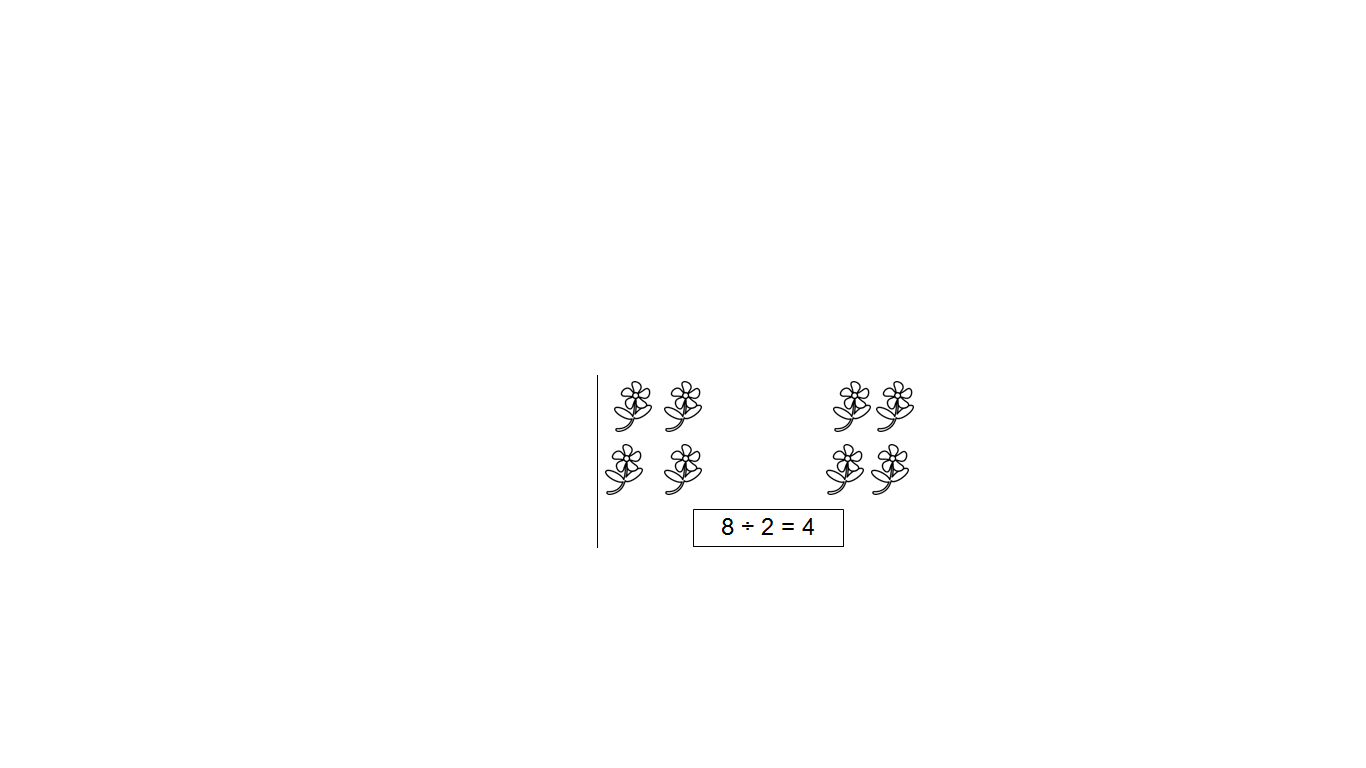 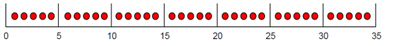 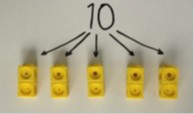 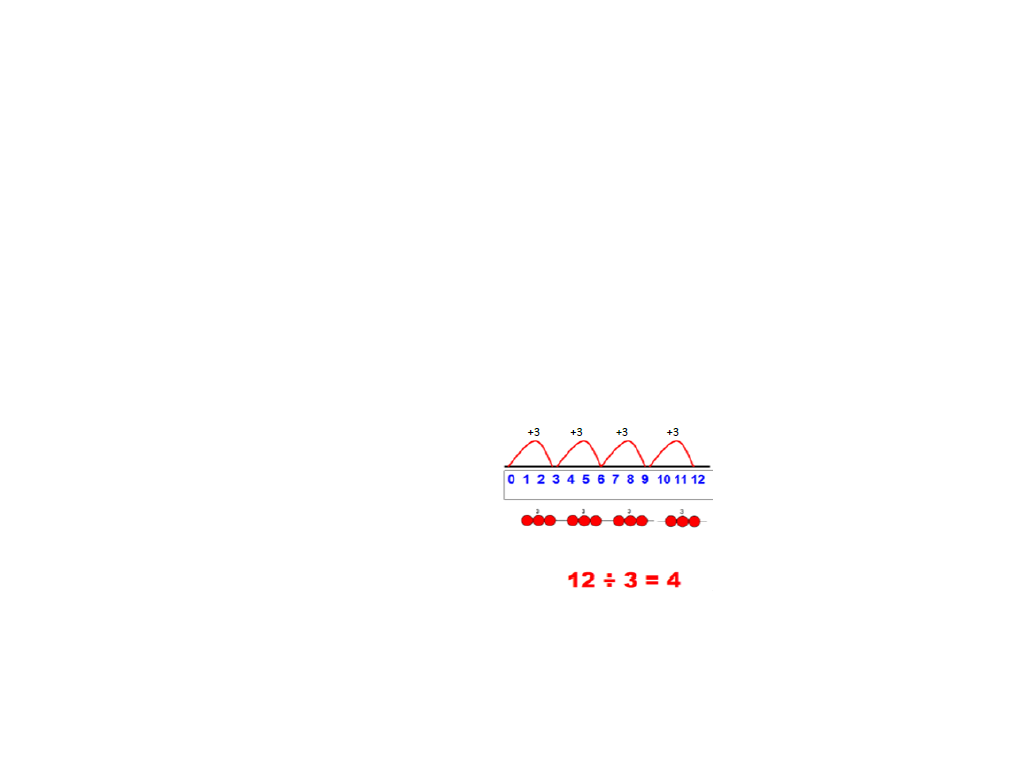 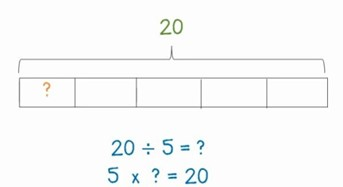 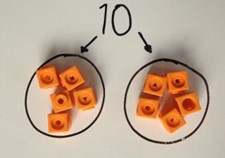 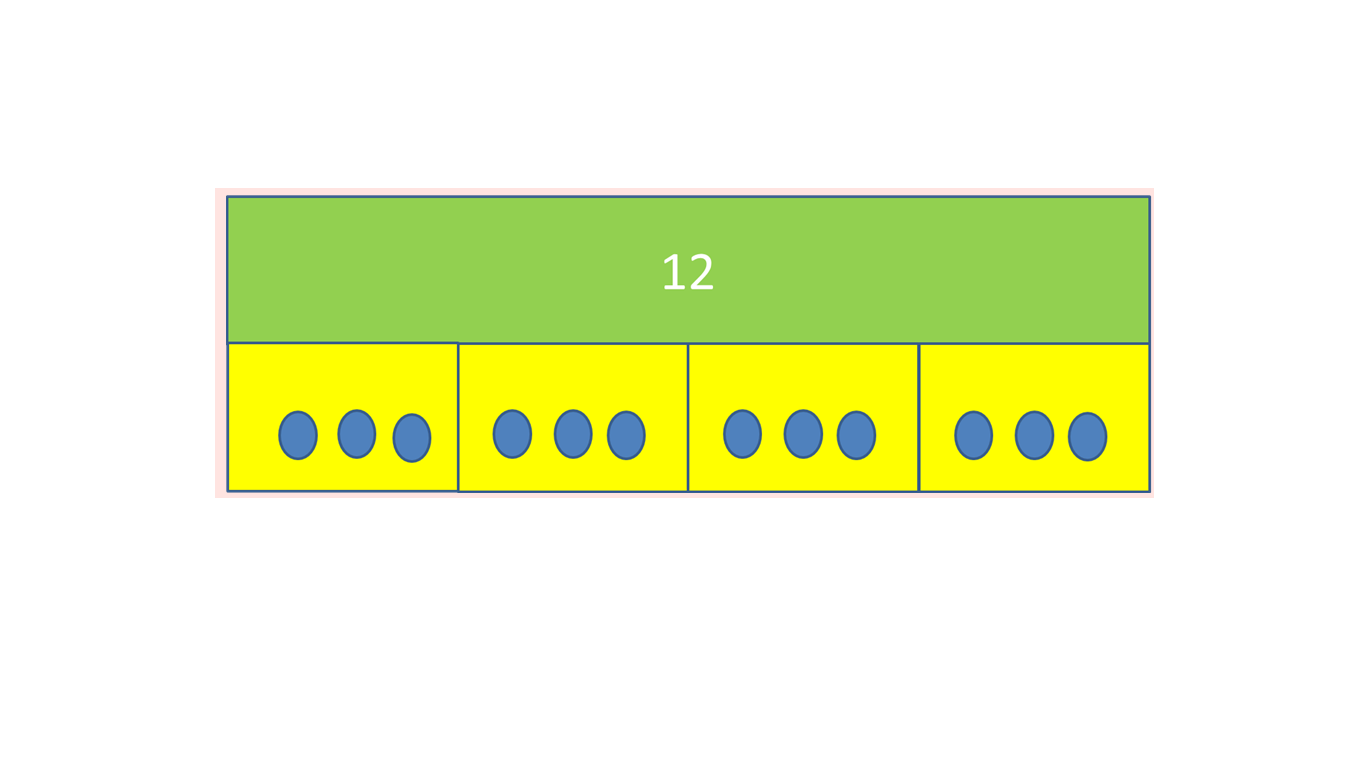 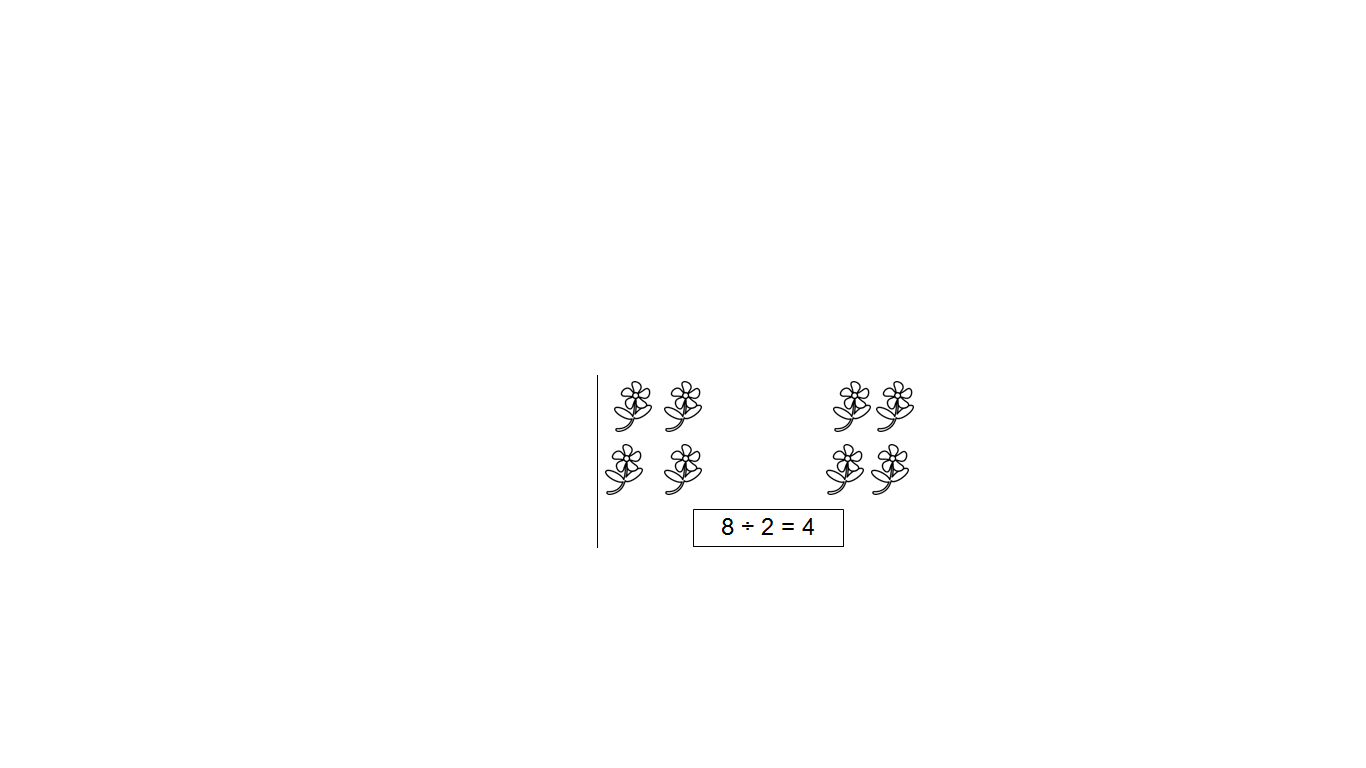 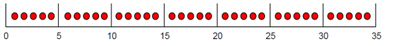 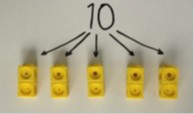 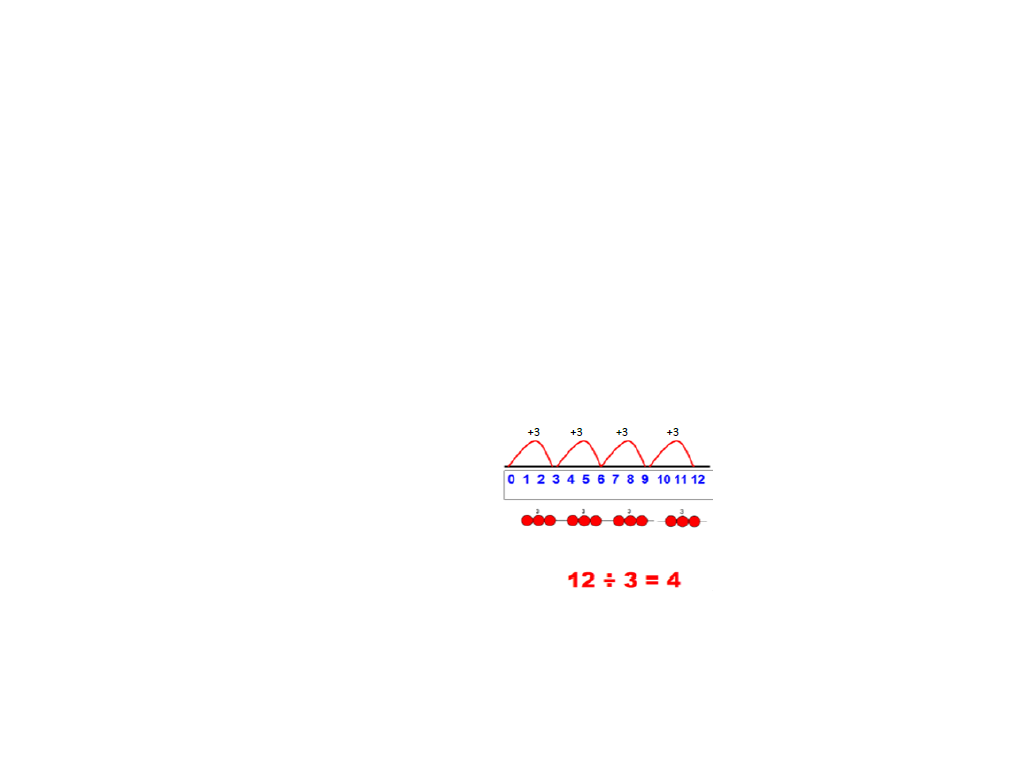 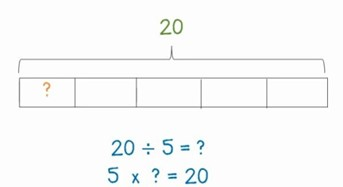 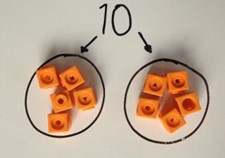 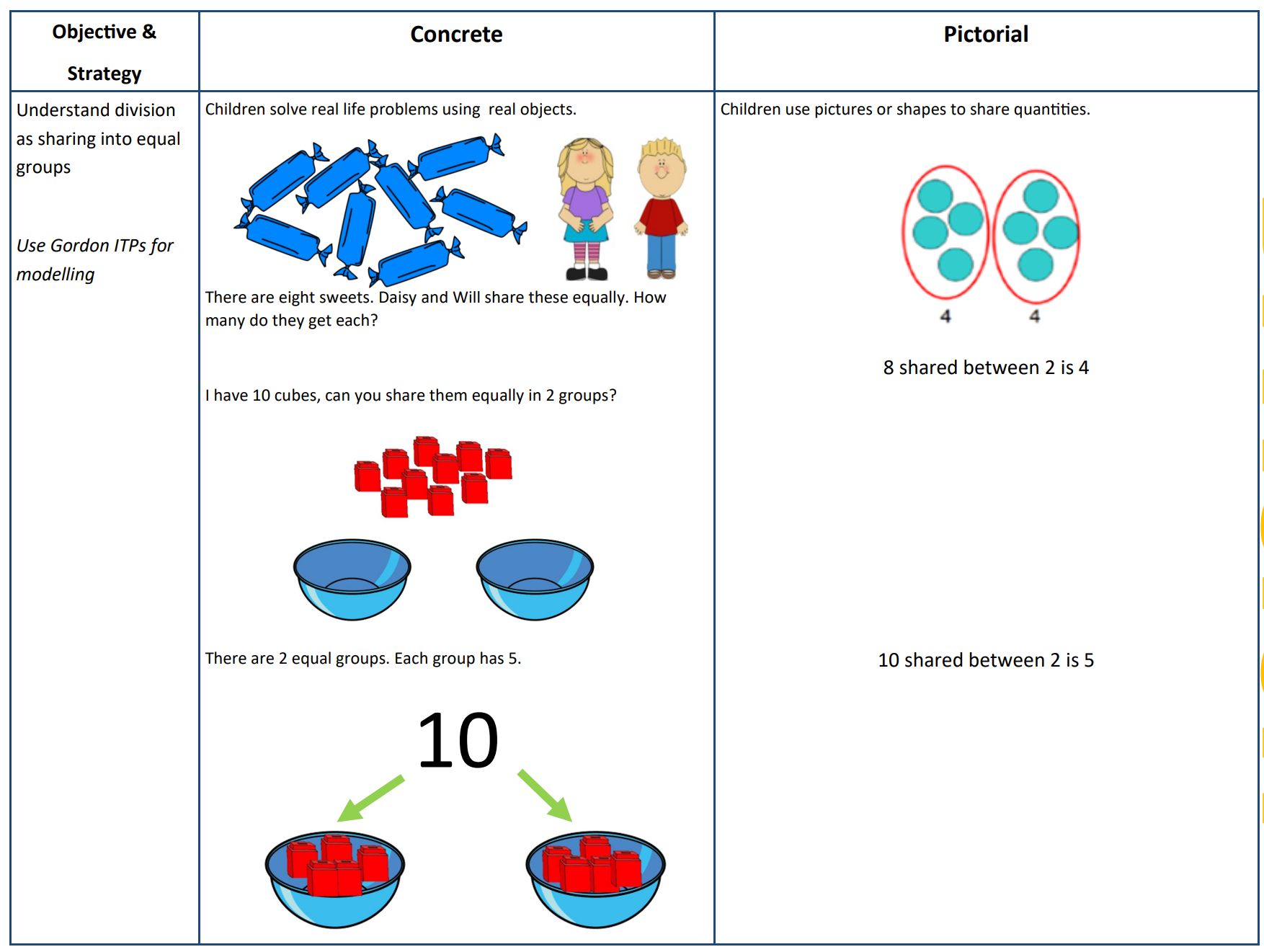 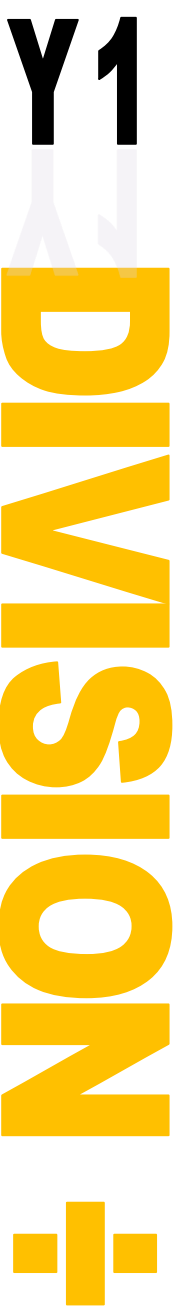 Carr Mill Primary School Calculation Policy  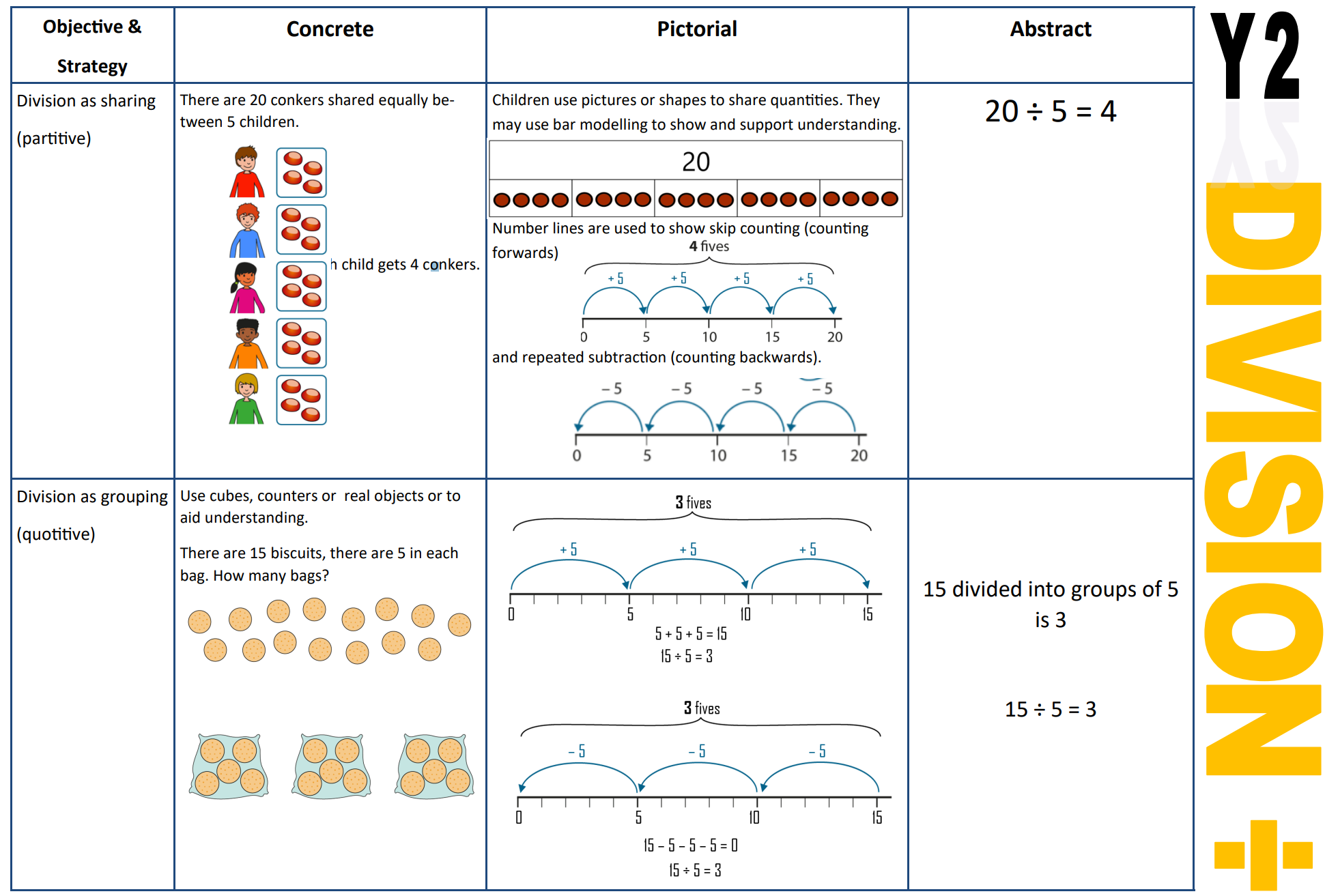 Carr Mill Primary School Calculation Policy  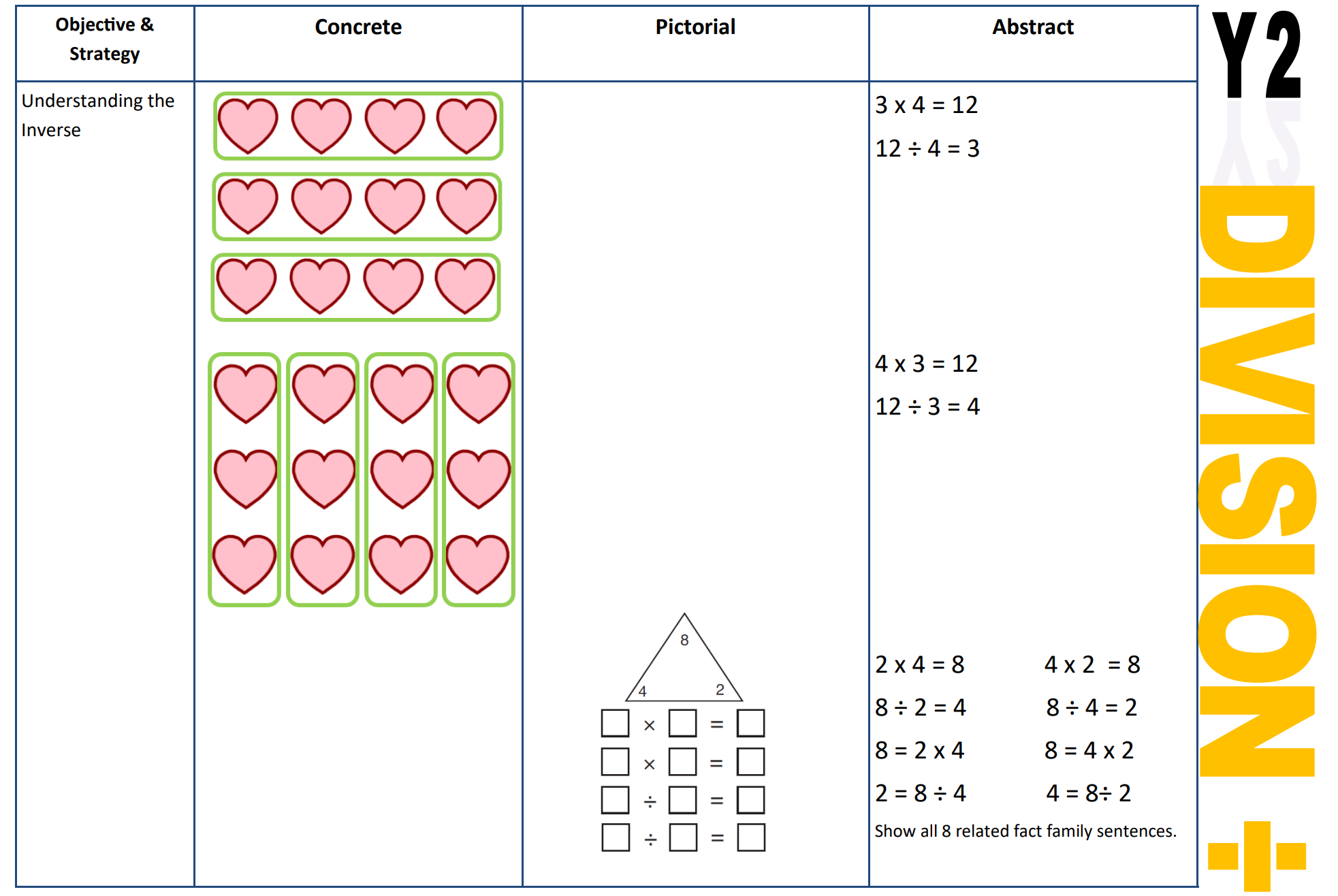 Carr Mill Primary School Calculation Policy 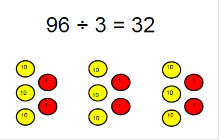 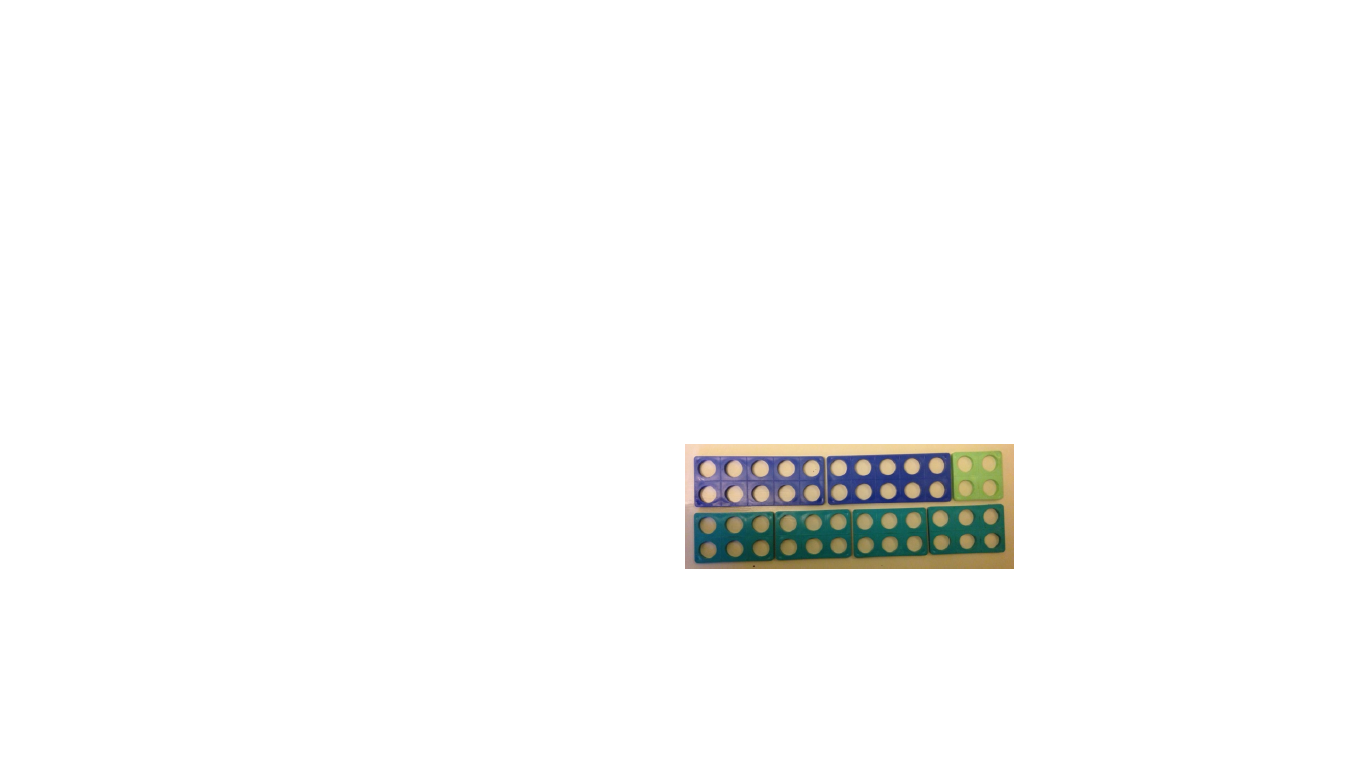 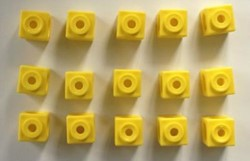 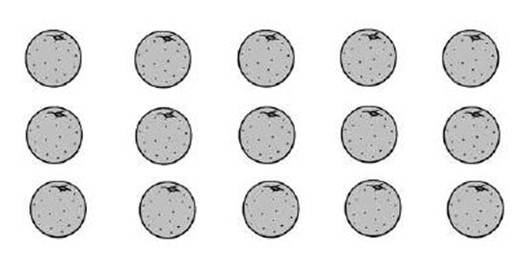 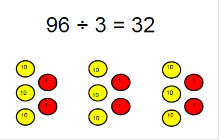 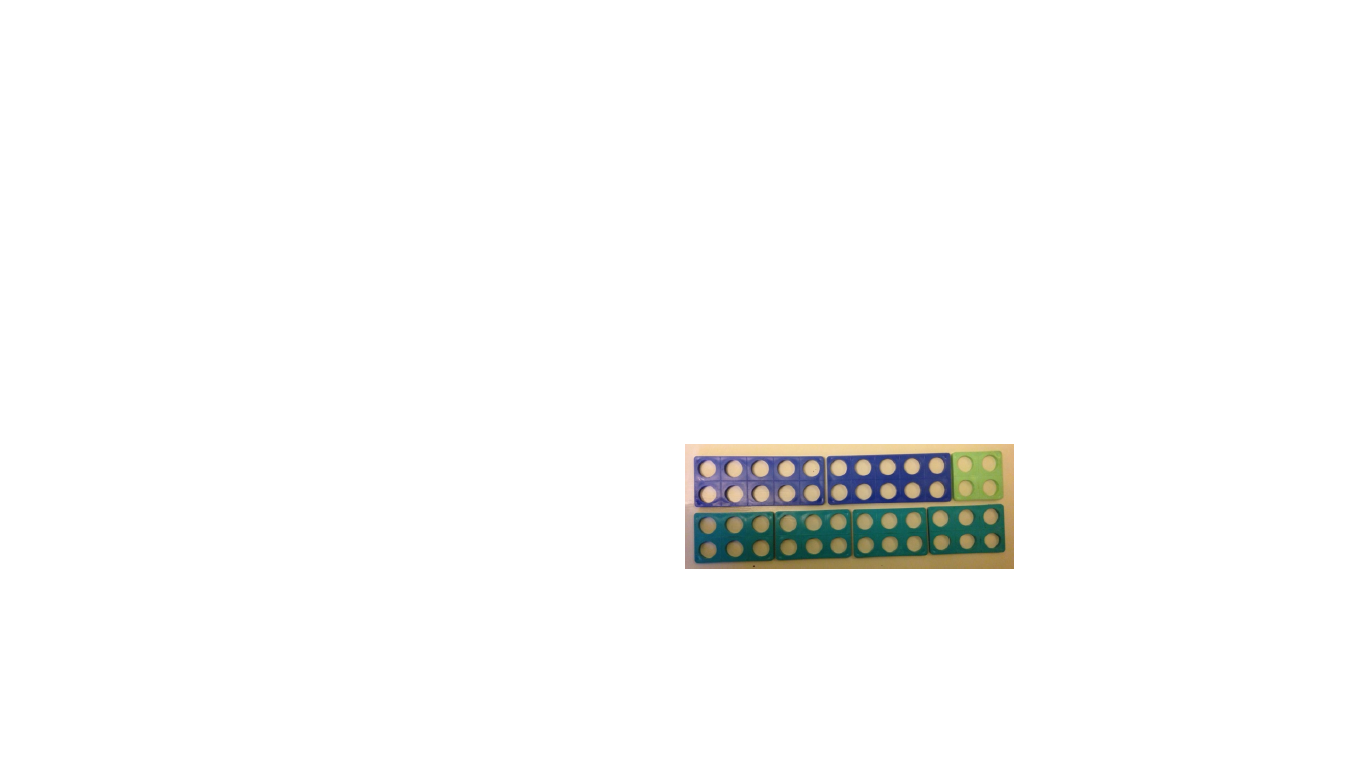 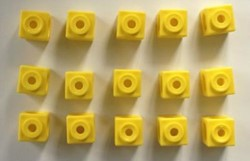 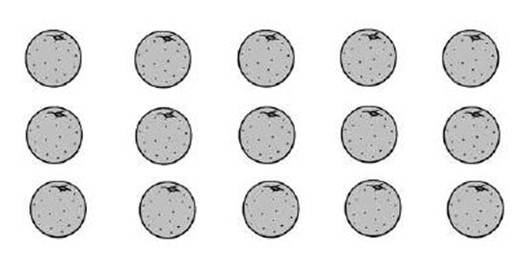 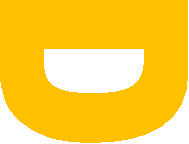 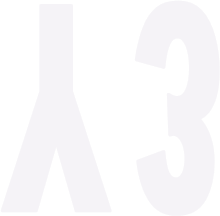 Carr Mill Primary School Calculation Policy x`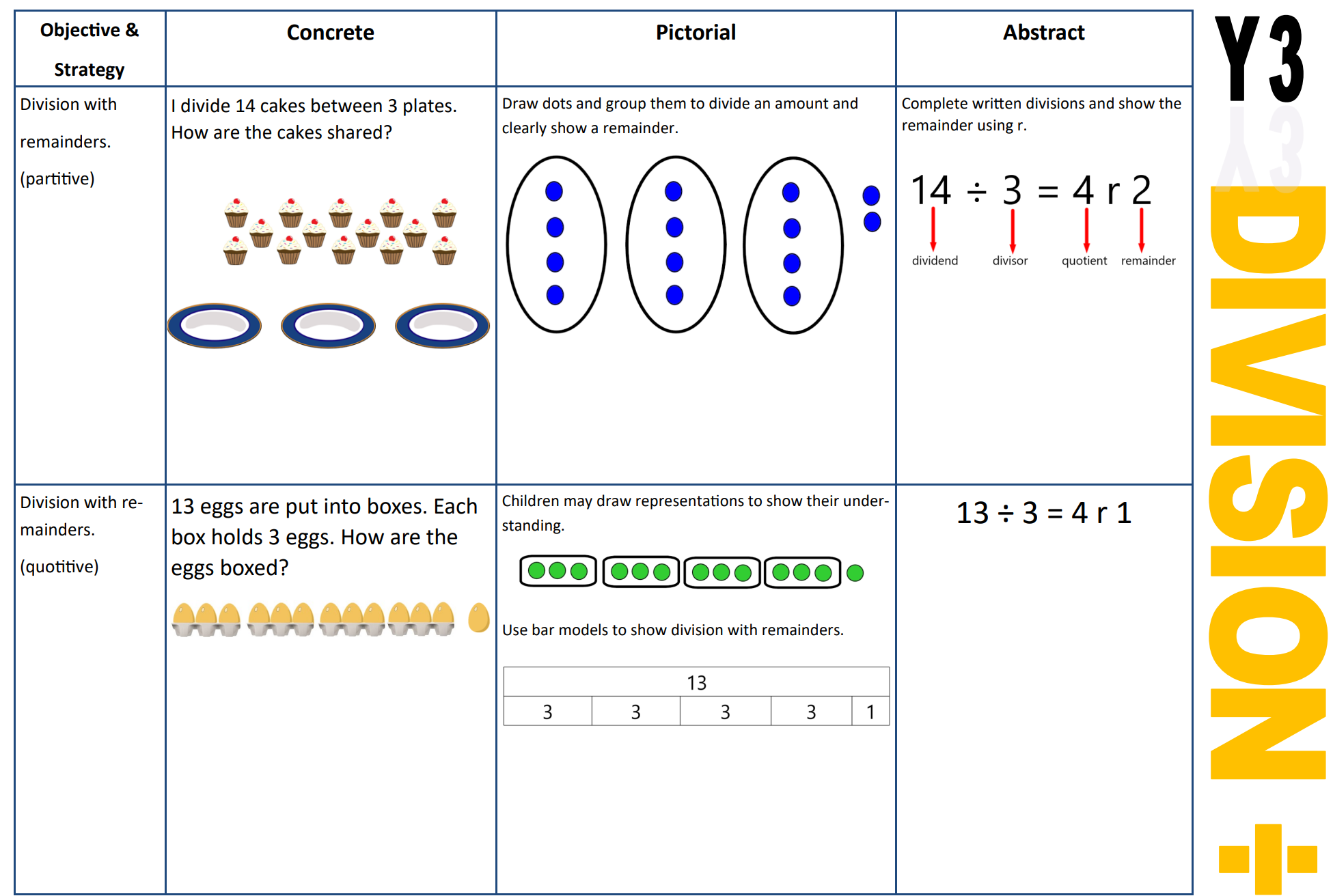 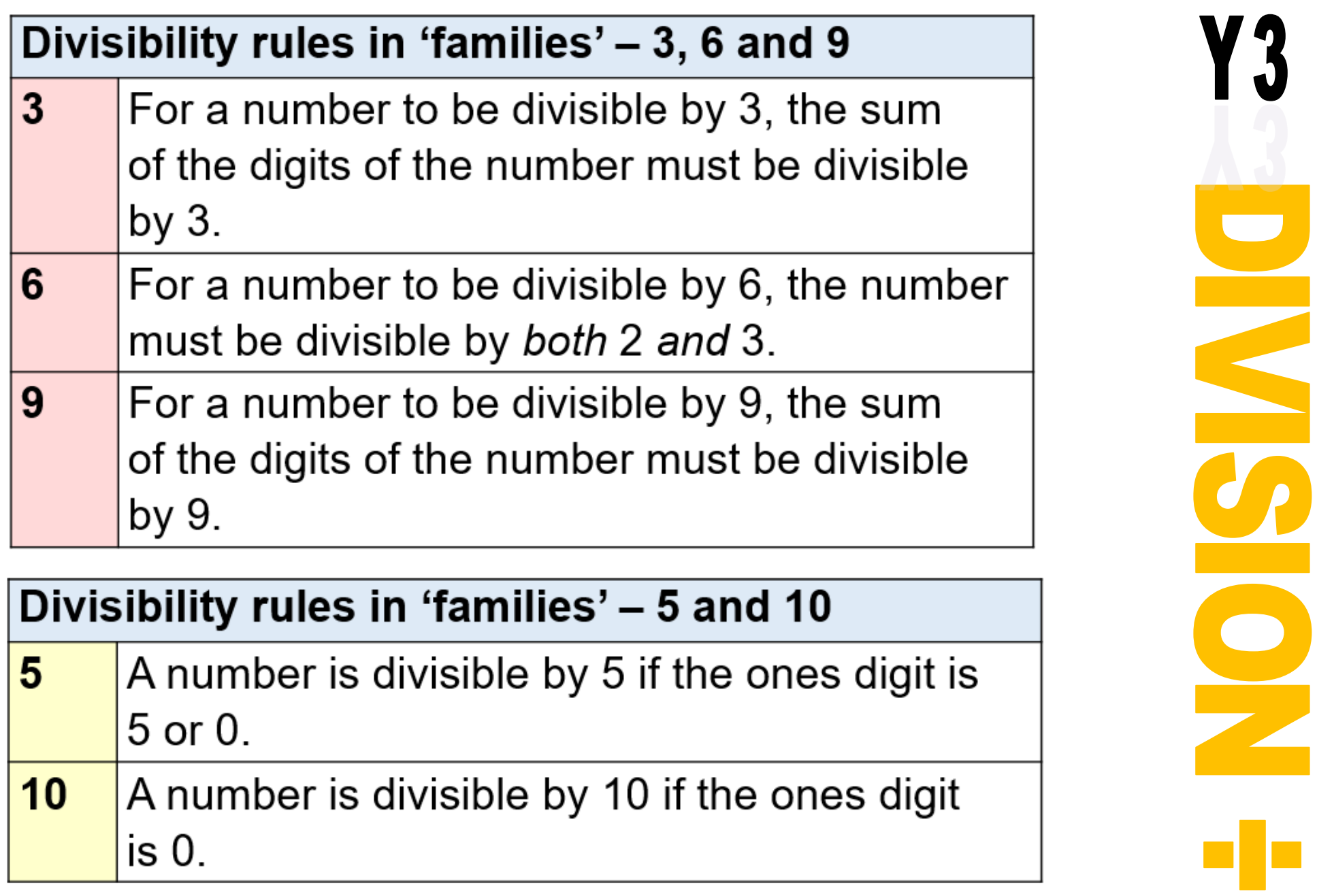 Carr Mill Primary School Calculation Policy 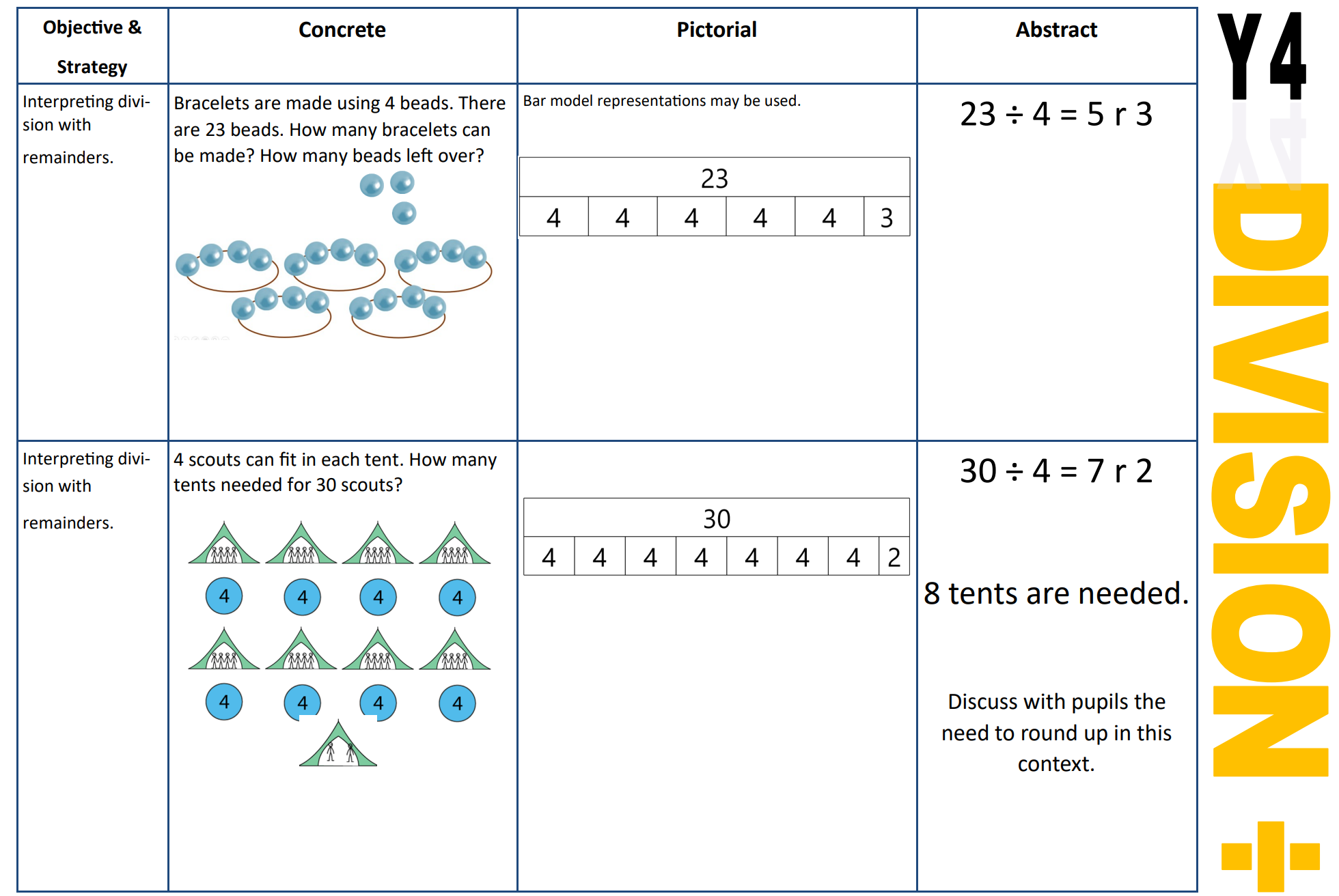 Carr Mill Primary School Calculation Policy 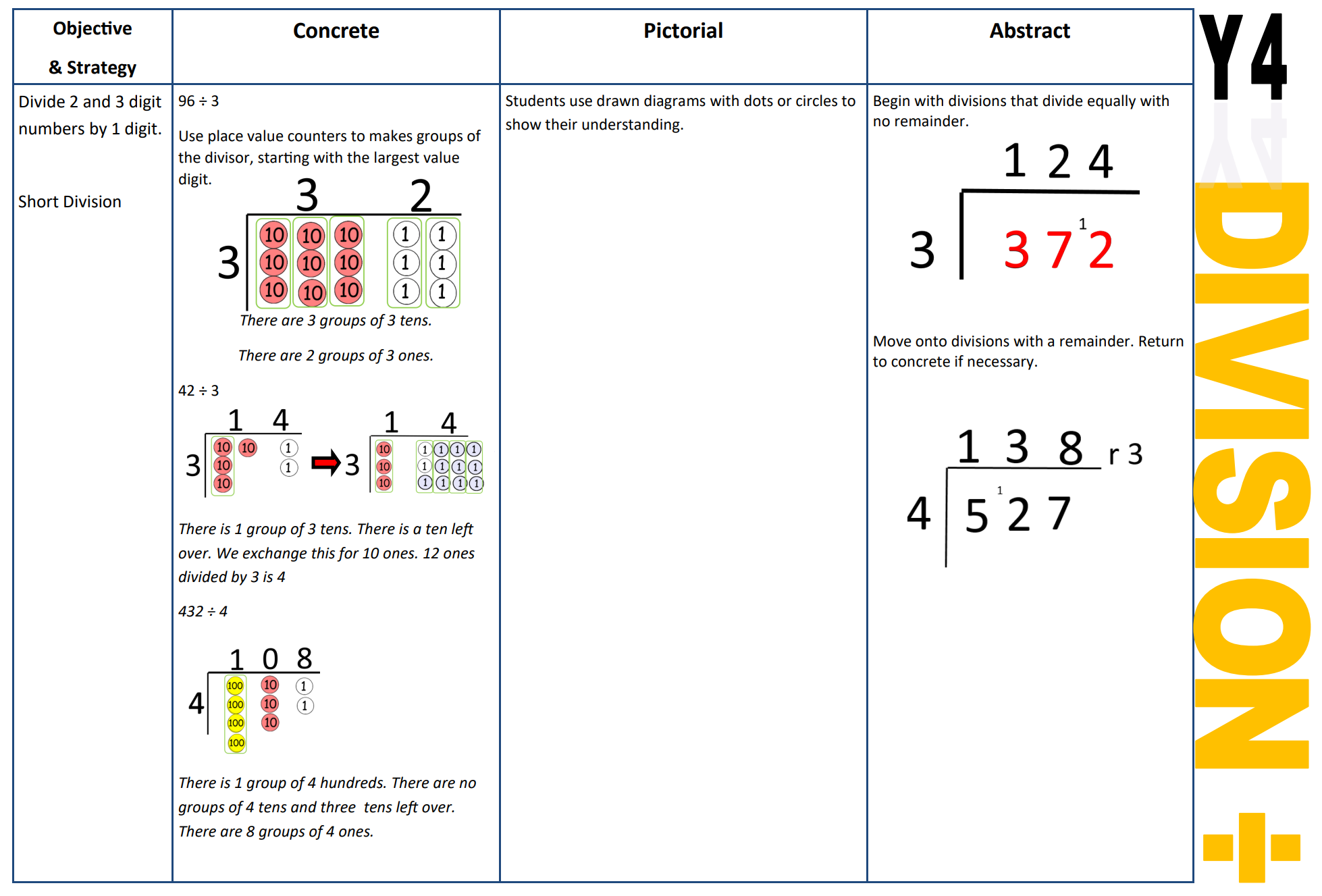 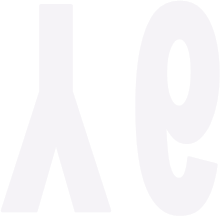 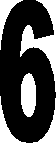 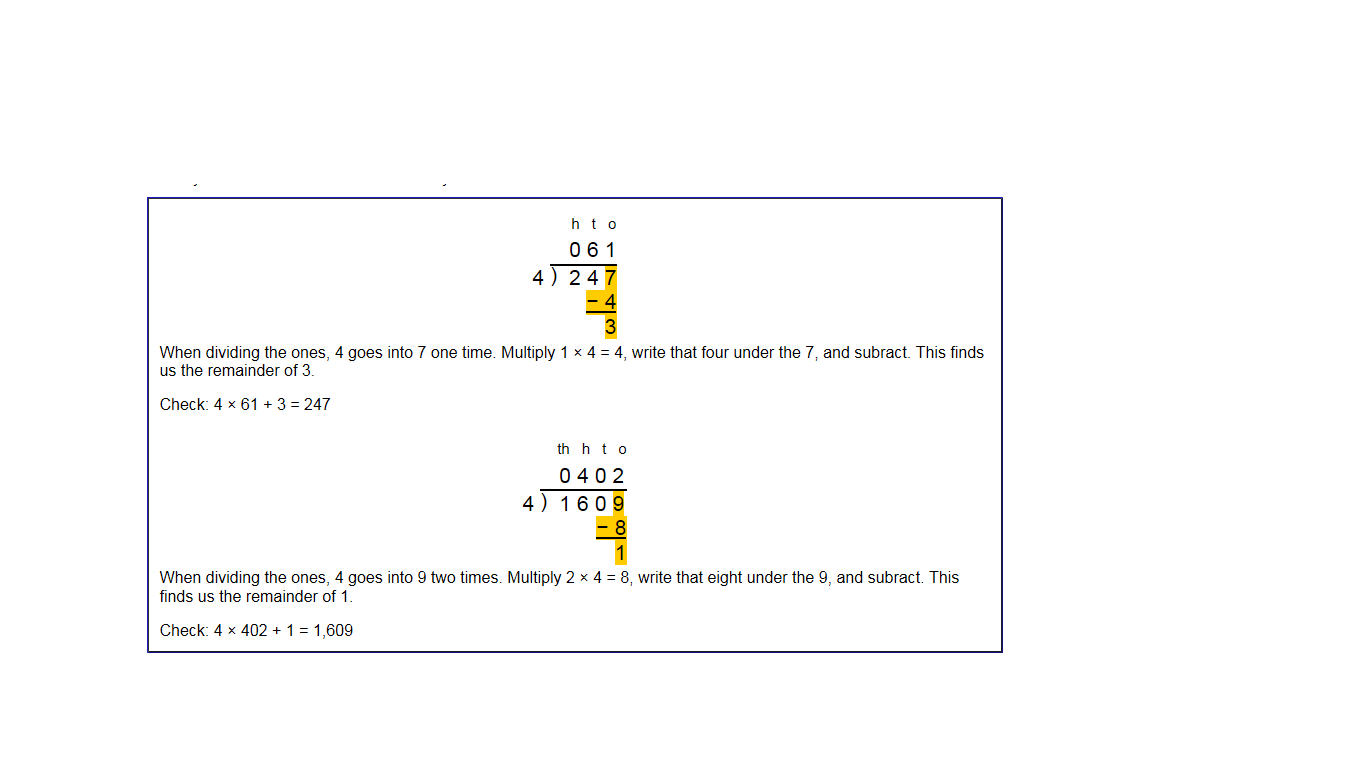 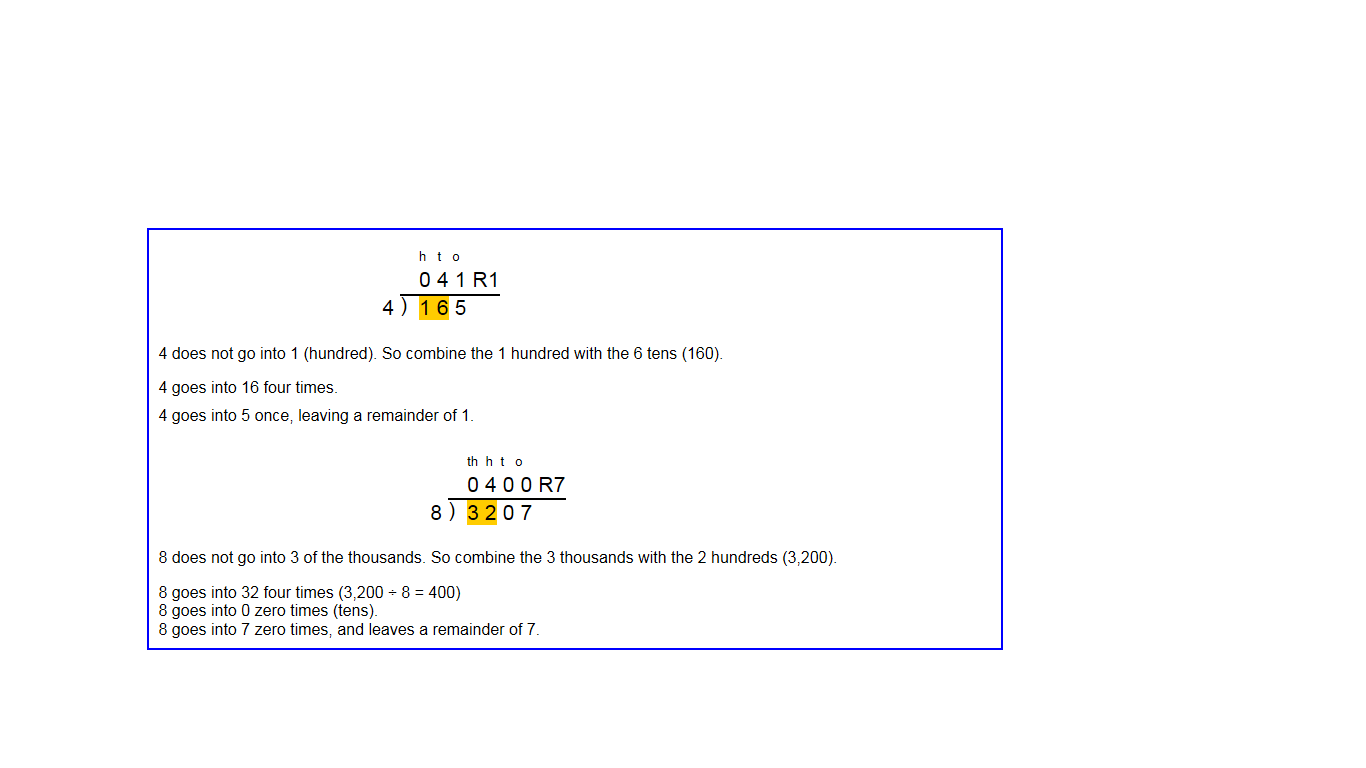 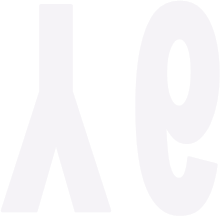 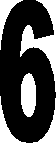 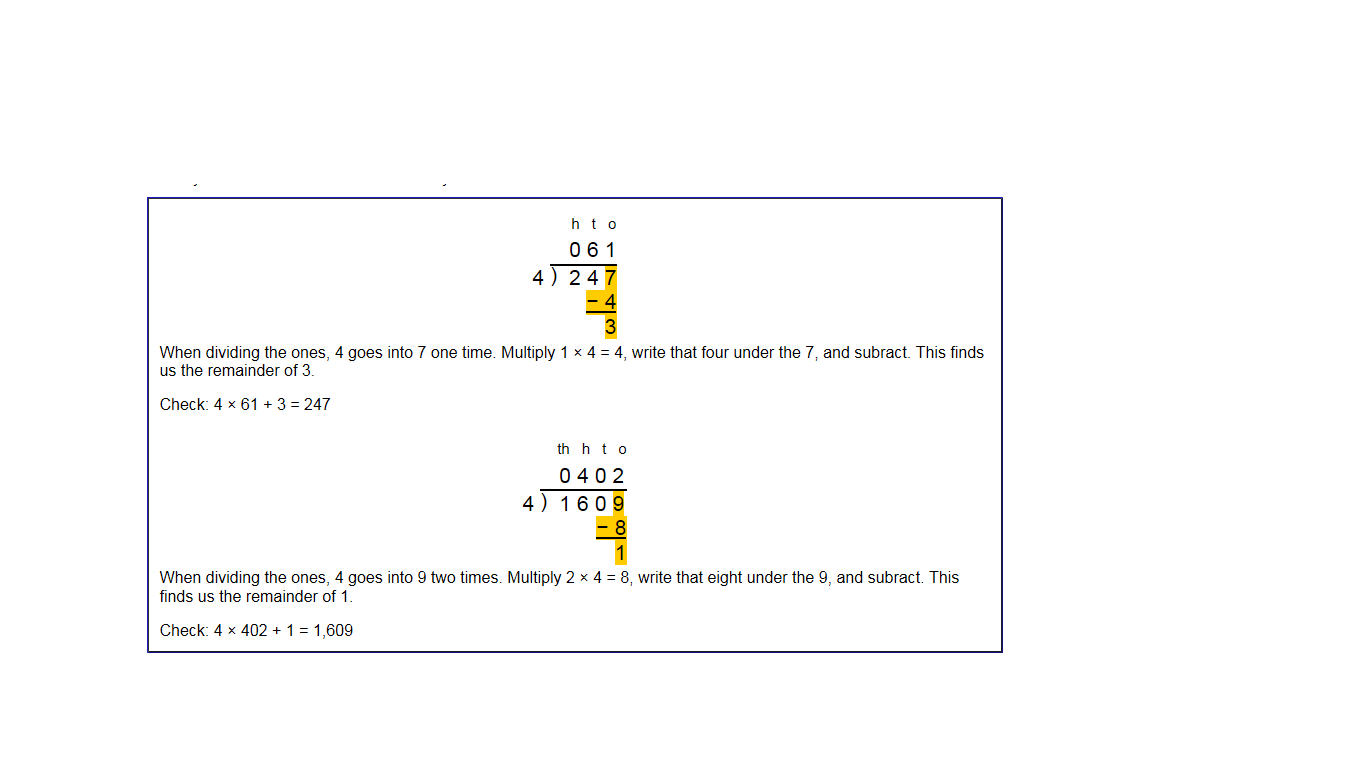 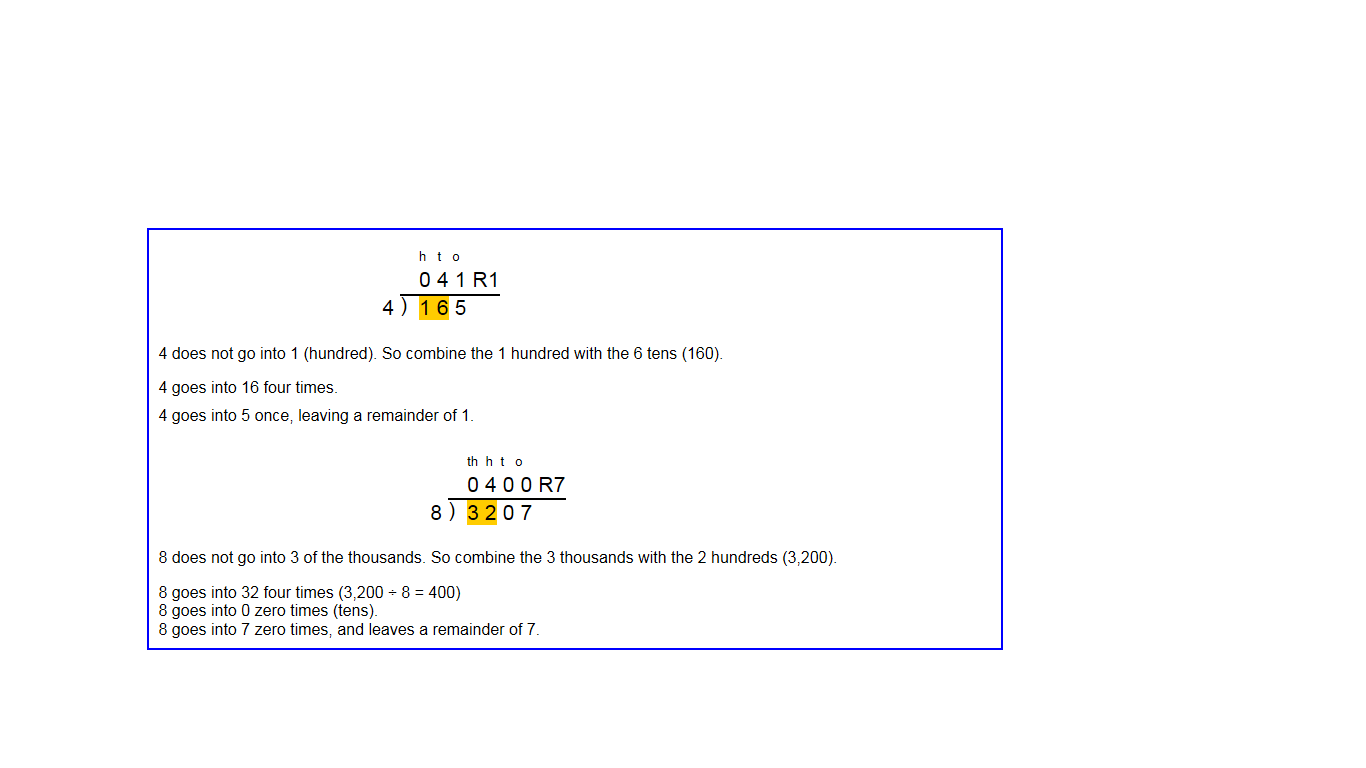 Carr Mill Primary School Calculation Policy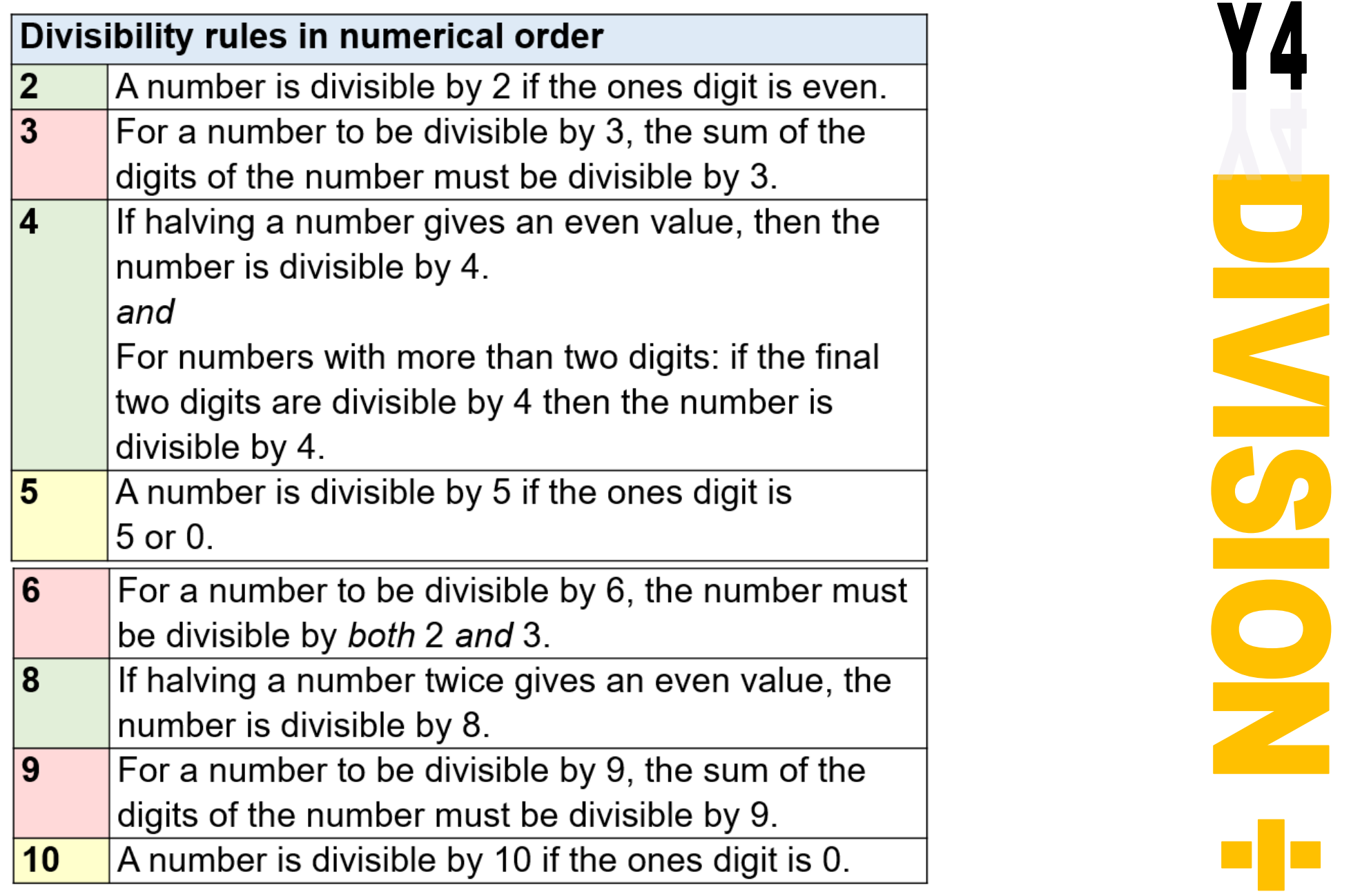 Carr Mill Primary School Calculation Policy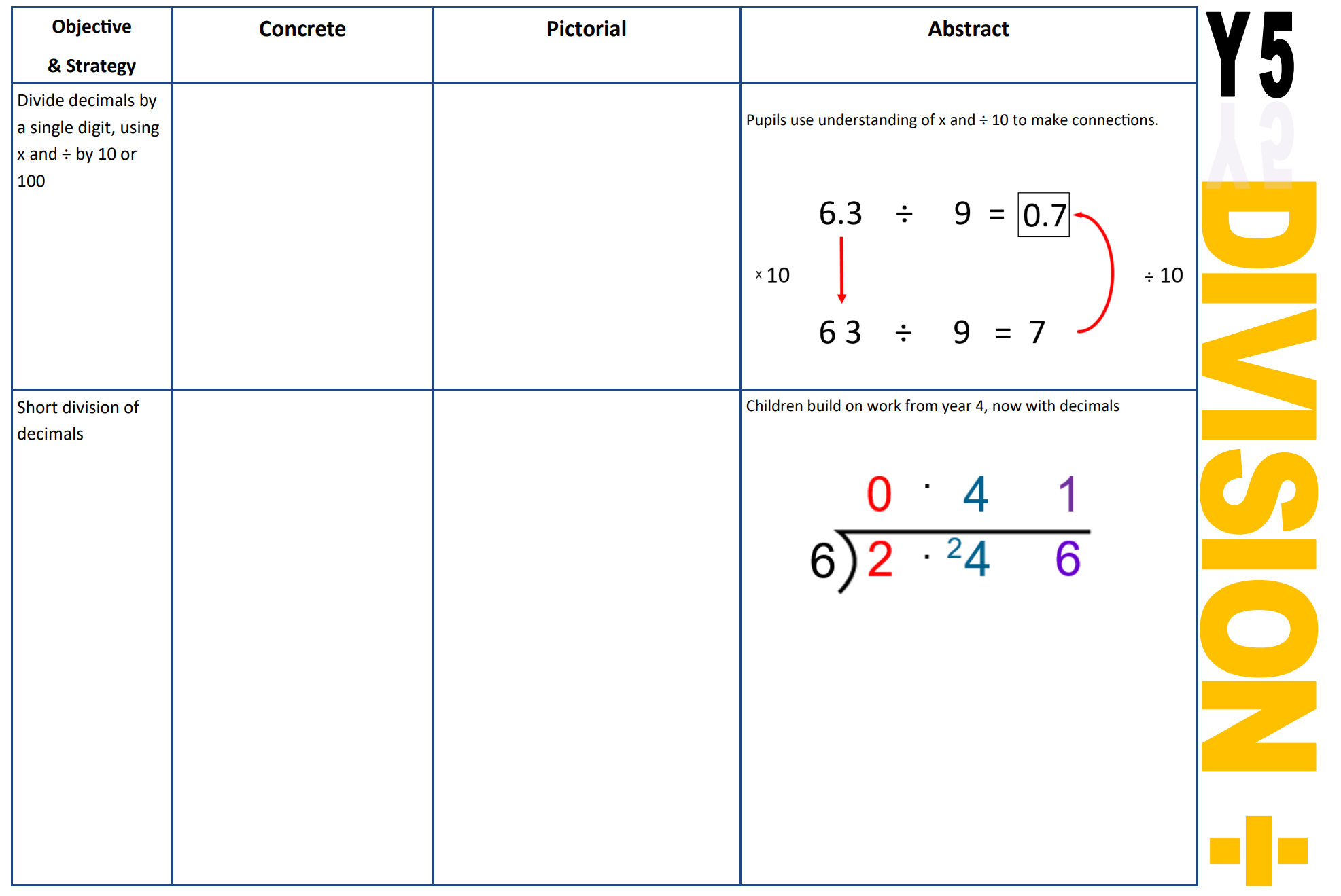  Carr Mill Primary School Calculation Policy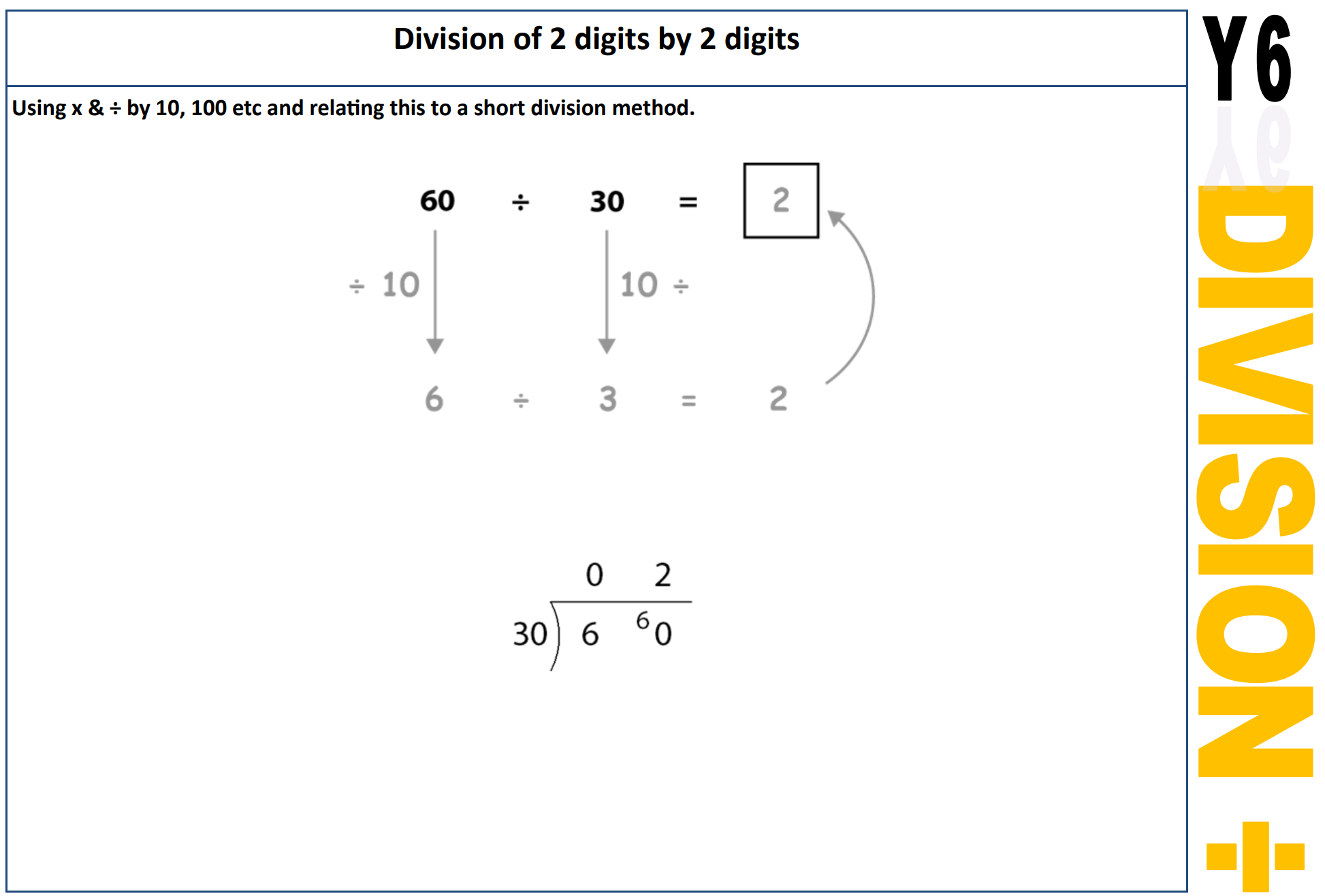  Carr Mill Primary School Calculation Policy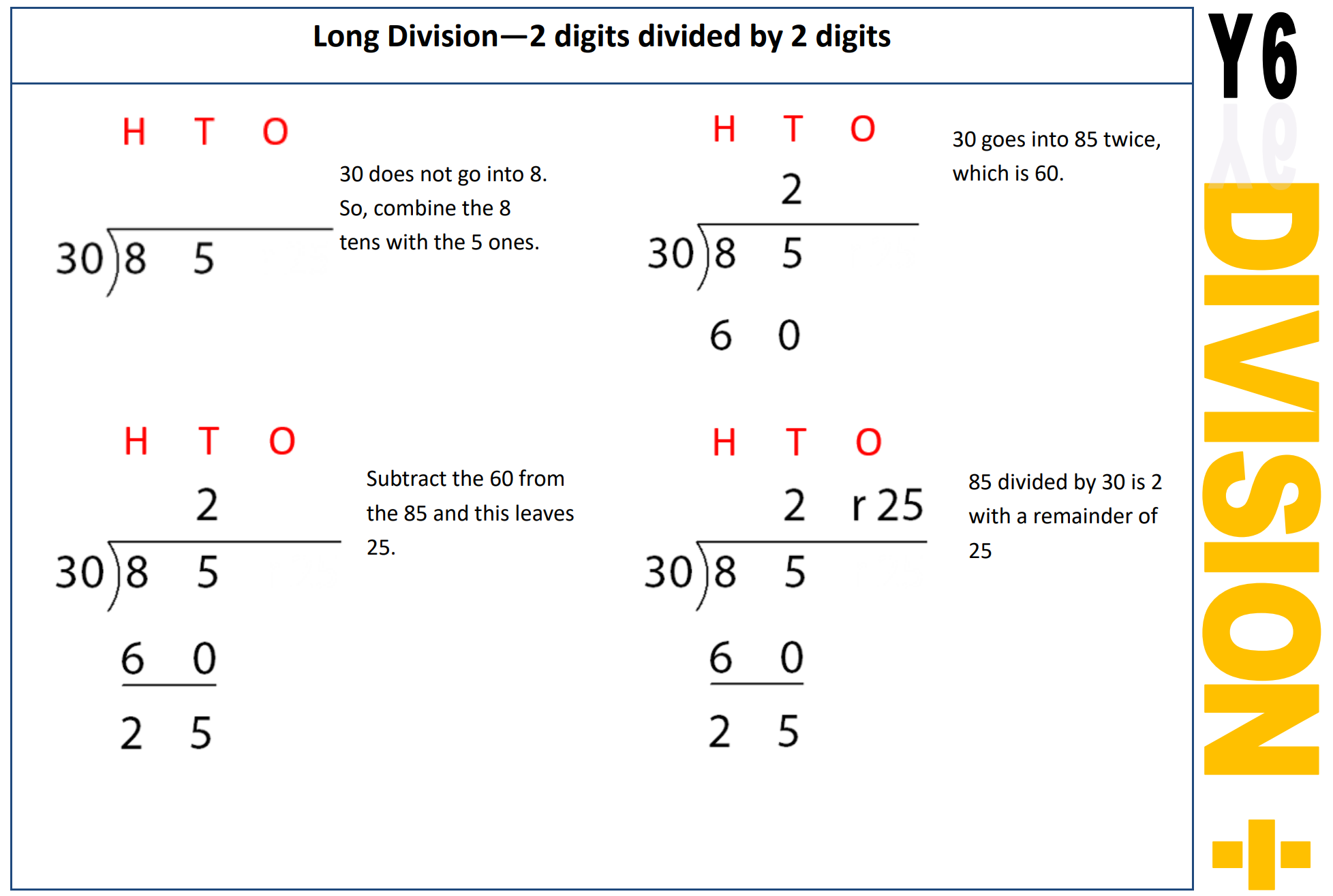  Carr Mill Primary School Calculation Policy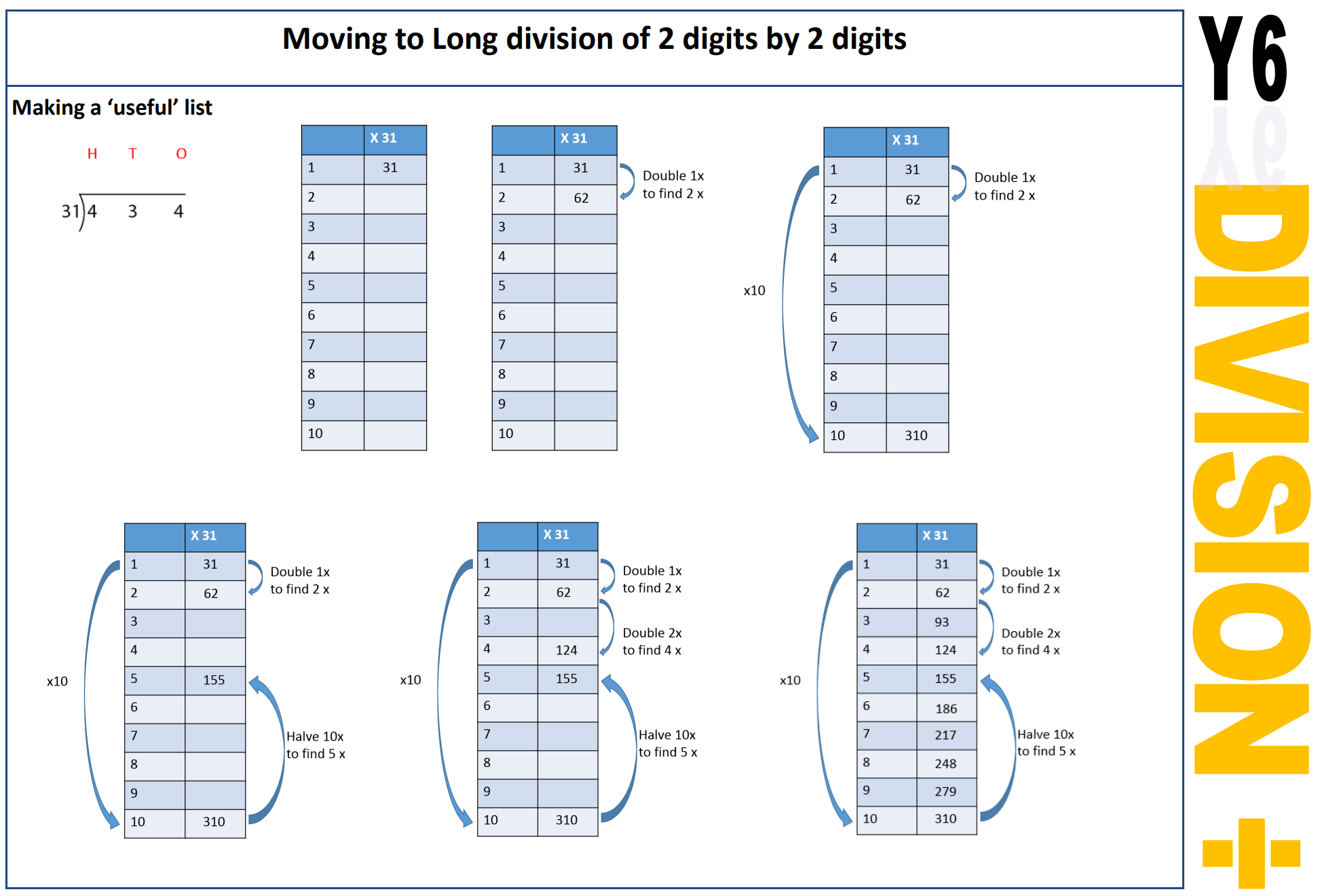 QM Grid to find multiples of the divisor (quotient, multiple grid)Carr Mill Primary School Calculation Policy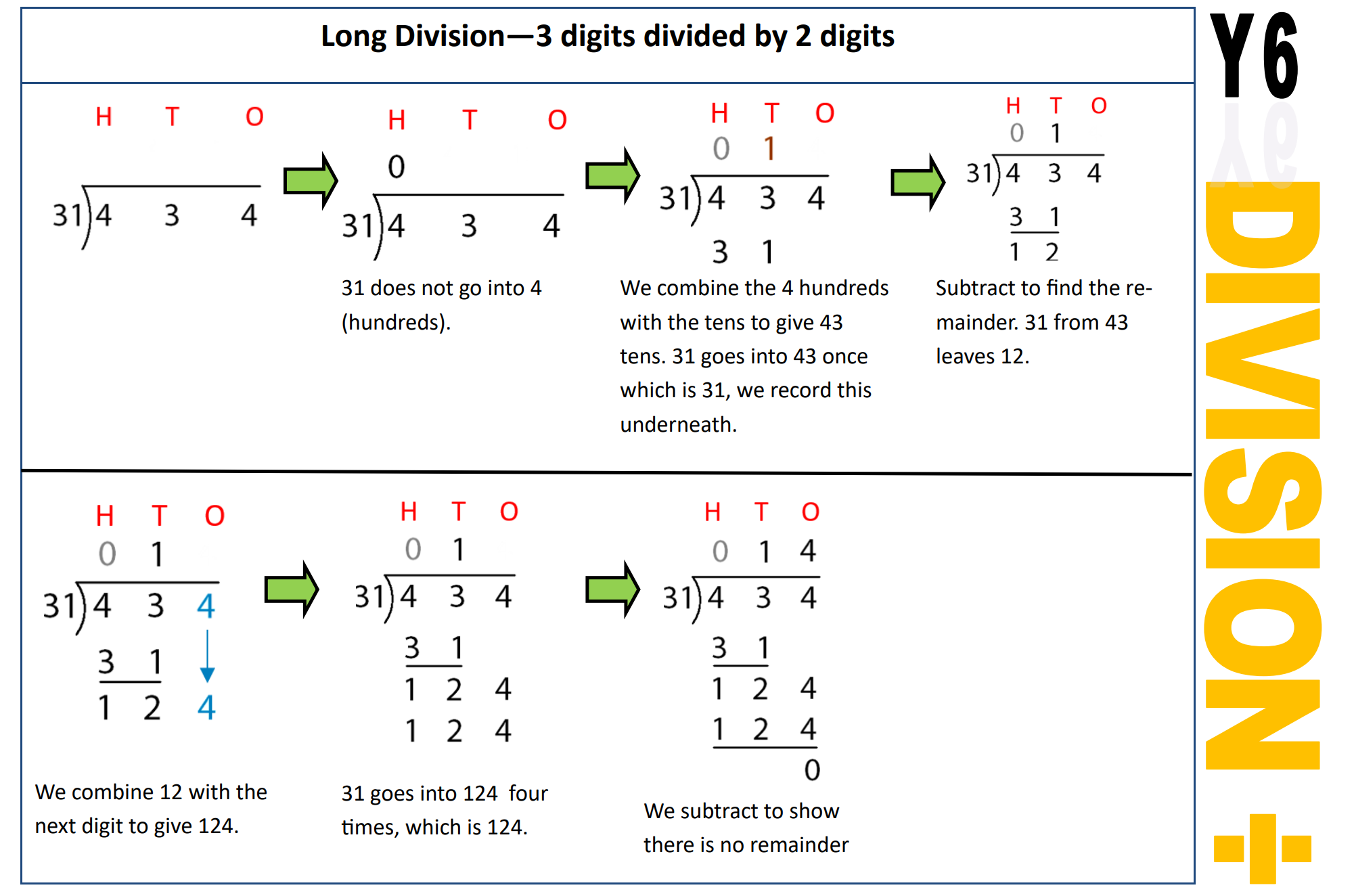  Carr Mill Primary School Calculation Policy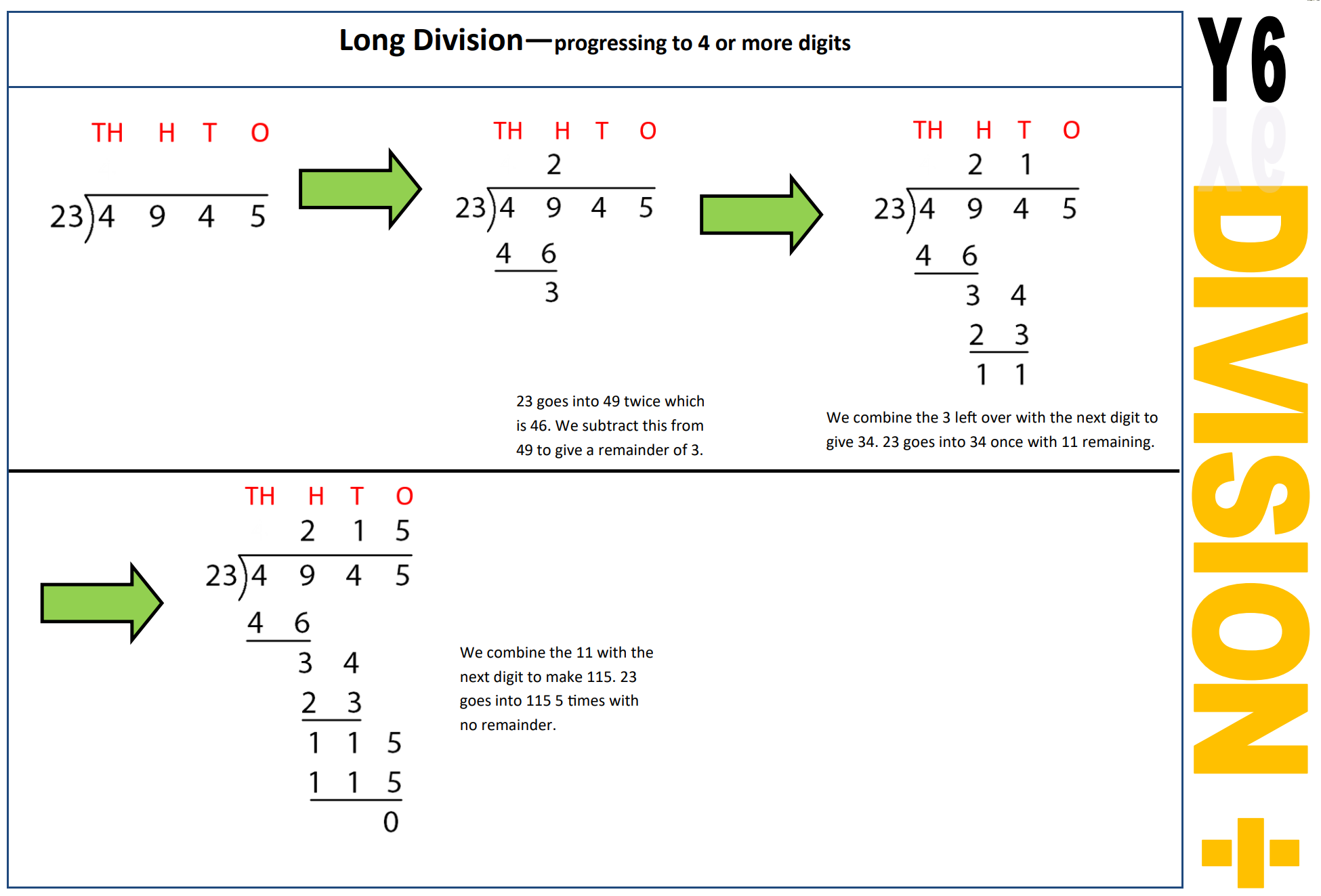 Carr Mill Primary School Calculation Policy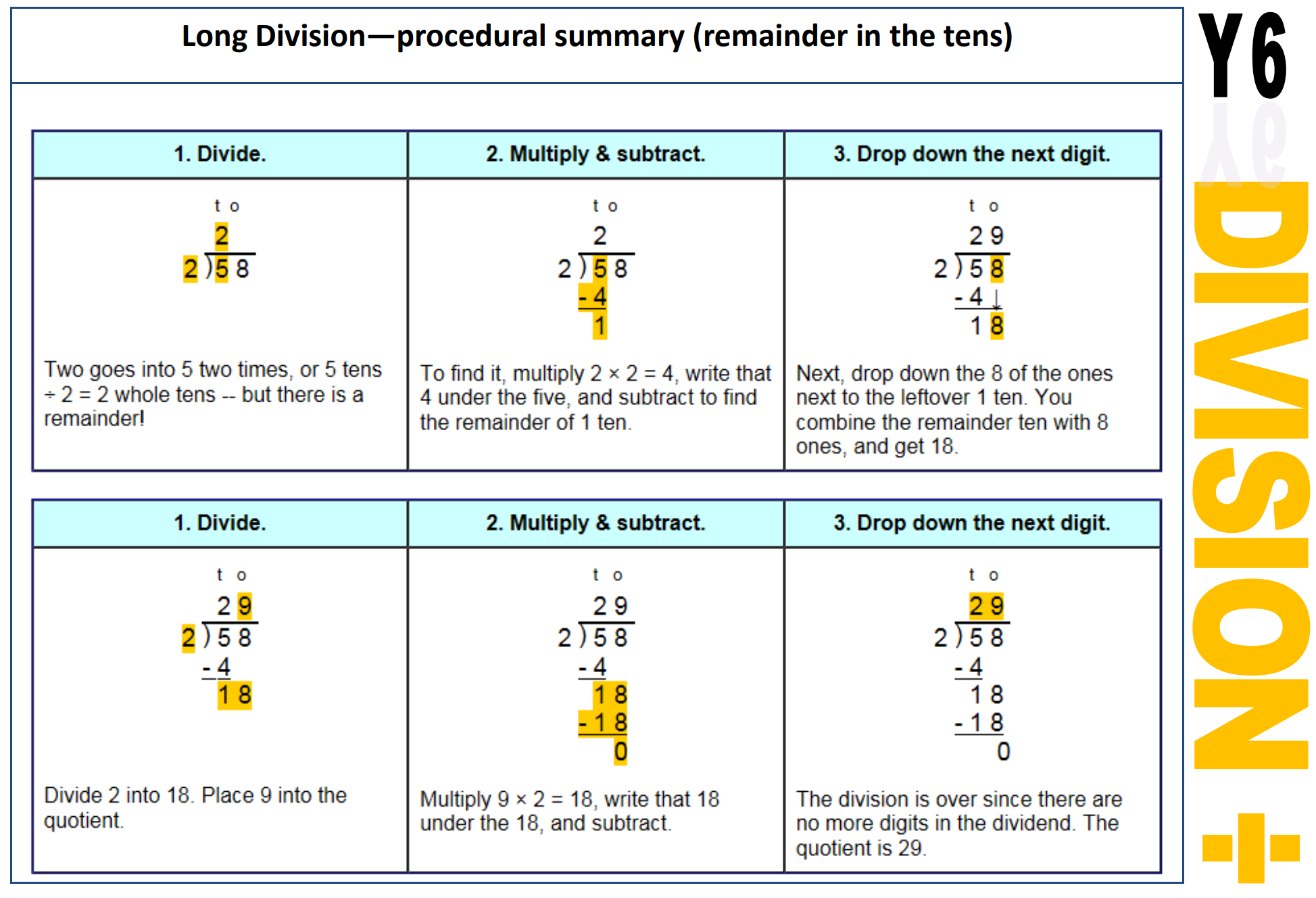 Carr Mill Primary School Calculation Policy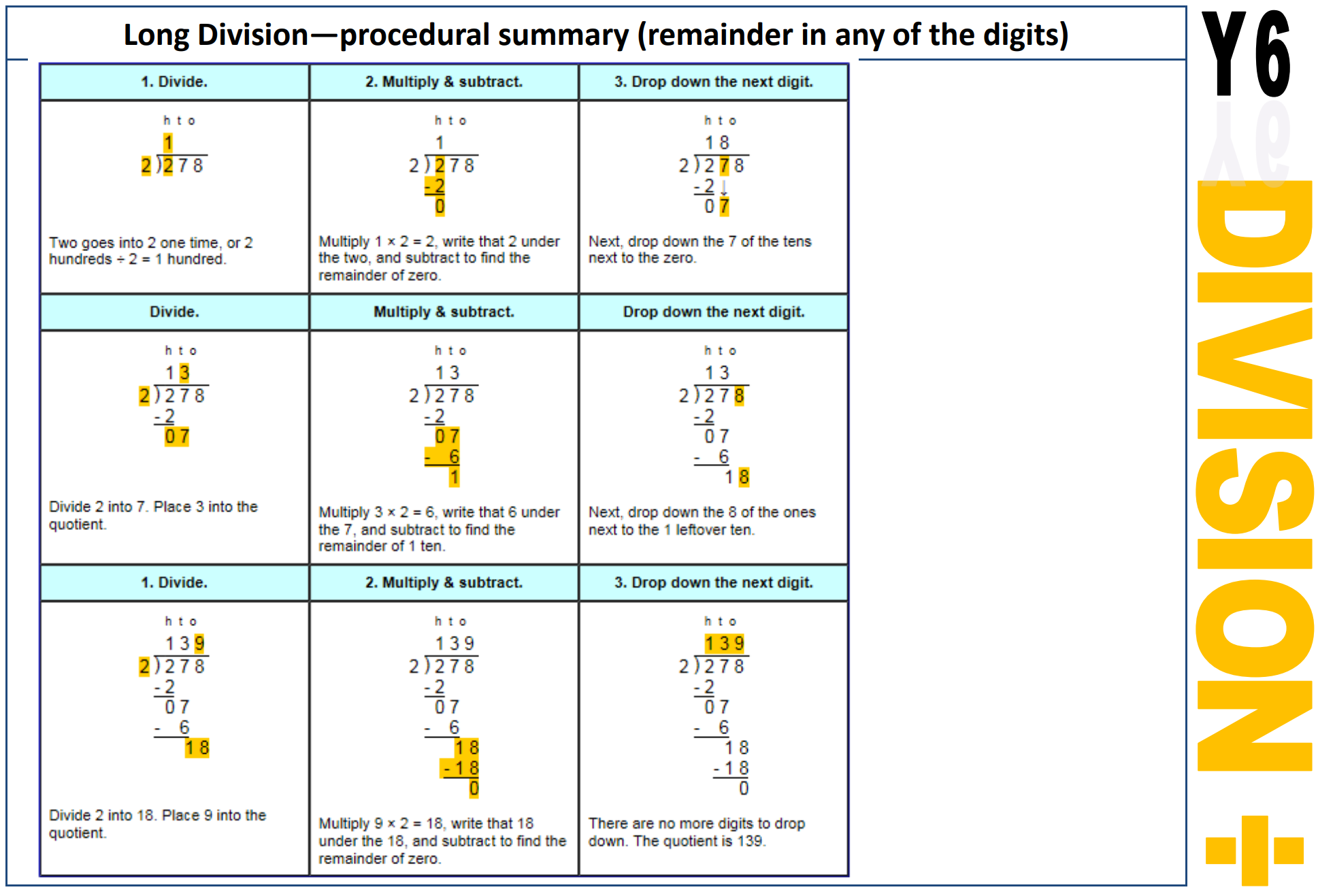 